                                ПРИКАЗ №626Об утверждении Правил оказания консультативно-диагностической помощиПриказ и.о. Министра здравоохранения и социального развития Республики Казахстан от 28 июля 2015 года № 626. Зарегистрирован в Министерстве юстиции Республики Казахстан 27 августа 2015 года № 11958.      Ссылки из документа Ссылки на документ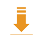 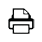 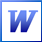 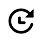 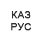 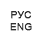 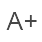 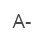       В соответствии с пунктом 2 статьи 46 Кодекса Республики Казахстан от 18 сентября 2009 года "О здоровье народа и системе здравоохранения", ПРИКАЗЫВАЮ:      1. Утвердить прилагаемые Правила оказания консультативно-диагностической помощи.      2. Департаменту организации медицинской помощи Министерства здравоохранения и социального развития Республики Казахстан в установленном законодательством порядке обеспечить:      1) государственную регистрацию настоящего приказа в Министерстве юстиции Республики Казахстан;      2) после государственной регистрации настоящего приказа в Министерстве юстиции Республики Казахстан направление на официальное опубликование в периодических печатных изданиях и информационно-правовой системе "Әділет";      3) размещение настоящего приказа на интернет-ресурсе Министерства здравоохранения и социального развития Республики Казахстан;      4) в течение десяти календарных дней после государственной регистрации настоящего приказа в Министерстве юстиции Республики Казахстан представление в Департамент юридической службы Министерства здравоохранения и социального развития Республики Казахстан сведений об исполнении мероприятий, предусмотренных подпунктами 1), 2) и 3) настоящего пункта.      3. Контроль за исполнением настоящего приказа возложить на вице-министра здравоохранения и социального развития Республики Казахстан Цой А.В.      4. Настоящий приказ вводится в действие после дня его первого официального опубликования.Правила
оказания консультативно-диагностической помощи
1. Общие положения      Примечание ИЗПИ!
      Пункт 1 предусмотрен в новой редакции приказом Министра здравоохранения РК от 29.08.2019 № ҚР ДСМ-121 (вводится в действие с 01.01.2020).      1. Настоящие Правила оказания консультативно-диагностической помощи (далее – Правила) разработаны в соответствии с пунктом 2 статьи 46 Кодекса Республики Казахстан от 18 сентября 2009 года "О здоровье народа и системе здравоохранения" (далее – Кодекс) и определяют порядок оказания консультативно-диагностической помощи.      2. Консультативно-диагностическая помощь оказывается субъектами здравоохранения, имеющими государственную лицензию на указанный вид деятельности, полученную в порядке, установленным Законом Республики Казахстан от 16 мая 2014 года "О разрешениях и уведомлениях".      Сноска. Пункт 2 в редакции приказа Министра здравоохранения РК от 30.03.2019 № ҚР ДСМ-17 (вводится в действие со дня его первого официального опубликования).
      3. В настоящих Правилах используются следующие основные понятия:      1) профильный специалист – медицинский работник с высшим медицинским образованием, имеющий сертификат по определенной специальности;      2) высокотехнологичные медицинские услуги – услуги, оказываемые профильными специалистами при заболеваниях, требующих использования инновационных, ресурсоемких и (или) уникальных методов диагностики и лечения;      3) консультативно-диагностическая помощь (далее – КДП) – специализированная медицинская помощь, в том числе с применением высокотехнологичных медицинских услуг без круглосуточного медицинского наблюдения;      4) специализированная медицинская помощь – медицинская помощь, оказываемая профильными специалистами при заболеваниях, требующих специальных методов диагностики, лечения и медицинской реабилитации, в том числе с использованием средств телемедицины;      5) врач первичной медико-санитарной помощи – врач общей практики (далее – ВОП), участковый терапевт или педиатр, оказывающий квалифицированную медицинскую помощь без круглосуточного медицинского наблюдения;      6) пациент – физическое лицо, являющееся (являвшееся) потребителем медицинских услуг.      Примечание ИЗПИ!
      Пункт 3 предусмотрено дополнить подпунктом 7 приказом Министра здравоохранения РК от 29.08.2019 № ҚР ДСМ-121 (вводится в действие с 01.01.2020).
      Сноска. Пункт 3 с изменением, внесенным приказом Министра здравоохранения РК от 30.03.2019 № ҚР ДСМ-17 (вводится в действие со дня его первого официального опубликования).
2. Порядок оказания консультативно-диагностической помощи      4. КДП пациентам оказывается медицинскими организациями путем предоставления профилактических, диагностических и лечебных услуг, при наличии у них лицензии на осуществление медицинской деятельности, включающей проведение экспертизы временной нетрудоспособности.      Примечание ИЗПИ!
      Пункт 5 предусмотрен в новой редакции приказом Министра здравоохранения РК от 29.08.2019 № ҚР ДСМ-121 (вводится в действие с 01.01.2020).
      5. Оказание КДП в рамках гарантированного объема бесплатной медицинской помощи (далее - ГОБМП) и в системе обязательного социального медицинского страхования (далее - ОСМС) осуществляется по направлению врача первичной медико-санитарной помощи (далее – ПМСП).      Сноска. Пункт 5 в редакции приказа Министра здравоохранения РК от 30.03.2019 № ҚР ДСМ-17 (вводится в действие со дня его первого официального опубликования).
      Примечание ИЗПИ!
      Правила предусмотрены дополнить пунктом 5-1 приказом Министра здравоохранения РК от 29.08.2019 № ҚР ДСМ-121 (вводится в действие с 01.01.2020).
      6. Ведение учетной и отчетной документации при оказании профильным специалистом КДП осуществляется по формам, утвержденным приказом исполняющего обязанности Министра здравоохранения Республики Казахстан от 23 ноября 2010 года № 907 "Об утверждении форм первичной медицинской документации организаций здравоохранения" (зарегистрирован в Реестре государственной регистрации нормативных правовых актов за № 6697) (далее – приказ 907), в том числе в системах электронного здравоохранения.      Сноска. Пункт 6 в редакции приказа Министра здравоохранения РК от 30.03.2019 № ҚР ДСМ-17 (вводится в действие со дня его первого официального опубликования).
      Примечание ИЗПИ!
      Пункт 7 предусмотрен в новой редакции приказом Министра здравоохранения РК от 29.08.2019 № ҚР ДСМ-121 (вводится в действие с 01.01.2020).
      7. КДП оказывается в рамках перечня ГОБМП, определяемого в соответствии с пунктом 1 статьи 34 Кодекса Республики Казахстан от 18 сентября 2009 года "О здоровье народа и системе здравоохранения" и перечня медицинской помощи в системе ОСМС, определяемой в соответствии с пунктом 3 статьи 7 Закона Республики Казахстан от 16 ноября 2015 года "Об обязательном социальном медицинском страховании" и включает:      перечень медицинских услуг, оказываемых на уровне КДП в комплексном подушевом нормативе согласно приложению 1 к настоящим Правилам;      перечень медицинских услуг, оказываемых на уровне КДП вне комплексного подушевого норматива согласно приложению 2 к настоящим Правилам.      КДП оказывается также на платной основе согласно правилам и условиям оказания платных услуг в организациях здравоохранения, утвержденных приказом Министра здравоохранения и социального развития Республики Казахстан от 30 апреля 2015 года № 304 (зарегистрирован в Реестре государственной регистрации нормативных правовых актов за № 11341).      Сноска. Пункт 7 в редакции приказа Министра здравоохранения РК от 30.03.2019 № ҚР ДСМ-17 (вводится в действие со дня его первого официального опубликования).
      Примечание ИЗПИ!
      Правила предусмотрены дополнить пунктом 7-1, 7-2 приказом Министра здравоохранения РК от 29.08.2019 № ҚР ДСМ-121 (вводится в действие с 01.01.2020).
      Примечание ИЗПИ!
      Пункт 8 предусмотрен в новой редакции приказом Министра здравоохранения РК от 29.08.2019 № ҚР ДСМ-121 (вводится в действие с 01.01.2020).
      8. Направление пациентов в рамках ГОБМП и системе ОСМС на получение КДП на республиканском уровне осуществляется из медицинских организаций областей, городов Астаны, Алматы и Шымкент, независимо от формы собственности, Комиссиями, созданными в медицинских организациях (далее – Комиссия МО) и Управлениях здравоохранения областей, городов Астаны, Алматы и Шымкент (далее – Комиссия УЗ).      Сноска. Пункт 8 в редакции приказа Министра здравоохранения РК от 30.03.2019 № ҚР ДСМ-17 (вводится в действие со дня его первого официального опубликования).
      9. Комиссия МО в течение 2 рабочих дней рассматривает документы пациента и принимает решение о направлении либо отказе (при отсутствии показаний) в получении КДП на республиканском уровне.      Примечание ИЗПИ!
      Пункт 10 предусмотрено исключить приказом Министра здравоохранения РК от 29.08.2019 № ҚР ДСМ-121 (вводится в действие с 01.01.2020).
      10. При положительном решении направления пациента на получение КДП на республиканском уровне Комиссия МО направляет документы пациента на Комиссию УЗ в течение 2 рабочих дней.      Примечание ИЗПИ!
      Пункт 11 предусмотрено исключить приказом Министра здравоохранения РК от 29.08.2019 № ҚР ДСМ-121 (вводится в действие с 01.01.2020).
      11. Управление здравоохранения областей, городов Астаны, Алматы и Шымкент в течение 3 рабочих дней, с момента поступления документов пациента, на основании решения Комиссии УЗ выдает медицинской организации либо пациенту направление на получение КДП на республиканском уровне по форме № 021/у, утвержденной Приказом № 907.      В случае отказа пациенту в оказании КДП на республиканском уровне, Управления здравоохранения областей, городов Астаны, Алматы и Шымкент возвращают документы с приложением письменного мотивированного отказа в направившую медицинскую организацию в течение 3 рабочих дней.      Сноска. Пункт 11 в редакции приказа Министра здравоохранения РК от 30.03.2019 № ҚР ДСМ-17 (вводится в действие со дня его первого официального опубликования).
      12. Направление в медицинскую организацию республиканского уровня в рамках ГОБМП осуществляется в случаях необходимости:      дифференциальной диагностики сложных, неясных случаев для верификации диагноза;      диагностики редко встречающихся, орфанных заболеваний;      решения спорных случаев определения тактики ведения, лечения, а также экспертной оценки нетрудоспособности;      определения наличия показаний для направления на лечение за рубеж;      определения тактики лечения пациентов из социально-уязвимых слоев населения с тяжелым течением заболевания;      определения тактики ведения и лечения пациентов в случаях частых рецидивов заболевания и декомпенсации;      диагностики и лечения при неэффективности проводимых лечебных мероприятий на уровне ПМСП.      Примечание ИЗПИ!
      Пункт 13 предусмотрен в новой редакции приказом Министра здравоохранения РК от 29.08.2019 № ҚР ДСМ-121 (вводится в действие с 01.01.2020).
      13. Врачу ПМСП или другому профильному специалисту, направившему пациента на консультацию, профильный специалист, оказавший КДП, представляет медицинское заключение по форме № 071/у, утвержденной приказом (далее – консультативно-диагностическое заключение), в которой указывает результаты проведенного обследования и лечения, а также рекомендации по дальнейшему ведению пациента.      14. Врач ПМСП и/или другой профильный специалист по показаниям осуществляет дальнейшее наблюдение за пациентом после получения консультативно-диагностического заключения в соответствии с рекомендациями профильного специалиста.      Пациент с хроническим заболеванием ставится на учет для динамического наблюдения в организации ПМСП по месту прикрепления.      Сноска. Пункт 14 в редакции приказа Министра здравоохранения РК от 30.03.2019 № ҚР ДСМ-17 (вводится в действие со дня его первого официального опубликования).
      15. Перечень, объемы, периодичность проведения осмотров участковой медицинской сестры, врача ПМСП, профильных специалистов, лабораторных и инструментальных исследований, сроки наблюдения, критерии снятия с учета определяются по Перечню заболеваний, подлежащих динамическому наблюдению в рамках КДП, согласно Приложению 3 к настоящим Правилам.      Сноска. Пункт 15 в редакции приказа Министра здравоохранения РК от 30.03.2019 № ҚР ДСМ-17 (вводится в действие со дня его первого официального опубликования).
      16. Профильный специалист, оказавший КДП, при наличии показаний выдает или продлевает лист и (или) справку временной нетрудоспособности, а при наличии стойкой утраты трудоспособности дает рекомендации на оформление документов для направления на медико-социальную экспертизу.      17. Профильный специалист, оказывающий КДП, обеспечивает ведение первичной медицинской документации согласно вышеуказанному приказу, представление отчетов по формам, видам, в объеме, порядке и сроки, установленные Законом Республики Казахстан от 15 марта 2010 года "О государственной статистике" и приказом Министра здравоохранения Республики Казахстан от 6 марта 2013 года № 128 "Об утверждении форм, предназначенных для сбора административных данных субъектов здравоохранения" (зарегистрирован в Реестре государственной регистрации нормативных правовых актов № 8421).      Примечание ИЗПИ!
      Пункт 18 предусмотрен в новой редакции приказом Министра здравоохранения РК от 29.08.2019 № ҚР ДСМ-121 (вводится в действие с 01.01.2020).
      18. Для оказания КДП в медицинских организациях республиканского уровня Управлениям здравоохранения областей, городов Астаны, Алматы и Шымкент необходимо:      проводить распределение объемов, выделяемых на оказание КДП медицинским организациям;      вести мониторинг выполнения работ по освоению объемов на оказание КДП.      Сноска. Пункт 18 в редакции приказа Министра здравоохранения РК от 30.03.2019 № ҚР ДСМ-17 (вводится в действие со дня его первого официального опубликования).
      Примечание ИЗПИ!
      Приложение 1 предусмотрено в новой редакции приказом Министра здравоохранения РК от 29.08.2019 № ҚР ДСМ-121 (вводится в действие с 01.01.2020).Перечень медицинских услуг, оказываемые на уровне консультативно-диагностической помощи в комплексном подушевом нормативе      Сноска. Правила дополнены приложением 1 в соответствии с приказом Министра здравоохранения РК от 30.03.2019 № ҚР ДСМ-17 (вводится в действие со дня его первого официального опубликования).      Примечание ИЗПИ!
      Приложение 2 предусмотрено в новой редакции приказом Министра здравоохранения РК от 29.08.2019 № ҚР ДСМ-121 (вводится в действие с 01.01.2020).Перечень медицинских услуг, оказываемые на уровне консультативно-диагностической помощи вне комплексного подушевого норматива      Сноска. Правила дополнены приложением 2 в соответствии с приказом Министра здравоохранения РК от 30.03.2019 № ҚР ДСМ-17 (вводится в действие со дня его первого официального опубликования).      Примечание ИЗПИ!
      Приложение 3 предусмотрено в новой редакции приказом Министра здравоохранения РК от 29.08.2019 № ҚР ДСМ-121 (вводится в действие с 01.01.2020).Перечень заболеваний, подлежащих динамическому наблюдению в рамках консультативно-диагностической помощи      Сноска. Правила дополнены приложением 3 в соответствии с приказом Министра здравоохранения РК от 30.03.2019 № ҚР ДСМ-17 (вводится в действие со дня его первого официального опубликования).
      Примечание ИЗПИ!
      Правила предусмотрены дополнить приложениями 4,5 приказом Министра здравоохранения РК от 29.08.2019 № ҚР ДСМ-121 (вводится в действие с 01.01.2020).
      Сноска. Правила дополнены приложением 6 приказом Министра здравоохранения РК от 29.08.2019 № ҚР ДСМ-121 (вводится в действие с 01.09.2019 и действует по 31.12.2019).Поводы обращения для направления на консультативно-диагностические услуги в рамках гарантированного объема бесплатной медицинской помощи-1 и гарантированного объема бесплатной медицинской помощи-2      * Примечание: настояшее приложение применяется в соответствии с постановлением Правительства Республики Казахстан от 27 августа 2019 года "О некоторых вопросах апробирования обязательного социального медицинского страхования в пилотном режиме и внесении дополнений в постановление Правительства Республики Казахстан от 15 декабря 2009 года № 2136 "Об утверждении перечня гарантированного объема бесплатной медицинской помощи".      Сноска. Правила дополнены приложением 7 приказом Министра здравоохранения РК от 29.08.2019 № ҚР ДСМ-121 (вводится в действие с 01.09.2019 и действует по 31.12.2019).Перечень медицинских услуг, оказываемых на уровне консультативно-диагностической помощи в рамках гарантированного объема бесплатной медицинской помощи - 1      * Примечание: настояшее приложение применяется в соответствии с постановлением Правительства Республики Казахстан от 27 августа 2019 года "О некоторых вопросах апробирования обязательного социального медицинского страхования в пилотном режиме и внесении дополнений в постановление Правительства Республики Казахстан от 15 декабря 2009 года № 2136 "Об утверждении перечня гарантированного объема бесплатной медицинской помощи".      Сноска. Правила дополнены приложением 8 приказом Министра здравоохранения РК от 29.08.2019 № ҚР ДСМ-121 (вводится в действие с 01.09.2019 и действует по 31.12.2019).Перечень медицинских услуг, оказываемых на уровне консультативно-диагностической помощи в рамках гарантированного объема бесплатной медицинской помощи - 1 и гарантированного объема бесплатной медицинской помощи - 2      * Примечание: настояшее приложение применяется в соответствии с постановлением Правительства Республики Казахстан от 27 августа 2019 года "О некоторых вопросах апробирования обязательного социального медицинского страхования в пилотном режиме и внесении дополнений в постановление Правительства Республики Казахстан от 15 декабря 2009 года № 2136 "Об утверждении перечня гарантированного объема бесплатной медицинской помощи".      Сноска. Правила дополнены приложением 9 приказом Министра здравоохранения РК от 29.08.2019 № ҚР ДСМ-121 (вводится в действие с 01.09.2019 и действует по 31.12.2019).Перечень социально-значимых заболеваний, подлежащих динамическому наблюдению профильными специалистами на уровне консультативно-диагностической помощи в рамках гарантированного объема бесплатной медицинской помощи-1      * Примечание: настояшее приложение применяется в соответствии с постановлением Правительства Республики Казахстан от 27 августа 2019 года "О некоторых вопросах апробирования обязательного социального медицинского страхования в пилотном режиме и внесении дополнений в постановление Правительства Республики Казахстан от 15 декабря 2009 года № 2136 "Об утверждении перечня гарантированного объема бесплатной медицинской помощи".      Сноска. Правила дополнены приложением 10 приказом Министра здравоохранения РК от 29.08.2019 № ҚР ДСМ-121 (вводится в действие с 01.09.2019 и действует по 31.12.2019).Перечень хронических заболеваний, подлежащих наблюдению профильными специалистами на уровне консультативно-диагностической помощи в рамках гарантированного объема бесплатной медицинской помощи - 1 и гарантированного объема бесплатной медицинской помощи - 2      * Примечание: настояшее приложение применяется в соответствии с постановлением Правительства Республики Казахстан от 27 августа 2019 года "О некоторых вопросах апробирования обязательного социального медицинского страхования в пилотном режиме и внесении дополнений в постановление Правительства Республики Казахстан от 5 декабря 2009 года № 2136 "Об утверждении перечня гарантированного объема бесплатной медицинской помощи".Источник информации - ИПС ӘділетИсполняющий обязанностиМинистра здравоохраненияи социального развитияРеспублики КазахстанБ. НурымбетовУтверждены
приказом исполняющего обязанности
Министра здравоохранения
и социального развития
Республики Казахстан
от 28 июля 2015 года № 626Приложение 1
к Правилам оказания
консультативно- диагностической помощи№Полный код уcлугиНаименование услугиAПрием1A02.013.001Прием профилактический (скрининг детей): Хирург2A02.013.002Прием по поводу острого заболевания: Хирург3A02.013.003Прием при динамическом наблюдении с хроническими заболеваниями по направлению врача общей практики (далее - ВОП): Хирург4A02.013.004Прием при динамическом наблюдении с хроническими заболеваниями по направлению участкового терапевта: Хирург5A02.013.005Прием при динамическом наблюдении с хроническими заболеваниями по направлению участкового педиатра: Хирург6A02.004.000Консультация: Акушер-гинеколог7A02.004.001Прием по поводу острого заболевания: Акушер-гинеколог8A02.004.002Прием: Дородовое наблюдение за беременными: Акушер-гинеколог9A02.004.003Послеродовый патронаж с осложненным течением беременности и родов: Акушер-гинеколог10A02.004.004Прием при динамическом наблюдении с хроническими заболеваниями: Акушер-гинеколог11A02.004.005Консультирование и индивидуальный подбор контрацепции (без стоимости контрацептива): Акушер-гинеколог12A02.004.006Проведение групповых занятий (тренингов) по повышению информированности в вопросах охраны репродуктивного здоровья и формированию навыков безопасного поведения: Акушер-гинеколог13A02.004.007Проведение лекций по охране репродуктивного здоровья и сексуальному воспитанию, включая школы, средние учебные заведения, высшие учебные заведения: Акушер-гинеколог14A02.004.008Школа подготовки к родам беременной женщины и членов семьи при антенатальном наблюдении: Акушер-гинеколог15A02.014.001Прием профилактический (скрининг детей): Оториноларинголог16A02.014.002Прием по поводу острого заболевания: Оториноларинголог17A02.015.001Прием по поводу острого заболевания (состояния): Кардиолог18A02.015.002Прием впервые выявленных при скрининге болезни системы кровообращения: Кардиолог19A02.015.003Прием при динамическом наблюдении с хроническими заболеваниями по направлению ВОП: Кардиолог20A02.015.004Прием при динамическом наблюдении с хроническими заболеваниями по направлению участкового терапевта Кардиолог21A02.015.005Прием при динамическом наблюдении с хроническими заболеваниями по направлению участкового педиатра: Кардиолог22A02.016.001Прием по поводу острого заболевания (состояния): Пульмонолог23A02.016.002Прием при динамическом наблюдении с хроническими заболеваниями по направлению ВОП: Пульмонолог24A02.016.003Прием при динамическом наблюдении с хроническими заболеваниями по направлению участкового терапевта: Пульмонолог25A02.016.004Прием при динамическом наблюдении с хроническими заболеваниями по направлению участкового педиатра: Пульмонолог26A02.017.001Прием по поводу острого заболевания (состояния): Ревматолог27A02.017.002Прием при динамическом наблюдении с хроническими заболеваниями по направлению ВОП: Ревматолог28A02.017.003Прием при динамическом наблюдении с хроническими заболеваниями по направлению участкового терапевта: Ревматолог29A02.017.004Прием при динамическом наблюдении с хроническими заболеваниями по направлению участкового педиатра: Ревматолог30A02.018.001Прием профилактический (скрининг детей): Невропатолог31A02.018.002Прием по поводу острого заболевания (состояния): Невропатолог32A02.018.003Прием при динамическом наблюдении с хроническими заболеваниями по направлению ВОП: Невропатолог33A02.018.004Прием при динамическом наблюдении с хроническими заболеваниями по направлению участкового терапевта: Невропатолог34A02.018.005Прием при динамическом наблюдении с хроническими заболеваниями по направлению участкового педиатра: Невропатолог35A02.019.001Прием по поводу острого заболевания (состояния): Инфекционист36A02.019.002Прием при динамическом наблюдении с хроническими заболеваниями по направлению ВОП: Инфекционист37A02.019.003Прием при динамическом наблюдении с хроническими заболеваниями по направлению участкового терапевта: Инфекционист38A02.019.004Прием при динамическом наблюдении с хроническими заболеваниями по направлению участкового педиатра: Инфекционист39A02.021.001Прием профилактический (скрининг детей): Эндокринолог40A02.021.002Прием по поводу острого заболевания (состояния): Эндокринолог41A02.021.003Прием при динамическом наблюдении с хроническими заболеваниями по направлению ВОП: Эндокринолог42A02.021.004Прием при динамическом наблюдении с хроническими заболеваниями по направлению участкового терапевта: Эндокринолог43A02.021.005Прием при динамическом наблюдении с хроническими заболеваниями по направлению участкового педиатра: Эндокринолог44A02.022.001Прием по поводу острого заболевания (состояния): Гастроэнтеролог45A02.022.002Прием при динамическом наблюдении с хроническими заболеваниями по направлению ВОП: Гастроэнтеролог46A02.022.003Прием при динамическом наблюдении с хроническими заболеваниями по направлению участкового терапевта: Гастроэнтеролог47A02.022.004Прием при динамическом наблюдении с хроническими заболеваниями по направлению участкового педиатра: Гастроэнтеролог48A02.023.000Консультация: Офтальмолог49A02.023.001Прием профилактический (скрининг детей): Офтальмолог50A02.023.002Прием по поводу острого заболевания (состояния): Офтальмолог51A02.023.003Прием при динамическом наблюдении с хроническими заболеваниями по направлению ВОП: Офтальмолог52A02.023.004Прием при динамическом наблюдении с хроническими заболеваниями по направлению участкового терапевта: Офтальмолог53A02.023.005Прием при динамическом наблюдении с хроническими заболеваниями по направлению участкового педиатра: Офтальмолог54A02.025.000Консультация: Нефролог55A02.032.001Прием травматолога-ортопеда первичный56A02.032.002Прием травматолога-ортопеда повторный57A02.039.000Консультация: Онколог58A02.052.000Консультация: Маммолог59A02.074.000Консультация (2 читка рентгенограммы): РентгенологЛабораторные исследования60B01.004.001Анализ мочи по Зимницкому ручным методом61B01.005.001Анализ мочи по Нечипоренко ручным методом62B01.054.001Бактериоскопия мокроты на БК ручным методом63B01.073.001Исследование кала (копрограмма) общеклиническое ручным методом64B01.075.001Исследование мокроты общеклиническое ручным методом65B01.080.001Исследование урогенитального мазка общеклиническое, ручным методом66B01.081.001Исследование секрета простаты общеклиническое ручным методом67B01.107.001Обнаружение чесоточного клеща в биологическом материале ручным методом68B01.458.001Определение степени чистоты гинекологического мазка ручным методом69B01.479.001Определение суточной протеинурии в моче ручным методом70B01.077.002Иследование общего анализа мочи на анализаторе (физико-химические свойства с подсчетом количества клеточных элементов мочевого осадка)71B01.078.002Исследование мочевого осадка с подсчетом абсолютного количества всех клеточных элементов (лейкоциты, эритроциты, бактерии, цилиндры, эпителий) на анализаторе72B01.300.002Определение белка в моче (количественно) на анализаторе73B01.333.002Определение глюкозы в моче (количественно) на анализаторе74B01.334.002Определение глюкозы в суточной моче на анализаторе75B01.479.002Определение суточной протеинурии в моче на анализаторе76B02.061.002Измерение скорости оседания эритроцитов (СОЭ) в крови методом Вестергрена77B02.110.002Общий анализ крови на анализаторе с дифференцировкой 5 классов клеток78B02.111.002Общий анализ крови на анализаторе с дифференцировкой 3 классов клеток79B02.113.002Общий анализ крови 34 параметра с цифровым изображением клеток крови на анализаторе80B02.533.002Подсчет ретикулоцитов с определением степени созревания на анализаторе81B03.116.001Определение "C" реактивного белка (СРБ) полуколичественно/качественно в сыворотке крови ручным методом82B03.155.001Определение аланинаминотрансферазы (АЛаТ) в сыворотке крови ручным методом83B03.173.001Определение антистрептолизина "O" (качественно) в сыворотке крови ручным методом84B03.293.001Определение аспартатаминотрансферазы (АСаТ) в сыворотке крови ручным методом85B03.301.001Определение бетта-липопротеидов в сыворотке крови ручным методом86B03.316.001Определение гаммаглютамилтранспептидазы (ГГТП) в сыворотке крови ручным методом87B03.328.001Определение гликозированного гемоглобина в крови ручным методом88B03.335.001Определение глюкозы в сыворотке крови ручным методом89B03.340.001Определение железа (Fe) в сыворотке крови ручным методом90B03.349.001Определение калия в биологическом материале ручным методом91B03.362.001Определение креатинина в моче ручным методом92B03.363.001Определение креатинина в сыворотке крови ручным методом93B03.367.001Определение лактатдегидрогиназы (ЛДГ) в сыворотке крови ручным методом94B03.371.001Определение липопротеидов высокой плотности в сыворотке крови ручным методом95B03.372.001Определение липопротеидов низкой плотности в сыворотке крови ручным методом96B03.373.001Определение липопротеидов очень низкой плотности в сыворотке крови ручным методом97B03.386.001Определение мочевины в сыворотке крови ручным методом98B03.387.001Определение мочевой кислоты в сыворотке крови ручным методом99B03.390.001Определение натрия (Na) в биологическом материале ручным методом100B03.394.001Определение ненасыщенной железосвязывающей способности сыворотки крови (НЖСС) ручным методом101B03.397.001Определение общего белка в сыворотке крови ручным методом102B03.398.001Определение общего билирубина в сыворотке крови ручным методом103B03.401.001Определение общего холестерина в сыворотке крови ручным методом104B03.402.001Определение общей альфа-амилазы в моче ручным методом105B03.403.001Определение общей альфа-амилазы в сыворотке крови ручным методом106B03.404.001Определение общей железосвязывающей способности сыворотки крови (ОЖСС) ручным методом107B03.409.001Определение общих липидов в сыворотке крови ручным методом108B03.435.001Определение прямого билирубина в сыворотке крови ручным методом109B03.438.001Определение ревматоидного фактора полуколичественно/качественно в сыворотке крови ручным методом110B03.485.001Определение трансферина в сыворотке крови ручным методом111B03.486.001Определение триглицеридов в сыворотке крови ручным методом112B03.488.001Определение тропонина в сыворотке крови ручным методом113B03.500.001Определение ферритина в сыворотке крови ручным методом114B03.506.001Определение фосфолипидов в сыворотке крови ручным методом115B03.514.001Определение хлоридов (Cl) в сыворотке крови ручным методом116B03.526.001Определение щелочной фосфатазы в сыворотке крови ручным методом117B03.353.001Определение кальция (Ca) в сыворотке крови ручным методом118B03.348.001Определение калия (K) в сыворотке крови ручным методом119B03.389.001Определение натрия (Na) в сыворотке крови ручным методом120B03.538.001Проба Реберга ручным методом121B03.555.001Тест на толерантность к глюкозе ручным методом122B03.556.001Тимоловая проба в сыворотке крови ручным методом123B03.850.001Определение фосфора (P) в сыворотке крови ручным методом124B03.397.002Определение общего белка в сыворотке крови на анализаторе125B03.156.002Определение альбумина в сыворотке крови на анализаторе126B03.301.002Определение бета-липопротеидов в сыворотке крови на анализаторе127B03.372.002Определение липопротеидов низкой плотности в сыворотке крови на анализаторе128B03.373.002Определение липопротеидов очень низкой плотности в сыворотке крови на анализаторе129B03.371.002Определение липопротеидов высокой плотности в сыворотке крови на анализаторе130B03.155.002Определение аланинаминотрансферазы (АЛаТ) в сыворотке крови на анализаторе131B03.435.002Определение прямого билирубина в сыворотке крови на анализаторе132B03.398.002Определение общего билирубина в сыворотке крови на анализаторе133B03.293.002Определение аспартатаминотрансферазы (АСаТ) в сыворотке крови на анализаторе134B03.526.002Определение щелочной фосфатазы в сыворотке крови на анализаторе135B03.364.002Определение креатинфосфокиназы (КФК) в сыворотке крови на анализаторе136B03.316.002Определение гаммаглютамилтранспептидазы (ГГТП) в сыворотке крови на анализаторе137B03.367.002Определение лактатдегидрогиназы (ЛДГ) в сыворотке крови на анализаторе138B03.403.002Определение общей альфа-амилазы в сыворотке крови на анализаторе139B03.375.002Определение магния (Mg) в сыворотке крови на анализаторе140B03.348.002Определение калия (K) в сыворотке крови на анализаторе141B03.353.002Определение кальция (Ca) в сыворотке крови на анализаторе142B03.514.002Определение хлоридов (Cl) в сыворотке крови на анализаторе143B03.389.002Определение натрия (Na) в сыворотке крови на анализаторе144B03.378.002Определение меди (Cu) в сыворотке крови на анализаторе145B03.519.002Определение церулоплазмина в сыворотке крови на анализаторе146B03.340.002Определение железа (Fe) в сыворотке крови на анализаторе147B03.404.002Определение общей железосвязывающей способности сыворотки крови (ОЖСС) на анализаторе148B03.394.002Определение ненасыщенной железосвязывающей способности сыворотки крови (НЖСС) на анализаторе149B03.500.002Определение ферритина в сыворотке крови на анализаторе150B03.485.002Определение трансферина в сыворотке крови на анализаторе151B03.401.002Определение общего холестерина в сыворотке крови на анализаторе152B03.409.002Определение общих липидов в сыворотке крови на анализаторе153B03.486.002Определение триглицеридов в сыворотке крови на анализаторе154B03.335.002Определение глюкозы в сыворотке крови на анализаторе155B03.555.002Тест на толерантность к глюкозе на анализаторе156B03.366.002Определение лактата (молочной кислоты) в сыворотке крови на анализаторе157B03.386.002Определение мочевины в сыворотке крови на анализаторе158B03.363.002Определение креатинина в сыворотке крови на анализаторе159B03.387.002Определение мочевой кислоты в сыворотке крови на анализаторе160B03.538.002Проба Реберга на анализаторе161B03.115.002Определение "C" реактивного белка (СРБ) в сыворотке крови количественно162B03.437.002Определение ревматоидного фактора в сыворотке крови количественно на анализаторе163B03.206.002Определение антистрептолизина "O" в сыворотке крови количественно на анализаторе164B03.488.002Определение тропонина в сыворотке крови на анализаторе165B03.160.002Определение амилазы панкреатической в сыворотке крови на анализаторе166B03.328.002Определение гликозилированного гемоглобина в крови на анализаторе167B03.382.002Определение микроальбумина в моче на анализаторе168B03.362.002Определение креатинина в моче на анализаторе169B03.402.002Определение общей альфа-амилазы в моче на анализаторе170B03.850.002Определение фосфора (P) в сыворотке крови на анализаторе171B03.552.002Определение Ig E (общий) в сыворотке крови на анализаторе172B04.149.001Определение активированного частичного тромбопластинового времени (АЧТВ) в плазме крови ручным методом173B04.150.001Определение активности антиплазмина в плазме крови ручным методом174B04.358.001Определение количественного D-димер в плазме крови ручным методом175B04.379.001Определение протромбинового времени (ПВ) с последующим расчетом протромбинового индекса (ПТИ) и международного нормализованного отношения (МНО) в плазме крови ручным методом (ПВ-ПТИ-МНО)176B04.487.001Определение тромбинового времени (ТВ) в плазме крови ручным методом177B04.492.001Определение фактора V в плазме крови ручным методом178B04.493.001Определение фактора VII в плазме крови ручным методом179B04.494.001Определение фактора VIII в плазме крови ручным методом180B04.495.001Определение фактора XI в плазме крови ручным методом181B04.496.001Определение фактора XII в плазме крови ручным методом182B04.501.001Определение фибриногена в плазме крови ручным методом183B04.149.002Определение активированного частичного тромбопластинового времени (АЧТВ) в плазме крови на анализаторе184B04.150.002Определение активности антиплазмина в плазме крови на анализаторе185B04.154.002Определение активности фактора Виллебранда в плазме крови на анализаторе186B04.288.002Определение антитромбина III в плазме крови на анализаторе187B04.308.002Определение волчаночного антикоагулянта (LA1/LA2) в плазме крови на анализаторе188B04.343.002Определение ингибитора к фактору IX в плазме крови на анализаторе189B04.344.002Определение ингибитора к фактору VIII в плазме крови на анализаторе190B04.358.002Определение количественного D - димер в плазме крови на анализаторе191B04.379.002Определение протромбинового времени (ПВ) с последующим расчетом протромбинового индекса (ПТИ) и международного нормализованного отношения (МНО) в плазме крови на анализаторе (ПВ-ПТИ-МНО)192B04.487.002Определение тромбинового времени (ТВ) в плазме крови на анализаторе193B04.491.002Определение фактора IX в плазме крови на анализаторе194B04.493.002Определение фактора VII в плазме крови на анализаторе195B04.494.002Определение фактора VIII в плазме крови на анализаторе196B04.495.002Определение фактора XI в плазме крови на анализаторе197B04.496.002Определение фактора XII в плазме крови на анализаторе198B04.501.002Определение фибриногена в плазме крови на анализаторе199B05.027.001Бактериологическое исследование испражнений на патогенную и условно- патогенную микрофлору ручным методом (выделение чистой культуры)200B05.072.001Бактериологическое исследование испражнений на патогенную и условно- патогенную микрофлору ручным методом (без выделения чистой культуры)201B05.027.002Бактериологическое исследование испражнений на патогенную и условно- патогенную микрофлору на анализаторе202B06.057.005Диагностика хронической сердечной недостаточности pro-BNP (натрийуретические пептиды) в сыворотке крови ИФА-методом203B06.123.005Определение АФП (альфафетопротеин) в сыворотке крови ИФА-методом204B06.125.005Определение HBsAg в сыворотке крови ИФА-методом205B06.546.005Определение Ig G к HBsAg в сыворотке крови ИФА-методом206B06.547.005Определение Ig M к HBsAg в сыворотке крови ИФА-методом207B06.126.005Определение HBsAg в сыворотке крови ИФА-методом (подтверждающий)208B06.170.005Определение антинуклеарных аутоантител (ANA) в сыворотке крови ИФА-методом209B06.179.005Определение антител к HBeAg вируса гепатита B в сыворотке крови ИФА-методом210B06.203.005Определение антител к рецепторам тиреотропного гормона в сыворотке крови ИФА-методом211B06.204.005Определение антител к тиреоглобулину (АТ к ТГ) в сыворотке крови ИФА-методом212B06.202.005Определение антител к тиреопероксидазе (а-ТПО) в сыворотке крови ИФА-методом213B06.241.005Определение Ig G к HBcAg вируса гепатита B в сыворотке крови ИФА-методом214B06.243.005Определение Ig G к вирусу гепатита C в сыворотке крови ИФА-методом215B06.244.005Определение Ig G к вирусу гепатита A в сыворотке крови ИФА-методом216B06.245.005Определение Ig G к вирусу гепатита E в сыворотке крови ИФА-методом217B06.276.005Определение Ig M к вирусу гепатита A в сыворотке крови ИФА-методом218B06.572.005Определение суммарных антител к вирусу гепатита A в сыворотке крови ИФА-методом219B06.283.005Определение Ig M к HBcAg вируса гепатита B в сыворотке крови ИФА-методом220B06.284.005Определение Ig M к вирусу гепатита D в сыворотке крови ИФА-методом221B06.285.005Определение Ig M к вирусу гепатита E в сыворотке крови ИФА-методом222B06.338.005Определение дегидроэпиандростерона (ДГЭА) в сыворотке крови ИФА-методом223B06.346.005Определение инсулина в сыворотке крови ИФА-методом224B06.361.005Определение кортизола в сыворотке крови ИФА-методом225B06.369.005Определение лютеинизирующий гормон (ЛГ) в сыворотке крови ИФА-методом226B06.391.005Определение HBeAg вируса гепатита B в сыворотке крови ИФА-методом227B06.399.005Определение общего простат-специфический антиген (ПСА) в сыворотке крови ИФА-методом228B06.400.005Определение общего тироксина (T4) в сыворотке крови ИФА-методом229B06.406.005Определение Ig E (общий) в сыворотке крови ИФА-методом230B06.413.005Определение опухолевого антигена (СА 125) в сыворотке крови ИФА-методом231B06.414.005Определение опухолевого антигена (СА 15-3) в сыворотке крови ИФА-методом232B06.415.005Определение опухолевого антигена (СА 19-9) в сыворотке крови ИФА-методом233B06.416.005Определение опухолевого антигена (СА 72-4) в сыворотке крови ИФА-методом234B06.432.005Определение прогестерона в сыворотке крови ИФА-методом235B06.433.005Определение пролактина в сыворотке крови ИФА-методом236B06.442.005Определение ракового эмбрионального антигена (РЭА) в сыворотке крови ИФА-методом237B06.444.005Определение свободного ПСА (F-простат-специфический антиген) в сыворотке крови ИФА-методом238B06.445.005Определение свободного тироксина (T4) в сыворотке крови ИФА-методом239B06.446.005Определение свободного трийодтиронина (T3) в сыворотке крови ИФА-методом240B06.450.005Определение C-пептида в сыворотке крови ИФА-методом241B06.464.005Определение суммарных антител к HBsAg вируса гепатита B в сыворотке крови ИФА-методом242B06.467.005Определение суммарных антител к вирусу гепатита D в сыворотке крови ИФА-методом243B06.468.005Определение суммарных антител к вирусу гепатита E в сыворотке крови ИФА-методом244B06.469.005Определение суммарных антител к вирусу гепатита C в сыворотке крови ИФА-методом245B06.471.005Определение суммарных антител к вирусу гепатита G в сыворотке крови ИФА-методом246B06.475.005Определение суммарных антител к HBcAg вируса гепатита B в сыворотке крови ИФА-методом247B06.477.005Определение суммарных антител к циклическим цитруллиновым пептидам (АЦПП) в сыворотке крови ИФА-методом248B06.481.005Определение общего трииодтиронина (T3) в сыворотке крови ИФА-методом249B06.482.005Определение тестостерона в сыворотке крови ИФА-методом250B06.483.005Определение тиреоглобулина в сыворотке крови ИФА-методом251B06.484.005Определение тиреотропного гормона (ТТГ) в сыворотке крови ИФА-методом252B06.512.005Определение фолликулостимулирующий гормон (ФСГ) в сыворотке крови ИФА-методом253B06.527.005Определение эстрадиола в сыворотке крови ИФА-методом254B06.854.005Определение антител к гепатиту С в сухой капле капиллярной крови ИФА-методом255B06.127.006Определение HBsAg вируса гепатита B в сыворотке крови методом иммунохемилюминесценции256B06.128.006Определение HBeAg вируса гепатита B в сыворотке крови методом иммунохемилюминесценции257B06.165.006Определение HBsAg вируса гепатита B в сыворотке крови (подтверждающий) методом иммунохемилюминисценции258B06.170.006Определение антинуклеарных аутоантител (ANA) в сыворотке крови методом иммунохемилюминисценции259B06.179.006Определение антител к HBeAg вируса гепатита B в сыворотке крови методом иммунохемилюминесценции260B06.241.006Определение Ig G к HBcAg вируса гепатита B в сыворотке крови методом иммунохемилюминисценции261B06.243.006Определение Ig G к вирусу гепатита C в сыворотке крови методом иммунохемилюминисценции262B06.244.006Определение Ig G к вирусу гепатита A в сыворотке крови методом иммунохемилюминисценции263B06.245.006Определение Ig G к вирусу гепатита E в сыворотке крови методом иммунохемилюминисценции264B06.276.006Определение Ig M к вирусу гепатита A в сыворотке крови методом иммунохемилюминесценции265B06.283.006Определение Ig M к HBcAg вируса гепатита B в сыворотке крови методом иммунохемилюминисценции266B06.284.006Определение Ig M к вирусу гепатита D в сыворотке крови методом иммунохемилюминисценции267B06.285.006Определение Ig M к вирусу гепатита E в сыворотке крови методом иммунохемилюминисценции268B06.296.006Определение аутоиммунных антител к циклическим цитруллиновым пептидам (АЦПП) в сыворотке крови методом иммунохемилюминисценции269B06.305.006Определение витамина B 12 методом иммунохемилюминесценции270B06.563.006Определение Ig M к HBsAg в сыворотке крови методом иммунохемилюминисценции271B06.564.006Определение Ig G к HBsAg в сыворотке крови методом иммунохемилюминисценции272B06.464.006Определение суммарных антител к HBsAg вируса гепатита B в сыворотке крови методом иммунохемилюминисценции273B06.467.006Определение суммарных антител к вирусу гепатита D в сыворотке крови методом иммунохемилюминисценции274B06.468.006Определение суммарных антител к вирусу гепатита E в сыворотке крови методом иммунохемилюминисценции275B06.469.006Определение вируса гепатита C в сыворотке крови (подтверждающий тест) методом иммунохемилюминисценции276B06.470.006Определение суммарных антител к вирусу гепатита C в сыворотке крови методом иммунохемилюминисценции277B06.475.006Определение суммарных антител к HBcAg вируса гепатита B в сыворотке крови методом иммунохемилюминисценции278B06.504.006Определение фолатов методом иммунохемилюминисценции279B06.670.012Определение антиэритроцитарных антител в непрямом тесте Кумбса в ID-картах (качественный тест)280B06.671.012Определение титра антиэритроцитарных антител в непрямом тесте Кумбса в ID-картах281B06.680.012Постановка реакции Вассермана в сыворотке крови ручным методом282B06.681.012Постановка реакции микропреципитации с кардиолипиновым антигеном в сыворотке крови ручным методом283B06.683.012Постановка реакции Райта в сыворотке крови на бруцеллез284B06.684.012Постановка реакции Хеддельсона в сыворотке крови на бруцеллез285B08.734.001Гистологическое исследование 1 блок-препарата операционно-биопсийного материала 1-й категории сложности286B08.735.001Гистологическое исследование 1 блок-препарата операционно-биопсийного 2-й категории сложности287B08.737.001Гистологическое исследование 1 блок-препарата операционно-биопсийного материала 3 категории сложности288B08.764.001Гистологическое исследование 1 блок-препарата операционно-биопсийного материала 4 категории сложности289B08.743.001Риноцитограмма соскоба из слизистой оболочки носовой полости290B08.746.001Цитологическое исследование (с окраской по Романовскому-Гимзе, Diff-Qwik, Май-Грюнвальду, Грамму, Паппенгейму)Инструментальные методы исследования291C01.001.001Фиброэзофагогастродуоденоскопия292C01.002.001Видеоэзофагогастродуоденоскопия293C01.003.001Фиброэзофагоскопия294C01.004.001Видеоэзофагоскопия295C02.008.000Холтеровское мониторирование электрокардиограммы (24 часа)296C02.009.000Суточное мониторирование артериального давления (24 часа)297C02.010.000Электрофизиологическое исследование сердца: ишемический тест ("6 минутная ходьба")298C02.012.000Эхокардиография299C02.016.000Кардиоинтервалография300C02.017.000Кардиотокография плода301C02.019.000Нейросонография302C02.020.000Электроэнцефалография303C02.046.000Спирография на неавтоматизированных аппаратах304C02.034.000Спирография с функциональными пробами (фармакологическая, физическая нагрузка) на автоматизированных аппаратах305C02.047.000Реоэнцефалография306C03.001.004УЗИ гепатобилиопанкреатической области (печень, желчный пузырь, поджелудочная железа, селезенка)307C03.002.004УЗИ печени308C03.055.004УЗИ желчного пузыря и протоков309C03.003.004УЗИ желчного пузыря с определением функций310C03.004.004УЗИ селезенки311C03.005.004УЗИ поджелудочной железы312C03.006.004УЗИ почек313C03.008.004Ультразвуковая диагностика комплексная (печень, желчный пузырь, поджелудочная железа, селезенка, почек)314C03.010.004УЗИ органов мочеполовой системы комплексное у мужчин (почки, надпочечники, мочевой пузырь с определением остаточной мочи, предстательная железа, яички)315C03.011.004УЗИ почек, мочевого пузыря с определением остаточной мочи316C03.012.004УЗИ мочевого пузыря с определением остаточной мочи317C03.013.004Трансабдоминальное УЗИ предстательной железы и мочевого пузыря с определением остаточной мочи318C03.016.004УЗИ органов мошонки319C03.017.004УЗИ щитовидной железы320C03.018.004УЗИ молочных желҰз321C03.019.004УЗИ поверхностных лимфатических узлов (одна анатомическая зона)322C03.056.004УЗИ забрюшинных лимфатических узлов323C03.020.004Эхоэнцефалография324C03.024.004УЗИ забрюшинного пространства325C03.057.004УЗИ брюшной полости, малого таза (наличие жидкости)326C03.028.004УЗИ гинекологическое (трансабдоминальное)327C03.029.004УЗИ гинекологическое (трансвагинальное)328C03.031.004УЗИ акушерское в 1 триместре беременности329C03.032.004УЗИ акушерское во 2 - 3 триместре беременности330C03.058.004Фибросканирование печени331C03.001.005Диагностическая флюорография (1 проекция)332C03.002.005Диагностическая флюорография (2 проекции)333C03.004.005Рентгенография черепа (2 проекции)334C03.005.005Рентгенография черепа (1 проекция)335C03.007.005Рентгенография турецкого седла336C03.009.005Рентгенография костей носа337C03.011.005Рентгенография сосцевидных отростков338C03.015.005Рентгенография шейного отдела позвоночника339C03.017.005Рентгенография грудного отдела позвоночника340C03.018.005Рентгеноскопия органов грудной клетки341C03.019.005Рентгенография обзорная органов грудной клетки (1 проекция)342C03.020.005Рентгенография органов грудной клетки (2 проекции)343C03.022.005Рентгенография ребер344C03.023.005Рентгенография грудины345C03.024.005Рентгенография ключицы346C03.095.005Рентгенография лопатки347C03.027.005Рентгеноскопия органов брюшной полости348C03.028.005Обзорная рентгенография органов брюшной полости349C03.037.005Рентгенография костей плеча350C03.096.005Рентгенография костей предплечья351C03.038.005Рентгенография локтевого сустава352C03.039.005Рентгенография плечевого сустава353C03.040.005Рентгенография кисти с захватом лучезапястного сустава354C03.097.005Рентгенография кисти355C03.041.005Рентгенография пояснично-крестцового отдела позвоночника356C03.043.005Рентгенография костей таза и тазобедренных суставов357C03.044.005Рентгенография крестцово-подвздошных сочленений358C03.098.005Рентгенография крестцово-копчикового отдела359C03.099.005Рентгенография тазобедренного сустава360C03.045.005Рентгенография бедренной кости361C03.100.005Рентгенография коленного сустава (1 проекция)362C03.101.005Рентгенография коленного сустава (2 проекции)363C03.102.005Рентгенография голеностопного сустава (1 проекция)364C03.103.005Рентгенография голеностопного сустава (2 проекции)365C03.046.005Рентгенография костей голени366C03.048.005Рентгенография пальцев кисти/стопы367C03.049.005Рентгенография стопы368C03.050.005Рентгенография стоп в боковой проекции369C03.051.005Рентгеноскопический контроль репозиции и фиксации370C03.069.005Рентгенография пазух носа371C03.070.005Рентгенография височных костей (по Стенверсу, Шюллеру, Майеру)372C03.082.005Маммография (4 снимка)373D99.292.005Анестезия проводниковая374D99.294.006Анестезия инфильтративная375D03.901.028Регионарная анестезия376D89.370.009Пикфлоуметрия377D89.371.010Пикфлоуметрия с физической нагрузкой378D89.372.011Пикфлоуметрия, функциональная проба с лекарствамиПроцедуры и манипуляции379D89.700.020Диагностическая пункция (поверхностная)380D86.410.032Хирургическое удаление патологии и/или новообразований кожи/подкожной ткани381D97.311.050Снятие швов, удаление лигатур382D69.700.101Введение внутриматочного противозачаточного устройства (без стоимости контрацептива)383D70.331.103Удаление кисты влагалища384D91.496.105Забор мазка на онкоцитологию385D70.210.117Кольпоскопия386D71.250.124Вскрытие абсцесса бартолиниевой железы387D67.320.125Коагуляция эрозии шейки матки388D67.110.126Биопсия шейки матки389D22.010.201Пункция пазухи носа для аспирации или лаважа390D98.120.204Удаление внутрипросветного инородного тела из носа, без рассечения391D98.130.205Удаление внутрипросветного инородного тела из глотки, без рассечения392D21.010.206Передняя тампонада носа393D21.020.207Задняя тампонада носа394D21.321.211Анемизация слизистой ЛОР органов395D95.410.213Аудиометрия игровая396D16.210.302Офтальмоскопия (1 глаз)397D95.020.308Биомикроскопия глаза (1 глаз)398D12.240.310Скиаскопия (1 глаз)399D95.031.316Определение дефектов поверхности роговицы (1 глаз)400D95.028.317Расчет размера интраокулярной линзы (ИОЛ) (1 глаз)401D95.027.324Авторефрактометрия (1 глаз)402D89.111.331Измерение внутриглазного давления по Маклакову (1 глаз)403D89.113.338Бесконтактная пневмотонометрия (1 глаз)404D89.114.339Суточная тонометрия (бесконтактно) (1 глаз)405D98.210.367Удаление поверхностного инородного тела с глаз, без рассечения (1 глаз)406D86.011.401Вскрытие гематомы407D86.224.403Вскрытие гидроаденита408D86.225.404Вскрытие карбункула409D86.227.406Вскрытие нагноившейся мозоли410D86.272.408Вскрытие панариция411D86.273.409Вскрытие паронихия412D86.228.413Вскрытие флегмоны413D86.229.414Вскрытие фурункула414D93.571.415Перевязка415D86.220.436Хирургическая обработка раны/ожога416D79.700.501Закрытое вправление вывиха, неуточненная локализация417D79.790.506Закрытая репозиция костных отломков418D64.010.607Вправление парафимоза419D02.001.001Гальванизация420D02.002.001Электрофорез421D02.003.0014-х камерная электрогальваническая ванна422D02.004.001Электрофорез с импульсными токами423D02.005.001Электросон424D02.006.001Трансцеребральная электроанальгезия425D02.007.001Диадинамические токи (ДДТ)426D02.008.001Амплипульстерапия (СМТ)427D02.009.001Флюктуоризация428D02.010.001Электронейростимуляция чрескожная (TENS-терапия)429D02.011.001Интерференцтерапия430D02.012.001СМВ-терапия431D02.013.001Электростимуляция мышц432D02.014.001Дарсонвализация433D02.015.001Ультратонотерапия434D02.016.001Франклинизация435D02.017.001Индуктотермия436D02.018.001Ультравысокочастотная терапия (УВЧ)437D02.019.001УВЧ индуктотермия438D02.020.001Сантиметровая терапия (СМВ)439D02.021.001Дециметровая терапия (ДМВ-терапия)440D02.022.001Миллиметровая терапия (КВЧ- терапия)441D02.023.001Магнитотерапия442D02.024.001Ультразвуковая терапия443D02.025.001Магнитолазеротарапия444D02.026.001Магнитоультразвуковая терапия445D02.027.001Электросон-электрофорез446D02.028.001Вакуум-фонофорез447D02.029.001Гальваноиндуктотермия448D02.030.001Биоптрон449D02.001.002Местное ультрафиолетовое облучение450D02.002.002Общее ультрафиолетовое облучение451D02.004.002Лазеротерапия (квантовая терапия)452D02.005.002Красный диапазон453D02.009.002Гидролазерный душ454D02.010.002Терапия лазерным сканирующим лучом455D02.011.002Инфракрасное излучение456D02.012.002Видимое излучение457D02.013.002Фототерапия белым светом на зрительный анализатор458D02.014.002Фотохимиотерапия459D02.001.003Аэрозольтерапия460D02.002.003Аэрозольтерапия синглетно-кислородной смесью461D02.003.003Электроаэрозольтерапия462D02.001.005Парафинотерапия463D02.002.005Озокеритолечение464D02.003.005Нафталанолечение465D02.004.005Лечебное применение нативной грязи466D02.005.005Сочетанные грязелечебные процедуры467D02.006.005"Соляная" камера (спелеокамера)468D02.017.006Ультразвуковая терапия (фонофорез)469D02.001.007Классический массаж всего тела470D02.002.007Сегментарный массаж471D02.003.007Точечный массаж472D02.004.007Вакуумный массаж473D02.005.007Вибромассаж474D02.006.007Цигун-массаж475D02.007.007Тракция позвоночника (один отдел)476D02.008.007Массаж головы (лобно-височной и затылочно-теменной области)477D02.009.007Массаж волосистой части головы478D02.010.007Массаж воротниковой зоны479D02.011.007Массаж шейно-грудного отдела позвоночника480D02.012.007Массаж шеи, воротниковой зоны и обоих плечевых суставов481D02.013.007Массаж грудного отдела позвоночника482D02.014.007Массаж верхней конечностей483D02.015.007Массаж области грудной клетки484D02.016.007Массаж плечевого сустава485D02.017.007Массаж локтевого сустава486D02.018.007Массаж лучезапястного сустава487D02.019.007Массаж кисти и предплечья488D02.020.007Массаж всего позвоночника489D02.021.007Массаж мышц передней брюшной стенки490D02.022.007Массаж пояснично-крестцовой области491D02.023.007Массаж тазобедренного сустава492D02.024.007Массаж тазобедренного сустава и ягодичной области (одноименной стороны)493D02.025.007Массаж нижней конечности и поясничной области494D02.026.007Массаж нижней конечности495D02.027.007Массаж коленного сустава496D02.028.007Массаж голеностопного сустава497D02.029.007Массаж стопы и голени498D03.008.003Профилактические осмотры полости рта детей в детских дошкольных образовательных организациях, учащихся средних общеобразовательных организаций, женщин, вставших на учет по беременности499D03.009.003Обучение детей санитарно-гигиеническим навыкам по уходу за зубами и слизистой оболочкой полости рта500D03.008.003Профилактические осмотры полости рта детей в детских дошкольных образовательных организациях, учащихся средних общеобразовательных организаций, женщин, вставших на учет по беременности501D03.009.003Обучение детей санитарно-гигиеническим навыкам по уходу за зубами и слизистой оболочкой полости рта502C03.082.005Маммография (4 снимка)503C03.018.004УЗИ молочных желҰзСкрининг детей раннего возраста на выявление врожденной и наследственной патологии слуха 2 этап504A02.072.000Консультация: Сурдолог505D95.470.223Регистрация задержанной вызванной отоакустической эмиссии506D95.410.226Аудиометрия в свободном звуковом полеПриложение 2
к Правилам оказания
консультативно-диагностической помощи№Полный код уcлугиНаименование услугиКонсультации специалистов1A02.001.000Консультация: Терапевт2A02.002.000Консультация: Педиатр3A02.013.000Консультация: Хирург4A02.005.000Консультативный прием: Психолог5A02.014.000Консультативный прием: Оториноларинголог6A02.015.000Консультация: Кардиолог7A02.016.000Консультация: Пульмонолог8A02.017.000Консультация: Ревматолог9A02.018.000Консультация: Невропатолог10A02.019.000Консультация: Инфекционист11A02.020.000Консультация: Аллерголог12A02.021.000Консультация: Эндокринолог13A02.022.000Консультация: Гастроэнтеролог14A02.024.000Консультация: Гематолог15A02.026.000Консультация: Уролог16A02.027.000Консультация: Андролог17A02.028.000Консультация: Геронтолог18A02.029.000Консультация: Дерматовенеролог19A02.030.000Консультация: Иммунолог20A02.031.000Консультация: Сексопатолог21A02.032.000Консультация: Травматолог-ортопед22A02.033.000Консультация: Нейрохирург23A02.034.000Консультация: Кардиохирург24A02.035.000Консультация: Сосудистый хирург25A02.036.000Консультация: Торакальный хирург26A02.037.000Консультация: Челюстно-лицевой хирург27A02.038.000Консультация: Трансплантолог28A02.040.000Консультация: Онколог-хирург29A02.041.000Консультация: Онколог-гинеколог30A02.042.000Консультация: Проктолог31A02.043.000Консультация: Анестезиолог-реаниматолог32A02.044.000Консультация: Фтизиатр33A02.045.000Консультация: Психотерапевт34A02.046.000Консультация: Психиатр35A02.047.000Консультация: Профпатолог36A02.048.000Консультация: Нарколог37A02.049.000Консультация: Токсиколог38A02.050.000Консультация: Реабилитолог39A02.051.000Консультация: Неонатолог40A02.053.000Консультация: Генетик41A02.054.000Консультация: Клинический фармаколог42A02.055.000Консультация: Стоматолог-терапевт43A02.056.000Консультация: Стоматолог-хирург44A02.057.000Консультация: Стоматолог-ортопед45A02.058.000Консультация: Стоматолог-ортодонт46A02.059.000Консультация: Протезист/ ортезист47A02.060.000Консультация: Трансфузиолог48A02.061.000Консультация: Врач гипербарической оксигенации (ГБО)49A02.062.000Консультация: Врач экстракорпоральной детоксикации50A02.063.000Консультация: Физиотерапевт51A02.066.000Консультация: Рефлексотерапевт52A02.068.000Консультация: Врач по рентгенэндоваскулярной диагностике и лечению53A02.069.000Консультация: Врач по лечебной физкультуре и спорту54A02.070.000Консультация: Врач нетрадиционной медицины (су-джок, мануальной терапии, гирудотерапевт, гомеопат)55A02.071.000Консультация: Логопед56A02.072.000Консультация: Сурдолог57A02.073.000Консультация: Диетолог58A02.075.000Консультация: Фонопедагог59A02.076.000Консультация: Фониатр60A02.077.000Консультация: АритмологBЛабораторные исследования61B01.002.001Анализ мочевого осадка по Аддис-Каковскому ручным методом62B01.003.001Анализ мочевого осадка по Амбурже ручным методом63B01.071.001Исследование дуоденального содержимого фракционно ручным методом64B01.082.001Исследование семенной жидкости общеклиническое (исследование спермы) ручным методом65B01.091.001Исследования биологического материала на демодекоз ручным методом66B01.097.001Обнаружение бледной трепонемы в отделяемом половых органов с помощью темнопольной микроскопии ручным методом67B01.082.002Исследование семенной жидкости общеклиническое (исследование спермы) на анализаторе68B01.298.002Определение белка Бен-Джонса в моче на анализаторе69B02.096.001Обнаружение LE-клеток крови ручным методом70B02.531.001Подсчет миелограммы и характеристика костно-мозгового кроветворения ручным методом71B03.291.001Определение аполипопротеина A в сыворотке крови ручным методом72B03.292.001Определение аполипопротеина B в сыворотке крови ручным методом73B03.320.001Определение гематопорфирина в сыворотке крови ручным методом74B03.321.001Определение гемоглобина F в крови ручным методом75B03.339.001Определение дельта-левулиновой кислоты в сыворотке крови ручным методом76B03.356.001Определение кислой фосфатазы в сыворотке крови ручным методом77B03.364.001Определение креатинфосфокиназы (КФК) в сыворотке крови ручным методом78B03.520.001Определение циркулирующих иммунных комплексов (ЦИК) в сыворотке крови ручным методом79B03.851.001Электорофорез белковых фракций в сыворотке крови ручным методом80B03.557.002Электрофорез белковых фракций в сыворотке крови и других биологических жидкостях на анализаторе81B03.062.002Иммунофиксация белков сыворотки крови на анализаторе82B03.558.002Электрофорез липопротеинов в сыворотке крови на анализаторе83B03.508.002Определение фракций изоферментов креатинфосфокиназы в сыворотке крови на анализаторе84B03.509.002Определение фракций изоферментов лактатдегидрогеназы в сыворотке крови на анализаторе85B03.510.002Определение фракций изоферментов щелочной фосфатазы в сыворотке крови на анализаторе86B03.356.002Определение кислой фосфатазы в сыворотке крови на анализаторе87B03.365.002Определение креатинфосфокиназы фракция МВ (КФК-МВ) в сыворотке крови на анализаторе88B03.161.002Определение ангиотензинпревращающего фермента в сыворотке крови на анализаторе89B03.515.002Определение холинэстеразы в сыворотке крови на анализаторе90B03.370.002Определение липазы в сыворотке крови на анализаторе91B03.506.002Определение фосфолипидов в сыворотке крови на анализаторе92B03.306.002Определение пирувата в сыворотке крови на анализаторе93B03.324.002Определение гиалуронидазы в сыворотке крови на анализаторе94B03.329.002Определение глутамтадегидрогеназы в сыворотке крови на анализаторе95B03.331.002Определение глюкозо-6-фосфатдегидрогеназы (Г-6-ФДГ) в крови на анализаторе96B03.511.002Определение фруктозамина в сыворотке крови на анализаторе97B03.291.002Определение аполипопротеина A в сыворотке крови на анализаторе98B03.292.002Определение аполипопротеина B в сыворотке крови на анализаторе99B03.359.002Определение компонентов комплимента C3 в сыворотке крови на анализаторе100B03.304.002Определение витамина D в сыворотке крови на анализаторе101B03.360.002Определение компонентов комплимента C4 в сыворотке крови на анализаторе102B03.336.002Определение гомоцистеина в сыворотке крови на анализаторе103B03.499.002Определение фенилаланина в сыворотке крови на анализаторе104B03.803.002Проведение неонатального скрининга крови на врожденный гипотиреоз на анализаторе105B03.804.002Проведение неонатального скрининга крови на фенилкетонурию на анализаторе106B03.549.002Проведение пренатального скрининга в сыворотке крови и\или в сухих пятнах крови в 1 триместре беременности (двойной тест для определение плацентарного протеина, связанного с беременностью (ПАПП-А) и -единицы хорионического гонадотропина (-ХГЧ) на анализаторе107B03.546.002Проведение пренатального скрининга в сыворотке крови и\или в сухих пятнах крови во 2 триместре (двойной тест для определения альфафетопротеина (АФП) и -единицы хорионического гонадотропина (-ХГЧ) на анализаторе 108B03.550.002Проведение пренатального скрининга в сыворотке крови и\или в сухих пятнах крови во 2 триместре (тройной тест для определения альфафетопротеина (АФП), -единицы хорионического гонадотропина (-ХГЧ) и неконьюгированного эстриола) на анализаторе 109B03.561.002Определение неконьюгированного эстриола на анализаторе 110B03.317.002Определение гаптоглобина в крови на анализаторе111B03.374.002Определение магния (Mg) в моче на анализаторе112B03.347.002Определение калия (K) в моче на анализаторе113B03.352.002Определение кальция (Ca) в моче на анализаторе114B03.513.002Определение хлоридов (Cl) в моче на анализаторе115B03.388.002Определение натрия (Na) в моче на анализаторе116B03.330.002Определение глюкозаминогликанов (ГАГ) в моче на анализаторе117B03.517.002Определение хорионического гонадотропина человека (ХГЧ) в моче на анализаторе118B03.551.002Определение концентрации лекарственного вещества в сыворотке крови на анализаторе119B03.105.002Определение тяжелых металлов в биологическом материале атомно-адсорбционным методом120B03.560.002Исследования на металлические яды (йод, марганец, медь, мышьяк, ртуть, свинец, фтор, хром, цинк) в биологическом материале методом качественной реакции (цветное окрашивание) трупного материала121B03.099.003Обнаружение йода, селена в биологическом материале экспресс методом122B03.105.003Обнаружение тяжелых металлов (медь, ртуть, свинец, цинк) в биологическом материале экспресс методом123B04.309.001Определение времени каолин-активированного лизиса сгустка ручным методом124B04.310.001Определение времени Квика (КВ) в плазме крови ручным методом125B04.345.001Определение индекса ретракции кровяного сгустка ручным методом126B04.357.001Определение Клаус-фибриногена в плазме крови ручным методом127B04.502.001Определение фибринолитической активности плазмы крови ручным методом128B04.540.001Проведение бетта-нафтолового теста в плазме крови ручным методом129B04.550.001Проведение реакции адгезии и агрегации тромбоцитов (ГАТ) крови ручным методом130B04.551.001Проведение этанолового теста в плазме крови ручным методом131B04.063.002Исследование агрегации тромбоцитов на анализаторе132B04.090.002Исследование тромбоэластограммы крови на анализаторе133B04.151.002Определение активности плазминогена в плазме крови на анализаторе134B04.152.002Определение активности протеина S в плазме крови на анализаторе135B04.153.002Определение активности протеина C в плазме крови на анализаторе136B04.436.002Определение растворимых комплексов фибриномономеров (РФМК) в плазме крови на анализаторе137B04.439.002Определение резистентности фактора V к протеину C в плазме крови на анализаторе138B04.492.002Определение фактора V в плазме крови на анализаторе139B04.550.002Проведение реакции адгезии и агрегации тромбоцитов (ГАТ) крови на анализаторе140B05.007.001Бактериологическое исследование аутопсийного материала ручным методом141B05.010.001Бактериологическое исследование биологического материала на анаэробы ручным методом (выделение чистой культуры)142B05.012.001Бактериологическое исследование биологического материала на Vibrio cholerae ручным методом (выделение чистой культуры)143B05.013.001Бактериологическое исследование биологического материала на Haemophilus influenzae ручным методом (выделение чистой культуры)144B05.014.001Бактериологическое исследование биологического материала на Neisseria gonorrhoeae ручным методом (выделение чистой культуры)145B05.015.001Бактериологическое исследование биологического материала на грибы рода Candida ручным методом (выделение чистой культуры)146B05.063.001Бактериологическое исследование биологического материала на грибы рода Candida ручным методом (без выделения чистой культуры)147B05.016.001Бактериологическое исследование биологического материала на Mycoplasma ручным методом (выделение чистой культуры)148B05.017.001Бактериологическое исследование биологического материала на пищевые токсикоинфекции ручным методом (без выделения чистой культуры)149B05.065.001Бактериологическое исследование биологического материала на пищевые токсикоинфекции ручным методом (без выделения чистой культуры)150B05.018.001Бактериологическое исследование биологического материала на Trichomonas ручным методом (выделение чистой культуры)151B05.019.001Бактериологическое исследование биологического материала на Ureaplasma ручным методом (выделение чистой культуры)152B05.022.001Бактериологическое исследование грудного молока ручным методом (выделение чистой культуры)153B05.068.001Бактериологическое исследование грудного молока ручным методом (без выделения чистой культуры)154B05.023.001Бактериологическое исследование желчи на сальмонеллез ручным методом (выделение чистой культуры)155B05.069.001Бактериологическое исследование желчи на сальмонеллез ручным методом (без выделения чистой культуры)156B05.024.001Бактериологическое исследование испражнений на иерсиниоз ручным методом (выделение чистой культуры)157B05.070.001Бактериологическое исследование испражнений на иерсиниоз ручным методом (без выделения чистой культуры)158B05.025.001Бактериологическое исследование испражнений на кампиллобактерии ручным методом (выделение чистой культуры)159B05.026.001Бактериологическое исследование испражнений на кишечный дисбактериоз ручным методом160B05.028.001Бактериологическое исследование испражнений на сальмонеллез ручным методом (выделение чистой культуры)161B05.073.001Бактериологическое исследование испражнений на сальмонеллез ручным методом (без выделения чистой культуры)162B05.029.001Бактериологическое исследование испражнений на энтеропатогенные эшерихии ручным методом (выделение чистой культуры)163B05.030.001Бактериологическое исследование испражнений на энтеропатогенные эшерихии ручным методом (без выделения чистой культуры)164B05.033.001Бактериологическое исследование крови на сальмонеллез ручным методом (выделение чистой культуры)165B05.076.001Бактериологическое исследование крови на сальмонеллез ручным методом (без выделения чистой культуры)166B05.036.001Бактериологическое исследование мокроты ручным методом (выделение чистой культуры)167B05.078.001Бактериологическое исследование мокроты ручным методом (без выделения чистой культуры)168B05.037.001Бактериологическое исследование мокроты, смывов из бронхов на микобактерию туберкулеза ручным методом (выделение чистой культуры)169B05.038.001Бактериологическое исследование мочи на микобактерию туберкулеза ручным методом (выделение чистой культуры)170B05.040.001Бактериологическое исследование носоглоточной слизи на Neisseria meningitis (выделение чистой культуры) ручным методом171B05.042.001Бактериологическое исследование отделяемого из зева и носа на Staphylococcus aureus ручным методом (выделение чистой культуры)172B05.043.001Бактериологическое исследование отделяемого из зева на Bordetella pertussis (выделение чистой культуры) ручным методом173B05.083.001Бактериологическое исследование отделяемого из зева на Bordetella pertussis ручным методом (без выделения чистой культуры)174B05.044.001Бактериологическое исследование отделяемого из зева, ран, глаз, ушей, мочи, желчи и др. ручным методом (выделение чистой культуры)175B05.084.001Бактериологическое исследование отделяемого из зева, ран, глаз, ушей, мочи, желчи и др. ручным методом (без выделения чистой культуры)176B05.045.001Бактериологическое исследование отделяемого носа и зева на дифтерию ручным методом (выделение чистой культуры)177B05.085.001Бактериологическое исследование отделяемого носа и зева на дифтерию ручным методом (без выделения чистой культуры)178B05.525.001Определение чувствительности к противомикробным препаратам выделенных культур ручным методом179B05.007.002Бактериологическое исследование аутопсийного материала на анализаторе180B05.009.002Бактериологическое исследование биологического материала на Neisseria gonorrhea на анализаторе181B05.010.002Бактериологическое исследование биологического материала на анаэробы на анализаторе182B05.012.002Бактериологическое исследование биологического материала на Vibrio cholerae на анализаторе183B05.013.002Бактериологическое исследование биологического материала на Haemophilus influenzae на анализаторе184B05.015.002Бактериологическое исследование биологического материала на грибы рода Candida на анализаторе185B05.016.002Бактериологическое исследование биологического материала на Mycoplasma на анализаторе186B05.017.002Бактериологическое исследование биологического материала на пищевые токсикоинфекции на анализаторе187B05.018.002Бактериологическое исследование биологического материала на Trichomonas на анализаторе188B05.019.002Бактериологическое исследование биологического материала на Ureaplasma на анализаторе189B05.022.002Бактериологическое исследование грудного молока на анализаторе190B05.023.002Бактериологическое исследование желчи на сальмонеллез на анализаторе191B05.024.002Бактериологическое исследование испражнений на иерсиниоз на анализаторе192B05.025.002Бактериологическое исследование испражнений на кампиллобактерии на анализаторе193B05.028.002Бактериологическое исследование испражнений на сальмонеллез на анализаторе194B05.029.002Бактериологическое исследование испражнений на энтеропатогенные эшерихии на анализаторе195B05.031.002Бактериологическое исследование крови на Neisseria meningitis на анализаторе196B05.033.002Бактериологическое исследование крови на сальмонеллез на анализаторе197B05.034.002Бактериологическое исследование крови на стерильность на анализаторе198B05.036.002Бактериологическое исследование мокроты на анализаторе199B05.037.002Бактериологическое исследование мокроты, смывов из бронхов на микобактерию туберкулеза на анализаторе200B05.038.002Бактериологическое исследование мочи на микобактерию туберкулеза на анализаторе201B05.039.002Бактериологическое исследование мочи на сальмонеллез на анализаторе202B05.041.002Бактериологическое исследование носоглоточной слизи на Neisseria meningitis на анализаторе203B05.042.002Бактериологическое исследование отделяемого из зева и носа на Staphylococcus aureus на анализаторе204B05.043.002Бактериологическое исследование отделяемого из зева на Bordetella pertussis на анализаторе205B05.044.002Бактериологическое исследование отделяемого из зева, ран, глаз, ушей, мочи, желчи и другое на анализаторе206B05.045.002Бактериологическое исследование отделяемого носа и зева на дифтерию на анализаторе207B05.048.002Бактериологическое исследование смывов из бронхов на анализаторе208B05.050.002Бактериологическое исследование спинномозговой жидкости на Neisseria meningitis на анализаторе209B05.051.002Бактериологическое исследование транссудата, экссудата на стерильность на анализаторе210B05.059.019Идентификация выделенной чистой культуры методом масс-спектрометрии211B05.525.002Определение чувствительности к противомикробным препаратам выделенных культур на анализаторе212B06.084.005Исследование скрининговое на антиядерные антитела и смешанные заболевания соединительной ткани (CTD Screen) ИФА-методом213B06.085.005Исследование скрининговое на системные заболевания соединительной ткани (Symphony), ИФА-методом214B06.117.005Определение 11-оксикортикостероидов (11-ОКС) в сыворотке крови ИФА-методом215B06.118.005Определение 17-кетостероидов (17-КС) в моче ИФА-методом216B06.119.005Определение 17-оксикортикостероидов (17-ОКС) в моче ИФА-методом217B06.120.005Определение 17-оксикортикостероидов (17-ОКС) в сыворотке крови ИФА-методом218B06.121.005Определение AAG в сыворотке крови ИФА-методом219B06.122.005Определение AAT в сыворотке крови ИФА-методом220B06.124.005Определение -хорионического гонадотропина человека (-ХГЧ) в моче ИФА-методом221B06.130.005Определение Ig G к капсидному антигену вируса Эпштеин-Барра (ВПГ-IV) в сыворотке крови ИФА-методом222B06.548.005Определение Ig M к капсидному антигену вируса Эпштеин-Барра (ВПГ-IV) в сыворотке крови ИФА-методом223B06.131.005Определение Ig G к раннему антигену вируса Эпштеин-Барра (ВПГ-IV) в сыворотке крови ИФА-методом224B06.549.005Определение Ig M к раннему антигену вируса Эпштеин-Барра (ВПГ-IV) в сыворотке крови ИФА-методом225B06.132.005Определение Ig G к цитомегаловирусу (ВПГ-V) в сыворотке крови ИФА-методом226B06.134.005Определение Ig M к цитомегаловирусу (ВПГ-V) в сыворотке крови ИФА-методом227B06.133.005Определение Ig G к ядерному антигену вируса Эпштеин-Барра (ВПГ-IV) в сыворотке крови ИФА-методом228B06.550.005Определение Ig M к ядерному антигену вируса Эпштеин-Барра (ВПГ-IV) в сыворотке крови ИФА-методом229B06.135.005Определение NCA в сыворотке крови ИФА-методом230B06.136.005Определение NLA в сыворотке крови ИФА-методом231B06.137.005Определение NSE в спинномозговой жидкости ИФА-методом232B06.138.005Определение NSE в сыворотке крови ИФА-методом233B06.139.005Определение S100 в биологическом материале ИФА-методом234B06.142.005Определение -триптазы ИФА-методом235B06.143.005Определение -триптазы ИФА-методом236B06.551.005Определение /-триптазы ИФА-методом237B06.552.005Определение эозинофильно-катионного протеина (ECP) ИФА-методом238B06.144.005Определение авидности Ig G к Toxoplasma gondii (токсоплазмоз) в сыворотке крови ИФА-методом239B06.145.005Определение авидности Ig M к Toxoplasma gondii (токсоплазмоз) в сыворотке крови ИФА-методом240B06.146.005Определение адреналина в сыворотке крови ИФА-методом241B06.147.005Определение адренокортикотропный гормона (АКТГ) в сыворотке крови ИФА-методом242B06.157.005Определение альдостерона в сыворотке крови ИФА-методом243B06.162.005Определение андростендиона (АСД) в сыворотке крови ИФА-методом244B06.163.005Определение анти Мюллерова гормона в сыворотке крови ИФА-методом245B06.164.005Определение антигена Chlamydia trachomatis в сыворотке крови ИФА-методом246B06.167.005Определение антигена грибов рода Candida в сыворотке крови ИФА-методом247B06.169.005Определение антинейтрофильных цитоплазматических Ig G (ANCA combi) в сыворотке крови ИФА-методом248B06.171.005Определение антиовариальных антител в сыворотке крови ИФА-методом249B06.172.005Определение антиспермальных антител (Sperm Antibodi) в сыворотке крови ИФА-методом250B06.175.005Определение антител к CENP в сыворотке крови ИФА-методом251B06.176.005Определение антител к Echinococcus (эхинококкоз) в сыворотке крови ИФА-методом252B06.177.005Определение антител к Fibrillarin в сыворотке крови ИФА-методом253B06.178.005Определение антител к GBM в сыворотке крови ИФА-методом254B06.180.005Определение антител к Jo-1 в сыворотке крови ИФА-методом255B06.181.005Определение антител к Mi-2 в сыворотке крови ИФА-методом256B06.182.005Определение антител к MPOS в сыворотке крови ИФА-методом257B06.183.005Определение антител к PCNA в сыворотке крови ИФА-методом258B06.184.005Определение антител к PM-Scl в сыворотке крови ИФА-методом259B06.185.005Определение антител к PR3S в сыворотке крови ИФА-методом260B06.186.005Определение антител к Rib-P в сыворотке крови ИФА-методом261B06.187.005Определение антител к RNA Pol III в сыворотке крови ИФА-методом262B06.188.005Определение антител к RNP70 в сыворотке крови ИФА-методом263B06.189.005Определение антител к U1RNP в сыворотке крови ИФА-методом264B06.194.005Определение антител к гладкой мускулатуре (SMA) в сыворотке крови ИФА-методом265B06.195.005Определение антител к двуспиральной (неденатурированной) ДНК в сыворотке крови ИФА-методом266B06.196.005Определение антител к инсулину в сыворотке крови ИФА-методом267B06.197.005Определение антител к кальпротектину в сыворотке крови ИФА-методом268B06.198.005Определение антител к миелопероксидазе в сыворотке крови ИФА-методом269B06.199.005Определение антител к модифицированному цитруллинированному виментину (Anti-MCV) в сыворотке крови ИФА-методом270B06.205.005Определение антител к экстрагируемым ядерным антигенам (ENA) в сыворотке крови ИФА-методом271B06.207.005Определение Ig A к Chlamydia trachomatis в сыворотке крови ИФА-методом272B06.208.005Определение Ig A к Helicobacter pylori (HP) в сыворотке крови ИФА-методом273B06.556.005Определение суммарных антител к Helicobacter pylori (HP) в сыворотке крови ИФА-методом274B06.209.005Определение Ig A к Mycoplasma hominis в сыворотке крови ИФА-методом275B06.210.005Определение Ig A к Ureaplasma urealyticum в сыворотке крови ИФА-методом276B06.211.005Определение Ig A к Yersinia enterocolotica в сыворотке крови ИФА-методом277B06.212.005Определение Ig A к 2- Гликопротеину I в сыворотке крови ИФА-методом278B06.213.005Определение Ig A к глиадину в сыворотке крови ИФА-методом279B06.214.005Определение Ig A к кардиолипину в сыворотке крови ИФА-методом280B06.216.005Определение Ig G к ​​Ascaris lumbricoides (аскаридоз) в сыворотке крови ИФА-методом281B06.217.005Определение Ig G к Borellia burgdorferi (болезнь Лайма) в сыворотке крови ИФА-методом282B06.218.005Определение Ig G к Chlamydia pneumoniae в сыворотке крови ИФА-методом283B06.219.005Определение Ig G к Chlamydia trachomatis в сыворотке крови ИФА-методом284B06.220.005Определение Ig G к Gardnerella vaginalis в сыворотке крови ИФА-методом285B06.221.005Определение Ig G к Helicobacter pylori (HP) в сыворотке крови ИФА-методом286B06.222.005Определение Ig G к La в сыворотке крови ИФА-методом287B06.223.005Определение Ig G к Leptospira interrogans в сыворотке крови ИФА-методом288B06.224.005Определение Ig G к Mycoplasma hominis в сыворотке крови ИФА-методом289B06.225.005Определение Ig G к Opisthorchis felineus и Opisthorchis viverrini (описторхоз) в сыворотке крови ИФА-методом290B06.226.005Определение Ig G к Ro в сыворотке крови ИФА-методом291B06.227.005Определение Ig G к Ro52 в сыворотке крови ИФА-методом292B06.228.005Определение Ig G к Ro60 в сыворотке крови ИФА-методом293B06.229.005Определение Ig G к Scl-70 в сыворотке крови ИФА-методом294B06.230.005Определение Ig G к Sm в сыворотке крови ИФА-методом295B06.231.005Определение Ig G к Toxocara canis (токсокароз) в сыворотке крови ИФА-методом296B06.232.005Определение Ig G к Toxoplasma gondii (токсоплазмоз) в сыворотке крови ИФА-методом297B06.234.005Определение Ig G к Trichinella spiralis (трихинеллез) в сыворотке крови ИФА-методом298B06.233.005Определение Ig G к Treponema pallidum в сыворотке крови ИФА-методом299B06.235.005Определение Ig G к Trichomonas vaginalis в сыворотке крови ИФА-методом300B06.236.005Определение Ig G к Ureaplasma urealyticum в сыворотке крови ИФА-методом301B06.237.005Определение Ig G к Varicella Zoster (ВПГ-III) в сыворотке крови ИФА-методом302B06.238.005Определение Ig G к Yersinia enterocolotica в сыворотке крови ИФА-методом303B06.239.005Определение Ig G к 2-Гликопротеину I в сыворотке крови ИФА-методом304B06.241.005Определение Ig G к HBcAg вируса гепатита B в сыворотке крови ИФА-методом305B06.242.005Определение Ig G к вирусам простого герпеса 1 и 2 типа (ВПГ-I, II) в сыворотке крови ИФА-методом306B06.246.005Определение Ig G к вирусу герпеса 8 типа (ВПГ-VIII) в сыворотке крови ИФА-методом307B06.247.005Определение Ig G к вирусу клещевого энцефалита в сыворотке крови ИФА-методом308B06.559.005Определение суммарных антител к вирусу клещевого энцефалита в сыворотке крови ИФА-методом309B06.249.005Определение Ig G к вирусу парагриппа гриппа в сыворотке крови ИФА-методом310B06.250.005Определение Ig G к вирусу простого герпеса 1 типа (ВПГ-I) в сыворотке крови ИФА-методом311B06.251.005Определение Ig G к вирусу простого герпеса 2 типа (ВПГ-II) в сыворотке крови ИФА-методом312B06.248.005Определение Ig G к возбудителю краснухи в сыворотке крови ИФА-методом313B06.253.005Определение Ig G к гистонам в сыворотке крови ИФА-методом314B06.254.005Определение Ig G к глиадину в сыворотке крови ИФА-методом315B06.255.005Определение Ig G к грибам рода Aspergillus (аспергиллез) в сыворотке крови ИФА-методом316B06.256.005Определение Ig G к грибам рода Candida в сыворотке крови ИФА-методом317B06.561.005Определение Ig M к грибам рода Candida в сыворотке крови ИФА-методом318B06.562.005Определение суммарных антител к грибам рода Candida в сыворотке крови ИФА-методом319B06.257.005Определение Ig G к кардиолипину в сыворотке крови ИФА-методом320B06.563.005Определение авидности Ig G/M к цитомегаловирусу (ВПГ-VI) в сыворотке крови ИФА-методом321B06.259.005Определение Ig G к цитруллиновому C-пептиду (CCP) в сыворотке крови ИФА-методом322B06.261.005Определение Ig M к Borellia burgdorferi (болезнь Лайма) в сыворотке крови ИФА-методом323B06.262.005Определение Ig M к Chlamydia pneumoniae в сыворотке крови ИФА-методом324B06.263.005Определение Ig M к Chlamydia trachomatis в сыворотке крови ИФА-методом325B06.264.005Определение Ig M к Gardnerella vaginalis в сыворотке крови ИФА-методом326B06.265.005Определение Ig M к Giardia intestinalis (лямблиоз) в сыворотке крови ИФА-методом327B06.567.005Определение Ig G к Giardia intestinalis (лямблиоз) в сыворотке крови ИФА-методом328B06.266.005Определение Ig M к Helicobacter pylori (HP) в сыворотке крови ИФА-методом329B06.267.005Определение Ig M к Leptospira interrogans в сыворотке крови ИФА-методом330B06.268.005Определение Ig M к Opisthorchis felineus и Opisthorchis viverrini (описторхоз) в сыворотке крови ИФА-методом331B06.568.005Определение суммарных антител к Opisthorchis felineus и Opisthorchis viverrini (описторхоз) в сыворотке крови ИФА-методом332B06.269.005Определение Ig M к Toxoplasma gondii (токсоплазмоз) в сыворотке крови ИФА-методом333B06.270.005Определение Ig M к Treponema pallidum в сыворотке крови ИФА-методом334B06.569.005Определение суммарных антител к Treponema pallidum в сыворотке крови ИФА-методом335B06.271.005Определение Ig M к Varicella Zoster (ВПГ-III) в сыворотке крови ИФА-методом336B06.570.005Определение суммарных антител к Varicella Zoster (ВПГ-III) в сыворотке крови ИФА-методом337B06.272.005Определение Ig M к Yersinia enterocolotica в сыворотке крови ИФА-методом338B06.273.005Определение Ig M к 2- Гликопротеину I в сыворотке крови ИФА-методом339B06.592.005Определение Ig M к ревматоидному фактору в сыворотке крови ИФА- методом340B06.593.006Определение Ig G к нуклеосомам в сыворотке крови методом ИФА341B06.275.005Определение Ig M к вирусам простого герпеса 1 и 2 типа (ВПГ-I, II) в сыворотке крови ИФА-методом342B06.571.005Определение авидности антител к вирусам простого герпеса 1/2 типа (ВПГ-I, II) в сыворотке крови ИФА-методом343B06.277.005Определение Ig M к вирусу клещевого энцефалита в сыворотке крови ИФА-методом344B06.279.005Определение Ig M к вирусу простого герпеса 1 типа (ВПГ-I) в сыворотке крови ИФА-методом345B06.280.005Определение Ig M к вирусу простого герпеса 2 типа (ВПГ-II) в сыворотке крови ИФА-методом346B06.281.005Определение Ig M к кардиолипину в сыворотке крови ИФА-методом347B06.286.005Определение Ig M к вирусу парагриппа гриппа в сыворотке крови ИФА-методом348B06.287.005Определение Ig M к возбудителю краснухи в сыворотке крови ИФА-методом349B06.302.005Определение бетта-2 микроглобулина в сыворотке крови ИФА-методом350B06.303.005Определение ванилилминдальной кислоты (ВМК) в сыворотке крови ИФА-методом351B06.304.005Определение Витамина D в сыворотке крови ИФА-методом352B06.305.005Определение Витамина B 12 в сыворотке крови ИФА-методом353B06.307.005Определение Витамина C в сыворотке крови ИФА-методом354B06.318.005Определение гастрина 17 в сыворотке крови ИФА-методом355B06.325.005Определение гиалуроновой кислоты в сыворотке крови ИФА-методом356B06.326.005Определение гистамина в сыворотке крови ИФА-методом357B06.327.005Определение глиального фибриллярного кислого белка в сыворотке крови ИФА-методом358B06.337.005Определение глобулинсвязывающего полового гормона (ГСПГ) в сыворотке крови ИФА-методом359B06.351.005Определение кальцитонина в сыворотке крови ИФА-методом360B06.354.005Определение катехоламинов в сыворотке крови ИФА-методом361B06.361.005Определение кортизола в сыворотке крови ИФА-методом362B06.368.005Определение лактоферрина в сыворотке крови ИФА-методом363B06.381.005Определение миелопероксидазы в сыворотке крови ИФА-методом364B06.382.005Определение микроальбумина в моче ИФА-методом365B06.384.005Определение миоглобина в сыворотке крови ИФА-методом366B06.385.005Определение митохондриальных аутоантител (AMA M2) в сыворотке крови ИФА-методом367B06.395.005Определение норадреналина в сыворотке крови ИФА-методом368B06.405.005Определение Ig A (общий) в сыворотке крови ИФА-методом369B06.407.005Определение Ig G (общий) в сыворотке крови ИФА-методом370B06.408.005Определение Ig M (общий) в сыворотке крови ИФА-методом371B06.422.005Определение остеокальцина в сыворотке крови ИФА-методом372B06.423.005Определение паратиреоидного гормона в сыворотке крови ИФА-методом373B06.424.005Определение пепсиногена 1 в сыворотке крови ИФА-методом374B06.425.005Определение пепсиногена 2 в сыворотке крови ИФА-методом375B06.427.005Определение плацентарного белка (PAPA-A) в сыворотке крови ИФА-методом376B06.430.005Определение предсуществующих HLA-антител в сыворотке крови ИФА-методом.377B06.573.005Определение 17- оксипрогестерона в сыворотке крови ИФА-методом378B06.440.005Определение ренина в сыворотке крови ИФА-методом379B06.448.005Определение серотонина в сыворотке крови ИФА-методом380B06.449.005Определение соматотропного гормона (СТГ) в сыворотке крови ИФА-методом381B06.576.005Определение специфических Ig E к прочим аллергенам ИФА-методом382B06.462.005Определение суммарных антител к Gardnerella vaginalis в сыворотке крови ИФА-методом383B06.463.005Определение суммарных антител к Giardia intestinalis (лямблиоз) в сыворотке крови ИФА-методом384B06.465.005Определение суммарных антител к Mycoplasma hominis в сыворотке крови ИФА-методом385B06.466.005Определение суммарных антител к Yersinia pseudotuberculosis в сыворотке крови ИФА-методом386B06.473.005Определение суммарных антител к вирусу гриппа в сыворотке крови ИФА-методом387B06.476.005Определение суммарных антител к респираторно-синцитиальному вирусу в сыворотке крови ИФА-методом388B06.478.005Определение суммарных анти-фосфолипидных антител ИФА-методом389B06.581.005Определение анти-фосфолипидных Ig G в сыворотке крови ИФА-методом390B06.582.005Определение анти-фосфолипидных Ig M в сыворотке крови ИФА-методом391B06.488.005Определение тропонина в сыворотке крови ИФА-методом392B06.489.005Определение тестостеронстимулирующего гормона (ТСГ) в сыворотке крови ИФА-методом393B06.497.005Определение фактора Виллебранда в плазме крови ИФА-методом394B06.517.005Определение хорионического гонадотропина человека (ХГЧ) в моче ИФА-методом395B06.518.005Определение хорионического гонадотропина человека (ХГЧ) в сыворотке крови ИФА-методом396B06.521.005Определение цитокинов-ИЛ-8 в сыворотке крови ИФА-методом397B06.522.005Определение цитокинов-ИЛ-2 в сыворотке крови ИФА-методом398B06.523.005Определение цитокинов-ИЛ-4 в сыворотке крови ИФА-методом399B06.524.005Определение цитокинов-ИЛ-6 в сыворотке крови ИФА-методом400B06.252.005Определение цитокинов-интерферона-альфа в сыворотке крови ИФА-методом401B06.278.005Определение цитокинов-интерферона-гамма в сыворотке крови ИФА-методом402B06.674.005Определение цитокинов-ФНО-альфа в сыворотке крови ИФА-методом403B06.584.005Определение Ig A к целиакии в сыворотке крови ИФА-методом404B06.585.005Определение Ig G к целиакии в сыворотке крови ИФА-методом405B06.587.005Определение амфетаминов в сыворотке крови ИФА- методом406B06.588.005Определение опиатов в сыворотке крови ИФА- методом407B06.589.005Определение канабиноидов в сыворотке крови ИФА- методом408B06.590.005Определение амфетаминов в моче ИФА- методом409B06.591.005Определение опиоидов в моче ИФА- методом410B06.853.005Определение антител к Treponema pallidum в сухой капле капиллярной крови ИФА-методом411B06.856.005Определение антител к ВИЧ 1, 2 в сухой капле капиллярной крови ИФА-методом412B06.855.005Определение суммарных антител к ВИЧ-1,2 и антигена p24 в сыворотке крови ИФА-методом413B06.857.005Подтверждающий тест на ВИЧ 1, 2 методом иммуноблотинга414B06.056.006Диагностика нарушений резорбции костной ткани (b-Cross Laps) в сыворотке крови методом иммунохемилюминисценции415B06.057.006Диагностика хронической сердечной недостаточности pro-BNP (натрийуретические пептиды) в сыворотке крови методом иммунохемилюминесценции416B06.117.006Определение 11-оксикортикостероидов (11-ОКС) в сыворотке крови методом иммунохемилюминисценции417B06.118.006Определение 17-кетостероидов (17-КС) в моче методом иммунохемилюминисценции418B06.119.006Определение 17-оксикортикостероидов (17-ОКС) в моче методом иммунохемилюминисценции419B06.120.006Определение 17-оксикортикостероидов (17-ОКС) в сыворотке крови методом иммунохемилюминисценции420B06.123.006Определение альфафетопротеина (АФП) в сыворотке крови методом иммунохемилюминесценции421B06.130.006Определение Ig G к капсидному антигену вируса Эпштеин-Барра (ВПГ-IV) в сыворотке крови методом иммунохемилюминисценции422B06.555.006Определение Ig M к капсидному антигену вируса Эпштеин-Барра (ВПГ-IV) в сыворотке крови методом иммунохемилюминисценции423B06.131.006Определение Ig G к раннему антигену вируса Эпштеин-Барра (ВПГ-IV) в сыворотке крови методом иммунохемилюминисценции424B06.556.006Определение Ig M к раннему антигену вируса Эпштеин-Барра (ВПГ-IV) в сыворотке крови методом иммунохемилюминисценции425B06.132.006Определение Ig G к цитомегаловирусу (ВПГ-V) в сыворотке крови методом иммунохемилюминисценции426B06.134.006Определение Ig M к цитомегаловирусу (ВПГ-V) в сыворотке крови методом иммунохемилюминисценции427B06.133.006Определение Ig G к ядерному антигену вируса Эпштеин-Барра (ВПГ-IV) в сыворотке крови методом иммунохемилюминисценции428B06.140.006Определение S100 в биологическом материале методом иммунохемилюминисценции429B06.141.006Определение NGAL в сыворотке крови методом иммунохемилюминисценции430B06.558.006Определение uNGAL в моче методом иммунохемилюминисценции431B06.144.006Определение авидности Ig G к Toxoplasma gondii (токсоплазмоз) в сыворотке крови методом иммунохемилюминисценции432B06.145.006Определение авидности Ig M к Toxoplasma gondii (токсоплазмоз) в сыворотке крови методом иммунохемилюминисценции433B06.146.006Определение адреналина в сыворотке крови методом иммунохемилюминисценции434B06.147.006Определение адренокортикотропный гормон (АКТГ) в сыворотке крови методом иммунохемилюминесценции435B06.157.006Определение альдостерона в сыворотке крови методом иммунохемилюминисценции436B06.158.006Определение альфа-2-макроглобулина в сыворотке крови методом иммунохемилюминисценции437B06.163.006Определение анти Мюллерова гормона в сыворотке крови методом иммунохемилюминисценции438B06.168.006Определение антигена плоскоклеточной карциномы (SCCA) в сыворотке крови методом иммунохемилюминисценции439B06.169.006Определение антинейтрофильных цитоплазматических Ig G (ANCA combi) в сыворотке крови методом иммунохемилюминисценции440B06.171.006Определение антиовариальных антител в сыворотке крови методом иммунохемилюминисценции441B06.172.006Определение антиспермальных антител (Sperm Antibodi) в сыворотке крови методом иммунохемилюминисценции442B06.174.006Определение Ig M к вирусу гепатита C в сыворотке крови методом иммунохемилюминисценции443B06.192.006Определение антител к гепарину в сыворотке крови методом иммунохемилюминисценции444B06.193.006Определение антител к гистонам в сыворотке крови методом иммунохемилюминисценции445B06.196.006Определение антител к инсулину в сыворотке крови методом иммунохемилюминисценции446B06.199.006Определение антител к модифицированному цитруллинированному виментину (Anti-MCV) в сыворотке крови методом иммунохемилюминисценции447B06.200.006Определение антител к неструктурным белкам вируса гепатита C в сыворотке крови методом иммунохемилюминисценции448B06.201.006Определение антител к островковым клеткам поджелудочной железы в сыворотке крови методом иммунохемилюминисценции449B06.202.006Определение антител к тиреопероксидазе (а-ТПО) в сыворотке крови методом иммунохемилюминесценции450B06.203.006Определение антител к рецепторам тиреотропного гормона в сыворотке крови методом иммунохемилюминесценции451B06.204.006Определение антител к тиреоглобулину (АТ к ТГ) в сыворотке крови методом иммунохемилюминесценции452B06.205.006Определение антител к экстрагируемым ядерным антигенам (ENA) в сыворотке крови методом иммунохемилюминисценции453B06.212.006Определение Ig A к 2- Гликопротеину I в сыворотке крови методом иммунохемилюминисценции454B06.213.006Определение Ig A к глиадину в сыворотке крови методом иммунохемилюминисценции455B06.214.006Определение Ig A к кардиолипину в сыворотке крови методом иммунохемилюминисценции456B06.215.006Определение Ig A целиакии в сыворотке крови методом иммунохемилюминисценции457B06.232.006Определение Ig G к Toxoplasma gondii (токсоплазмоз) в сыворотке крови методом иммунохемилюминисценции458B06.237.006Определение Ig G к Varicella Zoster (ВПГ-III) в сыворотке крови методом иммунохемилюминисценции459B06.239.006Определение Ig G к 2-Гликопротеину I в сыворотке крови методом иммунохемилюминисценции460B06.242.006Определение Ig G к вирусам простого герпеса 1 и 2 типа (ВПГ-I, II) в сыворотке крови методом иммунохемилюминисценции461B06.250.006Определение Ig G к вирусу простого герпеса 1 типа (ВПГ-I) в сыворотке крови методом иммунохемилюминисценции462B06.251.006Определение Ig G к вирусу простого герпеса 2 типа (ВПГ-II) в сыворотке крови методом иммунохемилюминисценции463B06.248.006Определение Ig G к возбудителю краснухи в сыворотке крови методом иммунохемилюминесценции464B06.254.006Определение Ig G к глиадину в сыворотке крови методом иммунохемилюминисценции465B06.257.006Определение Ig G к кардиолипину в сыворотке крови методом иммунохемилюминисценции466B06.259.006Определение Ig G к цитруллиновому C-пептиду (CCP) в сыворотке крови методом иммунохемилюминисценции467B06.260.006Определение Ig G целиакии в сыворотке крови методом иммунохемилюминисценции468B06.269.006Определение Ig M к Toxoplasma gondii (токсоплазмоз) в сыворотке крови методом иммунохемилюминисценции469B06.271.006Определение Ig M к Varicella Zoster (ВПГ-III) в сыворотке крови методом иммунохемилюминисценции470B06.273.006Определение Ig M к 2- Гликопротеину I в сыворотке крови методом иммунохемилюминисценции471B06.275.006Определение Ig M к вирусам простого герпеса 1 и 2 типа (ВПГ-I, II) в сыворотке крови методом иммунохемилюминисценции472B06.279.006Определение Ig M к вирусу простого герпеса 1 типа (ВПГ-I) в сыворотке крови методом иммунохемилюминисценции473B06.280.006Определение Ig M к вирусу простого герпеса 2 типа (ВПГ-II) в сыворотке крови методом иммунохемилюминисценции474B06.281.006Определение Ig M к кардиолипину в сыворотке крови методом иммунохемилюминисценции475B06.287.006Определение Ig M к возбудителю краснухи в сыворотке крови методом иммунохемилюминесценции476B06.289.006Определение анти-фосфолипидных Ig G в сыворотке крови методом иммунохемилюминисценции477B06.290.006Определение анти-фосфолипидных Ig M в сыворотке крови методом иммунохемилюминисценции478B06.297.006Определение аутоиммунных Ig G к двуспиральной ДНК в сыворотке крови методом иммунохемилюминисценции479B06.302.006Определение -2 микроглобулина в сыворотке крови методом иммунохемилюминисценции480B06.318.006Определение гастрина 17 в сыворотке крови методом иммунохемилюминисценции481B06.336.006Определение гомоцистеина в сыворотке крови методом иммунохемилюминисценции482B06.337.006Определение глобулинсвязывающего полового гормона (ГСПГ) в сыворотке крови методом иммунохемилюминесценции483B06.338.006Определение дегидроэпиандростерона (ДГЭА) в сыворотке крови методом иммунохемилюминесценции484B06.342.006Определение ингибина В в сыворотке крови методом иммунохемилюминисценции485B06.346.006Определение инсулина в сыворотке крови методом иммунохемилюминесценции486B06.351.006Определение кальцитонина в сыворотке крови методом иммунохемилюминисценции487B06.361.006Определение кортизола в сыворотке крови методом иммунохемилюминесценции488B06.369.006Определение лютеинизирующий гормон (ЛГ) в сыворотке крови методом иммунохемилюминесценции489B06.382.006Определение микроальбумина в моче методом иммунохемилюминисценции490B06.385.006Определение митохондриальных аутоантител (AMA M2) в сыворотке крови методом иммунохемилюминисценции491B06.392.006Определение нейрон - специфической энолазы (NSE) в сыворотке крови методом иммунохемилюминесценции492B06.393.006Определение нейронопептидов в сыворотке крови методом иммунохемилюминисценции493B06.395.006Определение норадреналина в сыворотке крови методом иммунохемилюминисценции494B06.399.006Определение общего простат-специфического антигена (ПСА) в сыворотке крови методом иммунохемилюминесценции495B06.400.006Определение общего тироксина (T4) в сыворотке крови методом иммунохемилюминесценции496B06.405.006Определение Ig A в сыворотке крови методом иммунохемилюминисценции497B06.406.006Определение Ig E в сыворотке крови методом иммунохемилюминисценции498B06.407.006Определение Ig G в сыворотке крови методом иммунохемилюминисценции499B06.408.006Определение Ig M в сыворотке крови методом иммунохемилюминисценции500B06.411.006Определение онкомаркера немелкоклеточного рака легкого (CYFRA 21-1) в сыворотке крови методом иммунохемилюминисценции501B06.412.006Определение онкомаркера рака поджелудочной железы и прямой кишки (СА 242) в сыворотке крови методом иммунохемилюминисценции502B06.413.006Определение опухолевого антигена (СА 125) в сыворотке крови методом иммунохемилюминесценции503B06.414.006Определение опухолевого антигена (СА 15-3) в сыворотке крови методом иммунохемилюминесценции504B06.415.006Определение опухолевого антигена (СА 19-9) в сыворотке крови методом иммунохемилюминесценции505B06.416.006Определение опухолевого антигена (СА 72-4) в сыворотке крови методом иммунохемилюминесценции506B06.417.006Определение опухолевого маркера мелкоклеточного рака (Pro-GRP) в сыворотке крови методом иммунохемилюминисценции507B06.418.006Определение опухолевого маркера рака яичников (НЕ-4) в сыворотке крови методом иммунохемилюминисценции508B06.422.006Определение остеокальцина в сыворотке крови методом иммунохемилюминесценции509B06.423.006Определение паратиреоидного гормона в сыворотке крови методом иммунохемилюминесценции510B06.424.006Определение пепсиногена 1 в сыворотке крови методом иммунохемилюминисценции511B06.425.006Определение пепсиногена 2 в сыворотке крови методом иммунохемилюминисценции512B06.431.006Определение про-простатспецифического антигена (про-ПСА) в сыворотке крови методом иммунохемилюминесценции513B06.432.006Определение прогестерона в сыворотке крови методом иммунохемилюминесценции514B06.433.006Определение пролактина в сыворотке крови методом иммунохемилюминесценции515B06.434.006Определение простатической кислой фосфатазы в сыворотке крови методом иммунохемилюминисценции516B06.440.006Определение ренина в сыворотке крови методом иммунохемилюминисценции517B06.442.006Определение ракового эмбрионального антигена (РЭА) в сыворотке крови методом иммунохемилюминесценции518B06.444.006Определение свободного F-простат-специфический антиген (F-ПСА) в сыворотке крови методом иммунохемилюминесценции519B06.445.006Определение свободного тироксина (T4) в сыворотке крови методом иммунохемилюминесценции520B06.446.006Определение свободного трийодтиронина (T3) в сыворотке крови методом иммунохемилюминесценции521B06.449.006Определение соматотропного гормона (СТГ) в сыворотке крови методом иммунохемилюминисценции522B06.450.006Определение C-пептида в сыворотке крови методом иммунохемилюминесценции523B06.457.006Определение специфических Ig E с идентификацией возбудителя методом иммунохемилюминисценции524B06.461.006Определение ревматоидного фактора в сыворотке крови методом иммунохемилюминисценции525B06.462.006Определение суммарных антител к Gardnerella vaginalis в сыворотке крови методом иммунохемилюминисценции526B06.474.006Определение суммарных антител к вирусу иммунодефицита человека (ВИЧ) в сыворотке крови методом иммунохемилюминисценции527B06.478.006Определение суммарных анти-фосфолипидных антител методом иммунохемилюминисценции528B06.480.006Определение сывороточного уровня плацентарного фактора роста (PIGF) методом иммунохемилюминисценции529B06.481.006Определение общего трииодтиронина (T3) в сыворотке крови методом иммунохемилюминесценции530B06.482.006Определение тестостерона в сыворотке крови методом иммунохемилюминесценции531B06.483.006Определение тиреоглобулина в сыворотке крови методом иммунохемилюминесценции532B06.484.006Определение тиреотропного гормона (ТТГ) в сыворотке крови методом иммунохемилюминесценции533B06.488.006Определение тропонина в сыворотке крови методом иммунохемилюминесценции534B06.498.006Определение фактора некроза опухолей (ФНО) в сыворотке крови методом иммунохемилюминисценции535B06.500.006Определение ферритина в сыворотке крови методом иммунохемилюминисценции536B06.503.006Определение ФМС-подобной тирозинкиназы 1sFlt в сыворотке крови методом иммунохемилюминисценции537B06.512.006Определение фолликулостимулирующий гормон (ФСГ) в сыворотке крови методом иммунохемилюминесценции538B06.517.006Определение хорионического гонадотропина человека (ХГЧ) в моче методом иммунохемилюминисценции539B06.518.006Определение хорионического гонадотропина человека (ХГЧ) в сыворотке крови методом иммунохемилюминесценции540B06.521.006Определение цитокинов - ИЛ-8 в сыворотке крови методом иммунохемилюминисценции541B06.527.006Определение эстрадиола в сыворотке крови методом иммунохемилюминесценции542B06.560.007Определение антител к Treponema pallidum в биологическом материале в реакции иммунофлюоресценции543B06.561.007Определение антител к Chlamydia trachomatis в биологическом материале в реакции иммунофлюоресценции544B06.562.007Определение антител к Ureaplasma urealyticum в биологическом материале в реакции иммунофлюоресценции545B06.563.007Определение антител к Mycoplasma hominis в биологическом материале в реакции иммунофлюоресценции546B06.565.007Определение антител к Trichomonas vaginalis в биологическом материале в реакции иммунофлюоресценции547B06.566.007Определение антител к Gardnerella vaginalis в биологическом материале в реакции иммунофлюоресценции548B06.568.007Определение вируса герпеса в биологическом материале в реакции иммунофлюоресценции549B06.569.007Определение цитомегаловируса (ВПГ-V) в биологическом материале в реакции иммунофлюоресценции550B06.570.007Определение вируса папилломы человека в биологическом материале в реакции иммунофлюоресценции551B06.570.008Иммунофенотипирование "панель для определения иммунного статуса (6 пар)" в крови методом проточной цитофлуориметрии552B06.572.008Иммунофенотипирование "Общий цитокератин" в крови методом проточной цитофлуориметрии553B06.573.008Иммунофенотипирование "панель для миеломной болезни" в крови методом проточной цитофлуориметрии554B06.574.008Иммунофенотипирование "панель для острых лейкозов" в крови методом проточной цитофлуориметрии555B06.575.008Иммунофенотипирование "панель для пароксизмальной ночной гемоглобинурии" в крови методом проточной цитофлуориметрии556B06.576.008Иммунофенотипирование "панель для хронических лейкозов/ лимфопролиферативных заболеваний" в крови методом проточной цитофлуориметрии557B06.623.008Иммунофенотипирование "панель для диагностики минимальной остаточной болезни при лейкозах"558B06.577.008Иммунофенотипирование "фагоцитоз" в крови методом проточной цитофлуориметрии559B06.578.008Иммунофенотипирование (кластера дифференцировки) CD 3+ в крови методом проточной цитофлуориметрии560B06.579.008Иммунофенотипирование 3+-DR+ в крови методом проточной цитофлуориметрии561B06.599.008Иммунофенотипирование CD 34 Pe в крови методом проточной цитофлуориметрии562B06.613.008Иммунофенотипирование Fagotest в крови методом проточной цитофлуориметрии563B06.614.008Иммунофенотипирование HLA-DRFitc в крови методом проточной цитофлуориметрии564B06.623.009Определение антигена простаты радиоиммунологическим методом565B06.628.009Определение онкомаркеров радиоиммунологическим методом566B06.632.009Определение свободного трийодтиронина (T3) радиоиммунологическим методом567B06.638.010Иммунограмма (Е-розетки и Манчини)568B06.639.010Определение В-лимфоцитов в крови569B06.652.010Определение Т-лимфоцитов в крови570B06.660.011Исследование блок-препарата опухолевой ткани иммуногистохимическим методом с использованием 1-4 маркеров571B06.670.011Исследование блок-препарата опухолевой ткани иммуногистохимическим методом с использованием 5-10 маркеров572B06.671.011Исследование блок-препарата опухолевой ткани иммуногистохимическим методом с использованием более 10 маркеров573B06.661.011Исследование материала трепанобиопсии костного мозга иммуногистохимическим методом (стандарт-панель)574B06.674.011Исследование материала трепанобиопсии костного мозга иммуногистохимическим методом (расширенная панель)575B06.664.011Исследование ткани кожи иммуногистохимическим методом576B06.665.011Исследование ткани печени иммуногистохимическим методом577B06.666.011Исследование ткани почек иммуногистохимическим методом578B06.667.011Исследование чувствительности опухолевых клеток к заместительной терапии иммуногистохимическим методом579B06.668.011Исследование чувствительности опухолевых клеток к химиопрепаратам иммуногистохимическим методом580B06.669.011Исследование на лимфопролиферативные заболевания иммуногистохимическим методом (стандарт-панель)581B06.673.011Исследование лимфопролиферативных заболеваний иммуногистохимическим методом (расширенная панель)582B06.405.012Определение Ig A (общий) в сыворотке крови на анализаторе583B06.407.012Определение Ig G (общий) в сыворотке крови на анализаторе584B06.408.012Определение Ig M (общий) в сыворотке крови на анализаторе585B06.677.012Определение резус-фактора крови586B06.678.012Определение субклассов Ig G с использованием ID-карт587B06.679.012Постановка пробы Кумбса588B06.702.012Типирование по системе ABO/RhD(VI), обратным методом:DiaClonABO/D589B07.703.003Определение амфетаминов в биологическом материале экспресс методом590B07.704.003Определение галлюциногенов в биологическом материале экспресс методом591B07.705.003Определение канабиноидов в биологическом материале экспресс методом592B07.706.003Определение кокаина в биологическом материале экспресс методом593B07.707.003Определение производных 1-4 бензодиазепина в биологическом материале экспресс методом594B07.708.003Определение седативных и снотворных веществ в биологическом материале экспресс методом595B07.711.003Определение барбитуратов в биологическом материале экспресс методом596B07.717.003Определение опиатов в биологическом материале экспресс методом597B07.727.003Определение опиоидов в биологическом материале экспресс методом598B07.718.003Определение порфиринов в биологическом материале экспресс методом599B07.719.003Определение производных фенотиазинового ряда в биологическом материале экспресс методом600B07.720.003Определение этанола в биологическом материале экспресс методом601B07.721.003Определение наркотических средств и психотропных веществ 3-х компонентным тестом в биологическом материале экспресс методом602B07.722.003Определение наркотических средств и психотропных веществ 4-х компонентным тестом в биологическом материале экспресс методом603B07.723.003Определение наркотических средств и психотропных веществ 5-и компонентным тестом в биологическом материале экспресс методом604B07.724.003Определение наркотических средств и психотропных веществ 6-и компонентным тестом в биологическом материале экспресс методом605B07.703.013Определение амфетаминов в биологическом материале методом газовой хроматографии606B07.704.013Определение галлюциногенов в биологическом материале методом газовой хроматографии607B07.706.013Определение кокаина в биологическом материале методом газовой хроматографии608B07.707.013Определение производных 1-4 бензодиазепина в биологическом материале методом газовой хроматографии609B07.709.013Определение стимуляторов, включая кофеин, в биологическом материале методом газовой хроматографии610B07.721.013Определение опиатов (морфин, кодеин и др.) в биологическом материале методом газовой хроматографии611B07.710.013Определение алкоголя в биологическом материале методом газовой хроматографии612B07.734.013Определение суррогатов алкоголя в биологическом материале методом газовой хроматографии613B07.711.013Определение барбитуратов в биологическом материале методом газовой хроматографии614B07.725.013Определение каннабиноидов в биологическом материале методом газовой хроматографии615B07.729.013Определение опиоидов в биологическом материале методом газовой хроматографии616B07.719.013Определение производных фенотиазинового ряда в биологическом материале методом газовой хроматографии617B07.703.014Определение амфетаминов в биологическом материале методом жидкостной хроматографии618B07.704.014Определение галлюциногенов в биологическом материале методом жидкостной хроматографии619B07.706.014Определение кокаина в биологическом материале методом жидкостной хроматографии620B07.707.014Определение производных 1-4 бензодиазепина в биологическом материале методом жидкостной хроматографии621B07.709.014Определение стимуляторов, включая кофеин, в биологическом материале методом жидкостной хроматографии622B07.721.014Определение опиатов (морфин, кодеин и др.) в биологическом материале методом жидкостной хроматографии623B07.711.014Определение барбитуратов в биологическом материале методом жидкостной хроматографии624B07.725.014Определение каннабиноидов в биологическом материале методом жидкостной хроматографии625B07.729.014Определение опиоидов в биологическом материале методом жидкостной хроматографии626B07.719.014Определение производных фенотиазинового ряда в биологическом материале методом жидкостной хроматографии627B07.703.015Определение амфетаминов в биологическом материале методом тонкослойной хроматографии628B07.704.015Определение галлюциногенов в биологическом материале методом тонкослойной хроматографии629B07.706.015Определение кокаина в биологическом материале методом тонкослойной хроматографии630B07.707.015Определение производных 1-4 бензодиазепина в биологическом материале методом тонкослойной хроматографии631B07.709.015Определение стимуляторов, включая кофеин, в биологическом материале методом тонкослойной хроматографии632B07.721.015Определение опиатов (морфин, кодеин и др.) в биологическом материале методом тонкослойной хроматографии633B07.711.015Определение барбитуратов в биологическом материале методом тонкослойной хроматографии634B07.725.015Определение каннабиноидов в биологическом материале методом тонкослойной хроматографии635B07.729.015Определение опиоидов в биологическом материале методом тонкослойной хроматографии636B07.719.015Определение производных фенотиазинового ряда в биологическом материале методом тонкослойной хроматографии637B08.749.001Цитологическое исследование мазка из шейки матки ПАП-тест638B08.749.002Цитологическое исследование мазка из шейки матки ПАП-тест на аппарате жидкостной цитологии639B09.763.016Биологическая индикация мутагенного воздействия (Хромосомные аберрации)640B09.765.016Молекулярно-цитогенетическое исследование с использованием ДНК-зондов (ФИШ-метод) биологического материала (1 зонд)641B09.766.016Молекулярно-цитогенетическое исследование с использованием ДНК-зондов (ФИШ-метод) клеток костного мозга (1 зонд)642B09.767.016Молекулярно-цитогенетическое исследование с использованием ДНК-зондов (ФИШ-метод) лимфоцитов периферической крови (1 зонд)643B09.768.016Молекулярно-цитогенетическое исследование с использованием ДНК-зондов (ФИШ-метод) некультивируемых клеток амниотической жидкости (1 зонд)644B09.769.016Молекулярно-цитогенетическое исследование с использованием ДНК-зондов (ФИШ-метод) цитологических препаратов, гистологических срезов (1 зонд)645B09.770.016Цитогенетическое исследование клеток периферической крови (кариотип)646B09.771.016Цитогенетическое исследование ворсин хориона/ плаценты647B09.772.016Цитогенетическое исследование клеток амниотической жидкости648B09.773.016Цитогенетическое исследование клеток костного мозга649B09.775.016Цитогенетическое исследование клеток пуповинной крови650B09.776.017Выделение ДНК из биологического материала молекулярно-генетический методом651B09.777.017Исследование ДНК на мутации молекулярно-генетический методом652B09.778.017Определение 17 аутосомных маркеров хромосом человека в ДНК молекулярно-генетический методом653B09.779.017Определение AZF фактора Y хромосомы в ДНК молекулярно-генетический методом654B09.780.017Определение Y хромосомы плода в крови матери молекулярно-генетический методом655B09.781.017Определение гаплогруппы ДНК по 17 аллелям молекулярно-генетический методом656B09.782.017Определение мутации F2 ДНК молекулярно-генетический методом657B09.783.017Определение мутации F5 ДНК молекулярно-генетический методом658B09.784.017Определение мутаций гена LMNB1 при лейкодистрофии в ДНК молекулярно-генетический методом659B09.785.017Определение мутаций гена MLD при миопатии Дюшенна в ДНК молекулярно-генетический методом660B09.786.017Определение мутаций гена PAH при фенилкетонурии в ДНК молекулярно-генетический методом661B09.787.017Определение мутаций гена SMN при спинальной мышечной амиотрофии в ДНК молекулярно-генетический методом662B09.788.017Определение мутаций гена муковосцидоза в ДНК молекулярно-генетический методом663B09.789.017Определение мутаций гена при болезни Слая 7 типа в ДНК молекулярно-генетический методом664B09.790.017Определение мутаций гена при синдроме Гурлера 1 типа в ДНК молекулярно-генетический методом665B09.791.017Определение мутаций гена при синдроме Марото-Лами 6 типа в ДНК молекулярно-генетический методом666B09.792.017Определение мутаций гена при синдроме Мартина -Белла в ДНК молекулярно-генетический методом667B09.793.017Определение мутаций гена при синдроме Моркио 4 типа в ДНК молекулярно-генетический методом668B09.794.017Определение мутаций гена при синдроме Санфилиппо 3 типа в ДНК молекулярно-генетический методом669B09.795.017Определение мутаций гена при синдроме Хантера 2 типа в ДНК молекулярно-генетический методом670B09.796.017Определение мутаций при мукополисахаридозах в ДНК молекулярно-генетический методом671B09.797.017Определение полиморфизма в геноме человека молекулярно-генетический методом672B09.798.017Определение резус фактора плода в крови матери молекулярно-генетический методом673B09.799.017Проведение HLA-типирования крови 1 класса молекулярно-генетический методом674B09.800.017Проведение HLA-типирования крови 2 класса молекулярно-генетический методом675B09.861.017Определение лекарственной устойчивости ВИЧ-1 к антиретровирусным препаратам молекулярно-генетическим методом (методом генотипирования)676B09.801.018Диагностика орфанных заболеваний в крови флуориметрическим методом677B09.802.018Лекарственный мониторинг флуориметрическим методомB09.000.019Масс-спектрометрия678B09.801.019Диагностика орфанных заболеваний в крови методом масс-спектрометрии679B09.802.019Лекарственный мониторинг орфанных заболеваний методом масс-спектрометрии680B09.806.020Молекулярно-генетический подтверждающий тест при сомнительных результатах методом ПЦР (NASBA)681B09.807.020Обнаружение Brucella abortus в биологическом материале методом ПЦР682B09.808.020Обнаружение Brucella melitensis в биологическом материале методом ПЦР683B09.809.020Обнаружение Brucella suis в биологическом материале методом ПЦР684B09.810.020Обнаружение Candida spp. в биологическом материале методом ПЦР685B09.811.020Обнаружение Chlamydia spp. в биологическом материале методом ПЦР686B09.812.020Обнаружение Gardnerella vaginalis в биологическом материале методом ПЦР687B09.813.020Обнаружение Helicobacter pylori в биологическом материале методом ПЦР688B09.814.020Обнаружение Listeria в биологическом материале методом ПЦР689B09.815.020Обнаружение Mycobacterium tuberculosis в биологическом материале методом ПЦР690B09.816.020Обнаружение Mycoplasma hominis в биологическом материале методом ПЦР691B09.817.020Обнаружение Mycoplasma pneumoniae в биологическом материале методом ПЦР692B09.818.020Обнаружение Mycoplasma urealiticum в биологическом материале методом ПЦР693B09.852.020Обнаружение Mycoplasma genitalium в биологическом материале методом ПЦР694B09.819.020Обнаружение Neisseria gonorrhea в биологическом материале методом ПЦР695B09.820.020Обнаружение РНК вируса гепатита C в биологическом материале методом ПЦР качественное696B09.821.020Обнаружение Toxoplasma gondii в биологическом материале методом ПЦР качественное697B09.822.020Обнаружение Toxoplasma gondii в биологическом материале методом ПЦР количественное698B09.823.020Обнаружение Treponema pallidum в биологическом материале методом ПЦР699B09.824.020Обнаружение Trichomonas vaginalis в биологическом материале методом ПЦР700B09.825.020Обнаружение Ureaplasma urealyticum в биологическом материале методом ПЦР701B09.826.020Обнаружение аренавируса в биологическом материале методом ПЦР702B09.827.020Обнаружение вирус простого герпеса 1 и 2 типов в биологическом материале методом ПЦР качественное703B09.828.020Обнаружение вирус простого герпеса 1 и 2 типов в биологическом материале методом ПЦР количественное704B09.829.020Обнаружение вируса гепатита A в биологическом материале методом ПЦР705B09.830.020Обнаружение вируса гепатита D в биологическом материале методом ПЦР706B09.831.020Обнаружение вируса гепатита E в биологическом материале методом ПЦР707B09.832.020Обнаружение вируса гепатита G в биологическом материале методом ПЦР708B09.833.020Обнаружение вируса герпеса 3 типа (ВПГ-III) в биологическом материале методом ПЦР709B09.834.020Обнаружение вируса иммунодефицита человека (ВИЧ) в биологическом материале методом ПЦР710B09.835.020Обнаружение вируса кори в биологическом материале методом ПЦР711B09.836.020Обнаружение вируса папилломы человека в биологическом материале методом ПЦР количественное712B09.837.020Обнаружение вируса папилломы человека в биологическом материале методом ПЦР качественное713B09.851.020Определение генотипа вируса папилломы человека в биологическом материале методом ПЦР714B09.838.020Обнаружение вируса простого герпеса 6 типа в биологическом материале методом ПЦР715B09.839.020Обнаружение вируса Эпштейн - Барра (ВПГ-IV) в биологическом материале методом ПЦР качественное716B09.840.020Опеределение вируса Эпштейн - Барра (ВПГ-IV) в биологическом материале методом ПЦР количественное717B09.841.020Обнаружение вируса гепатита B в биологическом материале методом ПЦР качественное718B09.842.020Обнаружение парвовируса в биологическом материале методом ПЦР719B09.843.020Обнаружение риновируса в биологическом материале методом ПЦР720B09.844.020Обнаружение Т-лимфотропного вируса в биологическом материале методом ПЦР721B09.845.020Обнаружение филовируса в биологическом материале методом ПЦР722B09.846.020Обнаружение цитомегаловируса (ВПГ-V) в биологическом материале методом ПЦР качественное723B09.847.020Обнаружение цитомегаловируса (ВПГ-V) в биологическом материале методом ПЦР количественное724B09.848.020Обнаружение энтеровируса в биологическом материале методом ПЦР725B09.849.020Обнаружении вируса краснухи в биологическом материале методом ПЦР726B09.675.020Определение вируса гепатита B в биологическом материале методом ПЦР количественное727B09.676.020Определение вируса гепатита C в биологическом материале методом ПЦР количественное728B09.472.020Определение генотипа вируса гепатита C методом ПЦР729B09.859.020Качественное определение провирусной ДНК ВИЧ-1 методом ПЦР730B09.858.020Количественное определение РНК ВИЧ 1 в плазме крови методом ПЦРCДиагностические исследования731C01.032.001Ригидная бронхоскопия732C01.009.001Фибробронхоскопия диагностическая733C01.010.001Видеобронхоскопия диагностическая734C01.011.001Фибротрахеоскопия735C01.012.001Видеотрахеоскопия736C01.013.001Эндоскопическая интубация трахеи737C01.014.001Эндоскопический забор содержимого трахеи/бронхов для исследования738C01.015.001Тотальная фиброколоноскопия739C01.016.001Тотальная видеоколоноскопия740C01.017.001Фиброректосигмоидоскопия741C01.018.001Видеоректосигмоидоскопия742C01.020.001Эндоскопическая ретроградная холангио-панкреатография743C01.022.001Одномоментная pH метрия эндоскопическим методом744C01.023.001Эндоскопическая ультрасонография пищевода/желудка/12 перстной кишки кишки745C01.024.001Эндоскопическая ультрасонография толстого кишечника746C01.025.001Фиброларингоскопия747C01.026.001Фиброэпифаринголарингоскопия748C01.027.001Эндоскопическая щипковая биопсия749C01.028.001Видеоэпифаринголарингоскопия750C01.030.001Торакоскопия диагностическая751C01.031.001Риноскопия диагностическая752C01.033.001Видеоларингоскопия753C01.034.001Видеокольпоскопия754C01.035.001Видеоэнтероскопия755C01.036.001Видеокапсульная эндоскопия756C01.037.001Тотальная видеоколоноскопия скрининговая757C01.001.002Бронхоскопия лечебная758C01.002.002Эндоскопическое удаление инородного тела из ЖКТ759C01.003.002Эндоскопическая механическая экстракция конкрементов/литотрипсия760C01.004.002Эндоскопическая электрохирургическая литотрипсия761C01.006.002Эндоскопическое удаление новообразований пищевода/желудка/12 перстной кишки762C01.007.002Эндоскопическое удаление новообразований толстого кишечника763C01.008.002Эндоскопическая установка назобилиарного дренажа764C01.009.002Эндоскопическое удаление новообразований трахеи/бронха765C01.010.002Эндоскопическая резекция новообразования пищевода, желудка, тонкого, толстого кишечника766C01.011.002Эндоскопическая пневмодилатация при ахалазии кардии767C01.018.002Медиастиноскопия лечебно-диагностическая768C01.019.002Артроскопия лечебно-диагностическая769C01.020.002Фистулоскопия лечебно-диагностическая770C01.021.002Фистулохоледохоскопия лечебно-диагностическая771C01.022.002Цистоуретроскопия лечебно-диагностическая772C01.023.002Эндоскопическое удаление новообразований гортани/глотки773C01.025.002Эндоскопическая склеротерапия варикозно-расширеных вен пищевода и желудка774C01.027.002Эндоскопический гемостаз инъекционный775C01.028.002Эндоскопический гемостаз диатермокоагуляцией776C01.029.002Эндоскопический гемостаз механический (лигирование, клипирование)777C01.030.002Эндоскопическая подслизистая диссекция778C01.031.002Эндоскопическая баллоная дилатация779C01.032.002Бужирование пищевода по проводнику под эндоскопическим контролем780C01.012.002Стентирование верхних отделов желудочно-кишечного тракта (ЖКТ)781C01.015.002Эндоскопическое стентирование желчевыводящих путей782C02.002.000Электрокардиографическое исследование по Нэбу783C02.003.000Электрокардиографическое исследование по Слопаку784C02.004.000Электрокардиографическое исследование с дозированной физической нагрузкой (тредмил, велоэргометр)785C02.005.000Электрокардиографическое дополнительное исследование с фармакологическими пробами (обзидан, KCL)786C02.006.000Чрезпищеводная кардиостимуляция (исследование аритмии)787C02.007.000Чрезпищеводная кардиостимуляция (ишемический тест)788C02.011.000Стресс тесты: психоэмоциональные на ишемию789C02.013.000Стресс-эхокардиография790C02.014.000Стресс-эхокардиография с фармакологической пробой (добутамин)791C02.015.000Чреспищеводная эхокардиография792C02.018.000Видеозапись эхокардиографии793C02.021.000Холтеровское мониторирование электроэнцефалограммы794C02.042.000Ночной видеомониторинг электроэнцефалограммы795C02.043.000Видеомониториринг электроэнцефалограммы (первый час)796C02.044.000Видеомониториринг электроэнцефалограммы (последующий час)797C02.022.000Электроэнцефалография с компьютерной обработкой798C02.023.000Электроэнцефалографические пробы (фото-, фоностимуляция, гипервентиляция)799C02.045.000Электромиография800C02.035.000Бодиплетизмография801C02.037.000Исследование функции внешнего дыхания (спирография, бодиплетизмография)802C02.039.000Паллестезиометрия803C02.040.000Исследование вегетативного статуса804C02.041.000Реовазография805C02.049.000Полисомнография806C03.001.003УЗДГ сосудов плода807C03.002.003УЗДГ брахиоцефального ствола808C03.004.003УЗДГ сосудов головного мозга809C03.005.003УЗДГ брюшного отдела аорты и ее ветвей810C03.006.003УЗДГ сосудов печени811C03.007.003УЗДГ сосудов селезенки812C03.008.003УЗДГ сосудов почек813C03.009.003УЗДГ сосудов яичка814C03.010.003УЗДГ сосудов полового члена815C03.011.003УЗДГ артерий верхних и нижних конечностей816C03.016.003УЗДГ артерий верхних конечностей817C03.012.003УЗДГ артерий нижних конечностей818C03.013.003УЗДГ вен нижних конечностей819C03.014.003УЗДГ вен верхних конечностей820C03.015.003Определение соотношения скорости кровотока на аорте и периферических артериях прибором для неинвазивного определения атеросклероза (40 мин)821C03.007.004УЗИ надпочечников822C03.009.004УЗИ желудка трансабдоминальное823C03.014.004УЗИ трансректальное предстательной железы824C03.015.004УЗИ трансуретральное предстательной железы и мочевого пузыря825C03.021.004УЗИ легких826C03.022.004УЗИ плевры и плевральной полости827C03.023.004УЗИ мягких тканей828C03.025.004УЗИ слюнных желез829C03.026.004УЗИ придаточных пазух носа830C03.027.004УЗИ глаз831C03.030.004Гистеросальпингография под контролем УЗИ832C03.033.004УЗИ в 3-4 D режиме833C03.037.004Ультразвуковое исследование одного сустава конечностей834C03.043.004УЗИ кисти835C03.044.004УЗИ шейного отдела позвоночника836C03.045.004УЗИ поясничного отдела позвоночника837C03.046.004Соноэластография щитовидной железы838C03.047.004Соноэластография молочной железы839C03.048.004Соноэластография печени840C03.049.004Соноэластография почек841C03.050.004Соноэластография женских половых органов842C03.051.004Соноэластография предстательной железы843C03.052.004Соноэластография периферических лимфоузлов844C03.053.004Соноэластография мягких тканей845C03.012.005Рентгенография челюсти (1 проекция)846C03.013.005Рентгенография челюсти (2 проекциии)847C03.014.005Рентгенография зуба внутриротовая848C03.094.005Рентгенография зуба внеротовая849C03.016.005Рентгенография шейного отдела позвоночника с функциональными пробами850C03.025.005Рентгенография сердца с контрастированием пищевода851C03.026.005Рентгенография гортани с контрастированием852C03.029.005Спленопортография853C03.030.005Непрямая возвратная спленография854C03.031.005Рентгеноскопическое исследование пищевода с контрастированием855C03.032.005Рентгеноскопическое исследование желудка с контрастированием (двойное контрастирование)856C03.033.005Дуоденография857C03.034.005Ирригоскопия/ирригография (двойное контрастирование)858C03.035.005Дуоденография с релаксацией859C03.036.005Рентгеноскопия тонкой кишки с контрастированием860C03.042.005Рентгенография пояснично-крестцового отдела позвоночника с функциональными пробами861C03.052.005Ортопантомография862C03.053.005Холангиохолецистография внутривенная863C03.055.005Фистулохолангиография864C03.056.005Обзорная урография865C03.058.005Урография внутривенная866C03.059.005Антеградная пиелоуретерография867C03.060.005Ретроградная пиелоуретерография868C03.061.005Цистография нисходящая869C03.062.005Цистография восходящая870C03.063.005Микционная цистоуретерография871C03.064.005Уретрография (нисходящая, восходящая)872C03.065.005Пневмоперитонеум, ретропневмоперитонеум873C03.066.005Фистулография874C03.067.005Гистеросальпингография875C03.071.005Томография гортани876C03.072.005Томография носоглотки, пазух носа877C03.073.005Томография черепа878C03.076.005Лимфография879C03.077.005Фистулоангиография под контролем ЭОП880C03.078.005Дакриоцистография881C03.080.005Рентгенография орбит по Резе882C03.081.005Сиалография883C03.084.005Прицельная маммография (1 проекция)884C03.085.005Дуктография (контрастирование млечных протоков)885C03.086.005Пункционная/аспирационная биопсия под стереотаксическим контролем886C03.087.005Продольная томография органов грудной клетки887C03.089.005Томография костей и суставов888C03.090.005Томография позвоночника889C03.092.005Рентгеновская денситометрия всего скелета890C03.104.005Рентгеновская денситометрия поясничного отдела позвоночника891C03.105.005Рентгеновская денситометрия тазобедренных суставов892C03.093.005Контрастная бронхография893C03.001.006Компьютерная томография головного мозга894C03.002.006Компьютерная томография шеи895C03.003.006Компьютерная томография органов грудной клетки и средостения896C03.005.006Компьютерная томография органов брюшной полости и забрюшинного пространства897C03.006.006Компьютерная томография органов малого таза898C03.007.006Компьютерная томография костно-суставной системы (1 анатомическая зона)899C03.008.006Компьютерная томография придаточных пазух носа900C03.009.006Компьютерная томография пирамид височных костей901C03.010.006Компьютерная томография прочих органов902C03.011.006Компьютерная томография головного мозга с контрастированием903C03.012.006Компьютерная томография шеи с контрастированием904C03.013.006Компьютерная томография органов грудной клетки с контрастированием905C03.014.006Компьютерная томография сердца с контрастированием906C03.015.006Компьютерная томография органов брюшной полости и забрюшинного пространства с контрастированием907C03.016.006Компьютерная томография органов малого таза с контрастированием908C03.017.006Компьютерная томография прочих органов с контрастированием909C03.018.006Компьютерная томография толстого кишечника (виртуальная колоноскопия)910C03.001.007Магниторезонансная томография головного мозга911C03.002.007Магниторезонансная томография органов грудной клетки912C03.003.007Магниторезонансная томография органов брюшной полости и забрюшинного пространства913C03.004.007Магниторезонансная томография органов таза914C03.005.007Магниторезонансная томография костей/суставов915C03.006.007Магниторезонансная томография позвоночника (1 анатомическая зона)916C03.007.007Магниторезонансная томография прочих органов917C03.008.007Магниторезонансная томография головного мозга с контрастированием918C03.009.007Магниторезонансная томография органов средостения с контрастированием919C03.017.007Магниторезонансная томография сердца с контрастированием920C03.010.007Магниторезонансная томография органов брюшной полости и забрюшинного пространства с контрастированием921C03.011.007Магниторезонансная томография органов таза с контрастированием922C03.012.007Магниторезонансная томография костей/суставов с контрастированием923C03.013.007Магниторезонансная томография позвоночника с контрастированием (1 анатомическая зона)924C03.014.007Магниторезонансная томография прочих органов с контрастированием925C03.015.007Магниторезонансная томография головного мозга с оценкой перфузии, МРТ-трактографией926C03.016.007Магниторезонансная томография молочных желез с динамическим контрастным усилениемC04.000.000Радиоизотопная диагностикаC04.000.008Радиометрия и радиография927C04.006.008Радиометрические исследования функции щитовидной железыC04.000.009Однофотонная эмиссионная компьютерная томография928C04.001.009Однофотонная эмиссионная компьютерная томография статическая миокарда (3 проекции)929C04.002.009Однофотонная эмиссионная компьютерная томография статическая скелета (1 проекция)930C04.003.009Однофотонная эмиссионная компьютерная томография динамическая скелета (1 проекция)931C04.004.009Однофотонная эмиссионная компьютерная томография статическая скелета - каждая последующая проекция932C04.005.009Однофотонная эмиссионная компьютерная томография динамическая легких (4 проекции)933C04.006.009Однофотонная эмиссионная компьютерная томография статическая щитовидной железы934C04.007.009Однофотонная эмиссионная компьютерная томография статическая паращитовидных желез935C04.008.009Однофотонная эмиссионная компьютерная томография статическая гепатобилиарной системы936C04.009.009Однофотонная эмиссионная компьютерная томография динамическая почек937C04.010.009Однофотонная эмиссионная компьютерная томография перфузионная статическая головного мозга (3 проекции)938C04.011.009Однофотонная эмиссионная компьютерная томография перфузионная динамическая головного мозга939C04.012.009Однофотонная эмиссионная компьютерная томография (сцинтиграфия динамическая сердца)940C04.013.009Однофотонная эмиссионная компьютерная томография (сцинтиграфия динамическая гепатобилиарной системы)941C04.014.009Однофотонная эмиссионная компьютерная томография (сцинтиграфия динамическая почек)942C04.015.009Однофотонная эмиссионная компьютерная томография (сцинтиграфия динамическая моторно-эвакуаторной функции желудка)943C04.001.010Позитронно-эмиссионная томография (ПЭТ) + компьютерная томография одной анатомической зоны944C04.002.010Позитронно-эмиссионная томография (ПЭТ) + компьютерная томография всего тела945C88.482.011Ретроградная артериография конечностей946C88.490.011Селективная артериография прочих органов947C88.470.011Целиакография948C88.471.011Мезентерикопортография949C88.472.011Гепатоартериография950C88.660.011Периферическая флебография951C88.670.011Почечная флебография952C88.480.011Периферическая артериография953C88.550.011Коронарная артериография с использованием одного катетера954C88.560.011Коронарная артериография с использованием двух катетеров955C88.420.011Аортография956D93.950.001Гипербарическая оксигенация (ГБО), 6-10 местная барокамера957D93.950.002Гипербарическая оксигенация (ГБО), одноместная барокамера958D93.950.003Гипербарическая оксигенация (ГБО), барокамера передвижная959D99.295.007Наркоз внутривенный960D04.820.008Новокаиновая блокада961D45.161.016Дуоденальное зондирование962D92.231.026Конформная лучевая терапия963D92.241.026Интенсивно-модулированная лучевая терапия опухолей различных локализаций964D92.242.026Интенсивно-модулированная лучевая терапия злокачественных новообразований висцеральных органов грудной клетки, брюшной полости, малого таза и лимфом965D92.244.026Лучевая терапия с модуляцией (изменением) интенсивности (флюенса) внутри пучка во время облучения рака молочной железы, органов головы и шеи966D92.245.026Лучевая терапия с модулированной интенсивностью при раке женских гениталий967D92.246.026Лучевая терапия управляемая по изображениям для опухолей отдельных локализаций968D92.201.030Высокодозная брахитерапия рака предстательной железы969D92.202.030Интерстициальная лучевая терапия (брахитерапия) локализованного рака предстательной железы970D92.320.041Стереотаксическая радиотерапия при акустической невриноме (Шваннома) (1 процедура)971D92.320.042Стереотаксическая радиохирургия при акустической невриноме (Шваннома)972D92.320.043Стереотаксическая радиотерапия при опухоли назофарингиальной зоны (1 процедура)973D92.320.044Стереотаксическая радиотерапия при опухоли или MTS головного мозга (1 процедура)974D92.320.045Стереотаксическая радиохирургия при опухоли или MTS головного мозга975D92.320.046Стереотаксическая радиотерапия при артериовенозной мальформации (AVM) (1 процедура)976D92.320.047Стереотаксическая радиохирургия при артериовенозной мальформации (AVM)977D92.320.048Стереотаксическая радиотерапия при раке печени или MTS в печень/ раке поджелудочной железы) (1 процедура)978D92.320.049Стереотаксическая радиотерапия при раке лҰгкого или MTS в лҰгкое или метастазировании (MTS) в лимфоузлы средостения (1 процедура)979D92.062.027Изготовление индивидуальной фиксирующей маски для радиотерапии980D92.061.028Подбор индивидуального режима радиотерапии981D92.201.029Внутриполостная гамматерапия (при раке шейки матки и прямой кишки), РОД 5Гр982D92.063.030Индивидуальное дозиметрическое планирование983D86.190.031Открытая биопсия образования лимфоузла984D99.711.034Экстракорпоральное удаление липидов низкой плотности985D50.920.035Альбуминовый диализ на аппарате искусственная печень - MARS (экстракорпоральной печеночное пособие)986D99.792.036Заготовка, культивирование и криоконсервация фетальных клеток и медиаторов - 5 доз987D99.793.037Заготовка стволовых клеток костного мозга для аутотрансплантации (ручной способ)988D99.796.038Заготовка стволовых клеток костного мозга для аутотрансплантации (автоматизированный способ)989D99.974.039Заготовка стволовых клеток периферической крови для аутотрансплантации990D99.795.040Заготовка, культивирование и криоконсервация фетальных клеточных медиаторов - 10 доз991D88.790.001Пункционная/аспирационная биопсия под УЗИ контролем992D92.090.001Пункционная/аспирационная биопсия под КТ контролем993D92.090.003Тонкоигольная аспирационная биопсия994D92.090.002Лечебная пункция под КТ контролем995D93.980.051Применение монооксида азота в лечении легочной гипертензии (без учета стоимости газовой смеси)996D99.712.052Экстракорпоральный метод лечения Грамм - негативного сепсиса997D00.931.053Подготовка кадавра к мультиорганному забору органов и/или тканей998D66.810.106Эхогидротубация999D91.494.107Проба Шуварского-Миллера1000D62.111.108Трансабдоминальная пункция яичника1001D62.112.109Трансвагинальная пункция яичника1002D99.961.110Поиск ооцит-кумулюсных комплексов1003D99.962.111Обработка спермы: метод центрифугирование-флотация1004D99.963.112Обработка спермы: метод центрифугирования в градиенте плотности1005D69.922.114Экстракорпоральное оплодотворение: инъекция сперматозоида в цитоплазму ооцита ICSI1006D69.923.115Культивирование эмбрионов1007D69.924.116Внутриматочное введение эмбриона1008D69.925.132Индукция суперовуляции1009D68.120.131Гистероскопия1010D99.961.118Инсеминация донорской спермы1011D71.310.122Удаление новообразований наружных половых органов и/или промежности1012D68.211.123Разъединение синехий (зондом)1013D67.120.127Удаление полипа цервикального канала1014D97.710.128Извлечение внутриматочного контрацептива (крючком/кюреткой)1015D22.020.202Аспирация или лаваж пазухи носа через естественное отверстие1016D20.800.203Манипуляции на евстахиевой трубе1017D20.091.212Удаление грануляции и полипов (ЛОР)1018D95.431.214Пневмомасаж барабанной перепонки1019D21.330.215Конхотомия1020D20.940.216Промывание барабанной полости1021D20.090.217Парацентез барабанной перепонки1022D95.410.220Импедансометрия1023D95.480.221Настройка сурдологом речевого процессора системы кохлярного имплантации1024D95.470.222Регистрация коротколатентных слуховых вызванных потенциалов1025D95.470.223Регистрация задержанной вызванной отоакустической эмиссии1026D95.410.224Речевая аудиометрия1027D31.010.225Внутригортанные вливания1028D02.071.226Занятие с логопедом1029D02.071.227Занятие с сурдопедагогом1030D02.071.228Занятие с фонопедагогом1031D95.410.225Тональная пороговая аудиометрия1032D95.410.226Аудиометрия в свободном звуковом поле1033D95.470.224Регистрация стационарных слуховых вызванных потенциалов на модулированный тон1034D95.470.225Регистрация отоакустической эмиссии на частоте продукта искажения1035D95.470.226Тимпанометрия1036D95.470.227Регистрация акустического рефлекса1037D95.470.228Тест распада акустического рефлекса1038D95.470.229Тест функции слуховой трубы1039D95.470.230Промонториальное тестирование1040D95.470.231Телеметрия нервного ответа слухового нерва1041D95.470.232Телеметрия импеданса электродов слухового импланта1042D95.470.233Сурдопедагогическое обследование состояния слуха пациента1043D95.470.234Обследование сурдопедагогом настройки слуховых аппаратов1044D95.470.235Обследование сурдопедагогом настройки речевого процессора системы кохлеарной имплантации1045D95.470.236Обследование сурдопедагогом настройки аудипроцессора системы имплантации среднего уха1046D95.470.237Обследование сурдопедагогом настройки аудипроцессора системы имплантации костной проводимости1047D95.480.222Настройка сурдологом аудипроцессора системы имплантации среднего уха1048D95.480.223Настройка сурдологом аудипроцессора системы имплантации костной проводимости1049D12.230.301Гониоскопия (1 глаз)1050D95.021.303Определение объективного и субъективного угла косоглазия (2 глаза)1051D95.022.304Определение фузионных резервов (2 глаза)1052D95.023.305Определение характера зрения (гетерофория) (2глаза)1053D95.024.306Определение угла девиации по Гиршбергу (1 глаз)1054D95.220.307Электроокулография (1 глаз)1055D95.050.309Периметрия (1 глаз)1056D96.512.311Массаж слезного мешка/век (1 глаз)1057D96.511.312Промывание слезных путей (1 глаз)1058D97.311.314Снятие швов (окулист) (1 глаз)1059D95.210.315Электроретинография (1 глаз)1060D95.280.318Исследование критической частоты слияния мельканий (1 глаз)1061D95.270.319Тест Ширмера (1 глаз)1062D95.251.320Регистрация вызванных зрительных потенциалов (1 глаз)1063D95.025.321Измерение диаметра роговицы (1 глаз)1064D95.026.322Коордиметрия (2 глаза)1065D16.211.323Циклоскопия (1 глаз)1066D12.871.325Изготовление имплантата из твердой мозговой оболочки для склеропластики (1 глаз)1067D95.131.326Кератометрия (1 глаз)1068D95.132.326Пахиметрия (1 глаз)1069D95.170.327Кератотопография (1 глаз)1070D16.410.328Изготовление глазного протеза (стекло) (1 глаз)1071D95.010.329Подбор очков: сложная коррекция (2 глаза)1072D95.029.330Ультразвуковая биомикроскопия (UBM) (1 глаз)1073D95.132.332Эндотелиальное исследование (1 глаз)1074D89.110.333Электронная тонография (1 глаз)1075D95.133.334Допплерографическое исследование (1 глаз)1076D95.110.336Фотографирование глазного дна (1 глаз)1077D95.261.337Реоофтальмография (2 глаза)1078D95.252.340Оптическая когерентная томография (1 глаз)1079D95.253.341Инфракрасное сканирование сетчатки (HRT) (1 глаз)1080D95.134.342Аберрометрия (1 глаз)1081D95.221.343Паттерн-электроретинография (2 глаза)1082D93.761.344Занятия по Дашевскому (2 глаза)1083D93.762.345Занятия по Аветисову-Мац (2 глаза)1084D93.763.346Тренировка на мускултренере (2 глаза)1085D93.764.347Диплоптика (2 глаза)1086D93.768.348Тренировка методом последовательных образов (1 глаз)1087D93.765.349Упражнение на аккомодоконвергенцтренере (2 глаза)1088D10.562.350Изготовление индивидуального пластмассового протеза (1 глаз)1089D95.111.351Фотокератография (1 глаз)1090D95.311.353Определение резервов относительной аккомодации (1 глаз)1091D12.870.354Изготовление имплантата для кератопластики и склеропластики из oculis (1 глаз)1092D12.873.356Изготовление имплантата для энуклеации из tes (1 глаз)1093D12.874.357Изготовление имплантата для энуклеации из пяточной жировой клетки (ПЖК) (1 глаз)1094D12.875.358Изготовление имплантата для птеригиума (1 глаз)1095D12.876.359Изготовление имплантата для склеропластики из КМ ossis caput (1 глаз)1096D12.877.360Изготовление имплантата os caput (1 глаз)1097D12.878.361Изготовление имплантата трубчатых костей (1 глаз)1098D12.879.362Изготовление имплантата тазовой кости (1 глаз)1099D12.880.363Изготовление имплантата из patella (1 глаз)1100D12.881.364Изготовление имплантата из ребра (os coste) (1 глаз)1101D12.882.365Изготовление имплантата из амниотической оболочки (1 глаз)1102D12.883.366Изготовление имплантата из хряща (1 глаз)1103D09.420.368Проведение пробы из слезных канальцев (1 глаз)1104D95.260.369Разгрузочные и нагрузочные пробы при глаукоме (1 глаз)1105D95.070.370Исследование адаптации к темноте (1 глаз)1106D95.060.371Исследование хроматического зрения (1 глаз)1107D95.120.372Флуоресцентная ангиография или ангиоскопия глаз (1 глаз)1108D11.390.377Удаление птеригиума (1 глаз)1109D12.790.382Лазерная гониопластика (1 глаз)1110D14.240.383Лазерная коагуляция сетчатки (1 глаз)1111D12.591.384Лазерная трабекулопластика (1 глаз)1112D86.223.402Удаление гигромы, ганглия1113D86.226.405Удаление липомы1114D86.271.407Удаление / коррекция ногтевой пластинки1115D86.051.411Иссечение лигатурного свища1116D81.910.412Пункция сустава1117D48.350.431Удаление полипа анального канала1118D96.231.417Бужирование заднего прохода1119D96.232.418Склеротерапия трещин с девульсией ануса (1 сеанс)1120D49.040.432Иссечение анальной трещины1121D86.210.433Иссечение эпителиального копчикового хода1122D00.401.419Эндовазальная коагуляция1123D86.310.420Лазерная коагуляция патологии и/или новообразований кожи/подкожной ткани1124D86.310.421Диатермокоагуляция кожной патологии и новообразований1125D54.960.421Наложение искусственного пневмоперитонеума1126D33.321.422Наложение искусственного пневмоторакса1127D03.310.423Проведение спинномозговой пункции1128D38.911.424Подключичная катетеризация1129D41.311.425Стернальная пункция1130D86.041.428Атеромотомия/эктомия1131D39.700.429Рентгеноэндоваскулярная склеротерапия1132D39.701.430Рентгеноэндоваскулярная эмболизация (+ электрокоагуляция)1133D86.110.435Биопсия кожи и/или подкожной клетчатки1134D86.111.435Биопсия кожно- мышечного лоскута1135D93.530.504Применение других иммобилизующих аппаратов1136D83.960.505Внутрисуставное введение лекарственных средств1137D96.491.601Промывание мочевого пузыря1138D99.941.602Взятие секрета простаты1139D99.940.603Массаж простаты1140D57.321.604Хромоцистоскопия1141D89.240.605Урофлоуметрия1142D96.492.606Инстилляция уретры1143D64.991.608Пластика уздечки полового члена1144D64.992.609Иссечение олеогранулемы1145D89.220.610Ретроградная цистометрия1146D89.220.612Комплексное уродинамическое исследование (КУДИ)1147D63.100.613Операция Иваниссевича1148D63.101.614Операция Мармара (Субингвинальная микрохирургическая варикоцелэктомия)1149D64.930.615Бужирование крайней плоти1150D60.110.618Мультифокальная трансректальная биопсия простаты1151D64.001.619Циркумцизия1152D39.950.701Гемодиализ1153D39.955.703Гемодиализ на уровне круглосуточного стационара1154D54.980.704Имплантация перитонеального катетера взрослым1155D54.980.705Имплантация перитонеального катетера детям1156D54.981.705Постоянный амбулаторный перитонеальный диализ с лактатным буфером (взрослые)1157D54.982.706Постоянный амбулаторный перитонеальный диализ с бикарбонатным буфером (дети)1158D54.985.709Автоматизированный перитонеальный диализ с бикарбонатным буфером на уровне круглосуточного стационара (дети)1159D54.986.710Автоматизированный перитонеальный диализ с лактатным буфером на уровне круглосуточного стационара (взрослые)1160D39.952.713Гемосорбция1161D99.710.714Плазмаферез1162D39.952.715Гемо(диа)фильтрация1163D39.953.716Изолированная фильтрация1164D54.985.717Постоянный амбулаторный перитонеальный диализ с лактатным буфером (дети)1165D54.985.718Постоянный перитонеальный диализ с лактатным буфером на уровне круглосуточного стационара (взрослые)1166D54.985.719Постоянный перитонеальный диализ с лактатным буфером на уровне круглосуточного стационара (дети)1167D54.985.720Постоянный перитонеальный диализ с бикарбонатным буфером на уровне круглосуточного стационара (взрослые)1168D54.985.721Постоянный амбулаторный перитонеальный диализ с бикарбонатным буфером (взрослые)1169D54.985.722Постоянный перитонеальный диализ с бикарбонатным буфером на уровне круглосуточного стационара (дети)1170D54.985.723Амбулаторный автоматизированный перитонеальный диализ с лактатным буфером (взрослые)1171D54.985.724Амбулаторный автоматизированный перитонеальный диализ с лактатным буфером (дети)1172D54.985.725Автоматизированный перитонеальный диализ с лактатным буфером на уровне круглосуточного стационара (дети)1173D54.985.726Амбулаторный автоматизированный перитонеальный диализ с бикарбонатным буфером (взрослые)1174D54.985.727Амбулаторный автоматизированный перитонеальный диализ с бикарбонатным буфером (дети)1175D99.121.801Кожные тесты с аллергенами1176D99.122.802Кожные тесты с лекарствами1177D99.123.803Провокационная проба аллергенами (конъюнктивальная, эндоназальная, эндобронхиальная, аппликационная и так далее)1178D99.124.804Аллергометрическое титрование (конъюнктивальная, эндоназальная, эндобронхиальная, аппликационная и так далее методики)1179D99.125.805Сеанс специфической гипосенсибилизации1180D94.021.901Аутотренинг1181D94.022.902Психотерапия рациональная1182D94.081.903Психологическое диагностирование1183D94.023.904Психокорреционная работа1184D94.024.905Гипноза сеанс1185D94.025.906Психотерапия по методу Телешковской Л.Е.1186D94.026.907Гештальт-терапия1187D94.027.908Программирование нейролингвистическое1188D94.028.909Холотропное дыхание1189D94.111.910Медицинское освидетельствование органами следствия и дознания на предмет употребления психоактивных веществ1190D94.111.911Медицинское освидетельствование на факт употребления алкоголя и состояния опьянения1191D94.110.911Судебно-психиатрическая экспертиза1192D94.450.912Судебно-наркологическая экспертиза1193D02.001.004Общие влажные укутывания1194D02.002.004Влажные обтирания1195D02.003.004Обливания1196D02.004.004Лечебные души1197D02.005.004Общие ванны по Валинскому1198D02.006.004Ванны по Гауффе1199D02.007.004Общие контрастные ванны1200D02.008.004Местные контрастные ванны1201D02.009.0044-х камерная струйно-контрастная ванна1202D02.010.004Подводный душ-массаж1203D02.011.004Лечебные ванны1204D02.012.004Сочетанные методики бальнеотерапии1205D02.013.004Сочетанные методики бальнеофизиотерапии1206D02.014.004Гидроколонотерапия1207D02.001.006Многоигольчатый массаж1208D02.002.006Акупунктура (иглотерапия)1209D02.003.006Су-джок терапия1210D02.004.006Акупрессура (точечный массаж)1211D02.005.006Магнитопунктура1212D02.006.006Металлотерапия1213D02.007.006Ультрафонопунктура1214D02.008.006Фармакопунктура с ультрафонофорезом1215D02.009.006Прижигание (прогревание полынными сигарами, моксотерапия)1216D02.010.006Электропунктура и электроакупунктура1217D02.011.006Метод Фолля1218D02.012.006Лазеропунктура1219D02.013.006КВЧ-пунктура1220D02.014.006Термопунктура1221D02.015.006Криопунктура1222D02.016.006Франклинизация в сочетании с иглорефлексотерапией1223D02.004.008Механотерапия1224D02.005.008Лечение положением1225D02.006.008Пассивная разработка1226D02.007.008Гидрокинезотерапия1227D02.008.008Иппотерапия1228D02.009.008Измерение объема движения в суставе1229D02.010.008Постурография (роботизированная) диагностическая и лечебная1230D02.011.008Проприоцептивная коррекция: костюм "Адели", костюм "Гравистат"1231D02.012.008Подометрия1232D02.013.008Занятие на аналитических тренажерах с программой биологической обратной связи (БОС)1233D02.014.008Занятия по системе Монтессори1234D02.015.008Занятия по системе Бобат, Войт-терапия1235D02.017.008Занятие по эрготерапии1236D02.020.008Ударно-волновая терапия1237D03.001.001Лечение пульпита однокорневого зуба завершенное пломбой из КМХО1238D03.002.001Лечение пульпита первого премоляра завершенное пломбой из КМХО1239D03.003.001Лечение пульпита моляра завершенное пломбой из КМХО1240D03.004.001Лечение пульпита временных зубов у дошкольников завершенное пломбой из цемента1241D03.005.001Лечение пульпита временных зубов у дошкольников завершенное пломбой из КМХО1242D03.006.001Лечение пульпита пломбированием 1 корня постоянного зуба или методом прижизненной ампутации пульпы, завершенное пломбой из цемента1243D03.007.001Лечение пульпита пломбированием 1 корня постоянного зуба или методом прижизненной ампутации пульпы, завершенное пломбой из КМХО1244D03.008.001Лечение пульпита пломбированием двух корней постоянного зуба, завершенное пломбой из цемента1245D03.009.001Лечение пульпита пломбированием двух корней постоянного зуба, завершенное пломбой из КМХО1246D03.010.001Лечение пульпита пломбированием 3 корней постоянного зуба, завершенное пломбой из цемента1247D03.011.001Лечение пульпита пломбированием 3 корней постоянного зуба, завершенное пломбой из КМХО1248D03.012.001Лечение периодонтита моляра с пломбированием всех каналов, завершенное пломбой из КМХО1249D03.013.001Лечение периодонтита большого коренного зуба с пломбированием двух каналов, завершенное пломбой из КМХО1250D03.014.001Лечение периодонтита моляра с пломбированием одного канала, завершенное пломбой из КМХО1251D03.015.001Лечение периодонтита первого премоляра верхней челюсти с пломбированием всех каналов , завершенное пломбой из КМХО1252D03.016.001Лечение периодонтита первого премоляра верхней челюсти с пломбированием одного канала, завершенное пломбой из КМХО1253D03.017.001Лечение периодонтита однокорневого зуба, завершенное пломбой из цемента1254D03.018.001Лечение периодонтита однокорневого зуба, завершенное пломбой из КМХО1255D03.019.001Лечение периодонтита временного или постоянного зуба импрегнационным методом, завершенное пломбой из цемента1256D03.020.001Лечение периодонтита временного или постоянного зуба импрегнационным методом, завершенное пломбой из КМХО1257D03.021.001Лечение периодонтита с пломбированием 1 корня постоянного зуба, завершенное пломбой из цемента1258D03.022.001Лечение периодонтита с пломбированием 1 корня постоянного зуба , завершенное пломбой из КМХО1259D03.023.001Лечение периодонтита с пломбированием 2 корней постоянного зуба, завершенное пломбой из цемента1260D03.024.001Лечение периодонтита с пломбированием 2 корней постоянного зуба, завершенное пломбой из КМХО1261D03.025.001Лечение периодонтита с пломбированием 3 корней постоянного зуба, завершенное пломбой из цемента1262D03.026.001Лечение периодонтита с пломбированием 3 корней постоянного зуба, завершенное пломбой из КМХО1263D03.027.001Распломбирование корневого канала, запломбированного пастой на окись-цинковой основе1264D03.028.001Распломбирование корневого канала, запломбированного пастой на резорцин-формалиновой основе1265D03.029.001Распломбирование корневого канала, запломбированного цементом1266D03.030.001Лечение поверхностного и среднего кариеса I и II степени активности завершенное пломбой из цемента1267D03.031.001Лечение поверхностного и среднего кариеса I и II степени активности завершенное пломбой из КМХО1268D03.032.001Лечение глубокого кариеса завершенное пломбой из цемента1269D03.033.001Лечение глубокого кариеса завершенное пломбой из КМХО1270D03.034.001Комплексное лечение 1 зуба при неосложненном кариесе III степени активности, завершенное пломбой из цемента1271D03.035.001Комплексное лечение 1 зуба при неосложненном кариесе III степени активности, завершенное пломбой из КМХО1272D03.036.001Ремтерапия под контролем окрашивания зуба или местная флюоризация1273D03.037.001Извлечение инородного тела из канала коренного зуба1274D03.038.001Извлечение инородного тела из фронтального зуба1275D03.039.001Удаление старой пломбы1276D03.040.001Консервативное лечение при травматическом повреждении 1 зуба1277D03.041.001Полное функциональное восстановление анатомической формы зуба при гипоплазии, флюорозе в 1 зубе КМХО1278D03.042.001Медикаментозная обработка пародонтальных карманов ирригации, орошения, аппликации1279D03.043.001Медикаментозная обработка пародонтальных карманов ирригации, орошения, аппликации с наложением повязки на 2-5 зубов1280D03.044.001Кюретаж парадонтального кармана в области 1 зуба1281D03.045.001Кюретаж парадонтального кармана в области 1 зуба с использованием методик направленной регенерации костной ткани1282D03.046.001Вскрытие парадонтального абсцесса (в области 1 зуба)1283D03.047.001Лечение острых форм стоматита1284D03.048.001Избирательная пришлифовка (1-2 зуба)1285D03.049.001Лечение пульпита моляра, завершенное пломбой светоотвердевающей1286D03.050.001Лечение периодонтита большого коренного зуба, завершенное пломбой светоотвердевающей1287D03.051.001Лечение периодонтита фронтального зуба, завершенное пломбой светоотвердевающей1288D03.052.001Лечение пульпита фронтального зуба в 1 посещение завершенное пломб светоотвердевающей1289D03.053.001Лечение пульпита премоляра, завершенное пломбой светоотвердевающей1290D03.054.001Лечение периодонтита премоляра, завершенное пломбой светоотвердевающей1291D03.055.001Лечение глубокого кариеса завершенное пломбой светоотвердевающей1292D03.056.001Лечение среднего кариеса завершенное пломбой светоотвердевающей1293D03.057.001Изготовление штифтовой вкладки (для дальнейшего протезирования)1294D03.001.002Удаление постоянного зуба простое1295D03.002.002Удаление постоянного зуба сложное1296D03.003.002Удаление постоянного зуба с вмешательством на альвеолярном отростке1297D03.004.002Вскрытие абсцесса, разрез или иссечение капюшона1298D03.005.002Перевязка после операции (стоматолог)1299D03.006.002Перевязка гнойной раны с дренированием (стоматолог)1300D03.007.002Удаление одонтогенной кисты в области 1-2 зубов1301D03.008.002Удаление одонтогенной кисты в области 3-4 зубов1302D03.009.002Вправление вывиха верхне-нижнечелюстного сустава1303D03.010.002Временное шинирование зубов (6-8 зубов)1304D03.011.002Шинирование при переломе челюстей единочелюстное1305D03.012.002Шинирование при переломе челюстей двучелюстное1306D03.013.002Лечение альвеолита1307D03.014.002Альвеолоэктомия в области 1 зуба1308D03.015.002Лечение неврита луночкового нерва1309D03.016.002Лечение невралгии (стомалог)1310D03.017.002Удаление временного зуба по смене прикуса1311D03.018.002Удаление временного зуба по поводу осложнения кариеса1312D03.019.002Удаление постоянного зуба с компактостеотомией1313D03.020.002Операция пластики уздечки губ, языка1314D03.021.002Цистостомия (стоматолог)1315D03.022.002Цистоэктомия (стоматолог)1316D03.023.002Компактостеотомия в области 2 зубов1317D03.024.002Резекция верхушки корня зуба1318D03.025.002Иссечение мягких тканей полости рта1319D03.026.002Удаление эпулиса1320D03.027.002Удаление ретенционной кисты слизистой оболочки полости рта1321D03.028.002Удаление сверхкомплектного зуба, осложненный1322D03.029.002Удаление сверхкомплектного зуба, не осложненный1323D03.030.002Удаление нескольких зубов в одной зоне (2-3 зуба)1324D03.031.002Удаление доброкачественных новообразований альвеолярного отростка1325D03.032.002Удаление новообразований мягких тканей полости рта1326D03.033.002Лечение заболеваний слюнных желез: зондирование протока слюнных желез1327D03.034.002Первичная хирургическая обработка раны челюстно-лицевой области1328D03.035.002Операция пластики преддверия полости рта1329D03.036.002Репозиция и фиксация зуба при его вывихе с пришлифовкой1330D03.037.002Ортодонтическая помощь детям с врожденной патологией челюстно-лицевой области с использованием аппарата для устранения зубочелюстных аномалий (ортодонтическая пластика)1331D03.038.002Гемисекция1332D03.001.003Миотерапия (1 сеанс)1333D03.002.003Местное применение реминерализующих препаратов1334D03.003.003Покрытие фторлаком молочных зубов1335D03.004.003Сеанс аппликации фтор-цементом в одном зубе1336D03.005.003Сошлифовывание бугров временных зубов1337D03.006.003Закрытие фиссур герметиками в одном зубе1338D03.007.003Сепарация временных зубов1339B03.549.002Проведение пренатального скрининга в сыворотке крови и\или в сухих пятнах крови в 1 триместре беременности (двойной тест для определение плацентарного протеина, связанного с беременностью (ПАПП-А) и  -единицы хорионического гонадотропина (-ХГЧ) на анализаторе1340B03.803.002Проведение неонатального скрининга крови на врожденный гипотиреоз на анализаторе1341B03.804.002Проведение неонатального скрининга крови на фенилкетонурию на анализаторе1342C01.037.001Тотальная видеоколоноскопия скрининговая1343C01.027.001Эндоскопическая щипковая биопсия1344B08.737.001Гистологическое исследование 1 блок-препарата операционно-биопсийного материала 3 категории сложности1345D99.295.007Наркоз внутривенный1346B08.749.002Цитологическое исследование мазка из шейки матки ПАП-тест на аппарате жидкостной цитологииСкрининг на выявление рака молочной железы 2 этап1347C03.084.005Прицельная маммография (1 проекция)1348D99.294.006Анестезия инфильтративная1349D41.312.427Трепанобиопсия1350B08.737.001Гистологическое исследование 1 блок-препарата операционно-биопсийного материала 3 категории сложностиСкрининг на раннее выявление Артериальной гипертензии, Ишемической болезни сердца1351A02.015.000Консультация: КардиологСкрининг на раннее выявление сахарного диабета1352A02.021.000Консультация: ЭндокринологМедицинские услуги передвижных медицинских комплексовКонсультативный прием1353A02.001.000Консультация: Терапевт1354A02.004.000Консультация: Акушер-гинеколог1355D91.496.105Забор мазка на онкоцитологию1356D70.210.117Кольпоскопия1357A02.013.000Консультация: Хирург1358A02.014.000Консультативный прием: Оториноларинголог1359A02.023.000Консультация: Офтальмолог1360D89.113.338Бесконтактная пневмотонометрия (1 глаз)1361A02.055.000Консультация: Стоматолог-терапевт1362A02.056.000Консультация: Стоматолог-хирургЛабораторная диагностика1363B03.401.003Определение общего холестерина в сыворотке крови экспресс методом1364B03.335.003Определение глюкозы в сыворотке крови экспресс методом1365B03.517.003Определение хорионического гонадотропина человека (ХГЧ) в моче экспресс методом (тест на беременность)1366B03.103.003Обнаружение скрытой крови в кале (гемокульт-тест) экспресс методом1367B03.860.003Определение суммарных антител к ВИЧ-1,2 и антигена р24 экспресс методом1368B03.861.003Определение антител к Treponema Pallidum в сыворотке крови экспресс методом (экспресс тест на сифилис)1369B03.862.003Определение суммарных антител к вирусу гепатита С в сыворотке крови экспресс методом1370B03.863.003Определение HBsAg в сыворотке крови экспресс методом1371B03.866.003Определение показателей мочи (pH, лейкоциты, эритроциты, уробилиноген, нитриты, белок) экспресс методомУльтразвуковая и рентгенологическая диагностика1372C03.008.004Ультразвуковая диагностика комплексная (печень, желчный пузырь, поджелудочная железа, селезенка, почек)1373C03.017.004УЗИ щитовидной железы1374C03.018.004УЗИ молочных желҰз1375C03.082.005Маммография (4 снимка)1376C03.019.005Рентгенография обзорная органов грудной клетки (1 проекция)Медицинские услуги на железнодорожном транспортеКонсультативный прием1377A02.001.000Консультация: Терапевт1378A02.023.000Консультация: Офтальмолог1379A02.014.000Консультация: Оториноларинголог1380A02.018.000Консультация: Невропатолог1381A02.013.000Консультация: Хирург1382A02.004.000Консультация: Акушер-гинеколог1383A02.015.000Консультация: Кардиолог1384A02.056.000Консультация: Стоматолог-хирург1385A02.026.000Консультация: Уролог1386A02.002.000Консультация: Педиатр1387A02.029.000Консультация: Дерматовенеролог1388A02.052.000Консультация: Маммолог1389A01.005.000Прием: Психолог1390A01.006.000Прием: Социальный работник с высшим образованием1391A01.007.000Прием: Социальный работник со средним образованиемПроцедуры и манипуляции1392D03.001.002Удаление постоянного зуба простое1393D03.002.002Удаление постоянного зуба сложное1394D16.210.302Офтальмоскопия (1 глаз)1395D20.940.216Промывание барабанной полости1396D21.321.211Анемизация слизистой ЛОР органов1397D89.111.331Измерение внутриглазного давления по Маклакову (1 глаз)1398D95.010.329Подбор очков: сложная коррекция (2 глаза)1399D95.020.308Биомикроскопия глаза (1 глаз)1400D99.294.006Анестезия инфильтративнаяЛабораторная диагностика1401B01.002.001Анализ мочевого осадка по Аддис-Каковскому ручным методом1402B01.003.001Анализ мочевого осадка по Амбурже ручным методом1403B01.071.001Исследование дуоденального содержимого фракционно ручным методом1404B01.072.001Исследование желудочного сока общеклиническое ручным методом1405B01.077.001Исследование мочи общеклиническое (общий анализ мочи) ручным методом1406B01.077.002Иследование общего анализа мочи на анализаторе (физико-химические свойства с подсчетом количества клеточных элементов мочевого осадка)1407B01.458.001Определение степени чистоты гинекологического мазка ручным методом1408B02.061.001Измерение скорости оседания эритроцитов (СОЭ) в крови ручным методом1409B02.111.002Общий анализ крови на анализаторе с дифференцировкой 3 классов клеток1410B02.112.001Общий анализ крови 3 параметра ручным методом1411B02.114.001Общий анализ крови 6 параметров ручным методом1412B02.421.001Определение осмотической резистентности эритроцитов крови ручным методом1413B03.062.002Иммунофиксация белков сыворотки крови на анализаторе1414B03.115.002Определение "C" реактивного белка (СРБ) в сыворотке крови количественно1415B03.116.001Определение "C" реактивного белка (СРБ) полуколичественно/качественно в сыворотке крови ручным методом1416B03.155.001Определение аланинаминотрансферазы (АЛаТ) в сыворотке крови ручным методом1417B03.160.002Определение амилазы панкреатической в сыворотке крови на анализаторе1418B03.293.001Определение аспартатаминотрансферазы (АСаТ) в сыворотке крови ручным методом1419B03.335.001Определение глюкозы в сыворотке крови ручным методом1420B03.401.001Определение общего холестерина в сыворотке крови ручным методом1421B03.401.002Определение общего холестерина в сыворотке крови на анализатореДиагностические исследования1422C02.001.000Электрокардиографическое исследование (в 12 отведениях)1423C01.001.001Фиброэзофагогастродуоденоскопия1424C03.001.004УЗИ гепатобилиопанкреатической области (печень, желчный пузырь, поджелудочная железа, селезенка)1425C03.001.005Диагностическая флюорография (1 проекция)1426C03.002.004УЗИ печени1427C03.006.004УЗИ почек1428C03.008.004Ультразвуковая диагностика комплексная (печень, желчный пузырь, поджелудочная железа, селезенка, почек)1429C03.010.004УЗИ органов мочеполовой системы комплексное у мужчин (почки, надпочечники, мочевой пузырь с определением остаточной мочи, предстательная железа, яички)1430C03.011.004УЗИ почек, мочевого пузыря с определением остаточной мочи1431C03.055.004УЗИ желчного пузыря и протоков1432C03.057.004УЗИ брюшной полости, малого таза (наличие жидкости)Приложение 3
к Правилам оказания
консультативно-диагностической помощи№ п/пНаименование группы заболеванийПериодичность осмотровПериодичность осмотровПериодичность осмотровОбязательный минимум диагностических исследованийОбязательный минимум диагностических исследованийДлительность и критерии для снятия с учета№ п/пНаименование группы заболеванийосмотр СМРосмотр врачом ПМСПосмотр профильных специалистовисследованиякратностьДлительность и критерии для снятия с учета1. Последствия перенесенных инфекционных и паразитарных заболеваний1. Последствия перенесенных инфекционных и паразитарных заболеваний1. Последствия перенесенных инфекционных и паразитарных заболеваний1. Последствия перенесенных инфекционных и паразитарных заболеваний1. Последствия перенесенных инфекционных и паразитарных заболеваний1. Последствия перенесенных инфекционных и паразитарных заболеваний1. Последствия перенесенных инфекционных и паразитарных заболеваний1. Последствия перенесенных инфекционных и паразитарных заболеваний1Последствия перенесенного полиомиелита (B91)2 раза в год2 раза в год2 раза в год невропатологЭлектронейромиография, осмотр глазного дна2 раза в годПожизненно2Состояние после операции по поводу эхинококоза (В67)2 раза в год2 раза в год2 раза в год хирургУЗИ органов брюшной полости1 раз в годПожизненно2Состояние после операции по поводу эхинококоза (В67)2 раза в год2 раза в год2 раза в год хирургУЗИ плевры и плевральной полости1 раз в годПожизненно2Состояние после операции по поводу эхинококоза (В67)2 раза в год2 раза в год2 раза в год хирургРентгенография органов грудной клетки
(2 проекции)1 раз в годПожизненно3Последствия перенесенного туберкулеза (В90)1 раз в год1 раз в год1 раз в год фтизиатрРентгенография органов грудной клетки
(2 проекции)2 раза в годПожизненно3Последствия перенесенного туберкулеза (В90)1 раз в год1 раз в год1 раз в год фтизиатрТуберкулинодиагностика (детям)2 раза в годПожизненно2. Новообразования2. Новообразования2. Новообразования2. Новообразования2. Новообразования2. Новообразования2. Новообразования2. Новообразования4Состояние после комплексного лечения по поводу злокачественных новообразований
(C00-C97)2 раза в год1 раз в год1 раз в год онкологОбщий анализ крови, общий анализ мочи1 раз в годПожизненно4Состояние после комплексного лечения по поводу злокачественных новообразований
(C00-C97)2 раза в год1 раз в год1 раз в год онкологБиохимический анализ крови: общий белок, креатинин, мочевина, мочевая кислота, глюкоза, биллирубин прямой и общий, щелочная фосфатаза, аланинаминотрансфераза, аспартатаминотрансфераза1 раз в годПожизненно4Состояние после комплексного лечения по поводу злокачественных новообразований
(C00-C97)2 раза в год1 раз в год1 раз в год онкологУЗИ органов брюшной полости,
УЗИ органов малого таза (трансабдоминальное),
УЗИ предстательной железы и мочевого пузыря с определением остаточной мочи1 раз в годПожизненно4Состояние после комплексного лечения по поводу злокачественных новообразований
(C00-C97)2 раза в год1 раз в год1 раз в год онкологРентгенография органов грудной клетки1 раз в годПожизненно4Состояние после комплексного лечения по поводу злокачественных новообразований
(C00-C97)2 раза в год1 раз в год1 раз в год онкологМРТ прочих органовпо показаниям (1 раз в 3 года)Пожизненно4Состояние после комплексного лечения по поводу злокачественных новообразований
(C00-C97)2 раза в год1 раз в год1 раз в год онкологКТ прочих органовпо показаниям (1 раз в 3 года)Пожизненно3. Доброкачественные новообразования3. Доброкачественные новообразования3. Доброкачественные новообразования3. Доброкачественные новообразования3. Доброкачественные новообразования3. Доброкачественные новообразования3. Доброкачественные новообразования3. Доброкачественные новообразования5Состояние после комплексного лечения по поводу новообразований IN SITU (D00-D06)2 раза в год1 раз в год1 раз в год онкологОбщий анализ крови, общий анализ мочи1 раз в годПожизненно5Состояние после комплексного лечения по поводу новообразований IN SITU (D00-D06)2 раза в год1 раз в год1 раз в год онкологБиохимический анализ крови: общий белок, креатинин, мочевина, мочевая кислота, глюкоза, биллирубин прямой и общий, щелочная фосфатаза, аланинаминотрансфераза, аспартатаминотрансфераза1 раз в годПожизненно5Состояние после комплексного лечения по поводу новообразований IN SITU (D00-D06)2 раза в год1 раз в год1 раз в год онкологУЗИ органов брюшной полости,
УЗИ органов малого таза (трансабдоминальное),
УЗИ предстательной железы и мочевого пузыря с определением остаточной мочи1 раз в годПожизненно5Состояние после комплексного лечения по поводу новообразований IN SITU (D00-D06)2 раза в год1 раз в год1 раз в год онкологРентгенография органов грудной клетки1 раз в годПожизненно5Состояние после комплексного лечения по поводу новообразований IN SITU (D00-D06)2 раза в год1 раз в год1 раз в год онкологМРТ прочих органовпо показаниям (1 раз в 3 года)Пожизненно5Состояние после комплексного лечения по поводу новообразований IN SITU (D00-D06)2 раза в год1 раз в год1 раз в год онкологКТ прочих органовпо показаниям (1 раз в 3 года)Пожизненно6Доброкачественные новообразования матки, (D25), Другие доброкачественные новообразования матки (D26)1 раз в год1 раз в год1 раз в год акушер-гинекологМазок на онкоцитологию1 раз в годПожизненно6Доброкачественные новообразования матки, (D25), Другие доброкачественные новообразования матки (D26)1 раз в год1 раз в год1 раз в год акушер-гинекологУЗИ органов малого таза1 раз в годПожизненно6Доброкачественные новообразования матки, (D25), Другие доброкачественные новообразования матки (D26)1 раз в год1 раз в год1 раз в год акушер-гинекологМазок на степень чистоты1 раз в годПожизненно6Доброкачественные новообразования матки, (D25), Другие доброкачественные новообразования матки (D26)1 раз в год1 раз в год1 раз в год акушер-гинекологУЗИ молочных желез1 раз в годПожизненно4. Заболевания крови и кроветворных органов4. Заболевания крови и кроветворных органов4. Заболевания крови и кроветворных органов4. Заболевания крови и кроветворных органов4. Заболевания крови и кроветворных органов4. Заболевания крови и кроветворных органов4. Заболевания крови и кроветворных органов4. Заболевания крови и кроветворных органов7Миелодиспластические синдромы (D46), Хроническая миелопролиферативная болезнь (D47.1)1 раз в 6 месяцев1 раз в 6 месяцев2 раза в год онколог, гематологОбщий анализ крови с определением количества ретикулоцитов и морфологическим исследованием эритроцитов2 раза в годПожизненно8Железодефицитная анемия (D50)1 раз в 6 месяцев1 раз в 6 месяцев2 раза в год гематологОбщий анализ крови с определением количества ретикулоцитов и морфологическим исследованием эритроцитов2 раза в годДо нормализации показателей9Наследственные гемолитические анемии Талассемия (D56), Серповидно-клеточные нарушения (D57), Другие наследственные гемолитические анемии (D58)1 раз в 6 месяцев1 раз в 6 месяцев2 раза в год гематологОбщий анализ крови с определением количества ретикулоцитов и морфологическим исследованием эритроцитов2 раза в годПожизненно9Наследственные гемолитические анемии Талассемия (D56), Серповидно-клеточные нарушения (D57), Другие наследственные гемолитические анемии (D58)1 раз в 6 месяцев1 раз в 6 месяцев1 раз в год – онкологОбщий анализ мочи2 раза в годПожизненно9Наследственные гемолитические анемии Талассемия (D56), Серповидно-клеточные нарушения (D57), Другие наследственные гемолитические анемии (D58)1 раз в 6 месяцев1 раз в 6 месяцев1 раз в год – онкологБиохимический анализ крови: общий билирубин и его фракции, аланинаминотрансфераза, аспартатаминотрансфераза2 раза в годПожизненно10Приобретенная гемолитическая анемия (D59)1 раз в 6 месяцев1 раз в 6 месяцев2 раза в год гематологОбщий анализ крови с определением количества ретикулоцитов и морфологическим исследованием эритроцитов2 раза в годПожизненно10Приобретенная гемолитическая анемия (D59)1 раз в 6 месяцев1 раз в 6 месяцев1 раз в год – онкологБиохимический анализ крови: билирубин и его фракций, сывороточное железо2 раза в годПожизненно10Приобретенная гемолитическая анемия (D59)1 раз в 6 месяцев1 раз в 6 месяцевИсследование осмотической резистентности эритроцитов, определение диаметра и индекса сферичности эритроцитов (кривая Прайса-Джонса)2 раза в годПожизненно10Приобретенная гемолитическая анемия (D59)1 раз в 6 месяцев1 раз в 6 месяцевЭлектрофорез гемоглобина1 раз в годПожизненно10Приобретенная гемолитическая анемия (D59)1 раз в 6 месяцев1 раз в 6 месяцевОпределение уровня ферментов глюкозо-6 фосфатдегидрогеназы, пируваткиназы1 раз в годПожизненно10Приобретенная гемолитическая анемия (D59)1 раз в 6 месяцев1 раз в 6 месяцевПроба Кумбса1 раз в годПожизненно10Приобретенная гемолитическая анемия (D59)1 раз в 6 месяцев1 раз в 6 месяцевУльтразвуковая допплерография сосудов селезенки и печени1 раз в годПожизненно11Приобретенная чистая красноклеточная аплазия (эритробластопения)
(D60),
другие апластические анемии (D61),
Острая постгеморрагическая анемия (D62),
Анемия при новообразованиях (D63)1 раз в 3 месяца1 раз в 6 месяцев2 раза в год гематологРазвернутый общий анализ крови с подсчетом тромбоцитов, длительность кровотечения, свертываемость крови2 раза в годПожизненно11Приобретенная чистая красноклеточная аплазия (эритробластопения)
(D60),
другие апластические анемии (D61),
Острая постгеморрагическая анемия (D62),
Анемия при новообразованиях (D63)1 раз в 3 месяца1 раз в 6 месяцев1 раз в год – онкологСтернальная пункцияпо показаниям (1 раз в 2 года)Пожизненно11Приобретенная чистая красноклеточная аплазия (эритробластопения)
(D60),
другие апластические анемии (D61),
Острая постгеморрагическая анемия (D62),
Анемия при новообразованиях (D63)1 раз в 3 месяца1 раз в 6 месяцев1 раз в год – онкологБиохимический анализ крови: определение креатинина у пациентов на иммуноосупрессивной терапии, билирубина и его фракций, аланинаминотрансфераза, аспартатаминотрансфераза1 раз в годПожизненно12Наследственный дефицит фактора VIII, (D66)1 раз в 6 месяцев1 раз в 6 месяцев2 раза в год гематологРазвернутый общий анализ крови с подсчетом тромбоцитов, длительность кровотечения, свертываемость крови2 раза в годПожизненно13Наследственный дефицит фактора IX, (D67)1 раз в 6 месяцев1 раз в 6 месяцев2 раза в год гематологРазвернутый общий анализ крови с подсчетом тромбоцитов, длительность кровотечения, свертываемость крови2 раза в годПожизненно14Болезнь Виллебранда (D68.0)1 раз в 6 месяцев1 раз в 6 месяцев2 раза в год гематологРазвернутый общий анализ крови с подсчетом тромбоцитов, длительность кровотечения, свертываемость крови2 раза в годПожизненно15Наследственный дефицит других факторов свертывания, (D68.9)1 раз в 6 месяцев1 раз в 6 месяцев2 раза в год гематологРазвернутый общий анализ крови с подсчетом тромбоцитов, длительность кровотечения, свертываемость крови2 раза в годПожизненно16Идиопатическая тромбоцитопеническая пурпура (D69.3)1 раз в 6 месяцев1 раз в 6 месяцев2 раза в год гематологРазвернутый общий анализ крови с подсчетом тромбоцитов, длительность кровотечения, свертываемость крови2 раза в годПожизненно17Иммунодефициты с преимущественной недостаточностью антител (D80)1 раз в 6 месяцев1 раз в 6 месяцев2 раза в год гематологРазвернутый общий анализ крови с подсчетом тромбоцитов, длительность кровотечения, свертываемость крови2 раза в годПожизненно18Комбинированные иммунодефициты (D81)1 раз в 6 месяцев1 раз в 6 месяцев2 раза в год гематологРазвернутый общий анализ крови с подсчетом тромбоцитов, длительность кровотечения, свертываемость крови2 раза в годПожизненно19Иммунодефициты, связанные с другими значительными дефектами (D82-D84)1 раз в 6 месяцев1 раз в 6 месяцев2 раза в год гематологРазвернутый общий анализ крови с подсчетом тромбоцитов, длительность кровотечения, свертываемость крови2 раза в годПожизненно5. Болезни эндокринной системы, расстройства питания и нарушения обмена веществ5. Болезни эндокринной системы, расстройства питания и нарушения обмена веществ5. Болезни эндокринной системы, расстройства питания и нарушения обмена веществ5. Болезни эндокринной системы, расстройства питания и нарушения обмена веществ5. Болезни эндокринной системы, расстройства питания и нарушения обмена веществ5. Болезни эндокринной системы, расстройства питания и нарушения обмена веществ5. Болезни эндокринной системы, расстройства питания и нарушения обмена веществ5. Болезни эндокринной системы, расстройства питания и нарушения обмена веществ20Другие формы гипотиреоза (E03), Другие формы нетоксического зоба (Узловой и смешанный эутиреоидный зоб после операции) (Е04)1 раз в год1 раз в год1 раз в год эндокринологОпределение тиреотропного гормона (ТТГ), свободного тироксина (T4), антитела к тиреоидной пероксидазе в сыворотке крови методом иммуноферментного анализа1 раз в годПожизненно20Другие формы гипотиреоза (E03), Другие формы нетоксического зоба (Узловой и смешанный эутиреоидный зоб после операции) (Е04)1 раз в год1 раз в год1 раз в год эндокринологОбщий анализ крови1 раз в годПожизненно20Другие формы гипотиреоза (E03), Другие формы нетоксического зоба (Узловой и смешанный эутиреоидный зоб после операции) (Е04)1 раз в год1 раз в год1 раз в год эндокринологУЗИ щитовидной железы, электрокардиография1 раз в годПожизненно20Другие формы гипотиреоза (E03), Другие формы нетоксического зоба (Узловой и смешанный эутиреоидный зоб после операции) (Е04)1 раз в год1 раз в год1 раз в год эндокринологРентгенография коленных суставов и стоп, а также кистей для определния костного возраста у детей до 15 летпо показаниям (1 раз в 2 года)Пожизненно21Гипопаратиреоз (E20)1 раз в год1 раз в год1 раз в год эндокринологПаратиреоидный гормон методом иммуноферментного анализа1 раз в годПожизненно21Гипопаратиреоз (E20)1 раз в год1 раз в год1 раз в год эндокринологБиохимический анализ крови: фосфор, общий и ионизированный кальций, глюкоза, креатинин1 раз в годПожизненно22Гиперфункция гипофиза (Е22)1 раз в год1 раз в год1 раз в год эндокринологРентгенография черепа (турецкое седло)1 раз в годНаблюдение в течение 2 лет при стабилизации клинических показателей22Гиперфункция гипофиза (Е22)1 раз в год1 раз в годгинекологМРТ головного мозгапо показаниям (1 раз в 2 года)Наблюдение в течение 2 лет при стабилизации клинических показателей22Гиперфункция гипофиза (Е22)1 раз в год1 раз в годгинекологОпределение пролактина1 раз в годНаблюдение в течение 2 лет при стабилизации клинических показателей22Гиперфункция гипофиза (Е22)1 раз в год1 раз в годгинекологУЗИ органов малого таза, денситометрия1 раз в годНаблюдение в течение 2 лет при стабилизации клинических показателей23Гипофункция и другие нарушения гипофиза. Гипопитуитаризм E23.0
Несахарный диабет E23.21 раз в год1 раз в год1 раз в год эндокринологРентгенография черепа (турецкое седло)1 раз в годПожизненно23Гипофункция и другие нарушения гипофиза. Гипопитуитаризм E23.0
Несахарный диабет E23.21 раз в год1 раз в год1 раз в год эндокринологМРТ головного мозгапо показаниям (1 раз в 2 года)Пожизненно23Гипофункция и другие нарушения гипофиза. Гипопитуитаризм E23.0
Несахарный диабет E23.21 раз в год1 раз в год1 раз в год эндокринологОпределение адренокортикотропного гормона (АКТГ) в сыворотке крови ИФА-методом1 раз в годПожизненно24Синдром Иценко-Кушинга (Е24)1 раз в год1 раз в год1 раз в год эндокринологУЗИ надпочечников1 раз в годПожизненно24Синдром Иценко-Кушинга (Е24)1 раз в год1 раз в год1 раз в год эндокринологОпределение кортизола крови1 раз в годПожизненно24Синдром Иценко-Кушинга (Е24)1 раз в год1 раз в год1 раз в год эндокринологОпределение уровня свободного кортизола в суточной моче1 раз в годПожизненно24Синдром Иценко-Кушинга (Е24)1 раз в год1 раз в год1 раз в год эндокринологОпределение гликемии натощак и через 2 часа после еды1 раз в годПожизненно24Синдром Иценко-Кушинга (Е24)1 раз в год1 раз в год1 раз в год эндокринологРентгенография грудного и поясничного отделов позвоночника,
определение полей зрения1 раз в годПожизненно25Адреногенитальные расстройства (Е25)1 раз в 6 месяцев1 раз в год1 раз в год эндокринолог, урологОпределение калия (K) в сыворотке крови1 раз в годНаблюдение в течение 5 лет при стойкой ремиссии25Адреногенитальные расстройства (Е25)1 раз в 6 месяцев1 раз в год1 раз в год эндокринолог, урологОпределение натрия (Na) в сыворотке крови1 раз в годНаблюдение в течение 5 лет при стойкой ремиссии25Адреногенитальные расстройства (Е25)1 раз в 6 месяцев1 раз в год1 раз в год эндокринолог, урологРентгенография левой кисти1 раз в годНаблюдение в течение 5 лет при стойкой ремиссии25Адреногенитальные расстройства (Е25)1 раз в 6 месяцев1 раз в год1 раз в год эндокринолог, урологОпределение уровня тестостерона1 раз в годНаблюдение в течение 5 лет при стойкой ремиссии25Адреногенитальные расстройства (Е25)1 раз в 6 месяцев1 раз в год1 раз в год эндокринолог, урологОпределение тиреотропного гормона (ТТГ), свободного тироксина (T4), антитела к тиреоидной пероксидазе в сыворотке крови методом иммуноферментного анализа1 раз в годНаблюдение в течение 5 лет при стойкой ремиссии25Адреногенитальные расстройства (Е25)1 раз в 6 месяцев1 раз в год1 раз в год эндокринолог, урологУЗИ надпочечниковпо показаниям (1 раз в год)Наблюдение в течение 5 лет при стойкой ремиссии25Адреногенитальные расстройства (Е25)1 раз в 6 месяцев1 раз в год1 раз в год эндокринолог, урологУЗИ органов малого тазапо показаниям (1 раз в год) у девочек подростковНаблюдение в течение 5 лет при стойкой ремиссии25Адреногенитальные расстройства (Е25)1 раз в 6 месяцев1 раз в год1 раз в год эндокринолог, урологУЗИ яичекпо показаниям (1 раз в год) у мальчиковНаблюдение в течение 5 лет при стойкой ремиссии26Дисфункция яичников (Е28)1 раз в год1 раз в год1 раз в год гинеколог, эндокринологОбщий анализ крови, общий анализ мочи1 раз в годНаблюдение в течение 3 лет при стойкой ремиссии, улучшении клинических показателей26Дисфункция яичников (Е28)1 раз в год1 раз в год1 раз в год гинеколог, эндокринологРентгенография кисти1 раз в годНаблюдение в течение 3 лет при стойкой ремиссии, улучшении клинических показателей26Дисфункция яичников (Е28)1 раз в год1 раз в год1 раз в год гинеколог, эндокринологОпределение в сыворотке крови методом иммуноферментного анализа: тиреотропный гормон (ТТГ), фолликулостимулирующий гормон (ФСГ), лютеинизирующий гормон (ЛГ), пролактин, Т общий, ДЭАС, прогестерон, кортизол, определение глобулинсвязывающего полового гормона (ГСПГ)1 раз в годНаблюдение в течение 3 лет при стойкой ремиссии, улучшении клинических показателей26Дисфункция яичников (Е28)1 раз в год1 раз в год1 раз в год гинеколог, эндокринологУЗИ органов малого таза1 раз в годНаблюдение в течение 3 лет при стойкой ремиссии, улучшении клинических показателей26Дисфункция яичников (Е28)1 раз в год1 раз в год1 раз в год гинеколог, эндокринологУЗИ молочных желез1 раз в годНаблюдение в течение 3 лет при стойкой ремиссии, улучшении клинических показателей26Дисфункция яичников (Е28)1 раз в год1 раз в год1 раз в год гинеколог, эндокринологУЗИ щитовидной железы1 раз в годНаблюдение в течение 3 лет при стойкой ремиссии, улучшении клинических показателей27Нарушения полового созревания,
не классифицированные в других рубриках (E30)1 раз в год1 раз в год1 раз в год гинеколог, эндокринологОбщий анализ крови, общий анализ мочи1 раз в годНаблюдение в течение 3 лет при стойкой ремиссии, улучшении клинических показателей27Нарушения полового созревания,
не классифицированные в других рубриках (E30)1 раз в год1 раз в год1 раз в год гинеколог, эндокринологОпределение в сыворотке крови методом иммуноферментного анализа: тиреотропный гормон (ТТГ), фолликулостимулирующий гормон (ФСГ), лютеинизирующий гормон (ЛГ), пролактин, Т общий, ДЭАС, прогестерон, кортизол, определение глобулинсвязывающего полового горомона (ГСПГ)1 раз в годНаблюдение в течение 3 лет при стойкой ремиссии, улучшении клинических показателей27Нарушения полового созревания,
не классифицированные в других рубриках (E30)1 раз в год1 раз в год1 раз в год гинеколог, эндокринологУЗИ органов малого таза1 раз в годНаблюдение в течение 3 лет при стойкой ремиссии, улучшении клинических показателей27Нарушения полового созревания,
не классифицированные в других рубриках (E30)1 раз в год1 раз в год1 раз в год гинеколог, эндокринологУЗИ молочных желез1 раз в годНаблюдение в течение 3 лет при стойкой ремиссии, улучшении клинических показателей27Нарушения полового созревания,
не классифицированные в других рубриках (E30)1 раз в год1 раз в год1 раз в год гинеколог, эндокринологУЗИ щитовидной железы1 раз в годНаблюдение в течение 3 лет при стойкой ремиссии, улучшении клинических показателей28Другие эндокринные нарушения (E34)1 раз в год1 раз в год1 раз в год эндокринологБиохимический анализ крови: натрий, калий, хлориды, креатинин и/или мочевинапо показаниям (1 раз в год)Пожизненно28Другие эндокринные нарушения (E34)1 раз в год1 раз в год1 раз в год эндокринологОбщий анализ крови, общий анализ мочи2 раза в годПожизненно28Другие эндокринные нарушения (E34)1 раз в год1 раз в год1 раз в год эндокринологУЗИ органов малого таза2 раза в годПожизненно28Другие эндокринные нарушения (E34)1 раз в год1 раз в год1 раз в год эндокринологОпределение фолликулостимулирующего гормона, лютеинизирующего гормона (ЛТГ), эстрогена, прегнандиола, андрогена,
17 КС2 раза в годПожизненно29Недостаточность пиридоксина
(E53.1)1 раз в год1 раз в год1 раз в год эндокринологУЗИ щитовидной железыпо показаниям (1 раз в год)Пожизненно29Недостаточность пиридоксина
(E53.1)1 раз в год1 раз в год1 раз в год эндокринологОбщий анализ крови, общий анализ мочи2 раза в годПожизненно30Недостаточность витамина D (E55)1 раз в год1 раз в год1 рах в год хирург-ортопедБиохимический анализ крови на кальций и фосфор2 раза в годВ течение трех лет30Недостаточность витамина D (E55)1 раз в год1 раз в год1 рах в год хирург-ортопедРентгенография лучезапястного суставапо показаниям (1 раз в год)В течение трех лет31Классическая фенилкетонурия (Е70.0)1 раз в год1 раз в год1 раз в год эндокринологБиохимический анализ крови: натрий, калий, хлориды, креатинин и/или мочевина1раза в год и по показаниямПожизненно31Классическая фенилкетонурия (Е70.0)1 раз в год1 раз в год1 раз в год эндокринологОбщий анализ крови, общий анализ мочи2 раза в годПожизненно32Болезни накопления гликогена (E74.0)1 раз в год1 раз в год1 раз в год эндокринологБиохимический анализ крови: натрий, калий, хлориды, креатинин и/или мочевинапо показаниям (1 раз в год)Пожизненно32Болезни накопления гликогена (E74.0)1 раз в год1 раз в год1 раз в год эндокринологОбщий анализ крови, общий анализ мочи2 раза в годПожизненно33Другие сфинголипидозы (E75.2)1 раз в год1 раз в год1 раз в год эндокринологБиохимический анализ крови: натрий, калий, хлориды, креатинин и/или мочевинапо показаниям (1 раз в год)Пожизненно33Другие сфинголипидозы (E75.2)1 раз в год1 раз в год1 раз в год эндокринологОбщий анализ крови, общий анализ мочи2 раза в годПожизненно34Мукополисахаридоз, тип I (E76.0),
Мукополисахаридоз, тип II (E76.1),
Другие мукополисахаридозы (E76.2)1 раз в год1 раз в год1 раз в год эндокринологБиохимический анализ крови: натрий, калий, хлориды, креатинин и/или мочевинапо показаниям (1 раз в год)Пожизненно34Мукополисахаридоз, тип I (E76.0),
Мукополисахаридоз, тип II (E76.1),
Другие мукополисахаридозы (E76.2)1 раз в год1 раз в год1 раз в год эндокринологОбщий анализ крови, общий анализ мочи2 раза в годПожизненно35Другие порфирии (E80.2)1 раз в год1 раз в год1 раз в год эндокринологБиохимический анализ крови: натрий, калий, хлориды, креатинин и/или мочевинапо показаниям (1 раз в год)Пожизненно35Другие порфирии (E80.2)1 раз в год1 раз в год1 раз в год эндокринологОбщий анализ крови, общий анализ мочи2 раза в годПожизненно36Нарушения обмена меди (E83.0)1 раз в год1 раз в год1 раз в год эндокринологБиохимический анализ крови: натрий, калий, хлориды, креатинин и/или мочевинапо показаниям (1 раз в год)Пожизненно36Нарушения обмена меди (E83.0)1 раз в год1 раз в год1 раз в год эндокринологОбщий анализ крови, общий анализ мочи2 раза в годПожизненно37Кистозный фиброз с другими проявлениями (E84.8)1 раз в год1 раз в год1 раз в год эндокринологБиохимический анализ крови: натрий, калий, хлориды, креатинин и/или мочевинапо показаниям (1 раз в год)Пожизненно37Кистозный фиброз с другими проявлениями (E84.8)1 раз в год1 раз в год1 раз в год эндокринологОбщий анализ крови, общий анализ мочи2 раза в годПожизненно38Наследственный семейный амилоидоз без невропатии
(E85.0)1 раз в год1 раз в год1 раз в год эндокринологБиохимический анализ крови: натрий, калий, хлориды, креатинин и/или мочевинапо показаниям (1 раз в год)Пожизненно38Наследственный семейный амилоидоз без невропатии
(E85.0)1 раз в год1 раз в год1 раз в год эндокринологОбщий анализ крови, общий анализ мочи2 раза в годПожизненно38Наследственный семейный амилоидоз без невропатии
(E85.0)1 раз в год1 раз в год1 раз в год эндокринологУЗИ почек1 раз в годПожизненно40Нарушения обмена белков плазмы, не классифицированные в других рубриках (E88.0)1 раз в год1 раз в год1 раз в год эндокринологБиохимический анализ крови: натрий, калий, хлориды, креатинин и/или мочевинапо показаниям (1 раз в год)Пожизненно40Нарушения обмена белков плазмы, не классифицированные в других рубриках (E88.0)1 раз в год1 раз в год1 раз в год эндокринологОбщий анализ крови, общий анализ мочи2 раза в годПожизненно40Нарушения обмена белков плазмы, не классифицированные в других рубриках (E88.0)1 раз в год1 раз в год1 раз в год эндокринологУЗИ почек1 раз в годПожизненно6. Болезни мочеполовой системы6. Болезни мочеполовой системы6. Болезни мочеполовой системы6. Болезни мочеполовой системы6. Болезни мочеполовой системы6. Болезни мочеполовой системы6. Болезни мочеполовой системы6. Болезни мочеполовой системы41Хроническая почечная недостаточность (N18), Терминальная стадия поражения почек (N18.0),
Другие проявления хронической почечной недостаточности (N18.8)1 раз в 6 месяцев1 раз в год2 раза в год нефрологом, при необходимости чаще, другие специалисты по показаниямОбщий анализ крови, общий анализ мочи (определение белка в моче)1 раз в 3 месяцевПожизненно41Хроническая почечная недостаточность (N18), Терминальная стадия поражения почек (N18.0),
Другие проявления хронической почечной недостаточности (N18.8)1 раз в 6 месяцев1 раз в год2 раза в год нефрологом, при необходимости чаще, другие специалисты по показаниямБиохимический анализ крови: креатинин, мочевина, общий белок, калий, натрий, холестерин, глюкоза1 раз в 6 месяцевПожизненно41Хроническая почечная недостаточность (N18), Терминальная стадия поражения почек (N18.0),
Другие проявления хронической почечной недостаточности (N18.8)1 раз в 6 месяцев1 раз в год2 раза в год нефрологом, при необходимости чаще, другие специалисты по показаниямУЗИ почекпо показаниямПожизненно42Выпадение женских половых органов (N81)1 раз в год1 раз в год1 раз в год акушер-гинекологМазок на онкоцитологию1 раз в годДо полного выздоровления42Выпадение женских половых органов (N81)1 раз в год1 раз в год1 раз в год акушер-гинекологУЗИ органов малого таза1 раз в годДо полного выздоровления43Отсутствие менструаций, скудные и редкие менструации (N91)1 раз в год1 раз в год1 раз в год акушер-гинекологОбщий анализ крови1 раз в годВосстановление менструальной функции43Отсутствие менструаций, скудные и редкие менструации (N91)1 раз в год1 раз в год1 раз в год акушер-гинекологИсследование крови на гормоны методом иммуноферментного анализа: прогестерон, фолликулостимулирующий гормон (ФСГ), лютеинизирующий гормон (ЛГ), тестостерон, тиреотропный гормон (ТТГ), Т3 свободный, антитела к тиреоидной пероксидазе в сыворотке крови1 раз в годВосстановление менструальной функции43Отсутствие менструаций, скудные и редкие менструации (N91)1 раз в год1 раз в год1 раз в год акушер-гинекологУЗИ органов малого таза (трансвагинально)1 раз в годВосстановление менструальной функции44Другие аномальные кровотечения из матки и влагалища (N93)1 раз в год1 раз в год1 раз в год акушер-гинекологИсследование крови на гормоны методом иммуноферментного анализа: прогестерон, фолликулостимулирующий гормон (ФСГ), лютеинизирующий гормон (ЛГ), тестостерон, тиреотропный гормон (ТТГ), Т3 свободный, антитела к тиреоидной пероксидазе в сыворотке крови методом иммуноферментного анализа1 раз в годВосстановление менструальной функции44Другие аномальные кровотечения из матки и влагалища (N93)1 раз в год1 раз в год1 раз в год акушер-гинекологУЗИ органов малого таза (трансвагинально)1 раз в годВосстановление менструальной функции44Другие аномальные кровотечения из матки и влагалища (N93)1 раз в год1 раз в год1 раз в год акушер-гинекологКоагулограмма: ПВ, фибриноген, АЧТВ, МНО1 раз в годВосстановление менструальной функции44Другие аномальные кровотечения из матки и влагалища (N93)1 раз в год1 раз в год1 раз в год акушер-гинекологГистероскопия1 раз в годВосстановление менструальной функции45Женское бесплодие, (N97)1 раз в год1 раз в год1 раз в год акушер-гинекологМазок на онкоцитологию; мазок на степень чистоты1 раз в годВосстановление фертильности45Женское бесплодие, (N97)1 раз в год1 раз в год1 раз в год акушер-гинекологУЗИ органов малого таза1 раз в годВосстановление фертильности45Женское бесплодие, (N97)1 раз в год1 раз в год1 раз в год акушер-гинекологОбщий анализ крови, исследование крови на гормоны методом иммуноферментного анализа: прогестерон; фолликулостимулирующий гормон (ФСГ), лютеинизирующий гормон (ЛГ), тестостерон, тиреотропный гормон (ТТГ), Т3 свободный, антитела к тиреоидной пероксидазе в сыворотке крови1 раз в годВосстановление фертильности45Женское бесплодие, (N97)1 раз в год1 раз в год1 раз в год акушер-гинекологОбщий анализ крови, исследование крови на гормоны методом иммуноферментного анализа: прогестерон; фолликулостимулирующий гормон (ФСГ), лютеинизирующий гормон (ЛГ), тестостерон, тиреотропный гормон (ТТГ), Т3 свободный, антитела к тиреоидной пероксидазе в сыворотке крови7. Болезни нервной системы7. Болезни нервной системы7. Болезни нервной системы7. Болезни нервной системы7. Болезни нервной системы7. Болезни нервной системы7. Болезни нервной системы7. Болезни нервной системы46Последствия воспалительных болезней центральной нервной системы
(G09)1 раз в 6 месяцев1 раз в 6 месяцев2 раза в год невропатолог и офтальмологОсмотр глазного дна2 раза в годНаблюдение до достижения полного или частичного восстановления функций46Последствия воспалительных болезней центральной нервной системы
(G09)1 раз в 6 месяцев1 раз в 6 месяцев2 раза в год невропатолог и офтальмологМРТ головного мозгапо показаниям (1 раз в 2 года)Наблюдение до достижения полного или частичного восстановления функций47Спинальная мышечная атрофия и родственные синдромы (G12)1 раз в год1 раз в год1 раз в год невропатологОбщий анализ крови; общий анализ мочи; биохимический анализ крови: электролиты крови, определение мочевины, остаточного азота, креатинина; электрокардиография, электронейромиография2 раза в годПожизненно48Болезнь Паркинсона
(G20)1 раз в год1 раз в год2 раза в год невропатологЭлектрокардиография1 раз в годПожизненно48Болезнь Паркинсона
(G20)1 раз в год1 раз в год2 раза в год невропатологУЗДГ сосудов головного мозга1 раз в годПожизненно48Болезнь Паркинсона
(G20)1 раз в год1 раз в год2 раза в год невропатологМРТ головного мзгапо показаниям (1 раз в 2 года)Пожизненно49Другие дегенеративные болезни базальных ганглиев (G23)1 раз в год1 раз в год2 раза в год невропатологЭлектрокардиография1 раз в годПожизненно49Другие дегенеративные болезни базальных ганглиев (G23)1 раз в год1 раз в год2 раза в год невропатологУЗДГ сосудов головного мозга1 раз в годПожизненно49Другие дегенеративные болезни базальных ганглиев (G23)1 раз в год1 раз в год2 раза в год невропатологМРТ головного мозгапо показаниям (1 раз в 2 года)Пожизненно50Болезнь Альцгеймера (G30)1 раз в год1 раз в год1 раз в год невропатологЭлектрокардиография; общий анализ крови;
общий анализ мочи; биохимический анализ крови: холестерин, липопротеиды высокой плотности, липопротеиды низкой плотности, глюкоза крови; коагулограмма1 раз в годПожизненно50Болезнь Альцгеймера (G30)1 раз в год1 раз в год2 раза в год психиатрЭлектроэнцефалография, УЗДГ сосудов головного мозга1 раз в годПожизненно51Другие дегенеративные болезни нервной системы, не классифицированные в других рубриках (G31)1 раз в год1 раз в год1 раз в год невропатологЭлектрокардиография; общий анализ крови;
общий анализ мочи; биохимический анализ крови: холестерин, липопротеиды высокой плотности, липопротеиды низкой плотности, глюкоза крови; коагулограмма1 раз в годПожизненно51Другие дегенеративные болезни нервной системы, не классифицированные в других рубриках (G31)1 раз в год1 раз в год2 раза в год психиатрЭлектроэнцефалография, УЗДГ сосудов головного мозга1 раз в годПожизненно52Другие дегенеративные нарушения нервной системы при болезнях, классифицированных в других рубриках (G32)1 раз в год1 раз в год1 раз в год невропатологЭлектрокардиография; общий анализ крови;
общий анализ мочи;
биохимический анализ крови: холестерин, липопротеиды высокой плотности, липопротеиды низкой плотности, глюкоза крови; коагулограмма1 раз в годПожизненно52Другие дегенеративные нарушения нервной системы при болезнях, классифицированных в других рубриках (G32)1 раз в год1 раз в год2 раза в год психиатрЭлектроэнцефалография, УЗДГ сосудов головного мозга1 раз в годПожизненно53Рассеянный склероз,
(G35)1 раз в год1 раз в год (плановая)2 раза в год невропатологЭлектрокардиография, общий анализ крови,
общий анализ мочи1 раз в годПожизненно53Рассеянный склероз,
(G35)1 раз в год1 раз в год (плановая)2 раза в год невропатологМРТ головного мозга с контрастированием1 раз в 2 годаПожизненно54Другая форма острой диссеминированной демиелинизации (G36, G37)1 раз в год1 раз в год2 раза в год невропатологЭлектрокардиография, общий анализ крови,
общий анализ мочи, биохимический анализ крови: холестерин, липопротеиды высокой плотности, липопротеиды низкой плотности, глюкоза крови; электроэнцефалография, электронейромиография1 раз в годПожизненно54Другая форма острой диссеминированной демиелинизации (G36, G37)1 раз в год1 раз в год2 раза в год невропатологМРТ головного мозгапо показаниям (1 раз в 2 года)Пожизненно55Мигрень (G43)1 раз в год1 раз в год2 раза в год невропатологЭхокардиография1 раз в годНаблюдение до полного или частичного восстановления функций: улучшения качество жизни55Мигрень (G43)1 раз в год1 раз в год2 раза в год невропатологЭхоэнцефалографияпо показаниям (1 раз в год)Наблюдение до полного или частичного восстановления функций: улучшения качество жизни55Мигрень (G43)1 раз в год1 раз в год2 раза в год невропатологРентгенография пазух носапо показаниям (1 раз в год)Наблюдение до полного или частичного восстановления функций: улучшения качество жизни55Мигрень (G43)1 раз в год1 раз в год2 раза в год невропатологУЗИ головного мозга у детей до 1 годапо показаниям (1 раз в год)Наблюдение до полного или частичного восстановления функций: улучшения качество жизни55Мигрень (G43)1 раз в год1 раз в год2 раза в год невропатологЭлектроэнцефалография видеомониторинг, УЗДГ брахиоцефальных сосудовпо показаниям (1 раз в год)Наблюдение до полного или частичного восстановления функций: улучшения качество жизни56Поражения тройничного нерва
(G50)1 раз в год1 раз в год1 раз в год невропатологМРТ головного мозгапо показаниям (1 раз в 2 года)Наблюдение в течении 1 года при условии регресса и/или стабилизации неврологических симптомов57Поражение лицевого нерва (G51)1 раз в год1 раз в год1 раз в год невропатологЭлектронейромиография1 раз в годНаблюдение в течении 1 года при условии регресса и/или стабилизации неврологических симптомов58Поражения других черепных нервов (G52)1 раз в год1 раз в год1 раз в год невропатологЭлектронейромиография1 раз в годНаблюдение в течении 1 года при условии регресса и/или стабилизации неврологических симптомов58Поражения других черепных нервов (G52)1 раз в год1 раз в год1 раз в год невропатологМРТ головного мозгапо показаниям (1 раз в 2 года)Наблюдение в течении 1 года при условии регресса и/или стабилизации неврологических симптомов59Поражения нервных корешков и сплетений, (G54)1 раз в год1 раз в год1 раз в год невропатологЭлектронейромиография1 раз в годНаблюдение в течении 1 года при условии регресса и/или стабилизации неврологических симптомов59Поражения нервных корешков и сплетений, (G54)1 раз в год1 раз в год1 раз в год невропатологМРТ головного мозга1 раз в 2 годаНаблюдение в течении 1 года при условии регресса и/или стабилизации неврологических симптомов60Myasthenia gravis и другие нарушения нервно-мышечного синапса
(G70.0- G70.9)2 раза в год2 раза в год2 раза в год невропатологЭлектронейромиография2 раза в годПожизненно60Myasthenia gravis и другие нарушения нервно-мышечного синапса
(G70.0- G70.9)2 раза в год2 раза в год2 раза в год невропатологКТ органов грудной клетки, МРТ органов средостенияпо показаниям (1 раз в год)Пожизненно61Другие болезни спинного мозга (G95)1 раз в год1 раз в год2 раза в год невропатологЭлектрокардиография, электролиты крови2 раза в годПожизненно61Другие болезни спинного мозга (G95)1 раз в год1 раз в год2 раза в год невропатологЭлектронейромиография1 раз в годПожизненно61Другие болезни спинного мозга (G95)1 раз в год1 раз в год2 раза в год невропатологМРТ шейно-грудного отдела позвоночникапо показаниям (1 раз в 2 года)Пожизненно8. Болезни глаз8. Болезни глаз8. Болезни глаз8. Болезни глаз8. Болезни глаз8. Болезни глаз8. Болезни глаз8. Болезни глаз62Иридоциклит (H20)1 раз в год1 раз в год1 раз в год офтальмологСкиоскопия1 раз в годКупирование воспалительного процесса62Иридоциклит (H20)1 раз в год1 раз в год1 раз в год офтальмологТонометрия1 раз в годКупирование воспалительного процесса62Иридоциклит (H20)1 раз в год1 раз в год1 раз в год офтальмологБиомикроскопия1 раз в годКупирование воспалительного процесса63Хориоретинальные дистрофии (после лазерных операций)
(H32)1 раз в год1 раз в год1 раз в год офтальмологВизометрия1 раз в годПожизненно63Хориоретинальные дистрофии (после лазерных операций)
(H32)1 раз в год1 раз в год1 раз в год офтальмологПериметрия, офтальмоскопия, биомикроскопия глаза1 раз в годПожизненно64Отслойка и разрывы сетчатки (H33)1 раз в год1 раз в год1 раз в год офтальмологВизометрия1 раз в годПожизненно64Отслойка и разрывы сетчатки (H33)1 раз в год1 раз в год1 раз в год офтальмологПериметрия, офтальмоскопия, биомикроскопия глаза1 раз в годПожизненно64Отслойка и разрывы сетчатки (H33)1 раз в год1 раз в год1 раз в год невропатологОСТ, циклоскопия1 раз в годПожизненно64Отслойка и разрывы сетчатки (H33)1 раз в год1 раз в год1 раз в год невропатологУЗДГ брахиоцефального стволапо показаниям (1 раз в 2 года)Пожизненно64Отслойка и разрывы сетчатки (H33)1 раз в год1 раз в годУЗИ глазного яблокапо показаниям (1 раз в 2 года)Пожизненно65Окклюзии сосудов сетчатки (H34)1 раз в год1 раз в год1 раз в год офтальмологВизометрия1 раз в годПожизненно65Окклюзии сосудов сетчатки (H34)1 раз в год1 раз в год1 раз в год офтальмологПериметрия, офтальмоскопия, биомикроскопия глаза1 раз в годПожизненно65Окклюзии сосудов сетчатки (H34)1 раз в год1 раз в год1 раз в год невропатологОСТ, циклоскопия1 раз в годПожизненно65Окклюзии сосудов сетчатки (H34)1 раз в год1 раз в год1 раз в год невропатологУЗДГ брахиоцефального стволапо показаниям (1 раз в 2 года)Пожизненно66Другие болезни сетчатки (H35)1 раз в год1 раз в год1 раз в год офтальмологВизометрия1 раз в год Пожизненно66Другие болезни сетчатки (H35)1 раз в год1 раз в год1 раз в год невропатологПериметрия, офтальмоскопия, биомикроскопия глаза1 раз в год Пожизненно67Болезни глазного яблока (H44)1 раз в год1 раз в год1 раз в год офтальмологВизометрия1 раз в годПожизненно67Болезни глазного яблока (H44)1 раз в год1 раз в год1 раз в год офтальмологПериметрия1 раз в годПожизненно68Глаукома (H40)1 раз в год1 раз в год1 раз в год офтальмологСуточная тонометрия (бесконтактно) (1 глаз)1 раз в годПожизненно68Глаукома (H40)1 раз в год1 раз в год1 раз в год офтальмологРазгрузочные и нагрузочные пробы при глаукоме (1 глаз)1 раз в годПожизненно68Глаукома (H40)1 раз в год1 раз в год1 раз в год офтальмологПериметрия 1 раз в годПожизненно68Глаукома (H40)1 раз в год1 раз в год1 раз в год офтальмологКератометрия1 раз в годПожизненно68Глаукома (H40)1 раз в год1 раз в год1 раз в год офтальмологГониоскопия1 раз в годПожизненно69Нарушение рефракции и аккомодации (H52)1 раз в год1 раз в год1 раз в год офтальмологРефрактометрия, скиаскопия1 раз в годУлучшение остроты зрения69Нарушение рефракции и аккомодации (H52)1 раз в год1 раз в год1 раз в год офтальмологВизометрия1 раз в годУлучшение остроты зрения69Нарушение рефракции и аккомодации (H52)1 раз в год1 раз в год1 раз в год офтальмологОфтальмоскопия1 раз в годУлучшение остроты зрения70Расстройство зрения (H53)1 раз в год1 раз в год2 раза в год офтальмологРефрактометрия, скиаскопия, визометрия, офтальмоскопия1 раз в годУлучшение остроты зрения9. Болезни органов слуха9. Болезни органов слуха9. Болезни органов слуха9. Болезни органов слуха9. Болезни органов слуха9. Болезни органов слуха9. Болезни органов слуха9. Болезни органов слуха71Гнойный средний отит (H66)1 раз в год1 раз в год1 раз в год оториноларингологРентгенография пирамиды височной кости1 раз в годКупирование воспалительного процесса72Другие болезни среднего уха и сосцевидного отростка (Н74)1 раз в год1 раз в год1 раз в год оториноларингологРентгенография пирамиды височной кости1 раз в годКупирование воспалительного процесса73Кондуктивная и нейросенсорная потеря слуха (Н90)1 раз в год1 раз в год1 раз в год оториноларингологТональная пороговая аудиометрия1 раз в годПожизненно10. Болезни системы кровообращения10. Болезни системы кровообращения10. Болезни системы кровообращения10. Болезни системы кровообращения10. Болезни системы кровообращения10. Болезни системы кровообращения10. Болезни системы кровообращения10. Болезни системы кровообращения74Первичная легочная гипертензия (I27.0)1 раз в 6 месяцев1 раз в 6 месяцев2 раза в год кардиологОбщий анализ крови, общий анализ мочи1 раз в годПожизненно74Первичная легочная гипертензия (I27.0)1 раз в 6 месяцев1 раз в 6 месяцев2 раза в год кардиологЭлектрокардиографическое исследование
(в 12 отведениях)2 раза в годПожизненно74Первичная легочная гипертензия (I27.0)1 раз в 6 месяцев1 раз в 6 месяцев2 раза в год кардиологЭхокардиография1 раз вгодПожизненно74Первичная легочная гипертензия (I27.0)1 раз в 6 месяцев1 раз в 6 месяцев2 раза в год кардиологБиохимический анализ крови: общий холестерин в сыворотке крови, липопротеидов высокой плотности, липопротеидов низкой плотности, ТАГ, калий1 раз в годПожизненно74Первичная легочная гипертензия (I27.0)1 раз в 6 месяцев1 раз в 6 месяцев2 раза в год кардиологКоагулограмма: определение протромбинового времени (ПВ) с последующим расчетом протромбинового индекса (ПТИ) и международного нормализованного отношения (МНО) в плазме крови ручным методом (ПВ-ПТИ-МНО)1 раз в годПожизненно75Кардиомиопатия (I42)1 раз в 6 месяцев1 раз в 6 месяцев2 раза в год кардиологОбщий анализ крови, общий анализ мочи1 раз вгодПожизненно75Кардиомиопатия (I42)1 раз в 6 месяцев1 раз в 6 месяцев2 раза в год кардиологЭлектрокардиографическое исследование
(в 12 отведениях)2 раза в годПожизненно75Кардиомиопатия (I42)1 раз в 6 месяцев1 раз в 6 месяцев2 раза в год кардиологЭхокардиография1 раз вгодПожизненно75Кардиомиопатия (I42)1 раз в 6 месяцев1 раз в 6 месяцев2 раза в год кардиологБиохимический анализ крови: общий холестерин в сыворотке крови, липопротеидов высокой плотности, липопротеидов низкой плотности, ТАГ, калий1 раз в годПожизненно75Кардиомиопатия (I42)1 раз в 6 месяцев1 раз в 6 месяцев2 раза в год кардиологКоагулограмма: определение протромбинового времени (ПВ) с последующим расчетом протромбинового индекса (ПТИ) и международного нормализованного отношения (МНО) в плазме крови ручным методом (ПВ-ПТИ-МНО)1 раз в годПожизненно76Предсердно-желудочковая (атриовентрикулярная) блокада и блокада левой ножки пучка Гисса (I44)1 раз в 6 месяцев1 раз в 6 месяцев2 раза в год кардиологОбщий анализ крови1 раз в годДо полного выздоровления и отсутствия рецидива в течение 5 лет76Предсердно-желудочковая (атриовентрикулярная) блокада и блокада левой ножки пучка Гисса (I44)1 раз в 6 месяцев1 раз в 6 месяцев2 раза в год кардиологЭлектрокардиографическое исследование
(в 12 отведениях)2 раза в годДо полного выздоровления и отсутствия рецидива в течение 5 лет76Предсердно-желудочковая (атриовентрикулярная) блокада и блокада левой ножки пучка Гисса (I44)1 раз в 6 месяцев1 раз в 6 месяцев2 раза в год кардиологЭхокардиография1 раз в годДо полного выздоровления и отсутствия рецидива в течение 5 лет76Предсердно-желудочковая (атриовентрикулярная) блокада и блокада левой ножки пучка Гисса (I44)1 раз в 6 месяцев1 раз в 6 месяцев2 раза в год кардиологБиохимический анализ крови: липопротеиды низкой плотности, калий1 раз в годДо полного выздоровления и отсутствия рецидива в течение 5 лет77Предсердно-желудочковая (атриовентрикулярная) блокада и блокада правой ножки пучка Гисса (I45)1 раз в 6 месяцев1 раз в 6 месяцев2 раза в год кардиологОпределение натрия (Na) в сыворотке крови1 раз в годПожизненно77Предсердно-желудочковая (атриовентрикулярная) блокада и блокада правой ножки пучка Гисса (I45)1 раз в 6 месяцев1 раз в 6 месяцев2 раза в год кардиологКоагулограмма: определение протромбинового времени (ПВ) с последующим расчетом протромбинового индекса (ПТИ) и международного нормализованного отношения (МНО) в плазме крови ручным методом (ПВ-ПТИ-МНО)1 раз в годПожизненно78Наследственная и идиопатическая невропатия (G60)1 раз в год1 раз в год1 раз в год невропатологОбщий анализ крови; общий анализ мочи; коагулограмма; протромбиновый индекс, МНО;
биохимический анализ крови: глюкоза крови, холестерин, липопротеиды низкой и высокой плотности1 раз в годПожизненно78Наследственная и идиопатическая невропатия (G60)1 раз в год1 раз в год1 раз в год кардиологЭлектрокардиография, УЗДГ сосудов головного мозга, УЗДГ брахиоцефальных артерий1 раз в годПожизненно78Наследственная и идиопатическая невропатия (G60)1 раз в год1 раз в год1 раз в год кардиологМРТ головного мозгапо показаниям (1 раз в 2 года)Пожизненно79Болезни капилляров (I78)1 раз в год1 раз в год1 раз в год гематолог, ревматолог, ангиохирург (по показаниям)Общий анализ крови1 раз в годДо полного выздоровления и отсутствия рецидива в течение 5 лет79Болезни капилляров (I78)1 раз в год1 раз в год1 раз в год гематолог, ревматолог, ангиохирург (по показаниям)Общий анализ мочи1 раз в годДо полного выздоровления и отсутствия рецидива в течение 5 лет79Болезни капилляров (I78)1 раз в год1 раз в год1 раз в год гематолог, ревматолог, ангиохирург (по показаниям)Биохимический анализ крови: общий и прямой биллирубин1 раз в годДо полного выздоровления и отсутствия рецидива в течение 5 лет80Атеросклероз (I70)1 раз в год1 раз в год1 раз в год
хирург, ангиохирург, кардиологБиохимический анализ крови; холестерин, ЛПВП, ЛПНП, ТАГ, глюкоза1 раз в годПожизненно80Атеросклероз (I70)1 раз в год1 раз в год1 раз в год
хирург, ангиохирург, кардиологУЗДГ артерий верхних и нижних конечностей1 раз в годПожизненно80Атеросклероз (I70)1 раз в год1 раз в год1 раз в год
хирург, ангиохирург, кардиологУЗДГ ветвей дуги аорты1 раз в годПожизненно81Аневризма и расслоение аорты (I71)2 раза в год2 раза в год2 раза в год ангиохирургУЗДГ брюшного отдела аорты и ее ветвей1 раз в годПожизненно81Аневризма и расслоение аорты (I71)2 раза в год2 раза в год2 раза в год ангиохирургКТ с контрастированием аортыпо показаниям (1 раз в 2 года)Пожизненно82Другие болезни периферических сосудов (I73)1 раз в год1 раз в год1 раз в год хирург, ангиохирургОпределение ревматоидного фактора в сыворотке крови количественно на анализаторе1 раз в годНаблюдение в течении 3-х лет при отсутствии признаков прогрессирования заболевания82Другие болезни периферических сосудов (I73)1 раз в год1 раз в год1 раз в год хирург, ангиохирургУЗДГ артерий верхних и нижних конечностей1 раз в годНаблюдение в течении 3-х лет при отсутствии признаков прогрессирования заболевания83Другие поражения артерий и артериол (I77)1 раз в год1 раз в год1 раз в год хирург, ангиохирургОбщий анализ крови1 раз в годНаблюдение в течении 1 года при отсутствии признаков прогрессирования заболевания83Другие поражения артерий и артериол (I77)1 раз в год1 раз в год1 раз в год хирург, ангиохирургУЗДГ артерий верхних и нижних конечностей1 раз в годНаблюдение в течении 1 года при отсутствии признаков прогрессирования заболевания84Флебит и тромбофлебит (I80)
Постфлебитический синдром (I87)
Варикозное расширение вен нижних конечностей (I83)1 раз в год1раз в год1 раз в год хирург, ангиохирургУЗДГ вен нижних конечностей1 раз в годНаблюдение в течение 2 лет при отсутствии признаков прогрессирования заболевания11. Болезни органов дыхания11. Болезни органов дыхания11. Болезни органов дыхания11. Болезни органов дыхания11. Болезни органов дыхания11. Болезни органов дыхания11. Болезни органов дыхания11. Болезни органов дыхания85Другие интерстициальные легочные болезни (J84)2 раза в год2 раза в год2 раза в год пульмонологОбщий анализ крови, общий анализ мочи, рентгенография органов грудной клетки, спирометрия1 раз в годПожизненно86Эмфизема легкого (J43.9)1 раз в год1 раз в год1 раз в год
хирург, пульмонологРентгенография органов грудной клетки, спирометрия2 раза в годПожизненно86Эмфизема легкого (J43.9)1 раз в год1 раз в год1 раз в год
хирург, пульмонологКТ органов грудной1 раз в годПожизненно12. Болезни органов пищеварения12. Болезни органов пищеварения12. Болезни органов пищеварения12. Болезни органов пищеварения12. Болезни органов пищеварения12. Болезни органов пищеварения12. Болезни органов пищеварения12. Болезни органов пищеварения87Гингивит и болезни парадонта (K05)1 раз в год1 раз в год1 раз в год стоматологОбщий анализ крови1 раз в годНаблюдение в течении 1 года87Гингивит и болезни парадонта (K05)1 раз в год1 раз в год1 раз в год стоматологРентгенография челюсти (2 проекциии)1 раз в годНаблюдение в течении 1 года88Другие болезни пищевода (K22)1 раз в год1 раз в год1 раз в год гастроэнтерологВидеоэзофагогастродуоденоскопия1 раз в годНаблюдения до достижения стойкой ремиссии89Грыжи передней брюшной стенки
(К40-43.9):
Паховая грыжа (K40)
Бедренная грыжа (K41)
Пупочная грыжа (K42)
Послеоперационные вентральные грыжи (К43.9)1 раз в год1 раз в год2 раза в год
хирургУЗИ передней брюшной стенки,
спирография2 раза в годНаблюдениие до устранения грыжи90Дивертикулярная болезнь кишечника (K57)1 раз в год1 раз в год2 раза в год
хирургВидеоэзофагогастродуоденоскопия,
УЗИ органов брюшной полости2 раза в годПожизненно91Трещина и свищ области заднего прохода и прямой кишки (K60)1 раз в год1 раз в год2 раза в год
хирургРектоманоскопия2 раза в годНаблюдение, если более двух месяцев трещина не проходит показано оперативное лечение92Желчекаменная болезнь (K80)
Хронический холецистит (К81)1 раз в год1 раз в год1 раз в год гастроэнтеролог, хирургБиохимический анализ крови: общий и прямой биллирубин1 раз в годНаблюдения до удаления желчного пузыря, достижения стойкой ремиссии92Желчекаменная болезнь (K80)
Хронический холецистит (К81)1 раз в год1 раз в год1 раз в год гастроэнтеролог, хирургУЗИ органов брюшной полости1 раз в годНаблюдения до удаления желчного пузыря, достижения стойкой ремиссии13. Болезни кожи, подкожной клетчатки13. Болезни кожи, подкожной клетчатки13. Болезни кожи, подкожной клетчатки13. Болезни кожи, подкожной клетчатки13. Болезни кожи, подкожной клетчатки13. Болезни кожи, подкожной клетчатки13. Болезни кожи, подкожной клетчатки13. Болезни кожи, подкожной клетчатки93Пузырчатка (пемфигус) (L10)1 раз в год1 раз в год1 раз в год дерматологОбщий анализ крови1 раз в годПожизненно94Другие буллезные изменения (L13)1 раз в год1 раз в год1 раз в год дерматологОбщий анализ крови1 раз в годПожизненно95Атопический дерматит (L20)1 раз в год1 раз в год1 раз в год дерматологОбщий анализ мочи1 раз в годНаблюдение в течении 5 лет при полном выздоровлении и отсутствии рецидива95Атопический дерматит (L20)1 раз в год1 раз в год1 раз в год дерматологБиохимический анализ крови: общий и прямой билирубин, глюкоза1 раз в годНаблюдение в течении 5 лет при полном выздоровлении и отсутствии рецидива96Псориаз (L40)1 раз в год1 раз в год1 раз в год дерматологОбщий анализ крови2 раза в годНаблюдение в течении 5 лет при полном выздоровлении и отсутствии рецидива96Псориаз (L40)1 раз в год1 раз в год1 раз в год дерматологОбщий анализ мочи2 раза в годНаблюдение в течении 5 лет при полном выздоровлении и отсутствии рецидива96Псориаз (L40)1 раз в год1 раз в год1 раз в год дерматологБиохимический анализ крови: определение аланинаминотрансферазы (АЛаТ), аспартатаминотрансферазы (АСаТ), общий и прямой билирубин, глюкоза1 раз в годНаблюдение в течении 5 лет при полном выздоровлении и отсутствии рецидива97Эритема многоформная (L51)1 раз в год1 раз в год1 раз в год дерматологОбщий анализ крови1 раз в годНаблюдение в течении 5 лет при полном выздоровлении и отсутствии рецидива97Эритема многоформная (L51)1 раз в год1 раз в год1 раз в год дерматологОбщий анализ мочи1 раз в годНаблюдение в течении 5 лет при полном выздоровлении и отсутствии рецидива97Эритема многоформная (L51)1 раз в год1 раз в год1 раз в год дерматологБиохимический анализ крови: общий и прямой билирубин, глюкоза1 раз в годНаблюдение в течении 5 лет при полном выздоровлении и отсутствии рецидива98Гранулематозные изменения кожи и подкожной клетчатки (L92)1 раз в год1 раз в год1 раз в год дерматологОбщий анализ крови2 раза в годНаблюдение в течении 5 лет при полном выздоровлении и отсутствии рецидива98Гранулематозные изменения кожи и подкожной клетчатки (L92)1 раз в год1 раз в год1 раз в год дерматологОбщий анализ мочи2 раза в годНаблюдение в течении 5 лет при полном выздоровлении и отсутствии рецидива98Гранулематозные изменения кожи и подкожной клетчатки (L92)1 раз в год1 раз в год1 раз в год дерматологБиохимический анализ крови: аспартатаминотрансфераза, общий билирубин и его фракции, глюкоза1 раз в годНаблюдение в течении 5 лет при полном выздоровлении и отсутствии рецидива99Красная волчанка (L93)1 раз в год1 раз в год1 раз в год дерматологОбщий анализ крови1 раз в годПожизненно99Красная волчанка (L93)1 раз в год1 раз в год1 раз в год дерматологОбщий анализ мочи1 раз в годПожизненно99Красная волчанка (L93)1 раз в год1 раз в год1 раз в год дерматологОпределение глюкозы в моче (количественно)1 раз в годПожизненно100Другие болезни кожи и подкожной клетчатки, не классифицированные в других рубриках (L98)1 раз в год1 раз в год1 раз в год дерматологБиохимический анализ крови: общий билирубин и его фракции, глюкоза1 раз в годПожизненно101Факультативные и облигатные предраки кожи; кожный рог, кисты, лучевой дерматит, пигментная ксеродерма, болезнь Педжета, болезнь Боуэна,
(L85.8, L72.9, L58, Q82.1, M88, L90, L91)1 раз в год1 раз в год1 раз в год дерматологОбщий анализ крови1 раз в годНаблюдение в течении 5 лет при полном выздоровлении и отсутствии рецидива14. Болезни костно-мышечной системы14. Болезни костно-мышечной системы14. Болезни костно-мышечной системы14. Болезни костно-мышечной системы14. Болезни костно-мышечной системы14. Болезни костно-мышечной системы14. Болезни костно-мышечной системы14. Болезни костно-мышечной системы102Артрозы (М15-19)1 раз в год1 раз в год2 раза в год травматолог-ортопедОпределение антистрептолизина "O" в сыворотке крови количественно на анализаторе1 раз в годУменьшение болевого синдрома, признаков воспаления102Артрозы (М15-19)1 раз в год1 раз в год2 раза в год травматолог-ортопедОпределение ревматоидного фактора в сыворотке крови количественно на анализаторе1 раз в годУменьшение болевого синдрома, признаков воспаления102Артрозы (М15-19)1 раз в год1 раз в год2 раза в год травматолог-ортопедРентген тазобедренных суставов1 раз в годУменьшение болевого синдрома, признаков воспаления102Артрозы (М15-19)1 раз в год1 раз в год2 раза в год травматолог-ортопедРентгенография коленных суставов1 раз в годУменьшение болевого синдрома, признаков воспаления103Последствия травм- контрактуры, анкилозы в порочном положении, остеомиелит у взрослых (М21)1 раз в год1 раз в год1 раз в год травматолог-ортопедРентгенография пораженного сегмента1 раз в годУлучшение функционального объҰма движений в суставах103Последствия травм- контрактуры, анкилозы в порочном положении, остеомиелит у взрослых (М21)1 раз в год1 раз в год1 раз в год травматолог-ортопедОпределение ревматоидного фактора в сыворотке крови количественно на анализаторе1 раз в годУлучшение функционального объҰма движений в суставах104Слизисто-кожный лимфонодулярный синдром (Кавасаки), (M30.3)1 раз в год1 раз в год1 раз в год ревматологОбщий анализ крови, биохимический анализ крови, коагулограмма1 раз в годПожизненно105Гранулематоз Вегенера, (M31.3)1 раз в год1 раз в год1 раз в год ревматологОбщий анализ крови, биохимический анализ крови, коагулограмма1 раз в годПожизненно106Синдром дуги аорты (Такаясу) (M31.4)1 раз в год1 раз в год1 раз в год ревматолог, ангиохирургОбщий анализ крови, биохимический анализ крови, коагулограмма1 раз в годПожизненно107Другие уточненные некротизирующие васкулопатии (M31.8)1 раз в год1 раз в год1 раз в год ревматологОбщий анализ крови, биохимический анализ крови, коагулограмма, УЗДГ брахиоцефальных сосудов1 раз в годПожизненно108Болезнь Бехчета (M35.2)1 раз в год1 раз в год1 раз в год ревматологОбщий анализ крови, биохимический анализ крови, коагулограмма1 раз в годПожизненно109Остеопатии и хондропатии
(M80-M94)1 раз в год1 раз в год2 раза в год травматолог-ортопедОбщий анализ крови2 разав годНаблюдение в течении 3 лет при отсутствии обострения109Остеопатии и хондропатии
(M80-M94)1 раз в год1 раз в год2 раза в год травматолог-ортопедОпределение общего белка крови1 раз в годНаблюдение в течении 3 лет при отсутствии обострения109Остеопатии и хондропатии
(M80-M94)1 раз в год1 раз в год2 раза в год травматолог-ортопедРентгенография одного сегмента1 раз в годНаблюдение в течении 3 лет при отсутствии обострения109Остеопатии и хондропатии
(M80-M94)1 раз в год1 раз в год2 раза в год травматолог-ортопедФистулография1 раз в годНаблюдение в течении 3 лет при отсутствии обострения15. Поражения в перинатальном периоде15. Поражения в перинатальном периоде15. Поражения в перинатальном периоде15. Поражения в перинатальном периоде15. Поражения в перинатальном периоде15. Поражения в перинатальном периоде15. Поражения в перинатальном периоде15. Поражения в перинатальном периоде110Субдуральное кровоизлияние при родовой травме (P10.0)2 раза в год2 раза в год2 раза в год невропатологЭлектроэнцефалография2 раза в годНаблюдение до достижения полного или частичного восстановления функций111Родовая травма периферической нервной системы (Р14)2 раза в год2 раза в год2 раза в год невропатологОбщий анализ крови, общий анализ мочи, электроэнцефалография2 раза в годНаблюдение до достижения полного или частичного восстановления функций16. Врожденные аномалии (пороки развития) глаза, уха, лица и шеи16. Врожденные аномалии (пороки развития) глаза, уха, лица и шеи16. Врожденные аномалии (пороки развития) глаза, уха, лица и шеи16. Врожденные аномалии (пороки развития) глаза, уха, лица и шеи16. Врожденные аномалии (пороки развития) глаза, уха, лица и шеи16. Врожденные аномалии (пороки развития) глаза, уха, лица и шеи16. Врожденные аномалии (пороки развития) глаза, уха, лица и шеи16. Врожденные аномалии (пороки развития) глаза, уха, лица и шеи112Микроцефалия (Q2)1 раз в год1 раз в год2 раза в год невропатологЭлектроэнцефалография, офтальмоскопия2 раза в годНаблюдение до достижения полного или частичного восстановления функций112Микроцефалия (Q2)1 раз в год1 раз в год2 раза в год невропатологРентгенография черепа1 раз в годНаблюдение до достижения полного или частичного восстановления функций113Анофтальм, микрофтальм и макрофтальм врожденный, после удаления глаз по поводу другой офтальмопатологии, (Q11)1 раз в год1 раз в год1 раз в год офтальмологВизометрия1 раз в годПожизненно113Анофтальм, микрофтальм и макрофтальм врожденный, после удаления глаз по поводу другой офтальмопатологии, (Q11)1 раз в год1 раз в год1 раз в год офтальмологОфтальмоскопия1 раз в годПожизненно113Анофтальм, микрофтальм и макрофтальм врожденный, после удаления глаз по поводу другой офтальмопатологии, (Q11)1 раз в год1 раз в год1 раз в год офтальмологБиомикроскопия1 раз в годПожизненно113Анофтальм, микрофтальм и макрофтальм врожденный, после удаления глаз по поводу другой офтальмопатологии, (Q11)1 раз в год1 раз в год1 раз в год офтальмологПериметрия1 раз в годПожизненно114Врожденные пороки уха, вызывающие нарушение слуха (Q16)1 раз в год1 раз в год1 раз в год оториноларингологТональная пороговая аудиометрия1 раз в годПожизненно115Врожденные расщелины неба и губы (Q35- Q37)с рождения до 6 мес ежемесячно, с 6 мес до 6 лет 1 раз в два месяца и по показаниямс рождения до 6 мес ежемесячно, с 6 мес до 6 лет 1 раз в два месяца и по показаниям1 раз в год хирург (челюстно-лицевого хирурга)Общий анализ крови, определение общего белка1 раз в годСнятие с учета после восстановления анатомической целости тканей116Врожденные аномалии и деформации костно-мышечной системы (Q65-Q79)1 раз в год1 раз в год1 раз в год травматолог-ортопедОпределение ревматоидного фактора в сыворотке крови количественно на анализаторе1 раз в годВосстановление функционального объема движений в суставе116Врожденные аномалии и деформации костно-мышечной системы (Q65-Q79)1 раз в год1 раз в год1 раз в год травматолог-ортопедРентгенография одного сегмента1 раз в годВосстановление функционального объема движений в суставе117Другие врожденные аномалии (пороки развития) (Q80 -Q81)1 раз в год1 раз в годОбщий анализ крови, общий анализ мочи, биохимический анализ крови1 раз в годПожизненно17. Травмы17. Травмы17. Травмы17. Травмы17. Травмы17. Травмы17. Травмы17. Травмы118Травмы головы (S06)2 раза в год2 раза в год2 раза в год невропатологОбщий анализ крови, общий анализ мочи, определение глюкозы крови, общего холестерина1 раз в годНаблюдение до достижения полного или частичного восстановления функций118Травмы головы (S06)2 раза в год2 раза в год2 раза в год невропатологУЗДГ сосудов головного мозга1 раз в годНаблюдение до достижения полного или частичного восстановления функций118Травмы головы (S06)2 раза в год2 раза в год2 раза в год невропатологМРТ головного мозгапо показаниям (1 раз в 2 года)Наблюдение до достижения полного или частичного восстановления функций119Травма живота, нижней части спины, поясничного отдела позвоночника и таза (S30-S39)1 раз в год1 раз в год1 раз в год травматолог-ортопедКонтрольные рентгенограмы пораженного сегментана 6, 12 и 36 неделе после операцииНаблюдение до достижения полного или частичного восстановления функций119Травма живота, нижней части спины, поясничного отдела позвоночника и таза (S30-S39)1 раз в год1 раз в год1 раз в год травматолог-ортопедКТ отдела позвоночникапо показаниям (1 раз в 3 года)Наблюдение до достижения полного или частичного восстановления функций18. Состояние после трансплантации органов и тканей18. Состояние после трансплантации органов и тканей18. Состояние после трансплантации органов и тканей18. Состояние после трансплантации органов и тканей18. Состояние после трансплантации органов и тканей18. Состояние после трансплантации органов и тканей18. Состояние после трансплантации органов и тканей18. Состояние после трансплантации органов и тканей120Наличие трансплантированных органов и тканей (Z94)1 раз в месяц1 раз в месяцПрофильный специалист по показаниямОбщий анализ крови, общий анализ мочи1 раз в месяцПожизненно120Наличие трансплантированных органов и тканей (Z94)1 раз в месяц1 раз в месяцПрофильный специалист по показаниямУровень такролимус/ЦсА1 раз месяц (до 12 месяцев)Пожизненно120Наличие трансплантированных органов и тканей (Z94)1 раз в месяц1 раз в месяцПрофильный специалист по показаниямДополнительные лабораторные и инструментальные методы исследования согласно клиническим протоколам диагностики и леченияДополнительные лабораторные и инструментальные методы исследования согласно клиническим протоколам диагностики и леченияПожизненноПриложение 6
к Правилам оказания
консультативно-
диагностической помощиГруппа поводов обращенияНаименование поводов обращенияНаименование заболеванияКод по Международной классификации болезней 10 пересмотра (МКБ-10)Перечень консультативно-диагностических услуг согласно приложению 7Перечень консультативно-диагностических услуг согласно приложению 8Острое заболевание (состояние)/Обострение хронического заболеванияОстрое заболевание (состояние)/Обострение хронического заболеванияОстрое заболевание (состояние)/Обострение хронического заболеванияОстрое заболевание (состояние)/Обострение хронического заболеванияОстрое заболевание (состояние)/Обострение хронического заболеванияОстрое заболевание (состояние)/Обострение хронического заболеванияЗаболевания, представляющие опасность для окружающихЗаболевания, представляющие опасность для окружающихЗаболевания, представляющие опасность для окружающихЗаболевания, представляющие опасность для окружающихЗаболевания, представляющие опасность для окружающихЗаболевания, представляющие опасность для окружающихЗаболеваниеОстрое заболевание (состояние)/Обострение хронического заболеванияХолераА00ГОБМП-1ГОБМП-1ЗаболеваниеОстрое заболевание (состояние)/Обострение хронического заболеванияБрюшной тифA01.0ГОБМП-1ГОБМП-1ЗаболеваниеОстрое заболевание (состояние)/Обострение хронического заболеванияЧумаA20ГОБМП-1ГОБМП-1ЗаболеваниеОстрое заболевание (состояние)/Обострение хронического заболеванияТуляремияA21ГОБМП-1ГОБМП-1ЗаболеваниеОстрое заболевание (состояние)/Обострение хронического заболеванияСибирская язваA22ГОБМП-1ГОБМП-1ЗаболеваниеОстрое заболевание (состояние)/Обострение хронического заболеванияЛепраA30ГОБМП-1ГОБМП-1ЗаболеваниеОстрое заболевание (состояние)/Обострение хронического заболеванияДифтерияА36ГОБМП-1ГОБМП-1ЗаболеваниеОстрое заболевание (состояние)/Обострение хронического заболеванияМенингококковая инфекцияА39ГОБМП-1ГОБМП-1ЗаболеваниеОстрое заболевание (состояние)/Обострение хронического заболеванияСифилисА50-А53.9ГОБМП-1ГОБМП-1ЗаболеваниеОстрое заболевание (состояние)/Обострение хронического заболеванияПолиомиелитА80ГОБМП-1ГОБМП-1ЗаболеваниеОстрое заболевание (состояние)/Обострение хронического заболеванияВирусные лихорадки, передаваемые членистоногими, и вирусные геморрагические лихорадкиA92-A99ГОБМП-1ГОБМП-1ЗаболеваниеОстрое заболевание (состояние)/Обострение хронического заболеванияОстрый вирусный гепатитВ15-В17ГОБМП-1ГОБМП-1ЗаболеваниеОстрое заболевание (состояние)/Обострение хронического заболеванияБолезнь, вызванная вирусом иммунодефицита человека (ВИЧ)В20-В24ГОБМП-1ГОБМП-1ЗаболеваниеОстрое заболевание (состояние)/Обострение хронического заболеванияМалярияB50-54ГОБМП-1ГОБМП-1Некоторые инфекционные и паразитарные болезни (A00-B99)ЗаболеваниеОстрое заболевание (состояние)/Обострение хронического заболеванияКишечные инфекцииА02-А09ГОБМП-1ГОБМП-2ЗаболеваниеОстрое заболевание (состояние)/Обострение хронического заболеванияНекоторые бактериальные зоонозыА23-А28ГОБМП-1ГОБМП-2ЗаболеваниеОстрое заболевание (состояние)/Обострение хронического заболеванияДругие бактериальные болезниА31-A35, А37ГОБМП-1ГОБМП-2ЗаболеваниеОстрое заболевание (состояние)/Обострение хронического заболеванияИнфекции, передающиеся преимущественно половым путемА54-А64ГОБМП-1ГОБМП-2ЗаболеваниеОстрое заболевание (состояние)/Обострение хронического заболеванияДругие болезни, вызываемые спирохетамиА65-А69ГОБМП-1ГОБМП-2ЗаболеваниеОстрое заболевание (состояние)/Обострение хронического заболеванияДругие болезни, вызываемые хламидиямиА70-А74ГОБМП-1ГОБМП-2ЗаболеваниеОстрое заболевание (состояние)/Обострение хронического заболеванияРиккетсиозыА75-А79ГОБМП-1ГОБМП-2ЗаболеваниеОстрое заболевание (состояние)/Обострение хронического заболеванияВирусные инфекции ЦНСА81-А89ГОБМП-1ГОБМП-2ЗаболеваниеОстрое заболевание (состояние)/Обострение хронического заболеванияВирусные инфекции, характеризующиеся поражением кожи и слизистых оболочекВ00-В09ГОБМП-1ГОБМП-2ЗаболеваниеОстрое заболевание (состояние)/Обострение хронического заболеванияДругие вирусные болезниВ25-В34ГОБМП-1ГОБМП-2ЗаболеваниеОстрое заболевание (состояние)/Обострение хронического заболеванияМикозыB35-B49ГОБМП-1ГОБМП-2ЗаболеваниеОстрое заболевание (состояние)/Обострение хронического заболеванияПротозойные болезниB55-B64ГОБМП-1ГОБМП-2ЗаболеваниеОстрое заболевание (состояние)/Обострение хронического заболеванияГельминтозыB65-B83ГОБМП-1ГОБМП-2ЗаболеваниеОстрое заболевание (состояние)/Обострение хронического заболеванияПедикулез, акариаз и другие инфестацииB85-B89ГОБМП-1ГОБМП-2ЗаболеваниеОстрое заболевание (состояние)/Обострение хронического заболеванияПоследствия инфекционных и паразитарных болезнейB90-B94ГОБМП-1ГОБМП-2ЗаболеваниеОстрое заболевание (состояние)/Обострение хронического заболеванияБактериальные, вирусные и другие инфекционные агентыB95-B98ГОБМП-1ГОБМП-2ЗаболеваниеОстрое заболевание (состояние)/Обострение хронического заболеванияДругие инфекционные болезниB99-B99ГОБМП-1ГОБМП-2Новообразования (C00-D48)ЗаболеваниеОстрое заболевание (состояние)/Обострение хронического заболеванияЗлокачественные новообразованияС00-C97ГОБМП-1ГОБМП-1ЗаболеваниеОстрое заболевание (состояние)/Обострение хронического заболеванияНовобразования in situD00-D09ГОБМП-1ГОБМП-1ЗаболеваниеОстрое заболевание (состояние)/Обострение хронического заболеванияДоброкачественные новообразованияD10-D36ГОБМП-1ГОБМП-2ЗаболеваниеОстрое заболевание (состояние)/Обострение хронического заболеванияНовообразования неопределенного или неизвестного характераD37-D48ГОБМП-1ГОБМП-1Болезни крови, кроветворных органов и отдельные нарушения, вовлекающие иммунный механизм (D50-D89)ЗаболеваниеОстрое заболевание (состояние)/Обострение хронического заболеванияАнемии, связанные с питаниемD50-D53ГОБМП-1ГОБМП-2ЗаболеваниеОстрое заболевание (состояние)/Обострение хронического заболеванияГемолитические анемииD55-D59ГОБМП-1ГОБМП-1ЗаболеваниеОстрое заболевание (состояние)/Обострение хронического заболеванияАпластические и другие анемииD60-D64ГОБМП-1ГОБМП-1ЗаболеваниеОстрое заболевание (состояние)/Обострение хронического заболеванияНарушения свертываемости крови, пурпура и другие геморрагические состоянияD65-D69ГОБМП-1ГОБМП-1ЗаболеваниеОстрое заболевание (состояние)/Обострение хронического заболеванияДругие болезни крови и кроветворных органовD70-D77ГОБМП-1ГОБМП-1ЗаболеваниеОстрое заболевание (состояние)/Обострение хронического заболеванияОтдельные нарушения, вовлекающие иммунный механизмD80-D89ГОБМП-1ГОБМП-1Болезни эндокринной системы, расстройства питания и нарушения обмена веществЗаболеваниеОстрое заболевание (состояние)/Обострение хронического заболеванияБолезни щитовидной железыE00-E07ГОБМП-1ГОБМП-1ЗаболеваниеОстрое заболевание (состояние)/Обострение хронического заболеванияСахарный диабетE10-E14ГОБМП-1ГОБМП-1ЗаболеваниеОстрое заболевание (состояние)/Обострение хронического заболеванияДругие нарушения регуляции глюкозы и внутренней секреции поджелудочной железыE15-E16ГОБМП-1ГОБМП-1ЗаболеваниеОстрое заболевание (состояние)/Обострение хронического заболеванияНарушения других эндокринных железE20-E35ГОБМП-1ГОБМП-1ЗаболеваниеОстрое заболевание (состояние)/Обострение хронического заболеванияНедостаточность питанияE40-E46ГОБМП-1ГОБМП-2ЗаболеваниеОстрое заболевание (состояние)/Обострение хронического заболеванияДругие виды недостаточности питанияE50-E64ГОБМП-1ГОБМП-2ЗаболеваниеОстрое заболевание (состояние)/Обострение хронического заболеванияОжирение и другие виды избыточности питанияE65-E68ГОБМП-1ГОБМП-2ЗаболеваниеОстрое заболевание (состояние)/Обострение хронического заболеванияНарушения обмена веществE70-E90ГОБМП-1ГОБМП-1Психические расстройства и расстройства поведенияЗаболеваниеОстрое заболевание (состояние)/Обострение хронического заболеванияПсихические расстройства и расстройства поведенияF00-F99ГОБМП-1ГОБМП-1Болезни нервной системыЗаболеваниеОстрое заболевание (состояние)/Обострение хронического заболеванияВоспалительные заболевания ЦНСG00-G09ГОБМП-1ГОБМП-2ЗаболеваниеОстрое заболевание (состояние)/Обострение хронического заболеванияСистемные атрофии, поражающие преимущественно центральную нервную системуG10-G11, G12.1, G12.8, G13ГОБМП-1ГОБМП-2ЗаболеваниеОстрое заболевание (состояние)/Обострение хронического заболеванияБолезнь двигательного невронаG12.2ГОБМП-1ГОБМП-1ЗаболеваниеОстрое заболевание (состояние)/Обострение хронического заболеванияЭкстрапирамидные и другие двигательные нарушенияG20-G26ГОБМП-1ГОБМП-2ЗаболеваниеОстрое заболевание (состояние)/Обострение хронического заболеванияДругие дегенеративные болезни центральной нервной системыG30-G32ГОБМП-1ГОБМП-1ЗаболеваниеОстрое заболевание (состояние)/Обострение хронического заболеванияРассеянный склерозG35ГОБМП-1ГОБМП-1ЗаболеваниеОстрое заболевание (состояние)/Обострение хронического заболеванияДемиелинизирующие болезни центральной нервной системыG36-G37ГОБМП-1ГОБМП-1ЗаболеваниеОстрое заболевание (состояние)/Обострение хронического заболеванияЭпилепсияG40, G41ГОБМП-1ГОБМП-1ЗаболеваниеОстрое заболевание (состояние)/Обострение хронического заболеванияЭпизодические и пароксизмальные расстройстваG42-G47ГОБМП-1ГОБМП-2ЗаболеваниеОстрое заболевание (состояние)/Обострение хронического заболеванияПоражения отдельных нервов, нервных корешков и сплетенийG50-G59ГОБМП-1ГОБМП-2ЗаболеваниеОстрое заболевание (состояние)/Обострение хронического заболеванияПолиневропатии и другие поражения периферической нервной системыG60-G64ГОБМП-1ГОБМП-2ЗаболеваниеОстрое заболевание (состояние)/Обострение хронического заболеванияБолезни нервно-мышечного синапса и мышцG70-G73ГОБМП-1ГОБМП-1ЗаболеваниеОстрое заболевание (состояние)/Обострение хронического заболеванияЦеребральный паралич и другие паралитические синдромыG80-G83ГОБМП-1ГОБМП-1ЗаболеваниеОстрое заболевание (состояние)/Обострение хронического заболеванияДругие нарушения нервной системыG90-G92, G93.1, G93.2, G93.3, G94-G99ГОБМП-1ГОБМП-2ЗаболеваниеОстрое заболевание (состояние)/Обострение хронического заболеванияЭнцефалопатия неуточненнаяG93.4ГОБМП-1ГОБМП-1Болезни глаза и его придаточного аппаратаЗаболеваниеОстрое заболевание (состояние)/Обострение хронического заболеванияБолезни век, слезных путей и глазницыH00-H06ГОБМП-1ГОБМП-2ЗаболеваниеОстрое заболевание (состояние)/Обострение хронического заболеванияБолезни конъюнктивыH10-H13ГОБМП-1ГОБМП-2ЗаболеваниеОстрое заболевание (состояние)/Обострение хронического заболеванияБолезни склеры, роговицы, радужной оболочки и цилиарного телаH15-H22ГОБМП-1ГОБМП-2ЗаболеваниеОстрое заболевание (состояние)/Обострение хронического заболеванияБолезни хрусталикаH25-H28ГОБМП-1ГОБМП-2ЗаболеваниеОстрое заболевание (состояние)/Обострение хронического заболеванияБолезни сосудистой оболочки и сетчаткиH30-H36ГОБМП-1ГОБМП-2ЗаболеваниеОстрое заболевание (состояние)/Обострение хронического заболеванияГлаукомаH40-H42ГОБМП-1ГОБМП-2ЗаболеваниеОстрое заболевание (состояние)/Обострение хронического заболеванияБолезни зрительного нерва и зрительных путейH43-H45ГОБМП-1ГОБМП-2ЗаболеваниеОстрое заболевание (состояние)/Обострение хронического заболеванияБолезни стекловидного тела и глазного яблокаH46-H48ГОБМП-1ГОБМП-2ЗаболеваниеОстрое заболевание (состояние)/Обострение хронического заболеванияБолезни мышц глаза, нарушения содружественного движения глаз, аккомодации и рефракцииH49-H52ГОБМП-1ГОБМП-2ЗаболеваниеОстрое заболевание (состояние)/Обострение хронического заболеванияЗрительные расстройства и слепотаH53-H54ГОБМП-1ГОБМП-2ЗаболеваниеОстрое заболевание (состояние)/Обострение хронического заболеванияДругие болезни глаза и его придаточного аппаратаH55-H59ГОБМП-1ГОБМП-2Болезни уха и сосцевидного отросткаЗаболеваниеОстрое заболевание (состояние)/Обострение хронического заболеванияБолезни наружного ухаH60-H62ГОБМП-1ГОБМП-2ЗаболеваниеОстрое заболевание (состояние)/Обострение хронического заболеванияБолезни среднего уха и сосцевидного отросткаH65-H75ГОБМП-1ГОБМП-2ЗаболеваниеОстрое заболевание (состояние)/Обострение хронического заболеванияБолезни внутреннего ухаH80-H83ГОБМП-1ГОБМП-2ЗаболеваниеОстрое заболевание (состояние)/Обострение хронического заболеванияДругие болезни ухаH90-H95ГОБМП-1ГОБМП-2Болезни системы кровообращенияЗаболеваниеОстрое заболевание (состояние)/Обострение хронического заболеванияОстрая ревматическая лихорадкаI00-I02ГОБМП-1ГОБМП-1ЗаболеваниеОстрое заболевание (состояние)/Обострение хронического заболеванияХронические ревматические болезни сердцаI05-I09ГОБМП-1ГОБМП-1ЗаболеваниеОстрое заболевание (состояние)/Обострение хронического заболеванияБолезни, характеризующиеся повышенным артериальным давлениемI10-I15ГОБМП-1ГОБМП-1ЗаболеваниеОстрое заболевание (состояние)/Обострение хронического заболеванияИшемическая болезнь сердцаI20-I25ГОБМП-1ГОБМП-1ЗаболеваниеОстрое заболевание (состояние)/Обострение хронического заболеванияЛегочное сердце и нарушение легочного кровообращенияI26-I28ГОБМП-1ГОБМП-1ЗаболеваниеОстрое заболевание (состояние)/Обострение хронического заболеванияДругие болезни сердцаI30-I52ГОБМП-1ГОБМП-1ЗаболеваниеОстрое заболевание (состояние)/Обострение хронического заболеванияЦереброваскулярные болезниI60-I69ГОБМП-1ГОБМП-1ЗаболеваниеОстрое заболевание (состояние)/Обострение хронического заболеванияБолезни артерий, артериол и капилляровI70-I79ГОБМП-1ГОБМП-2ЗаболеваниеОстрое заболевание (состояние)/Обострение хронического заболеванияБолезни вен, лимфатических сосудов и лимфатических узловI80-I89ГОБМП-1ГОБМП-2ЗаболеваниеОстрое заболевание (состояние)/Обострение хронического заболеванияДругие и неуточненные болезни системы кровообращенияI95-I99ГОБМП-1ГОБМП-2Болезни органов дыханияЗаболеваниеОстрое заболевание (состояние)/Обострение хронического заболеванияОстрые респираторные инфекции верхних дыхательных путейJ00-J06ГОБМП-1ГОБМП-2ЗаболеваниеОстрое заболевание (состояние)/Обострение хронического заболеванияГрипп и пневмонияJ10-J18ГОБМП-1ГОБМП-2ЗаболеваниеОстрое заболевание (состояние)/Обострение хронического заболеванияДругие острые респираторные инфекции нижних дыхательных путейJ20-J22ГОБМП-1ГОБМП-2ЗаболеваниеОстрое заболевание (состояние)/Обострение хронического заболеванияДругие болезни верхних дыхательных путейJ30-J39ГОБМП-1ГОБМП-2ЗаболеваниеОстрое заболевание (состояние)/Обострение хронического заболеванияХронические болезни нижних дыхательных путейJ40-J43ГОБМП-1ГОБМП-2ЗаболеваниеОстрое заболевание (состояние)/Обострение хронического заболеванияДругая хроническая обструктивная легочная болезньJ44ГОБМП-1ГОБМП-1ЗаболеваниеОстрое заболевание (состояние)/Обострение хронического заболеванияАстмаJ45ГОБМП-1ГОБМП-1ЗаболеваниеОстрое заболевание (состояние)/Обострение хронического заболеванияБолезни легкого, вызванные внешними агентамиJ60-J70ГОБМП-1ГОБМП-2ЗаболеваниеОстрое заболевание (состояние)/Обострение хронического заболеванияДругие респираторные болезни, поражающие главным образом интерстициальную тканьJ80-J83ГОБМП-1ГОБМП-2ЗаболеваниеОстрое заболевание (состояние)/Обострение хронического заболеванияДругие интерстициальные легочные болезниJ84ГОБМП-1ГОБМП-1ЗаболеваниеОстрое заболевание (состояние)/Обострение хронического заболеванияГнойные и некротические состояния нижних дыхательных путейJ85-J86ГОБМП-1ГОБМП-2ЗаболеваниеОстрое заболевание (состояние)/Обострение хронического заболеванияДругие заболевания плеврыJ90-J94ГОБМП-1ГОБМП-2ЗаболеваниеОстрое заболевание (состояние)/Обострение хронического заболеванияДругие болезни органов дыханияJ95-J99ГОБМП-1ГОБМП-2Болезни органов пищеваренияЗаболеваниеОстрое заболевание (состояние)/Обострение хронического заболеванияЗаболевания верхних отделов желудочно-кишечного трактаK21.0, K25-К27, K29.4, K31.7ГОБМП-1ГОБМП-1ЗаболеваниеОстрое заболевание (состояние)/Обострение хронического заболеванияЗаболевания верхних отделов желудочно-кишечного трактаK22, K23, K29.0, K29.1, K29.2, K29.3, K29.5, K29.6, K29.7, K29.8, K29.9ГОБМП-1ГОБМП-2ЗаболеваниеОстрое заболевание (состояние)/Обострение хронического заболеванияБолезни аппендиксаK35-К38ГОБМП-1ГОБМП-2ЗаболеваниеОстрое заболевание (состояние)/Обострение хронического заболеванияГрыжиK40-К46ГОБМП-1ГОБМП-2ЗаболеваниеОстрое заболевание (состояние)/Обострение хронического заболеванияНеинфекционный энтерит и колитK50-К52ГОБМП-1ГОБМП-1ЗаболеваниеОстрое заболевание (состояние)/Обострение хронического заболеванияДругие болезни кишечникаK55-К64ГОБМП-1ГОБМП-2ЗаболеваниеОстрое заболевание (состояние)/Обострение хронического заболеванияБолезни брюшиныK65-K67ГОБМП-1ГОБМП-2ЗаболеваниеОстрое заболевание (состояние)/Обострение хронического заболеванияБолезни печениK70-K76.9ГОБМП-1ГОБМПЗаболеваниеОстрое заболевание (состояние)/Обострение хронического заболеванияБолезни печениK77ГОБМП-1ГОБМП-2ЗаболеваниеОстрое заболевание (состояние)/Обострение хронического заболеванияБолезни желчного пузыря, желечевыводящих путей и поджелудочной железыK80-К87ГОБМП-1ГОБМП-2ЗаболеваниеОстрое заболевание (состояние)/Обострение хронического заболеванияДругие болезни органов пищеваренияK90-К93ГОБМП-1ГОБМП-2Болезни кожи и подкожной клетчаткиЗаболеваниеОстрое заболевание (состояние)/Обострение хронического заболеванияИнфекции кожи и подкожной клетчаткиL00-L08ГОБМП-1ГОБМП-2ЗаболеваниеОстрое заболевание (состояние)/Обострение хронического заболеванияПузырчатка (пемфигус)L10ГОБМП-1ГОБМП-1ЗаболеваниеОстрое заболевание (состояние)/Обострение хронического заболеванияБуллезные нарушенияL11-L14ГОБМП-1ГОБМП-1ЗаболеваниеОстрое заболевание (состояние)/Обострение хронического заболеванияДерматит и экземаL20-L30ГОБМП-1ГОБМП-2ЗаболеваниеОстрое заболевание (состояние)/Обострение хронического заболеванияПапуллосквамозные нарушенияL40-L45ГОБМП-1ГОБМП-2ЗаболеваниеОстрое заболевание (состояние)/Обострение хронического заболеванияКрапивница и эритемаL50-L54ГОБМП-1ГОБМП-2ЗаболеваниеОстрое заболевание (состояние)/Обострение хронического заболеванияБолезни кожи и подкожной клетчатки, связанные с воздействием излученияL55-L59ГОБМП-1ГОБМП-2ЗаболеваниеОстрое заболевание (состояние)/Обострение хронического заболеванияБолезни придатков кожиL60-L75ГОБМП-1ГОБМП-2ЗаболеваниеОстрое заболевание (состояние)/Обострение хронического заболеванияДругие болезни кожи и подкожной клетчаткиL80-L99ГОБМП-1ГОБМП-2Болезни костно-мышечной системы и соединительной тканиЗаболеваниеОстрое заболевание (состояние)/Обострение хронического заболеванияАртропатииM00-М04; М07.0-М07.2; М07.4-М07.6; M09-М-12.2; М12.4-М25ГОБМПГОБМП-2ЗаболеваниеОстрое заболевание (состояние)/Обострение хронического заболеванияСеропозитивный ревматоидный артритМ05ГОБМПГОБМПЗаболеваниеОстрое заболевание (состояние)/Обострение хронического заболеванияДругие ревматоидные артритыМ06ГОБМПГОБМПЗаболеваниеОстрое заболевание (состояние)/Обострение хронического заболеванияДругие псориатические артропатииМ07.3ГОБМП-1ГОБМП-1ЗаболеваниеОстрое заболевание (состояние)/Обострение хронического заболеванияЮношеский ювенильный артритM08ГОБМП-1ГОБМП-1ЗаболеваниеОстрое заболевание (состояние)/Обострение хронического заболеванияПалиндромный ревматизмM12.3ГОБМП-1ГОБМП-1ЗаболеваниеОстрое заболевание (состояние)/Обострение хронического заболеванияСистемные поражения соединительной тканиM30-M36ГОБМП-1ГОБМП-1ЗаболеваниеОстрое заболевание (состояние)/Обострение хронического заболеванияДорсопатииM40-М44, М46-M54ГОБМП-1ГОБМП-2ЗаболеваниеОстрое заболевание (состояние)/Обострение хронического заболеванияАнкилозирующий спондилитM45ГОБМП-1ГОБМП-1ЗаболеваниеОстрое заболевание (состояние)/Обострение хронического заболеванияБолезни мягких тканейM60-M79ГОБМП-1ГОБМП-2ЗаболеваниеОстрое заболевание (состояние)/Обострение хронического заболеванияОстеопатии и хондропатииM80-M94ГОБМП-1ГОБМП-2ЗаболеваниеОстрое заболевание (состояние)/Обострение хронического заболеванияДругие поражения костно-мышечной системы и соединительной тканиM95-M99ГОБМП-1ГОБМП-2Болезни мочеполовой системыЗаболеваниеОстрое заболевание (состояние)/Обострение хронического заболеванияГломерулярные болезниN00-N02; N05-N08ГОБМП-1ГОБМП-2ЗаболеваниеОстрое заболевание (состояние)/Обострение хронического заболеванияХронический нефритический синдромN03ГОБМП-1ГОБМП-1ЗаболеваниеОстрое заболевание (состояние)/Обострение хронического заболеванияНефротический синдромN04ГОБМП-1ГОБМП-1ЗаболеваниеОстрое заболевание (состояние)/Обострение хронического заболеванияТубулоинтерстициальные болезни почекN10-N12; N13-N16ГОБМП-1ГОБМП-2ЗаболеваниеОстрое заболевание (состояние)/Обострение хронического заболеванияХронический тубулоинтерстициальный нефритN11ГОБМП-1ГОБМП-1ЗаболеваниеОстрое заболевание (состояние)/Обострение хронического заболеванияПочечная недостаточностьN17-N19ГОБМП-1ГОБМП-1ЗаболеваниеОстрое заболевание (состояние)/Обострение хронического заболеванияМочекаменная болезньN20-N23ГОБМП-1ГОБМП-2ЗаболеваниеОстрое заболевание (состояние)/Обострение хронического заболеванияДругие болезни почки и мочеточникаN25-N29ГОБМП-1ГОБМП-2ЗаболеваниеОстрое заболевание (состояние)/Обострение хронического заболеванияДругие болезни мочевой системыN30-N39ГОБМП-1ГОБМП-2ЗаболеваниеОстрое заболевание (состояние)/Обострение хронического заболеванияБолезни мужских половых органовN41-N51ГОБМП-1ГОБМП-2ЗаболеваниеОстрое заболевание (состояние)/Обострение хронического заболеванияГиперплазия предстательной железыN40ГОБМП-1ГОБМП-1ЗаболеваниеОстрое заболевание (состояние)/Обострение хронического заболеванияБолезни молочной железыN61-N64ГОБМП-1ГОБМП-2ЗаболеваниеОстрое заболевание (состояние)/Обострение хронического заболеванияДоброкачественная дисплазия молочной железыN60ГОБМП-1ГОБМП-1Острое заболевание (состояние)/Обострение хронического заболеванияВоспалительные болезни женских тазовых органовN70-N77ГОБМП-1ГОБМП-2ЗаболеваниеОстрое заболевание (состояние)/Обострение хронического заболеванияЭндометриозN80ГОБМП-1ГОБМП-1ЗаболеваниеОстрое заболевание (состояние)/Обострение хронического заболеванияПолип женских половых органовN84ГОБМП-1ГОБМП-1ЗаболеваниеОстрое заболевание (состояние)/Обострение хронического заболеванияЖелезистая гиперплазия эндометрияN85.0ГОБМП-1ГОБМП-1ЗаболеваниеОстрое заболевание (состояние)/Обострение хронического заболеванияАденоматозная гиперплазия эндометрияN85.1ГОБМП-1ГОБМП-1ЗаболеваниеОстрое заболевание (состояние)/Обострение хронического заболеванияЭрозия и эктропион шейки маткиN86ГОБМП-1ГОБМП-1ЗаболеваниеОстрое заболевание (состояние)/Обострение хронического заболеванияЛейкоплакия шейки маткиN88.0ГОБМП-1ГОБМП-1ЗаболеваниеОстрое заболевание (состояние)/Обострение хронического заболеванияВыпадение женских половых органовN81ГОБМП-1ГОБМП-2ЗаболеваниеОстрое заболевание (состояние)/Обострение хронического заболеванияНевоспалительные болезни женских половых органовN82, N83, N87, N88, N89, N91-98ГОБМП-1ГОБМП-2ЗаболеваниеОстрое заболевание (состояние)/Обострение хронического заболеванияДругие нарушения мочеполовой системыN99ГОБМП-1ГОБМП-2Врожденные аномалии (пороки развития), деформации и хромосомные нарушенияЗаболеваниеОстрое заболевание (состояние)/Обострение хронического заболеванияВрожденные аномалии (пороки развития) нервной системыQ00-Q07ГОБМП-1ГОБМП-2ЗаболеваниеОстрое заболевание (состояние)/Обострение хронического заболеванияВрожденные аномалии (пороки развития) глаза, уха, лица и шеиQ10-Q18ГОБМП-1ГОБМП-2ЗаболеваниеОстрое заболевание (состояние)/Обострение хронического заболеванияВрожденные аномалии (пороки развития) системы кровообращенияQ20-Q28ГОБМП-1ГОБМП-1ЗаболеваниеОстрое заболевание (состояние)/Обострение хронического заболеванияВрожденные аномалии (покрои развития) органов дыханияQ30-Q34ГОБМП-1ГОБМП-2ЗаболеваниеОстрое заболевание (состояние)/Обострение хронического заболеванияРасщелина губы и неба (заячья губа и волчья пасть)Q35-Q37ГОБМП-1ГОБМП-2ЗаболеваниеОстрое заболевание (состояние)/Обострение хронического заболеванияВрожденные пороки пищеводаQ39ГОБМП-1ГОБМП-1ЗаболеваниеОстрое заболевание (состояние)/Обострение хронического заболеванияАноректальные пороки развитияQ42ГОБМП-1ГОБМП-1ЗаболеваниеОстрое заболевание (состояние)/Обострение хронического заболеванияНезавершенный остеогенезQ78.0ГОБМП-1ГОБМП-1ЗаболеваниеОстрое заболевание (состояние)/Обострение хронического заболеванияВрожденная диафрагмальная грыжаQ79ГОБМП-1ГОБМП-1ЗаболеваниеОстрое заболевание (состояние)/Обострение хронического заболеванияВрожденный ихтиозQ80ГОБМП-1ГОБМП-1ЗаболеваниеОстрое заболевание (состояние)/Обострение хронического заболеванияБуллезный эпидермолизQ81ГОБМП-1ГОБМП-1ЗаболеваниеОстрое заболевание (состояние)/Обострение хронического заболеванияДругие врожденные аномалии (пороки развития) органов пищеваренияQ38, Q40-Q41, Q43-Q45ГОБМП-1ГОБМП-2ЗаболеваниеОстрое заболевание (состояние)/Обострение хронического заболеванияВрожденные аномалии (пороки развития) половых органовQ50-Q56ГОБМП-1ГОБМП-2ЗаболеваниеОстрое заболевание (состояние)/Обострение хронического заболеванияВрожденные аномалии (пороки развития) мочевой системыQ60-Q64ГОБМП-1ГОБМП-2ЗаболеваниеОстрое заболевание (состояние)/Обострение хронического заболеванияВрожденные аномалии (пороки развития) и деформации костно-мышечной системыQ65-Q78ГОБМП-1ГОБМП-2ЗаболеваниеОстрое заболевание (состояние)/Обострение хронического заболеванияДругие врожденные аномалии (пороки развития)Q82-Q89ГОБМП-1ГОБМП-2ЗаболеваниеОстрое заболевание (состояние)/Обострение хронического заболеванияХромосомные аномалии, не классифицированные в других рубрикахQ90- Q99ГОБМП-1ГОБМП-2Подозрение на социально-значимое заболеваниеЗаболеваниеПодозрение на социально-значимое заболеваниеТуберкулезA15-A19ГОБМП-1ГОБМП-1ЗаболеваниеПодозрение на социально-значимое заболеваниеБолезнь, вызванная вирусом иммунодефицита человека (ВИЧ)B20-B24ГОБМП-1ГОБМП-1ЗаболеваниеПодозрение на социально-значимое заболеваниеХронические вирусные гепатиты и цирроз печениВ18, B19, К74ГОБМП-1ГОБМП-1ЗаболеваниеПодозрение на социально-значимое заболеваниеЗлокачественные новообразованияС00-C97, D00-D09, D37-D48ГОБМП-1ГОБМП-1ЗаболеваниеПодозрение на социально-значимое заболеваниеСахарный диабетE10-E14ГОБМП-1ГОБМП-1ЗаболеваниеПодозрение на социально-значимое заболеваниеПсихические расстройства и расстройства поведенияF00-F99ГОБМП-1ГОБМП-1ЗаболеваниеПодозрение на социально-значимое заболеваниеЦеребральный параличG80ГОБМП-1ГОБМП-1ЗаболеваниеПодозрение на социально-значимое заболеваниеОстрый инфаркт миокарда (первые 6 месяцев)I21, I22, I23ГОБМП-1ГОБМП-1ЗаболеваниеПодозрение на социально-значимое заболеваниеРевматизмI00-I02, I05-I09, M12.3, M35.3ГОБМП-1ГОБМП-1ЗаболеваниеПодозрение на социально-значимое заболеваниеСистемные поражения соединительной тканиM30-M36ГОБМП-1ГОБМП-1ЗаболеваниеПодозрение на социально-значимое заболеваниеДегенеративные болезни нервной системыG30-G32ГОБМП-1ГОБМП-1ЗаболеваниеПодозрение на социально-значимое заболеваниеДемиелинизирующие болезни центральной нервной системыG35-G37ГОБМП-1ГОБМП-1ЗаболеваниеПодозрение на социально-значимое заболеваниеЛейшманиозВ55ГОБМП-1ГОБМП-1ЗаболеваниеПодозрение на социально-значимое заболеваниеТалассемияD56ГОБМП-1ГОБМП-1ЗаболеваниеПодозрение на социально-значимое заболеваниеСерповидно-клеточные нарушенияD57ГОБМП-1ГОБМП-1ЗаболеваниеПодозрение на социально-значимое заболеваниеГемолитическая анемияD59.5ГОБМП-1ГОБМП-1ЗаболеваниеПодозрение на социально-значимое заболеваниеДругие апластические анемииD61.9ГОБМП-1ГОБМП-1ЗаболеваниеПодозрение на социально-значимое заболеваниеПурпура и другие геморрагические состоянияD69.3ГОБМП-1ГОБМП-1ЗаболеваниеПодозрение на социально-значимое заболеваниеГистиоцитоз из клеток Лангерганса, не классифицированный в других рубрикахD76.0ГОБМП-1ГОБМП-1ЗаболеваниеПодозрение на социально-значимое заболеваниеИммунодефицитыD80-D84ГОБМП-1ГОБМП-1ЗаболеваниеПодозрение на социально-значимое заболеваниеНедостаточность пиридоксинаЕ53.1ГОБМП-1ГОБМП-1ЗаболеваниеПодозрение на социально-значимое заболеваниеБолезни накопления гликогенаE74.0ГОБМП-1ГОБМП-1ЗаболеваниеПодозрение на социально-значимое заболеваниеДругие сфинголипидозыE75.2ГОБМП-1ГОБМП-1ЗаболеваниеПодозрение на социально-значимое заболеваниеМукополисахаридозыE76.0-E76.2ГОБМП-1ГОБМП-1ЗаболеваниеПодозрение на социально-значимое заболеваниеДругие порфирииE80.2ГОБМП-1ГОБМП-1ЗаболеваниеПодозрение на социально-значимое заболеваниеНарушения обмена медиE83.0ГОБМП-1ГОБМП-1ЗаболеваниеПодозрение на социально-значимое заболеваниеКистозный фиброз с другими проявлениямиЕ84.8ГОБМП-1ГОБМП-1ЗаболеваниеПодозрение на социально-значимое заболеваниеДругие формы амилоидозаE85.0ГОБМП-1ГОБМП-1ЗаболеваниеПодозрение на социально-значимое заболеваниеДругие нарушения обмена веществЕ88.0ГОБМП-1ГОБМП-1ЗаболеваниеПодозрение на социально-значимое заболеваниеБолезнь двигательного нейронаG12.2ГОБМП-1ГОБМП-1ЗаболеваниеПодозрение на социально-значимое заболеваниеРассеянный склерозG35ГОБМП-1ГОБМП-1ЗаболеваниеПодозрение на социально-значимое заболеваниеДругие виды генерализованной эпилепсии и эпилептических синдромовG40.4ГОБМП-1ГОБМП-1ЗаболеваниеПодозрение на социально-значимое заболеваниеЭнцефалопатия неуточненнаяG93.4ГОБМП-1ГОБМП-1ЗаболеваниеПодозрение на социально-значимое заболеваниеДругие интерстициальные легочные болезниJ84ГОБМП-1ГОБМП-1ЗаболеваниеПодозрение на социально-значимое заболеваниеПервичная легочная гипертензияI27.0ГОБМП-1ГОБМП-1ЗаболеваниеПодозрение на социально-значимое заболеваниеБолезнь КронаK50ГОБМП-1ГОБМП-1ЗаболеваниеПодозрение на социально-значимое заболеваниеЯзвеный колитK51ГОБМП-1ГОБМП-1ЗаболеваниеПодозрение на социально-значимое заболеваниеПузырчатка (пемфигус)L10ГОБМП-1ГОБМП-1ЗаболеваниеПодозрение на социально-значимое заболеваниеДругие буллезные измененияL13.0ГОБМП-1ГОБМП-1ЗаболеваниеПодозрение на социально-значимое заболеваниеЮношеский ювенильный артритM08.2ГОБМП-1ГОБМП-1ЗаболеваниеПодозрение на социально-значимое заболеваниеСлизисто-кожный лимфонодулярный синдром (Кавасаки)М30.3ГОБМП-1ГОБМП-1ЗаболеваниеПодозрение на социально-значимое заболеваниеГранулематоз ВегенераМ31.3ГОБМП-1ГОБМП-1ЗаболеваниеПодозрение на социально-значимое заболеваниеСиндром дуги аорты (Такаясу)M31.4ГОБМП-1ГОБМП-1ЗаболеваниеПодозрение на социально-значимое заболеваниеДругие уточненные некротизирующие васкулопатииМ31.8ГОБМП-1ГОБМП-1ЗаболеваниеПодозрение на социально-значимое заболеваниеСистемная красная волчанка с поражением других органов или системМ32.1ГОБМП-1ГОБМП-1ЗаболеваниеПодозрение на социально-значимое заболеваниеПолимиозитМ33.2ГОБМП-1ГОБМП-1ЗаболеваниеПодозрение на социально-значимое заболеваниеБолезнь БехчетаM35.2ГОБМП-1ГОБМП-1ЗаболеваниеПодозрение на социально-значимое заболеваниеНезавершенный остеогенезQ78.0ГОБМП-1ГОБМП-1ЗаболеваниеПодозрение на социально-значимое заболеваниеВрожденный ихтиозQ80ГОБМП-1ГОБМП-1ЗаболеваниеПодозрение на социально-значимое заболеваниеБуллезный эпидермолизQ81ГОБМП-1ГОБМП-1Консультирование дистанционное по поводу заболевания (динамическое наблюдение)ЗаболеваниеКонсультирование дистанционное по поводу заболевания (динамическое наблюдение)Хронический вирусный гепатит В, С и D, без цирроза печениB18ГОБМП-1ГОБМП-1ЗаболеваниеКонсультирование дистанционное по поводу заболевания (динамическое наблюдение)Артериальная гипертензияI10-I15ГОБМП-1ГОБМП-1ЗаболеваниеКонсультирование дистанционное по поводу заболевания (динамическое наблюдение)Ишемическая болезнь сердцаI20.0, I20.8, I25ГОБМП-1ГОБМП-1ЗаболеваниеКонсультирование дистанционное по поводу заболевания (динамическое наблюдение)Цереброваскулярные болезниI65-I69ГОБМП-1ГОБМП-1ЗаболеваниеКонсультирование дистанционное по поводу заболевания (динамическое наблюдение)Эмболия и тромбоз артерии верхних конечностейI74.2ГОБМП-1ГОБМП-1ЗаболеваниеКонсультирование дистанционное по поводу заболевания (динамическое наблюдение)Аортит при болезнях, классифицированных в других рубрикахI79.1ГОБМП-1ГОБМП-1ЗаболеваниеКонсультирование дистанционное по поводу заболевания (динамическое наблюдение)Субарахноидальное кровоизлияниеI60ГОБМП-1ГОБМП-1ЗаболеваниеКонсультирование дистанционное по поводу заболевания (динамическое наблюдение)Внутримозговое кровоизлияниеI61ГОБМП-1ГОБМП-1ЗаболеваниеКонсультирование дистанционное по поводу заболевания (динамическое наблюдение)Другое нетравматическое внутричерепное кровоизлияниеI62ГОБМП-1ГОБМП-1ЗаболеваниеКонсультирование дистанционное по поводу заболевания (динамическое наблюдение)Ишемический инсультI63ГОБМП-1ГОБМП-1ЗаболеваниеКонсультирование дистанционное по поводу заболевания (динамическое наблюдение)Инсульт, неуточненный как кровоизлияние или инфарктI64ГОБМП-1ГОБМП-1ЗаболеваниеКонсультирование дистанционное по поводу заболевания (динамическое наблюдение)Поражения клапанов сердца: ревматические порокиI05-I09ГОБМП-1ГОБМП-1ЗаболеваниеКонсультирование дистанционное по поводу заболевания (динамическое наблюдение)Неревматические порокиI34-I39ГОБМП-1ГОБМП-1ЗаболеваниеКонсультирование дистанционное по поводу заболевания (динамическое наблюдение)АритмииI47, I48ГОБМП-1ГОБМП-1ЗаболеваниеКонсультирование дистанционное по поводу заболевания (динамическое наблюдение)Хронические заболевания нижних дыхательных путейJ44, J45ГОБМП-1ГОБМП-1ЗаболеваниеКонсультирование дистанционное по поводу заболевания (динамическое наблюдение)Заболевания верхних отделов желудочно-кишечного трактаK21.0, K25-К27, K29.4, K31.7ГОБМП-1ГОБМП-1ЗаболеваниеКонсультирование дистанционное по поводу заболевания (динамическое наблюдение)Неинфекционный энтерит и колитК50-К52ГОБМП-1ГОБМП-1ЗаболеваниеКонсультирование дистанционное по поводу заболевания (динамическое наблюдение)Цирроз печениК70-К76ГОБМП-1ГОБМП-1ЗаболеваниеКонсультирование дистанционное по поводу заболевания (динамическое наблюдение)Артропатии, дорсопатииМ05, М06, М08, М07.3, М45ГОБМП-1ГОБМП-1ЗаболеваниеКонсультирование дистанционное по поводу заболевания (динамическое наблюдение)Узелковый полиартериитМ30ГОБМП-1ГОБМП-1ЗаболеваниеКонсультирование дистанционное по поводу заболевания (динамическое наблюдение)Другие некротизирующие васкулопатииМ31ГОБМП-1ГОБМП-1ЗаболеваниеКонсультирование дистанционное по поводу заболевания (динамическое наблюдение)Системная красная волчанкаМ32ГОБМП-1ГОБМП-1ЗаболеваниеКонсультирование дистанционное по поводу заболевания (динамическое наблюдение)ДерматополимиозитM33ГОБМП-1ГОБМП-1ЗаболеваниеКонсультирование дистанционное по поводу заболевания (динамическое наблюдение)Системный склероз (системная склеродермия)М34ГОБМП-1ГОБМП-1ЗаболеваниеКонсультирование дистанционное по поводу заболевания (динамическое наблюдение)Другие системные поражения соединительной тканиМ35ГОБМП-1ГОБМП-1ЗаболеваниеКонсультирование дистанционное по поводу заболевания (динамическое наблюдение)Сахарный диабет 1 типаЕ10ГОБМП-1ГОБМП-1ЗаболеваниеКонсультирование дистанционное по поводу заболевания (динамическое наблюдение)Сахарный диабет П типаЕ11ГОБМП-1ГОБМП-1ЗаболеваниеКонсультирование дистанционное по поводу заболевания (динамическое наблюдение)Диффузный токсический зоб. ТиреотоксикозЕ05ГОБМП-1ГОБМП-1ЗаболеваниеКонсультирование дистанционное по поводу заболевания (динамическое наблюдение)ГипотиреозЕ02ГОБМП-1ГОБМП-1ЗаболеваниеКонсультирование дистанционное по поводу заболевания (динамическое наблюдение)ЭпилепсияG40ГОБМП-1ГОБМП-1ЗаболеваниеКонсультирование дистанционное по поводу заболевания (динамическое наблюдение)Детский церебральный параличG80ГОБМП-1ГОБМП-1ЗаболеваниеКонсультирование дистанционное по поводу заболевания (динамическое наблюдение)Хронический нефритический синдромN03ГОБМП-1ГОБМП-1ЗаболеваниеКонсультирование дистанционное по поводу заболевания (динамическое наблюдение)Нефротический синдромN04ГОБМП-1ГОБМП-1ЗаболеваниеКонсультирование дистанционное по поводу заболевания (динамическое наблюдение)Хронический интерстициальный нефритN11ГОБМП-1ГОБМП-1ЗаболеваниеКонсультирование дистанционное по поводу заболевания (динамическое наблюдение)Хроническая болезнь почекN18ГОБМП-1ГОБМП-1ЗаболеваниеКонсультирование дистанционное по поводу заболевания (динамическое наблюдение)Гиперплазия предстательной железыN40ГОБМП-1ГОБМП-1ЗаболеваниеКонсультирование дистанционное по поводу заболевания (динамическое наблюдение)Доброкачественная дисплазия молочной железыN60ГОБМП-1ГОБМП-1ЗаболеваниеКонсультирование дистанционное по поводу заболевания (динамическое наблюдение)ЭндометриозN80ГОБМП-1ГОБМП-1ЗаболеваниеКонсультирование дистанционное по поводу заболевания (динамическое наблюдение)Полип женских половых органовN84ГОБМП-1ГОБМП-1ЗаболеваниеКонсультирование дистанционное по поводу заболевания (динамическое наблюдение)Железистая гиперплазия эндометрияN85.0ГОБМП-1ГОБМП-1ЗаболеваниеКонсультирование дистанционное по поводу заболевания (динамическое наблюдение)Аденоматозная гиперплазия эндометрияN85.1ГОБМП-1ГОБМП-1ЗаболеваниеКонсультирование дистанционное по поводу заболевания (динамическое наблюдение)Эрозия и эктропион шейки маткиN86ГОБМП-1ГОБМП-1ЗаболеваниеКонсультирование дистанционное по поводу заболевания (динамическое наблюдение)Лейкоплакия шейки маткиN88.0ГОБМП-1ГОБМП-1ЗаболеваниеКонсультирование дистанционное по поводу заболевания (динамическое наблюдение)Доброкачественное новообразование яичникаD27ГОБМП-1ГОБМП-1ЗаболеваниеКонсультирование дистанционное по поводу заболевания (динамическое наблюдение)Наследственный дефицит фактора VIII,D66ГОБМП-1ГОБМП-1ЗаболеваниеКонсультирование дистанционное по поводу заболевания (динамическое наблюдение)Наследственный дефицит фактора IXD67ГОБМП-1ГОБМП-1ЗаболеваниеКонсультирование дистанционное по поводу заболевания (динамическое наблюдение)Болезнь ВиллебрандаD68.0ГОБМП-1ГОБМП-1ЗаболеваниеКонсультирование дистанционное по поводу заболевания (динамическое наблюдение)Наследственный дефицит других факторов свертыванияD68.2ГОБМП-1ГОБМП-1ЗаболеваниеКонсультирование дистанционное по поводу заболевания (динамическое наблюдение)Бронхолегочная дисплазия, возникшая в перинатальном периодеР27.1ГОБМП-1ГОБМП-1ЗаболеваниеКонсультирование дистанционное по поводу заболевания (динамическое наблюдение)Врожденные аномалии (пороки развития) сердечных камер и соединенийQ20ГОБМП-1ГОБМП-1ЗаболеваниеКонсультирование дистанционное по поводу заболевания (динамическое наблюдение)Врожденные аномалии (пороки развития): сердечной перегородки, легочного и трехстворчатого клапановQ21, Q22ГОБМП-1ГОБМП-1ЗаболеваниеКонсультирование дистанционное по поводу заболевания (динамическое наблюдение)Врожденные аномалии (пороки развития) аортального и митрального клапановQ23ГОБМП-1ГОБМП-1ЗаболеваниеКонсультирование дистанционное по поводу заболевания (динамическое наблюдение)Другие врожденные аномалии (пороки развития) сердцаQ24ГОБМП-1ГОБМП-1ЗаболеваниеКонсультирование дистанционное по поводу заболевания (динамическое наблюдение)Врожденные аномалии (пороки развития) крупных артерийQ25ГОБМП-1ГОБМП-1ЗаболеваниеКонсультирование дистанционное по поводу заболевания (динамическое наблюдение)Врожденные пороки пищеводаQ39ГОБМП-1ГОБМП-1ЗаболеваниеКонсультирование дистанционное по поводу заболевания (динамическое наблюдение)Врожденная диафрагмальная грыжаQ79ГОБМП-1ГОБМП-1ЗаболеваниеКонсультирование дистанционное по поводу заболевания (динамическое наблюдение)Аноректальные пороки развитияQ42ГОБМП-1ГОБМП-1ЗаболеваниеАктивВ личном анамнезе медицинское лечениеZ92ГОБМП-1ГОБМП-1ЗаболеваниеМедицинская реабилитация (3 этап)В личном анамнезе реабилитационные процедурыZ92.5ГОБМП-1 (туберкулез)ГОБМП-2ЗаболеваниеСтоматологическая помощь: экстренная для социально-уязвимых категорий, плановая: дети и беременныеБолезни полости рта, слюнных желез и челюстейK00-K140ГОБМП-2ТравмаОстрая травма (Травмпункт, АПО)Травмы, отравления, воздействие внешних причинS00-T88ГОБМП-1ГОБМП-1ТравмаПоследствия травмы (АПО)Последствия травм, отравлений и других воздействий внешних причинT90-T98ГОБМП-1ГОБМП-2ПрофилактикаОбращение с профилактической целью (кроме скрининга)Общий осмотр и обследование лиц, не имеющих жалоб или установленного диагнозаZ00ГОБМП-1ГОБМП-2ПрофилактикаИммунопрофилактикаНеобходимость иммунизации против одной бактериальной болезниZ23ГОБМП-1ГОБМП-1ПрофилактикаИммунопрофилактикаНеобходимость иммунизации против одной определенной вирусной болезниZ24ГОБМП-1ГОБМП-1ПрофилактикаИммунопрофилактикаНеобходимость иммунизации против одной из других вирусных болезнейZ25ГОБМП-1ГОБМП-1ПрофилактикаИммунопрофилактикаНеобходимость иммунизации против одной из других инфекционных болезнейZ26ГОБМП-1ГОБМП-1ПрофилактикаИммунопрофилактикаНеобходимость иммунизации против комбинаций инфекционных болезнейZ27ГОБМП-1ГОБМП-1ПрофилактикаСкрининг (профосмотр)Специальное скрининговое обследование с целью выявления инфекционных и паразитарных болезнейZ11ГОБМП-1ГОБМП-2ПрофилактикаСкрининг (профосмотр)Специальное скрининговое обследование с целью выявления злокачественных новообразованийZ12ГОБМП-1ГОБМП-1ПрофилактикаСкрининг (профосмотр)Специальное скрининговое обследование с целью выявления других болезней и нарушенийZ13ГОБМП-1ГОБМП-2ПрофилактикаПатронажЖиворожденные младенцы согласно месту рожденияZ38ГОБМП-1ГОБМП-1ПрофилактикаПатронажПослеродовая помощь и обследованиеZ39ГОБМП-1ГОБМП-1ПрофилактикаУслуги по вопросам планирования семьи, безопасного прерывания беременности, охране репродуктивного здоровьяОбращения в учреждения здравоохранения в связи с обстоятельствами, относящимися к репродуктивной функцииZ30-Z39ГОБМП-1ГОБМП-1ПрофилактикаПрием при антенатальном наблюденииОтеки, протеинурия и гипертензивные расстройства во время беременностиО10-О16ГОБМП-1ГОБМП-1ПрофилактикаПрием при антенатальном наблюденииДругие болезни матери, связанные преимущественно с беременностьюО20-О29ГОБМП-1ГОБМП-1ПрофилактикаПрием при антенатальном наблюденииНаблюдение и контроль за течением нормальной беременностиZ34ГОБМП-1ГОБМП-1ПрофилактикаПрием при антенатальном наблюденииНаблюдение и контроль за течением беременности у женщины, подвергающейся высокому рискуZ35ГОБМП-1ГОБМП-1ПрофилактикаПрием при антенатальном наблюденииДородовое обследование с целью выявления патологии у плода (антенатальный скрининг)Z36ГОБМП-1ГОБМП-2ПрофилактикаПрием при постнатальном наблюденииПослеродовая помощь и обследованиеZ39ГОБМП-1ГОБМППрофилактикаУслуги по охране здоровья обучающихся (школьная медицина)Общий осмотр и обследование лиц, не имеющих жалоб или установленного диагнозаZ00ГОБМП-1ГОБМП-1ПрофилактикаУслуги по охране здоровья обучающихся (школьная медицина)Необходимость иммунизации против одной бактериальной болезниZ23ГОБМП-1ГОБМП-1ПрофилактикаУслуги по охране здоровья обучающихся (школьная медицина)Необходимость иммунизации против одной определенной вирусной болезниZ24ГОБМП-1ГОБМП-1ПрофилактикаУслуги по охране здоровья обучающихся (школьная медицина)Необходимость иммунизации против одной из других вирусных болезнейZ25ГОБМП-1ГОБМП-1ПрофилактикаУслуги по охране здоровья обучающихся (школьная медицина)Необходимость иммунизации против одной из других инфекционных болезнейZ26ГОБМП-1ГОБМП-1ПрофилактикаУслуги по охране здоровья обучающихся (школьная медицина)Необходимость иммунизации против комбинаций инфекционных болезнейZ27ГОБМП-1ГОБМП-1ПрофилактикаМероприятия по здоровому образу жизниОбращения в учреждения здравоохранения в связи с другими обстоятельствамиZ70-Z76ГОБМП-1ГОБМП-1ПрофилактикаПлатные медосмотры (086/у; 108-1/у; 083/у)Другие специальные осмотры и обследования лиц, не имеющих жалоб или установленного диагнозаZ01ПлатноПлатноПрофилактикаСтоматологические услугиОбщий осмотр и обследование лиц, не имеющих жалоб или установленного диагнозаZ00ГОБМП-10Динамическое наблюдениеДинамическое наблюдение с хроническими заболеваниями (в том числе ПУЗ)Хронический вирусный гепатит В, С и D, без цирроза печениB18ГОБМП-1ГОБМП-1Динамическое наблюдениеДинамическое наблюдение с хроническими заболеваниями (в том числе ПУЗ)Артериальная гипертензияI10-I15ГОБМП-1ГОБМП-1Динамическое наблюдениеДинамическое наблюдение с хроническими заболеваниями (в том числе ПУЗ)Ишемическая болезнь сердцаI20.0, I20.8, I25ГОБМП-1ГОБМП-1Динамическое наблюдениеДинамическое наблюдение с хроническими заболеваниями (в том числе ПУЗ)Цереброваскулярные болезниI65-I69ГОБМП-1ГОБМП-1Динамическое наблюдениеДинамическое наблюдение с хроническими заболеваниями (в том числе ПУЗ)Эмболия и тромбоз артерии верхних конечностейI74.2ГОБМП-1ГОБМП-1Динамическое наблюдениеДинамическое наблюдение с хроническими заболеваниями (в том числе ПУЗ)Аортит при болезнях, классифицированных в других рубрикахI79.1ГОБМП-1ГОБМП-1Динамическое наблюдениеДинамическое наблюдение с хроническими заболеваниями (в том числе ПУЗ)Субарахноидальное кровоизлияниеI60ГОБМП-1ГОБМП-1Динамическое наблюдениеДинамическое наблюдение с хроническими заболеваниями (в том числе ПУЗ)Внутримозговое кровоизлияниеI61ГОБМП-1ГОБМП-1Динамическое наблюдениеДинамическое наблюдение с хроническими заболеваниями (в том числе ПУЗ)Другое нетравматическое внутричерепное кровоизлияниеI62ГОБМП-1ГОБМП-1Динамическое наблюдениеДинамическое наблюдение с хроническими заболеваниями (в том числе ПУЗ)Ишемический инсультI63ГОБМП-1ГОБМП-1Динамическое наблюдениеДинамическое наблюдение с хроническими заболеваниями (в том числе ПУЗ)Инсульт, неуточненный как кровоизлияние или инфарктI64ГОБМП-1ГОБМП-1Динамическое наблюдениеДинамическое наблюдение с хроническими заболеваниями (в том числе ПУЗ)Поражения клапанов сердца: ревматические порокиI05-I09ГОБМП-1ГОБМП-1Динамическое наблюдениеДинамическое наблюдение с хроническими заболеваниями (в том числе ПУЗ)Неревматические порокиI34-I39ГОБМП-1ГОБМП-1Динамическое наблюдениеДинамическое наблюдение с хроническими заболеваниями (в том числе ПУЗ)АритмииI47, I48ГОБМП-1ГОБМП-1Динамическое наблюдениеДинамическое наблюдение с хроническими заболеваниями (в том числе ПУЗ)Хронические заболевания нижних дыхательных путейJ44, J45ГОБМП-1ГОБМП-1Динамическое наблюдениеДинамическое наблюдение с хроническими заболеваниями (в том числе ПУЗ)Заболевания верхних отделов желудочно-кишечного трактаK21.0, K25-К27, K29.4, K31.7ГОБМП-1ГОБМП-1Динамическое наблюдениеДинамическое наблюдение с хроническими заболеваниями (в том числе ПУЗ)Неинфекционный энтерит и колитК50-К52ГОБМП-1ГОБМП-1Динамическое наблюдениеДинамическое наблюдение с хроническими заболеваниями (в том числе ПУЗ)Цирроз печениК70-К76ГОБМП-1ГОБМП-1Динамическое наблюдениеДинамическое наблюдение с хроническими заболеваниями (в том числе ПУЗ)Артропатии, дорсопатииМ05, М06, М08, М07.3, М45ГОБМП-1ГОБМП-1Динамическое наблюдениеДинамическое наблюдение с хроническими заболеваниями (в том числе ПУЗ)Узелковый полиартериитМ30ГОБМП-1ГОБМП-1Динамическое наблюдениеДинамическое наблюдение с хроническими заболеваниями (в том числе ПУЗ)Другие некротизирующие васкулопатииМ31ГОБМП-1ГОБМП-1Динамическое наблюдениеДинамическое наблюдение с хроническими заболеваниями (в том числе ПУЗ)Системная красная волчанкаМ32ГОБМП-1ГОБМП-1Динамическое наблюдениеДинамическое наблюдение с хроническими заболеваниями (в том числе ПУЗ)ДерматополимиозитM33ГОБМП-1ГОБМП-1Динамическое наблюдениеДинамическое наблюдение с хроническими заболеваниями (в том числе ПУЗ)Системный склероз (системная склеродермия)М34ГОБМП-1ГОБМП-1Динамическое наблюдениеДинамическое наблюдение с хроническими заболеваниями (в том числе ПУЗ)Другие системные поражения соединительной тканиМ35ГОБМП-1ГОБМП-1Динамическое наблюдениеДинамическое наблюдение с хроническими заболеваниями (в том числе ПУЗ)Сахарный диабет 1 типаЕ10ГОБМП-1ГОБМП-1Динамическое наблюдениеДинамическое наблюдение с хроническими заболеваниями (в том числе ПУЗ)Сахарный диабет П типаЕ11ГОБМП-1ГОБМП-1Динамическое наблюдениеДинамическое наблюдение с хроническими заболеваниями (в том числе ПУЗ)Диффузный токсический зоб. ТиреотоксикозE05ГОБМП-1ГОБМП-1Динамическое наблюдениеДинамическое наблюдение с хроническими заболеваниями (в том числе ПУЗ)ГипотиреозЕ02ГОБМП-1ГОБМП-1Динамическое наблюдениеДинамическое наблюдение с хроническими заболеваниями (в том числе ПУЗ)ЭпилепсияG40ГОБМП-1ГОБМП-1Динамическое наблюдениеДинамическое наблюдение с хроническими заболеваниями (в том числе ПУЗ)Детский церебральный параличG80ГОБМП-1ГОБМП-1Динамическое наблюдениеДинамическое наблюдение с хроническими заболеваниями (в том числе ПУЗ)Хронический нефритический синдромN03ГОБМП-1ГОБМП-1Динамическое наблюдениеДинамическое наблюдение с хроническими заболеваниями (в том числе ПУЗ)Нефротический синдромN04ГОБМП-1ГОБМП-1Динамическое наблюдениеДинамическое наблюдение с хроническими заболеваниями (в том числе ПУЗ)Хроническая болезнь почекN18ГОБМП-1ГОБМП-1Динамическое наблюдениеДинамическое наблюдение с хроническими заболеваниями (в том числе ПУЗ)Хронический интерстициальный нефритN11ГОБМП-1ГОБМП-1Динамическое наблюдениеДинамическое наблюдение с хроническими заболеваниями (в том числе ПУЗ)Гиперплазия предстательной железыN40ГОБМП-1ГОБМП-1Динамическое наблюдениеДинамическое наблюдение с хроническими заболеваниями (в том числе ПУЗ)Доброкачественная дисплазия молочной железыN60ГОБМП-1ГОБМП-1Динамическое наблюдениеДинамическое наблюдение с хроническими заболеваниями (в том числе ПУЗ)ЭндометриозN80ГОБМП-1ГОБМП-1Динамическое наблюдениеДинамическое наблюдение с хроническими заболеваниями (в том числе ПУЗ)Полип женских половых органовN84ГОБМП-1ГОБМП-1Динамическое наблюдениеДинамическое наблюдение с хроническими заболеваниями (в том числе ПУЗ)Железистая гиперплазия эндометрияN85.0ГОБМП-1ГОБМП-1Динамическое наблюдениеДинамическое наблюдение с хроническими заболеваниями (в том числе ПУЗ)Аденоматозная гиперплазия эндометрияN85.1ГОБМП-1ГОБМП-1Динамическое наблюдениеДинамическое наблюдение с хроническими заболеваниями (в том числе ПУЗ)Эрозия и эктропион шейки маткиN86ГОБМП-1ГОБМП-1Динамическое наблюдениеДинамическое наблюдение с хроническими заболеваниями (в том числе ПУЗ)Лейкоплакия шейки маткиN88.0ГОБМП-1ГОБМП-1Динамическое наблюдениеДинамическое наблюдение с хроническими заболеваниями (в том числе ПУЗ)Доброкачественное новообразование яичникаD27ГОБМП-1ГОБМП-1Динамическое наблюдениеДинамическое наблюдение с хроническими заболеваниями (в том числе ПУЗ)Наследственный дефицит фактора VIII,D66ГОБМП-1ГОБМП-1Динамическое наблюдениеДинамическое наблюдение с хроническими заболеваниями (в том числе ПУЗ)Наследственный дефицит фактора IXD67ГОБМП-1ГОБМП-1Динамическое наблюдениеДинамическое наблюдение с хроническими заболеваниями (в том числе ПУЗ)Болезнь ВиллебрандаD68.0ГОБМП-1ГОБМП-1Динамическое наблюдениеДинамическое наблюдение с хроническими заболеваниями (в том числе ПУЗ)Наследственный дефицит других факторов свертыванияD68.2ГОБМП-1ГОБМП-1Динамическое наблюдениеДинамическое наблюдение с хроническими заболеваниями (в том числе ПУЗ)Бронхолегочная дисплазия, возникшая в перинатальном периодеР27.1ГОБМП-1ГОБМП-1Динамическое наблюдениеДинамическое наблюдение с хроническими заболеваниями (в том числе ПУЗ)Врожденные аномалии (пороки развития) сердечных камер и соединенийQ20ГОБМП-1ГОБМП-1Динамическое наблюдениеДинамическое наблюдение с хроническими заболеваниями (в том числе ПУЗ)Врожденные аномалии (пороки развития): сердечной перегородки, легочного и трехстворчатого клапановQ21, Q22ГОБМП-1ГОБМП-1Динамическое наблюдениеДинамическое наблюдение с хроническими заболеваниями (в том числе ПУЗ)Врожденные аномалии (пороки развития) аортального и митрального клапановQ23ГОБМП-1ГОБМП-1Динамическое наблюдениеДинамическое наблюдение с хроническими заболеваниями (в том числе ПУЗ)Другие врожденные аномалии (пороки развития) сердцаQ24ГОБМП-1ГОБМП-1Динамическое наблюдениеДинамическое наблюдение с хроническими заболеваниями (в том числе ПУЗ)Врожденные аномалии (пороки развития) крупных артерийQ25ГОБМП-1ГОБМП-1Динамическое наблюдениеДинамическое наблюдение с хроническими заболеваниями (в том числе ПУЗ)Врожденные пороки пищеводаQ39ГОБМП-1ГОБМП-1Динамическое наблюдениеДинамическое наблюдение с хроническими заболеваниями (в том числе ПУЗ)Врожденная диафрагмальная грыжаQ79ГОБМП-1ГОБМП-1Динамическое наблюдениеДинамическое наблюдение с хроническими заболеваниями (в том числе ПУЗ)Аноректальные пороки развитияQ42ГОБМП-1ГОБМП-1Динамическое наблюдениеДинамическое наблюдение с социально-значимыми заболеваниямиТуберкулезА 15-A19ГОБМП-1ГОБМП-1Динамическое наблюдениеДинамическое наблюдение с социально-значимыми заболеваниямиБолезнь, вызванная вирусом иммунодефицита человека (ВИЧ)B20-B24ГОБМП-1ГОБМП-1Динамическое наблюдениеДинамическое наблюдение с социально-значимыми заболеваниямиЗлокачественные и доброкачественные новообразованияС00-97; D00-09; D37-48ГОБМП-1ГОБМП-1Динамическое наблюдениеДинамическое наблюдение с социально-значимыми заболеваниямиМиелодиспластические синдромы, Хроническая миелопролиферативная болезньD46, D47.1ГОБМП-1ГОБМП-1Динамическое наблюдениеДинамическое наблюдение с социально-значимыми заболеваниямиИммунодефициты с преимущественной недостаточностью антителD80ГОБМП-1ГОБМП-1Динамическое наблюдениеДинамическое наблюдение с социально-значимыми заболеваниямиКомбинированные иммунодефицитыD81ГОБМП-1ГОБМП-1Динамическое наблюдениеДинамическое наблюдение с социально-значимыми заболеваниямиИммунодефициты, связанные с другими значительными дефектамиD82-D84ГОБМП-1ГОБМП-1Динамическое наблюдениеДинамическое наблюдение с социально-значимыми заболеваниямиСахарный диабетE12-E14ГОБМП-1ГОБМП-1Динамическое наблюдениеДинамическое наблюдение с социально-значимыми заболеваниямиПсихические расстройства и расстройства поведенияF00-F99ГОБМП-1ГОБМП-1Динамическое наблюдениеДинамическое наблюдение с социально-значимыми заболеваниямиДегенеративные болезни нервной системыG30-G32ГОБМП-1ГОБМП-1Динамическое наблюдениеДинамическое наблюдение с социально-значимыми заболеваниямиДемиелинизирующие болезни центральной нервной системыG35-G37ГОБМП-1ГОБМП-1Динамическое наблюдениеДинамическое наблюдение с социально-значимыми заболеваниямиГемолитические анемииD 56; D 56.0-D 56.2; D 56.4; D 57; D 57.0-D 57.2ГОБМП-1ГОБМП-1Динамическое наблюдениеДинамическое наблюдение с социально-значимыми заболеваниямиПароксизмальная ночная гемоглобинурия (Маркиафавы-Микели)D 59.5ГОБМП-1ГОБМП-1Динамическое наблюдениеДинамическое наблюдение с социально-значимыми заболеваниямиИдиопатическая тромбоцитопеническая пурпураD 69.3ГОБМП-1ГОБМП-1Динамическое наблюдениеДинамическое наблюдение с социально-значимыми заболеваниямиГистиоцитоз из клеток Лангерганса, не классифицированный в других рубрикахD 76.0ГОБМП-1ГОБМП-1Динамическое наблюдениеДинамическое наблюдение с социально-значимыми заболеваниямиНедостаточность других витаминов группы ВЕ 53.1ГОБМП-1ГОБМП-1Динамическое наблюдениеДинамическое наблюдение с социально-значимыми заболеваниямиБолезни накопления гликогенаE 74.0ГОБМП-1ГОБМП-1Динамическое наблюдениеДинамическое наблюдение с социально-значимыми заболеваниямиДругие сфинголипидозыE 75.2ГОБМП-1ГОБМП-1Динамическое наблюдениеДинамическое наблюдение с социально-значимыми заболеваниямиМукополисахаридозE 76.0-E 76.2ГОБМП-1ГОБМП-1Динамическое наблюдениеДинамическое наблюдение с социально-значимыми заболеваниямиПорфирииE 80.2ГОБМП-1ГОБМП-1Динамическое наблюдениеДинамическое наблюдение с социально-значимыми заболеваниямиНарушения обмена медиE 83.0ГОБМП-1ГОБМП-1Динамическое наблюдениеДинамическое наблюдение с социально-значимыми заболеваниямиКистозный фиброз с другими проявлениямиЕ 84.8ГОБМП-1ГОБМП-1Динамическое наблюдениеДинамическое наблюдение с социально-значимыми заболеваниямиНаследственный семейный амилоидоз без невропатииE 85.0ГОБМП-1ГОБМП-1Динамическое наблюдениеДинамическое наблюдение с социально-значимыми заболеваниямиНарушения обмена белков плазмыЕ 88.0ГОБМП-1ГОБМП-1Динамическое наблюдениеДинамическое наблюдение с социально-значимыми заболеваниямиБолезнь двигательного невронаG 12.2ГОБМП-1ГОБМП-1Динамическое наблюдениеДинамическое наблюдение с социально-значимыми заболеваниямиДругие виды генерализованной эпилепсии и эпилептических синдромовG 40.4ГОБМП-1ГОБМП-1Динамическое наблюдениеДинамическое наблюдение с социально-значимыми заболеваниямиЭнцефалопатия неуточненнаяG 93.4ГОБМП-1ГОБМП-1Динамическое наблюдениеДинамическое наблюдение с социально-значимыми заболеваниямиДругие интерстициальные легочные болезниJ 84ГОБМП-1ГОБМП-1Динамическое наблюдениеДинамическое наблюдение с социально-значимыми заболеваниямиПервичная легочная гипертензияI 27.0ГОБМП-1ГОБМП-1Динамическое наблюдениеДинамическое наблюдение с социально-значимыми заболеваниямиБуллезные нарушенияL 10; L 13.0ГОБМП-1ГОБМП-1Динамическое наблюдениеДинамическое наблюдение с социально-значимыми заболеваниямиНезавершенный остеогенезQ 78.0ГОБМП-1ГОБМП-1Динамическое наблюдениеДинамическое наблюдение с социально-значимыми заболеваниямиВрожденный ихтиозQ 80ГОБМП-1ГОБМП-1Динамическое наблюдениеДинамическое наблюдение с социально-значимыми заболеваниямиБуллезный эпидермолизQ 81ГОБМП-1ГОБМП-1Динамическое наблюдениеДинамическое наблюдение с хроническими заболеваниями, подлежащих наблюдению профильными специалистамиПоследствия перенесенного полиомиелитаB91ГОБМП-1ГОБМП-2Динамическое наблюдениеДинамическое наблюдение с хроническими заболеваниями, подлежащих наблюдению профильными специалистамиСостояние после операции по поводу эхинококозаВ67ГОБМП-1ГОБМП-2Динамическое наблюдениеДинамическое наблюдение с хроническими заболеваниями, подлежащих наблюдению профильными специалистамиПоследствия перенесенного туберкулезаВ90ГОБМП-1ГОБМП-2Динамическое наблюдениеДинамическое наблюдение с хроническими заболеваниями, подлежащих наблюдению профильными специалистамиЖелезодефицитная анемияD50ГОБМП-1ГОБМП-2Динамическое наблюдениеДинамическое наблюдение с хроническими заболеваниями, подлежащих наблюдению профильными специалистамиДругие наследственные гемолитические анемииD58ГОБМП-1ГОБМП-2Динамическое наблюдениеДинамическое наблюдение с хроническими заболеваниями, подлежащих наблюдению профильными специалистамиПриобретенная гемолитическая анемияD59, за исключением D 59.5ГОБМП-1ГОБМП-2Динамическое наблюдениеДинамическое наблюдение с хроническими заболеваниями, подлежащих наблюдению профильными специалистамиПриобретенная чистая красноклеточная аплазия (эритробластопения)D60ГОБМП-1ГОБМП-2Динамическое наблюдениеДинамическое наблюдение с хроническими заболеваниями, подлежащих наблюдению профильными специалистамиДругие апластические анемииD61ГОБМП-1ГОБМП-2Динамическое наблюдениеДинамическое наблюдение с хроническими заболеваниями, подлежащих наблюдению профильными специалистамиОстрая постгеморрагическая анемияD62ГОБМП-1ГОБМП-2Динамическое наблюдениеДинамическое наблюдение с хроническими заболеваниями, подлежащих наблюдению профильными специалистамиАнемия при новообразованияхD63ГОБМП-1ГОБМП-2Динамическое наблюдениеДинамическое наблюдение с хроническими заболеваниями, подлежащих наблюдению профильными специалистамиДругие формы гипотиреозаE03ГОБМП-1ГОБМП-2Динамическое наблюдениеДинамическое наблюдение с хроническими заболеваниями, подлежащих наблюдению профильными специалистамиДругие формы нетоксического зоба (Узловой и смешанный эутиреоидный зоб после операции)Е04ГОБМП-1ГОБМП-2Динамическое наблюдениеДинамическое наблюдение с хроническими заболеваниями, подлежащих наблюдению профильными специалистамиГипопаратиреозE20ГОБМП-1ГОБМП-2Динамическое наблюдениеДинамическое наблюдение с хроническими заболеваниями, подлежащих наблюдению профильными специалистамиГиперфункция гипофизаЕ22ГОБМП-1ГОБМП-2Динамическое наблюдениеДинамическое наблюдение с хроническими заболеваниями, подлежащих наблюдению профильными специалистамиГипопитуитаризмE23.0ГОБМП-1ГОБМП-2Динамическое наблюдениеДинамическое наблюдение с хроническими заболеваниями, подлежащих наблюдению профильными специалистамиНесахарный диабетE23.2ГОБМП-1ГОБМП-2Динамическое наблюдениеДинамическое наблюдение с хроническими заболеваниями, подлежащих наблюдению профильными специалистамиСиндром Иценко-КушингаЕ24ГОБМП-1ГОБМП-2Динамическое наблюдениеДинамическое наблюдение с хроническими заболеваниями, подлежащих наблюдению профильными специалистамиАдреногенитальные расстройстваЕ25ГОБМП-1ГОБМП-2Динамическое наблюдениеДинамическое наблюдение с хроническими заболеваниями, подлежащих наблюдению профильными специалистамиДисфункция яичниковЕ28ГОБМП-1ГОБМП-2Динамическое наблюдениеДинамическое наблюдение с хроническими заболеваниями, подлежащих наблюдению профильными специалистамиНарушения полового созревания, не классифицированные в других рубрикахE30ГОБМП-1ГОБМП-2Динамическое наблюдениеДинамическое наблюдение с хроническими заболеваниями, подлежащих наблюдению профильными специалистамиДругие эндокринные нарушенияE34ГОБМП-1ГОБМП-2Динамическое наблюдениеДинамическое наблюдение с хроническими заболеваниями, подлежащих наблюдению профильными специалистамиНедостаточность витамина DE55ГОБМП-1ГОБМП-2Динамическое наблюдениеДинамическое наблюдение с хроническими заболеваниями, подлежащих наблюдению профильными специалистамиВыпадение женских половых органовN81ГОБМП-1ГОБМП-2Динамическое наблюдениеДинамическое наблюдение с хроническими заболеваниями, подлежащих наблюдению профильными специалистамиОтсутствие менструаций, скудные и редкие менструацииN91ГОБМП-1ГОБМП-2Динамическое наблюдениеДинамическое наблюдение с хроническими заболеваниями, подлежащих наблюдению профильными специалистамиДругие аномальные кровотечения из матки и влагалищаN93ГОБМП-1ГОБМП-2Динамическое наблюдениеДинамическое наблюдение с хроническими заболеваниями, подлежащих наблюдению профильными специалистамиЖенское бесплодиеN97ГОБМП-1ГОБМП-2Динамическое наблюдениеДинамическое наблюдение с хроническими заболеваниями, подлежащих наблюдению профильными специалистамиПоследствия воспалительных болезней центральной нервной системыG09ГОБМП-1ГОБМП-2Динамическое наблюдениеДинамическое наблюдение с хроническими заболеваниями, подлежащих наблюдению профильными специалистамиБолезнь ПаркинсонаG20ГОБМП-1ГОБМП-2Динамическое наблюдениеДинамическое наблюдение с хроническими заболеваниями, подлежащих наблюдению профильными специалистамиДругие дегенеративные болезни базальных ганглиевG23ГОБМП-1ГОБМП-2Динамическое наблюдениеДинамическое наблюдение с хроническими заболеваниями, подлежащих наблюдению профильными специалистамиМигреньG43ГОБМП-1ГОБМП-2Динамическое наблюдениеДинамическое наблюдение с хроническими заболеваниями, подлежащих наблюдению профильными специалистамиПоражения тройничного нерваG50ГОБМП-1ГОБМП-2Динамическое наблюдениеДинамическое наблюдение с хроническими заболеваниями, подлежащих наблюдению профильными специалистамиПоражение лицевого нерваG51ГОБМП-1ГОБМП-2Динамическое наблюдениеДинамическое наблюдение с хроническими заболеваниями, подлежащих наблюдению профильными специалистамиПоражения других черепных нервовG52ГОБМП-1ГОБМП-2Динамическое наблюдениеДинамическое наблюдение с хроническими заболеваниями, подлежащих наблюдению профильными специалистамиПоражения нервных корешков и сплетенийG54ГОБМП-1ГОБМП-2Динамическое наблюдениеДинамическое наблюдение с хроническими заболеваниями, подлежащих наблюдению профильными специалистамиНаследственная и идиопатическая невропатияG60ГОБМП-1ГОБМП-2Динамическое наблюдениеДинамическое наблюдение с хроническими заболеваниями, подлежащих наблюдению профильными специалистамиMyasthenia gravis и другие нарушения нервно-мышечного синапсаG70ГОБМП-1ГОБМП-2Динамическое наблюдениеДинамическое наблюдение с хроническими заболеваниями, подлежащих наблюдению профильными специалистамиДругие болезни спинного мозгаG95ГОБМП-1ГОБМП-2Динамическое наблюдениеДинамическое наблюдение с хроническими заболеваниями, подлежащих наблюдению профильными специалистамиИридоциклитH20ГОБМП-1ГОБМП-2Динамическое наблюдениеДинамическое наблюдение с хроническими заболеваниями, подлежащих наблюдению профильными специалистамиХориоретинальные дистрофии (после лазерных операций)H32ГОБМП-1ГОБМП-2Динамическое наблюдениеДинамическое наблюдение с хроническими заболеваниями, подлежащих наблюдению профильными специалистамиОтслойка и разрывы сетчаткиH33ГОБМП-1ГОБМП-2Динамическое наблюдениеДинамическое наблюдение с хроническими заболеваниями, подлежащих наблюдению профильными специалистамиОкклюзии сосудов сетчаткиH34ГОБМП-1ГОБМП-2Динамическое наблюдениеДинамическое наблюдение с хроническими заболеваниями, подлежащих наблюдению профильными специалистамиДругие болезни сетчаткиH35ГОБМП-1ГОБМП-2Динамическое наблюдениеДинамическое наблюдение с хроническими заболеваниями, подлежащих наблюдению профильными специалистамиБолезни глазного яблокаH44ГОБМП-1ГОБМП-2Динамическое наблюдениеДинамическое наблюдение с хроническими заболеваниями, подлежащих наблюдению профильными специалистамиГлаукомаH40ГОБМП-1ГОБМП-2Динамическое наблюдениеДинамическое наблюдение с хроническими заболеваниями, подлежащих наблюдению профильными специалистамиНарушение рефракции и аккомодацииH52ГОБМП-1ГОБМП-2Динамическое наблюдениеДинамическое наблюдение с хроническими заболеваниями, подлежащих наблюдению профильными специалистамиРасстройство зренияH53ГОБМП-1ГОБМП-2Динамическое наблюдениеДинамическое наблюдение с хроническими заболеваниями, подлежащих наблюдению профильными специалистамиГнойный средний отитH66ГОБМП-1ГОБМП-2Динамическое наблюдениеДинамическое наблюдение с хроническими заболеваниями, подлежащих наблюдению профильными специалистамиДругие болезни среднего уха и сосцевидного отросткаН74ГОБМП-1ГОБМП-2Динамическое наблюдениеДинамическое наблюдение с хроническими заболеваниями, подлежащих наблюдению профильными специалистамиКондуктивная и нейросенсорная потеря слухаН90ГОБМП-1ГОБМП-2Динамическое наблюдениеДинамическое наблюдение с хроническими заболеваниями, подлежащих наблюдению профильными специалистамиКардиомиопатияI42ГОБМП-1ГОБМП-2Динамическое наблюдениеДинамическое наблюдение с хроническими заболеваниями, подлежащих наблюдению профильными специалистамиПредсердно-желудочковая (атриовентрикулярная) блокада и блокада левой ножки пучка ГиссаI44ГОБМП-1ГОБМП-2Динамическое наблюдениеДинамическое наблюдение с хроническими заболеваниями, подлежащих наблюдению профильными специалистамиПредсердно-желудочковая (атриовентрикулярная) блокада и блокада правой ножки пучка ГиссаI45ГОБМП-1ГОБМП-2Динамическое наблюдениеДинамическое наблюдение с хроническими заболеваниями, подлежащих наблюдению профильными специалистамиБолезни капилляровI78ГОБМП-1ГОБМП-2Динамическое наблюдениеДинамическое наблюдение с хроническими заболеваниями, подлежащих наблюдению профильными специалистамиАтеросклерозI70ГОБМП-1ГОБМП-2Динамическое наблюдениеДинамическое наблюдение с хроническими заболеваниями, подлежащих наблюдению профильными специалистамиАневризма и расслоение аортыI71ГОБМП-1ГОБМП-2Динамическое наблюдениеДинамическое наблюдение с хроническими заболеваниями, подлежащих наблюдению профильными специалистамиДругие болезни периферических сосудовI73ГОБМП-1ГОБМП-2Динамическое наблюдениеДинамическое наблюдение с хроническими заболеваниями, подлежащих наблюдению профильными специалистамиДругие поражения артерий и артериолI77ГОБМП-1ГОБМП-2Динамическое наблюдениеДинамическое наблюдение с хроническими заболеваниями, подлежащих наблюдению профильными специалистамиФлебит и тромбофлебиI80ГОБМП-1ГОБМП-2Динамическое наблюдениеДинамическое наблюдение с хроническими заболеваниями, подлежащих наблюдению профильными специалистамиПостфлебитический синдромI87ГОБМП-1ГОБМП-2Динамическое наблюдениеДинамическое наблюдение с хроническими заболеваниями, подлежащих наблюдению профильными специалистамиВарикозное расширение вен нижних конечностейI83ГОБМП-1ГОБМП-2Динамическое наблюдениеДинамическое наблюдение с хроническими заболеваниями, подлежащих наблюдению профильными специалистамиЭмфизема легкогоJ43.9ГОБМП-1ГОБМП-2Динамическое наблюдениеДинамическое наблюдение с хроническими заболеваниями, подлежащих наблюдению профильными специалистамиГингивит и болезни парадонтаK05ГОБМП-1ГОБМП-2Динамическое наблюдениеДинамическое наблюдение с хроническими заболеваниями, подлежащих наблюдению профильными специалистамиДругие болезни пищеводаK22ГОБМП-1ГОБМП-2Динамическое наблюдениеДинамическое наблюдение с хроническими заболеваниями, подлежащих наблюдению профильными специалистамиГрыжи передней брюшной стенкиК40-K43.9ГОБМП-1ГОБМП-2Динамическое наблюдениеДинамическое наблюдение с хроническими заболеваниями, подлежащих наблюдению профильными специалистамиДивертикулярная болезнь кишечникаK57ГОБМП-1ГОБМП-2Динамическое наблюдениеДинамическое наблюдение с хроническими заболеваниями, подлежащих наблюдению профильными специалистамиТрещина и свищ области заднего прохода и прямой кишкиK60ГОБМП-1ГОБМП-2Динамическое наблюдениеДинамическое наблюдение с хроническими заболеваниями, подлежащих наблюдению профильными специалистамиЖелчекаменная болезньK80ГОБМП-1ГОБМП-2Динамическое наблюдениеДинамическое наблюдение с хроническими заболеваниями, подлежащих наблюдению профильными специалистамиХронический холециститК81ГОБМП-1ГОБМП-2Динамическое наблюдениеДинамическое наблюдение с хроническими заболеваниями, подлежащих наблюдению профильными специалистамиАтопический дерматитL20ГОБМП-1ГОБМП-2Динамическое наблюдениеДинамическое наблюдение с хроническими заболеваниями, подлежащих наблюдению профильными специалистамиПсориазL40ГОБМП-1ГОБМП-2Динамическое наблюдениеДинамическое наблюдение с хроническими заболеваниями, подлежащих наблюдению профильными специалистамиЭритема многоформнаяL51ГОБМП-1ГОБМП-2Динамическое наблюдениеДинамическое наблюдение с хроническими заболеваниями, подлежащих наблюдению профильными специалистамиГранулематозные изменения кожи и подкожной клетчаткиL92ГОБМП-1ГОБМП-2Динамическое наблюдениеДинамическое наблюдение с хроническими заболеваниями, подлежащих наблюдению профильными специалистамиКрасная волчанкаL93ГОБМП-1ГОБМП-2Динамическое наблюдениеДинамическое наблюдение с хроническими заболеваниями, подлежащих наблюдению профильными специалистамиДругие болезни кожи и подкожной клетчатки, не классифицированные в других рубрикахL98ГОБМП-1ГОБМП-2Динамическое наблюдениеДинамическое наблюдение с хроническими заболеваниями, подлежащих наблюдению профильными специалистамиФакультативные и облигатные предраки кожи; кожный рог, кисты, лучевой дерматит, пигментная ксеродерма, болезнь Педжета, болезнь БоуэнаL85.8, L72.9, L58, Q82.1, M88, L90, L91ГОБМП-1ГОБМП-2Динамическое наблюдениеДинамическое наблюдение с хроническими заболеваниями, подлежащих наблюдению профильными специалистамиАртрозыМ15-19ГОБМП-1ГОБМП-2Динамическое наблюдениеДинамическое наблюдение с хроническими заболеваниями, подлежащих наблюдению профильными специалистамиПоследствия травм- контрактуры, анкилозы в порочном положении, остеомиелит у взрослыхМ21ГОБМП-1ГОБМП-2Динамическое наблюдениеДинамическое наблюдение с хроническими заболеваниями, подлежащих наблюдению профильными специалистамиОстеопатии и хондропатииM80-M94ГОБМП-1ГОБМП-2Динамическое наблюдениеДинамическое наблюдение с хроническими заболеваниями, подлежащих наблюдению профильными специалистамиСубдуральное кровоизлияние при родовой травмеP10.0ГОБМП-1ГОБМП-2Динамическое наблюдениеДинамическое наблюдение с хроническими заболеваниями, подлежащих наблюдению профильными специалистамиРодовая травма периферической нервной системыР14ГОБМП-1ГОБМП-2Динамическое наблюдениеДинамическое наблюдение с хроническими заболеваниями, подлежащих наблюдению профильными специалистамиМикроцефалияQ2ГОБМП-1ГОБМП-2Динамическое наблюдениеДинамическое наблюдение с хроническими заболеваниями, подлежащих наблюдению профильными специалистамиАнофтальм, микрофтальм и макрофтальм врожденный, после удаления глаз по поводу другой офтальмопатологииQ11ГОБМП-1ГОБМП-2Динамическое наблюдениеДинамическое наблюдение с хроническими заболеваниями, подлежащих наблюдению профильными специалистамиВрожденные пороки уха, вызывающие нарушение слухаQ16ГОБМП-1ГОБМП-2Динамическое наблюдениеДинамическое наблюдение с хроническими заболеваниями, подлежащих наблюдению профильными специалистамиВрожденные расщелины неба и губыQ35- Q37ГОБМП-1ГОБМП-2Динамическое наблюдениеДинамическое наблюдение с хроническими заболеваниями, подлежащих наблюдению профильными специалистамиВрожденные аномалии и деформации костно-мышечной системыQ65-Q79ГОБМП-1ГОБМП-2Динамическое наблюдениеДинамическое наблюдение с хроническими заболеваниями, подлежащих наблюдению профильными специалистамиТравмы головыS06ГОБМП-1ГОБМП-2Динамическое наблюдениеДинамическое наблюдение с хроническими заболеваниями, подлежащих наблюдению профильными специалистамиТравма живота, нижней части спины, поясничного отдела позвоночника и тазаS30-S39ГОБМП-1ГОБМП-2Динамическое наблюдениеДинамическое наблюдение с хроническими заболеваниями, подлежащих наблюдению профильными специалистамиНаличие трансплантированных органов и тканейZ94ГОБМП-1ГОБМП-2Медико-социальные услугиМедико-социальная поддержкаПотенциальная опасность для здоровья, связанная с социально-экономическими и психосоциальными обстоятельствамиZ55-Z65ГОБМП-1нетМедико-социальные услугиПсихологическая поддержкаПотенциальная опасность для здоровья, связанная с социально-экономическими и психосоциальными обстоятельствамиZ55-Z65ГОБМП-1нетАдминистративныйАдминистративныйОбследование и обращение в административных целяхZ02ГОБМП-1нетАдминистративныйОформление документов на медико-социальную экспертизуОбследование и обращение в административных целяхZ02ГОБМП-1нетАдминистративныйВыписка рецептовОбследование и обращение в административных целяхZ02ГОБМП-1нетПриложение 7
к Правилам оказания
консультативно-
диагностической помощи№Полный код уcлугиНаименование услуги1.А01.012.000Прием: Подростковый врач2.A02.004.002Патронаж: Акушер-гинеколог3.A02.004.005Консультирование и индивидуальный подбор контрацепции (без стоимости контрацептива): Акушер-гинеколог4.A02.004.006Консультирование по повышению информированности в вопросах охраны репродуктивного здоровья и формированию навыков безопасного поведения: Акушер-гинеколог5.A02.004.008Школа подготовки к родам беременной женщины и членов семьи при антенатальном наблюдении: Акушер-гинекологЛабораторные исследованияЛабораторные исследованияЛабораторные исследования6.B01.004.001Анализ мочи по Зимницкому ручным методом7.B01.005.001Анализ мочи по Нечипоренко ручным методом8.B01.054.001Бактериоскопия мокроты на БК ручным методом9.B01.073.001Исследование кала (копрограмма) общеклиническое ручным методом10.B01.075.001Исследование мокроты общеклиническое ручным методом11.B01.080.001Исследование урогенитального мазка общеклиническое, ручным методом12.B01.081.001Исследование секрета простаты общеклиническое ручным методом13.B01.107.001Обнаружение чесоточного клеща в биологическом материале ручным методом14.B01.458.001Определение степени чистоты гинекологического мазка ручным методом15.B01.479.001Определение суточной протеинурии в моче ручным методом16.B01.077.002Иследование общего анализа мочи на анализаторе (физико-химические свойства с подсчетом количества клеточных элементов мочевого осадка)17.B01.078.002Исследование мочевого осадка с подсчетом абсолютного количества всех клеточных элементов (лейкоциты, эритроциты, бактерии, цилиндры, эпителий) на анализаторе18.B01.300.002Определение белка в моче (количественно) на анализаторе19.B01.333.002Определение глюкозы в моче (количественно) на анализаторе20.B01.334.002Определение глюкозы в суточной моче на анализаторе21.B01.479.002Определение суточной протеинурии в моче на анализаторе22.B02.110.002Общий анализ крови на анализаторе с дифференцировкой 5 классов клеток23.B02.111.002Общий анализ крови на анализаторе с дифференцировкой 3 классов клеток24.B02.113.002Общий анализ крови 34 параметра с цифровым изображением клеток крови на анализаторе25.B02.533.002Подсчет ретикулоцитов с определением степени созревания на анализаторе26.B03.116.001Определение "C" реактивного белка (СРБ) полуколичественно/качественно в сыворотке крови ручным методом27.B03.155.001Определение аланинаминотрансферазы (АЛаТ) в сыворотке крови ручным методом28.B03.173.001Определение антистрептолизина "O" (качественно) в сыворотке крови ручным методом29.B03.293.001Определение аспартатаминотрансферазы (АСаТ) в сыворотке крови ручным методом30.B03.301.001Определение бета-липопротеидов в сыворотке крови ручным методом31.B03.316.001Определение гаммаглютамилтранспептидазы (ГГТП) в сыворотке крови ручным методом32.B03.328.001Определение гликолизированного гемоглобина в крови ручным методом33.B03.335.001Определение глюкозы в сыворотке крови ручным методом34.B03.362.001Определение креатинина в моче ручным методом35.B03.363.001Определение креатинина в сыворотке крови ручным методом36.B03.371.001Определение липопротеидов высокой плотности в сыворотке крови ручным методом37.B03.372.001Определение липопротеидов низкой плотности в сыворотке крови ручным методом38.B03.373.001Определение липопротеидов очень низкой плотности в сыворотке крови ручным методом39.B03.386.001Определение мочевины в сыворотке крови ручным методом40.B03.387.001Определение мочевой кислоты в сыворотке крови ручным методом41.B03.397.001Определение общего белка в сыворотке крови ручным методом42.B03.398.001Определение общего билирубина в сыворотке крови ручным методом43.B03.401.001Определение общего холестерина в сыворотке крови ручным методом44.B03.402.001Определение общей альфа-амилазы в моче ручным методом45.B03.403.001Определение общей альфа-амилазы в сыворотке крови ручным методом46.B03.409.001Определение общих липидов в сыворотке крови ручным методом47.B03.435.001Определение прямого билирубина в сыворотке крови ручным методом48.B03.486.001Определение триглицеридов в сыворотке крови ручным методом49.B03.488.001Определение тропонина в сыворотке крови ручным методом50.B03.538.001Проба Реберга ручным методом51.B03.555.001Тест на толерантность к глюкозе ручным методом52.B03.556.001Тимоловая проба в сыворотке крови ручным методом53.B03.397.002Определение общего белка в сыворотке крови на анализаторе54.B03.156.002Определение альбумина в сыворотке крови на анализаторе55.B03.301.002Определение бета-липопротеидов в сыворотке крови на анализаторе56.B03.372.002Определение липопротеидов низкой плотности в сыворотке крови на анализаторе57.B03.373.002Определение липопротеидов очень низкой плотности в сыворотке крови на анализаторе58.B03.371.002Определение липопротеидов высокой плотности в сыворотке крови на анализаторе59.B03.155.002Определение аланинаминотрансферазы (АЛаТ) в сыворотке крови на анализаторе60.B03.435.002Определение прямого билирубина в сыворотке крови на анализаторе61.B03.398.002Определение общего билирубина в сыворотке крови на анализаторе62.B03.293.002Определение аспартатаминотрансферазы (АСаТ) в сыворотке крови на анализаторе63.B03.526.002Определение щелочной фосфатазы в сыворотке крови на анализаторе64.B03.364.002Определение креатинфосфокиназы (КФК) в сыворотке крови на анализаторе65.B03.316.002Определение гаммаглютамилтранспептидазы (ГГТП) в сыворотке крови на анализаторе66.B03.367.002Определение лактатдегидрогиназы (ЛДГ) в сыворотке крови на анализаторе67.B03.403.002Определение общей альфа-амилазы в сыворотке крови на анализаторе68.B03.375.002Определение магния (Mg) в сыворотке крови на анализаторе69.B03.348.002Определение калия (K) в сыворотке крови на анализаторе70.B03.353.002Определение кальция (Ca) в сыворотке крови на анализаторе71.B03.514.002Определение хлоридов (Cl) в сыворотке крови на анализаторе72.B03.389.002Определение натрия (Na) в сыворотке крови на анализаторе73.B03.378.002Определение меди (Cu) в сыворотке крови на анализаторе74.B03.519.002Определение церулоплазмина в сыворотке крови на анализаторе75.B03.340.002Определение железа (Fe) в сыворотке крови на анализаторе76.B03.404.002Определение общей железосвязывающей способности сыворотки крови (ОЖСС) на анализаторе77.B03.394.002Определение ненасыщенной железосвязывающей способности сыворотки крови (НЖСС) на анализаторе78.B03.500.002Определение ферритина в сыворотке крови на анализаторе79.B03.485.002Определение трансферина в сыворотке крови на анализаторе80.B03.401.002Определение общего холестерина в сыворотке крови на анализаторе81.B03.409.002Определение общих липидов в сыворотке крови на анализаторе82.B03.486.002Определение триглицеридов в сыворотке крови на анализаторе83.B03.335.002Определение глюкозы в сыворотке крови на анализаторе84.B03.555.002Тест на толерантность к глюкозе на анализаторе85.B03.366.002Определение лактата (молочной кислоты) в сыворотке крови на анализаторе86.B03.386.002Определение мочевины в сыворотке крови на анализаторе87.B03.363.002Определение креатинина в сыворотке крови на анализаторе88.B03.387.002Определение мочевой кислоты в сыворотке крови на анализаторе89.B03.538.002Проба Реберга на анализаторе90.B03.115.002Определение "C" реактивного белка (СРБ) в сыворотке крови количественно91.B03.437.002Определение ревматоидного фактора в сыворотке крови количественно на анализаторе92.B03.206.002Определение антистрептолизина "O" в сыворотке крови количественно на анализаторе93.B03.488.002Определение тропонина в сыворотке крови на анализаторе94.B03.160.002Определение амилазы панкреатической в сыворотке крови на анализаторе95.B03.328.002Определение гликозилированного гемоглобина в крови на анализаторе96.B03.382.002Определение микроальбумина в моче на анализаторе97.B03.362.002Определение креатинина в моче на анализаторе98.B03.402.002Определение общей альфа-амилазы в моче на анализаторе99.B04.149.001Определение активированного частичного тромбопластинового времени (АЧТВ) в плазме крови ручным методом100.B04.150.001Определение активности антиплазмина в плазме крови ручным методом101.B04.358.001Определение количественного D-димер в плазме крови ручным методом102.B04.379.001Определение протромбинового времени (ПВ) с последующим расчетом протромбинового индекса (ПТИ) и международного нормализованного отношения (МНО) в плазме крови ручным методом (ПВ-ПТИ-МНО)103.B04.487.001Определение тромбинового времени (ТВ) в плазме крови ручным методом104.B04.492.001Определение фактора V в плазме крови ручным методом105.B04.493.001Определение фактора VII в плазме крови ручным методом106.B04.494.001Определение фактора VIII в плазме крови ручным методом107.B04.495.001Определение фактора XI в плазме крови ручным методом108.B04.496.001Определение фактора XII в плазме крови ручным методом109.B04.501.001Определение фибриногена в плазме крови ручным методом110.B04.149.002Определение активированного частичного тромбопластинового времени (АЧТВ) в плазме крови на анализаторе111.B04.150.002Определение активности антиплазмина в плазме крови на анализаторе112.B04.154.002Определение активности фактора Виллебранда в плазме крови на анализаторе113.B04.288.002Определение антитромбина III в плазме крови на анализаторе114.B04.308.002Определение волчаночного антикоагулянта (LA1/LA2) в плазме крови на анализаторе115.B04.343.002Определение ингибитора к фактору IX в плазме крови на анализаторе116.B04.344.002Определение ингибитора к фактору VIII в плазме крови на анализаторе117.B04.358.002Определение количественного D - димер в плазме крови на анализаторе118.B04.379.002Определение протромбинового времени (ПВ) с последующим расчетом протромбинового индекса (ПТИ) и международного нормализованного отношения (МНО) в плазме крови на анализаторе (ПВ-ПТИ-МНО)119.B04.487.002Определение тромбинового времени (ТВ) в плазме крови на анализаторе120.B04.491.002Определение фактора IX в плазме крови на анализаторе121.B04.492.002Определение фактора V в плазме крови на анализаторе122.B04.493.002Определение фактора VII в плазме крови на анализаторе123.B04.494.002Определение фактора VIII в плазме крови на анализаторе124.B04.495.002Определение фактора XI в плазме крови на анализаторе125.B04.496.002Определение фактора XII в плазме крови на анализаторе126.B04.501.002Определение фибриногена в плазме крови на анализаторе127.B05.027.001Бактериологическое исследование испражнений на патогенную и условно-патогенную микрофлору ручным методом (выделение чистой культуры)128.B05.072.001Бактериологическое исследование испражнений на патогенную и условно- патогенную микрофлору ручным методом (без выделения чистой культуры)129.B06.670.012Определение антиэритроцитарных антител в непрямом тесте Кумбса в ID-картах (качественный тест)130.B06.671.012Определение титра антиэритроцитарных антител в непрямом тесте Кумбса в ID-картах131.B06.683.012Постановка реакции Райта в сыворотке крови на бруцеллез132.B06.684.012Постановка реакции Хеддельсона в сыворотке крови на бруцеллез133.B08.734.001Гистологическое исследование 1 блок-препарата операционно-биопсийного материала 1-й категории сложности134.B08.743.001Риноцитограмма соскоба из слизистой оболочки носовой полости135.B08.746.001Цитологическое исследование (с окраской по Романовскому-Гимзе, Diff-Qwik, Май-Грюнвальду, Грамму, Паппенгейму)Инструментальные методы исследованияИнструментальные методы исследованияИнструментальные методы исследования136.C01.001.001Фиброэзофагогастродуоденоскопия137.C01.003.001Фиброэзофагоскопия138.C02.008.000Холтеровское мониторирование электрокардиограммы (24 часа)139.C02.009.000Суточное мониторирование артериального давления (24 часа)140.C02.010.000Электрофизиологическое исследование сердца: ишемический тест ("6 минутная ходьба")141.C02.012.000Эхокардиография142.C02.034.000Спирография с функциональными пробами (фармакологическая, физическая нагрузка) на автоматизированных аппаратах143.C03.001.005Диагностическая флюорография (1 проекция)144.C03.002.005Диагностическая флюорография (2 проекции)145.D89.370.009Пикфлоуметрия146.D89.371.010Пикфлоуметрия с физической нагрузкой147.D89.372.011Пикфлоуметрия, функциональная проба с лекарствамиПроцедуры и манипуляцииПроцедуры и манипуляцииПроцедуры и манипуляции148.D86.410.032Хирургическое удаление патологии и/или новообразований кожи/подкожной ткани149.D69.700.101Введение внутриматочного противозачаточного устройства (без стоимости контрацептива)150.D70.331.103Удаление кисты влагалища151.D70.210.117Кольпоскопия152.D71.250.124Вскрытие абсцесса бартолиниевой железы153.D67.320.125Коагуляция эрозии шейки матки154.D67.110.126Биопсия шейки матки155.D21.321.211Анемизация слизистой ЛОР органов156.D22.010.201Пункция пазухи носа для аспирации или лаважа157.D98.120.204Удаление внутрипросветного инородного тела из носа, без рассечения158.D98.130.205Удаление внутрипросветного инородного тела из глотки, без рассечения159.D21.010.206Передняя тампонада носа160.D21.020.207Задняя тампонада носа161.D95.410.213Аудиометрия игровая162.D16.210.302Офтальмоскопия (1 глаз)163.D95.020.308Биомикроскопия глаза (1 глаз)164.D12.240.310Скиаскопия (1 глаз)165.D95.028.317Расчет размера интраокулярной линзы (ИОЛ) (1 глаз)166.D95.027.324Авторефрактометрия (1 глаз)167.D89.111.331Измерение внутриглазного давления по Маклакову (1 глаз)168.D89.113.338Бесконтактная пневмотонометрия (1 глаз)169.D89.114.339Суточная тонометрия (бесконтактно) (1 глаз)170.D86.224.403Вскрытие гидроаденита171.D86.225.404Вскрытие карбункула172.D86.227.406Вскрытие нагноившейся мозоли173.D86.272.408Вскрытие панариция174.D86.273.409Вскрытие паронихия175.D86.228.413Вскрытие флегмоны176.D86.229.414Вскрытие фурункула177.D93.571.415Перевязка178.D97.881.503Снятие гипсовой повязкиПриложение 8
к Правилам оказания
консультативно-
диагностической помощи№Полный код услугиНаименование услугиA02.000.000Консультативный прием1.A02.001.000Консультация: Терапевт2.A02.002.000Консультация: Педиатр3.A02.004.000Консультация: Акушер-гинеколог4.A02.005.000Консультация: Психолог5.А02.013.000Консультация: Хирург6.А02.014.000Консультация: Оториноларинголог7.А02.015.000Консультация: Кардиолог8.А02.016.000Консультация: Пульмонолог9.А02.017.000Консультация: Ревматолог10.А02.018.000Консультация: Невропатолог11.A02.019.000Консультация: Инфекционист12.А02.020.000Консультация: Аллерголог13.A02.021.000Консультация: Эндокринолог14.A02.022.000Консультация: Гастроэнтеролог15.A02.023.000Консультация: Офтальмолог16.А02.024.000Консультация: Гематолог17.A02.025.000Консультация: Нефролог18.A02.026.000Консультация: Уролог19.A02.027.000Консультация: Андролог20.A02.028.000Консультация: Геронтолог21.A02.029.000Консультация: Дерматовенеролог22.A02.030.000Консультация: Иммунолог23.A02.031.000Консультация: Сексопатолог24.A02.032.000Консультация: Травматолог-ортопед25.A02.033.000Консультация: Нейрохирург26.A02.034.000Консультация: Кардиохирург27.A02.035.000Консультация: Сосудистый хирург28.A02.036.000Консультация: Торакальный хирург29.A02.037.000Консультация: Челюстно-лицевой хирург30.A02.038.000Консультация: Трансплантолог31.A02.039.000Консультация: Онколог32.A02.040.000Консультация: Онколог-хирург33.A02.041.000Консультация: Онколог-гинеколог34.A02.042.000Консультация: Проктолог35.A02.043.000Консультация: Анестезиолог-реаниматолог36.A02.044.000Консультация: Фтизиатр37.A02.045.000Консультация: Психотерапевт38.A02.046.000Консультация: Психиатр39.A02.047.000Консультация: Профпатолог40.A02.048.000Консультация: Нарколог41.A02.049.000Консультация: Токсиколог42.A02.050.000Консультация: Реабилитолог43.A02.051.000Консультация: Неонатолог44.A02.052.000Консультация: Маммолог45.A02.053.000Консультация: Генетик46.A02.054.000Консультация: Клинический фармаколог47.A02.055.000Консультация: Стоматолог-терапевт48.A02.056.000Консультация: Стоматолог-хирург49.A02.057.000Консультация: Стоматолог-ортопед50.A02.058.000Консультация: Стоматолог-ортодонт51.A02.059.000Консультация: Протезист/ ортезист52.A02.060.000Консультация: Трансфузиолог53.A02.061.000Консультация: Врач гипербарической оксигенации (ГБО)54.A02.062.000Консультация: Врач экстракорпоральной детоксикации55.A02.063.000Консультация: Физиотерапевт56.A02.066.000Консультация: Рефлексотерапевт57.A02.068.000Консультация: Врач по рентгенэндоваскулярной диагностике и лечению58.A02.069.000Консультация: Врач по лечебной физкультуре и спорту59.A02.070.000Консультация: Врач нетрадиционной медицины (су-джок, мануальной терапии, гирудотерапевт, гомеопат)60.A02.071.000Консультация: Логопед61.A02.072.000Консультация: Сурдолог62.A02.073.000Консультация: Диетолог63.A02.074.000Консультация: (2 читка рентгенограммы): Рентгенолог64.A02.075.000Консультация: Фонопедагог65.A02.076.000Консультация: Фониатр66.A02.077.000Дистанционная консультация врачом (стран СНГ) сканированных гистологических препаратов с помощью оборудования для телепатологии с интеграцией67.A02.078.000Дистанционная консультация врачом (стран СНГ) сканированных гистологических препаратов с помощью оборудования для телепатологии без интеграцииBЛАБОРАТОРИЯB01.000.000Общеклинические методыB01.000.001Ручные методы68.B01.002.001Анализ мочевого осадка по Аддис-Каковскому ручным методом69.B01.003.001Анализ мочевого осадка по Амбурже ручным методом70.B01.069.001Исследование биологического материала на патогенные грибы ручным методом71.B01.071.001Исследование дуоденального содержимого фракционно ручным методом72.B01.072.001Исследование желудочного сока общеклиническое ручным методом73.B01.074.001Исследование мазка на наличие околоплодных вод ручным методом74.B01.077.001Исследование мочи общеклиническое (общий анализ мочи) ручным методом75.B01.082.001Исследование семенной жидкости общеклиническое (исследование спермы) ручным методом76.B01.083.001Исследование синовиальной жидкости общеклиническое ручным методом77.B01.086.001Исследование смывов бронхиального секрета общеклиническое ручным методом78.B01.087.001Исследование спинномозговой жидкости общеклиническое ручным методом79.B01.089.001Исследование транссудатов и экссудатов общеклиническое ручным методом80.B01.091.001Исследования биологического материала на демодекоз ручным методом81.B01.093.001Микроскопия соскоба из ротовой полости ручным методом82.B01.094.001Микроскопия спинномозговой жидкости на кислотоустойчивые бактерии (КУБ) ручным методом83.B01.097.001Обнаружение бледной трепонемы в отделяемом половых органов с помощью темнопольной микроскопии ручным методом84.B01.100.001Исследование кала на простейшие и гельминты ручными методами85.B01.101.001Исследование на малярию ручными методами ("толстая капля", мазок крови)86.B01.104.001Обнаружение скрытой крови в кале качественное ручным методом87.B01.109.001Исследование перианального соскоба ручным методом88.B01.294.001Определение атипических клеток в мокроте ручным методом89.B01.299.001Определение белка в моче (качественно) ручным методом90.B01.300.001Определение белка в моче (количественно) ручным методом91.B01.323.001Определение гемосидерина в моче ручным методом92.B01.332.001Определение глюкозы в моче (качественно) ручным методом93.B01.333.001Определение глюкозы в моче (количественно) ручным методом94.B01.334.001Определение глюкозы в суточной моче ручным методом95.B01.341.001Определение желчных пигментов в моче ручным методом96.B01.355.001Определение кетоновых тел в моче ручным методомB01.000.002На анализаторе97.B01.082.002Исследование семенной жидкости общеклиническое (исследование спермы) на анализаторе98.B01.298.002Определение белка Бен-Джонса в моче на анализаторе99.B01.341.002Определение желчных пигментов в моче на анализаторе100.B01.355.002Определение кетоновых тел в моче на анализатореB02.000.000ГематологияB02.000.001Ручные методы101.B02.061.001Измерение скорости оседания эритроцитов (СОЭ) в крови ручным методом102.B02.096.001Обнаружение LE-клеток крови ручным методом103.B02.112.001Общий анализ крови 3 параметра ручным методом104.B02.114.001Общий анализ крови 6 параметров ручным методом105.B02.295.001Определение аутогемолиза ручным методом106.B02.322.001Определение гемоглобина в крови ручным методом107.B02.421.001Определение осмотической резистентности эритроцитов крови ручным методом108.B02.443.001Определение свободного гемоглобина в сыворотке крови ручным методом109.B02.528.001Подсчет лейкоформулы в крови ручным методом110.B02.530.001Подсчет лейкоцитов в крови ручным методом111.B02.531.001Подсчет миелограммы и характеристика костно-мозгового кроветворения ручным методом112.B02.532.001Подсчет ретикулоцитов в крови ручным методом113.B02.534.001Подсчет тромбоцитов в крови ручным методом114.B02.536.001Подсчет эритроцитов в крови ручным методом115.B02.537.001Подсчет эритроцитов с базофильной зернистостью в крови ручным методом116.B02.542.001Проведение дефиниламиновой пробы ручным методомB02.000.002На анализаторе117.B02.114.002Общий анализ крови 6 параметров на анализатореB03.000.000Клиническая химия (биохимия)B03.000.001Ручные методы118.B03.291.001Определение аполипопротеина A в сыворотке крови ручным методом119.B03.292.001Определение аполипопротеина B в сыворотке крови ручным методом120.B03.320.001Определение гематопорфирина в сыворотке крови ручным методом121.B03.321.001Определение гемоглобина F в крови ручным методом122.B03.330.001Определение глюкозаминогликанов (ГАГ) в моче ручным методом123.B03.339.001Определение дельта-левулиновой кислоты в сыворотке крови ручным методом124.B03.340.001Определение железа (Fe) в сыворотке крови ручным методом125.B03.349.001Определение калия в биологическом материале ручным методом126.B03.356.001Определение кислой фосфатазы в сыворотке крови ручным методом127.B03.364.001Определение креатинфосфокиназы (КФК) в сыворотке крови ручным методом128.B03.367.001Определение лактатдегидрогиназы (ЛДГ) в сыворотке крови ручным методом129.B03.380.001Определение метгемоглобина в крови ручным методом130.B03.384.001Определение миоглобина в сыворотке крови ручным методом131.B03.390.001Определение натрия (Na) в биологическом материале ручным методом132.B03.394.001Определение ненасыщенной железосвязывающей способности сыворотки крови (НЖСС) ручным методом133.B03.404.001Определение общей железосвязывающей способности сыворотки крови (ОЖСС) ручным методом134.B03.410.001Определение оксигемоглобина в крови ручным методом135.B03.429.001Определение порфиринов в эритроцитах крови ручным методом136.B03.438.001Определение ревматоидного фактора полуколичественно/качественно в сыворотке крови ручным методом137.B03.447.001Определение серомукоида в сыворотке крови ручным методом138.B03.460.001Определение стрептокиназы в сыворотке крови ручным методом139.B03.485.001Определение трансферина в сыворотке крови ручным методом140.B03.500.001Определение ферритина в сыворотке крови ручным методом141.B03.505.001Определение фосфоинозитидов в плазме крови ручным методом142.B03.506.001Определение фосфолипидов в сыворотке крови ручным методом143.B03.511.001Определение фруктозамина в сыворотке крови ручным методом144.B03.514.001Определение хлоридов (Cl) в сыворотке крови ручным методом145.B03.520.001Определение циркулирующих иммунных комплексов (ЦИК) в сыворотке крови ручным методом146.B03.526.001Определение щелочной фосфатазы в сыворотке крови ручным методом147.B03.353.001Определение кальция (Ca) в сыворотке крови ручным методом148.B03.348.001Определение калия (K) в сыворотке крови ручным методом149.B03.389.001Определение натрия (Na) в сыворотке крови ручным методом150.B03.553.001Сиаловая проба ручным методом151.B03.850.001Определение фосфора (P) в сыворотке крови ручным методом152.B03.851.001Электорофорез белковых фракций в сыворотке крови ручным методом153.B06.680.012Постановка реакции Вассермана в сыворотке крови ручным методом154.B06.681.012Постановка реакции микропреципитации с кардиолипиновым антигеном в сыворотке крови ручным методомB03.000.002На анализаторе155.B03.557.002Электрофорез белковых фракций в сыворотке крови и других биологических жидкостях на анализаторе156.B03.380.002Определение метгемоглобина в крови на анализаторе157.B03.410.002Определение оксигемоглобина в крови на анализаторе158.B03.321.002Определение гемоглобина F в крови на анализаторе159.B03.062.002Иммунофиксация белков сыворотки крови на анализаторе160.B03.558.002Электрофорез липопротеинов в сыворотке крови на анализаторе161.B03.508.002Определение фракций изоферментов креатинфосфокиназы в сыворотке крови на анализаторе162.B03.509.002Определение фракций изоферментов лактатдегидрогеназы в сыворотке крови на анализаторе163.B03.510.002Определение фракций изоферментов щелочной фосфатазы в сыворотке крови на анализаторе164.B03.356.002Определение кислой фосфатазы в сыворотке крови на анализаторе165.B03.365.002Определение креатинфосфокиназы фракция МВ (КФК-МВ) в сыворотке крови на анализаторе166.B03.161.002Определение ангиотензинпревращающего фермента в сыворотке крови на анализаторе167.B03.515.002Определение холинэстеразы в сыворотке крови на анализаторе168.B03.370.002Определение липазы в сыворотке крови на анализаторе169.B03.506.002Определение фосфолипидов в сыворотке крови на анализаторе170.B03.505.002Определение фосфоинозитидов в плазме крови на анализаторе171.B03.426.002Определение пировиноградной кислоты в сыворотке крови на анализаторе172.B03.306.002Определение пирувата в сыворотке крови на анализаторе173.B03.324.002Определение гиалуронидазы в сыворотке крови на анализаторе174.B03.329.002Определение глутамтадегидрогеназы в сыворотке крови на анализаторе175.B03.315.002Определение газов крови (pCO2, pO2, CO2) на анализаторе176.B03.318.002Определение газов и электролитов крови с добавочными тестами (лактат, глюкоза, карбоксигемоглобин) на анализаторе177.B03.320.002Определение гематопорфирина в сыворотке крови на анализаторе178.B03.331.002Определение глюкозо-6-фосфатдегидрогеназы (Г-6-ФДГ) в крови на анализаторе179.B03.511.002Определение фруктозамина в сыворотке крови на анализаторе180.B03.291.002Определение аполипопротеина A в сыворотке крови на анализаторе181.B03.292.002Определение аполипопротеина B в сыворотке крови на анализаторе182.B03.384.002Определение миоглобина в сыворотке крови на анализаторе183.B03.359.002Определение компонентов комплимента C3 в сыворотке крови на анализаторе184.B03.304.002Определение витамина D в сыворотке крови на анализаторе185.B03.360.002Определение компонентов комплимента C4 в сыворотке крови на анализаторе186.B03.336.002Определение гомоцистеина в сыворотке крови на анализаторе187.B03.499.002Определение фенилаланина в сыворотке крови на анализаторе188.B03.803.002Проведение неонатального скрининга крови на врожденный гипотиреоз на анализаторе189.B03.804.002Проведение неонатального скрининга крови на фенилкетонурию на анализаторе190.B03.549.002Проведение пренатального скрининга в сыворотке крови и\или в сухих пятнах крови в 1 триместре беременности (двойной тест для определение плацентарного протеина, связанного с беременностью (ПАПП-А) и -единицы хорионического гонадотропина (-ХГЧ) на анализаторе191.B03.546.002Проведение пренатального скрининга в сыворотке крови и\или в сухих пятнах крови во 2 триместре (двойной тест для определения альфафетопротеина (АФП) и -единицы хорионического гонадотропина (-ХГЧ) на анализаторе 192.B03.550.002Проведение пренатального скрининга в сыворотке крови и\или в сухих пятнах крови во 2 триместре (тройной тест для определения альфафетопротеина (АФП), -единицы хорионического гонадотропина (-ХГЧ) и неконьюгированного эстриола) на анализаторе 193.B03.561.002Определение неконьюгированного эстриола на анализаторе 194.B03.419.002Определение осмолярности крови на анализаторе195.B03.317.002Определение гаптоглобина в крови на анализаторе196.B03.376.002Определение маркеров преэклампсии в крови на анализаторе197.B03.374.002Определение магния (Mg) в моче на анализаторе198.B03.347.002Определение калия (K) в моче на анализаторе199.B03.352.002Определение кальция (Ca) в моче на анализаторе200.B03.513.002Определение хлоридов (Cl) в моче на анализаторе201.B03.388.002Определение натрия (Na) в моче на анализаторе202.B03.420.002Определение осмолярности мочи на анализаторе203.B03.330.002Определение глюкозаминогликанов (ГАГ) в моче на анализаторе204.B03.517.002Определение хорионического гонадотропина человека (ХГЧ) в моче на анализаторе205.B03.850.002Определение фосфора (P) в сыворотке крови на анализаторе206.B03.551.002Определение концентрации лекарственного вещества в сыворотке крови на анализаторе207.B03.552.002Определение Ig E (общий) в сыворотке крови на анализаторе208.B03.554.002Определение криоглобулинов в сыворотке крови на анализаторе209.B03.105.002Определение тяжелых металлов в биологическом материале атомно-адсорбционным методом210.B03.560.002Исследования на металлические яды (йод, марганец, медь, мышьяк, ртуть, свинец, фтор, хром, цинк) в биологическом материале методом качественной реакции (цветное окрашивание) трупного материалаB03.000.003Экспресс методы211.B03.099.003Обнаружение йода, селена в биологическом материале экспресс методом212.B03.105.003Обнаружение тяжелых металлов (медь, ртуть, свинец, цинк) в биологическом материале экспресс методом213.B03.106.003Неинвазивная диагностика Helicobacter pylori (хеликобактер пилори) (ХЕЛИК-тест)214.B03.336.003Суточное мониторирование глюкозыB04.000.000КоагулологияB04.000.001Ручные методы215.B04.006.001Аутокоагуляционный тест ручным методом216.B04.088.001Исследование толерантности плазмы к гепарину ручным методом217.B04.148.001Определение активированного времени рекальцификации (АВР) в плазме крови ручным методом218.B04.309.001Определение времени каолин-активированного лизиса сгустка ручным методом219.B04.310.001Определение времени Квика (КВ) в плазме крови ручным методом220.B04.311.001Определение времени кровотечения ручным методом221.B04.312.001Определение времени рекальцификации (ВР) в плазме крови ручным методом222.B04.313.001Определение времени свертывания крови ручным методом223.B04.345.001Определение индекса ретракции кровяного сгустка ручным методом224.B04.357.001Определение Клаус-фибриногена в плазме крови ручным методом225.B04.436.001Определение растворимых комплексов фибриномономеров (РФМК) в плазме крови ручным методом226.B04.502.001Определение фибринолитической активности плазмы крови ручным методом227.B04.540.001Проведение бетта-нафтолового теста в плазме крови ручным методом228.B04.550.001Проведение реакции адгезии и агрегации тромбоцитов (ГАТ) крови ручным методом229.B04.551.001Проведение этанолового теста в плазме крови ручным методом230.B04.552.001Проведение эуглобулинового теста в плазме крови ручным методомB04.000.002На анализаторе231.B04.063.002Исследование агрегации тромбоцитов на анализаторе232.B04.090.002Исследование тромбоэластограммы крови на анализаторе233.B04.151.002Определение активности плазминогена в плазме крови на анализаторе234.B04.152.002Определение активности протеина S в плазме крови на анализаторе235.B04.153.002Определение активности протеина C в плазме крови на анализаторе236.B04.436.002Определение растворимых комплексов фибриномономеров (РФМК) в плазме крови на анализаторе237.B04.439.002Определение резистентности фактора V к протеину C в плазме крови на анализаторе238.B04.441.002Определение рептилазного времени на анализаторе239.B04.550.002Проведение реакции адгезии и агрегации тромбоцитов (ГАТ) крови на анализаторе240.B04.552.002Проведение эуглобулинового теста в плазме крови на анализатореB05.000.000МикробиологияB05.000.001Ручные методы241.B05.007.001Бактериологическое исследование аутопсийного материала ручным методом242.B05.010.001Бактериологическое исследование биологического материала на анаэробы ручным методом (выделение чистой культуры)243.B05.012.001Бактериологическое исследование биологического материала на Vibrio cholerae (вибрио холера) (ручным методом (выделение чистой культуры)244.B05.013.001Бактериологическое исследование биологического материала на Haemophilus influenzae (гемофилус инфлуензае) ручным методом (выделение чистой культуры)245.B05.014.001Бактериологическое исследование биологического материала на Neisseria gonorrhoeae (нейссерия гонококкае) ручным методом (выделение чистой культуры)246.B05.015.001Бактериологическое исследование биологического материала на грибы рода Candida (кандида) ручным методом (выделение чистой культуры)247.B05.063.001Бактериологическое исследование биологического материала на грибы рода Candida (кандида)ручным методом (без выделения чистой культуры)248.B05.016.001Бактериологическое исследование биологического материала на Mycoplasma (микоплазма) ручным методом (выделение чистой культуры)249.B05.017.001Бактериологическое исследование биологического материала на пищевые токсикоинфекции ручным методом (выделение чистой культуры)250.B05.065.001Бактериологическое исследование биологического материала на пищевые токсикоинфекции ручным методом (без выделения чистой культуры)251.B05.018.001Бактериологическое исследование биологического материала на Trichomonas (трихомонас) ручным методом (выделение чистой культуры)252.B05.019.001Бактериологическое исследование биологического материала на Ureaplasma (уреаплазма) ручным методом (выделение чистой культуры)253.B05.022.001Бактериологическое исследование грудного молока ручным методом (выделение чистой культуры)254.B05.068.001Бактериологическое исследование грудного молока ручным методом (без выделения чистой культуры)255.B05.023.001Бактериологическое исследование желчи на сальмонеллез ручным методом (выделение чистой культуры)256.B05.069.001Бактериологическое исследование желчи на сальмонеллез ручным методом (без выделения чистой культуры)257.B05.024.001Бактериологическое исследование испражнений на иерсиниоз ручным методом (выделение чистой культуры)258.B05.070.001Бактериологическое исследование испражнений на иерсиниоз ручным методом (без выделения чистой культуры)259.B05.025.001Бактериологическое исследование испражнений на кампиллобактерии ручным методом (выделение чистой культуры)260.B05.026.001Бактериологическое исследование испражнений на кишечный дисбактериоз ручным методом261.B05.028.001Бактериологическое исследование испражнений на сальмонеллез ручным методом (выделение чистой культуры)262.B05.073.001Бактериологическое исследование испражнений на сальмонеллез ручным методом (без выделения чистой культуры)263.B05.029.001Бактериологическое исследование испражнений на энтеропатогенные эшерихии ручным методом (выделение чистой культуры)264.B05.030.001Бактериологическое исследование испражнений на энтеропатогенные эшерихии ручным методом (без выделения чистой культуры)265.B05.031.001Бактериологическое исследование крови на Neisseria meningitis (нейссерия менингитис) (выделение чистой культуры) ручным методом266.B05.033.001Бактериологическое исследование крови на сальмонеллез ручным методом (выделение чистой культуры)267.B05.076.001Бактериологическое исследование крови на сальмонеллез ручным методом (без выделения чистой культуры)268.B05.034.001Бактериологическое исследование крови на стерильность ручным методом (выделение чистой культуры)269.B05.077.001Бактериологическое исследование крови на стерильность ручным методом (без выделения чистой культуры)270.B05.036.001Бактериологическое исследование мокроты ручным методом (выделение чистой культуры)271.B05.078.001Бактериологическое исследование мокроты ручным методом (без выделения чистой культуры)272.B05.037.001Бактериологическое исследование мокроты, смывов из бронхов на микобактерию туберкулеза ручным методом (выделение чистой культуры)273.B05.038.001Бактериологическое исследование мочи на микобактерию туберкулеза ручным методом (выделение чистой культуры)274.B05.039.001Бактериологическое исследование мочи на сальмонеллез ручным методом (выделение чистой культуры)275.B05.081.001Бактериологическое исследование мочи на сальмонеллез ручным методом (без выделения чистой культуры)276.B05.040.001Бактериологическое исследование носоглоточной слизи на Neisseria meningitis (нейссерия менингитис) (выделение чистой культуры) ручным методом277.B05.042.001Бактериологическое исследование отделяемого из зева и носа на Staphylococcus aureus (стафилококкус ауреус) ручным методом (выделение чистой культуры)278.B05.043.001Бактериологическое исследование отделяемого из зева на Bordetella pertussis (бордетелла пертусис) (выделение чистой культуры) ручным методом279.B05.083.001Бактериологическое исследование отделяемого из зева на Bordetella pertussis (бордетелла пертусис) ручным методом (без выделения чистой культуры)280.B05.044.001Бактериологическое исследование отделяемого из зева, ран, глаз, ушей, мочи, желчи и др. ручным методом (выделение чистой культуры)281.B05.084.001Бактериологическое исследование отделяемого из зева, ран, глаз, ушей, мочи, желчи и др. ручным методом (без выделения чистой культуры)282.B05.045.001Бактериологическое исследование отделяемого носа и зева на дифтерию ручным методом (выделение чистой культуры)283.B05.085.001Бактериологическое исследование отделяемого носа и зева на дифтерию ручным методом (без выделения чистой культуры)284.B05.048.001Бактериологическое исследование смывов из бронхов ручным методом (выделение чистой культуры)285.B05.049.001Бактериологическое исследование спинномозговой жидкости на Neisseria meningitis (нейссерия менингитис) (выделение чистой культуры) ручным методом286.B05.087.001Бактериологическое исследование спинномозговой жидкости на Neisseria meningitis (нейссерия менингитис) (без выделения чистой культуры) ручным методом287.B05.051.001Бактериологическое исследование транссудата, экссудата на стерильность ручным методом (выделение чистой культуры)288.B05.058.001Идентификация выделенной чистой культуры биологическим методом с использованием лабораторных животных ручным методом289.B05.095.001Микроскопия экссудатов, транссудатов на кислотоустойчивой бактерии (КУБ) ручным методом290.B05.525.001Определение чувствительности к противомикробным препаратам выделенных культур ручным методомB05.000.002На анализаторе291.B05.007.002Бактериологическое исследование аутопсийного материала на анализаторе292.B05.009.002Бактериологическое исследование биологического материала на Neisseria gonorrhea (нейссерия гонореа) на анализаторе293.B05.010.002Бактериологическое исследование биологического материала на анаэробы на анализаторе294.B05.012.002Бактериологическое исследование биологического материала на Vibrio cholerae (вибрио холера) на анализаторе295.B05.013.002Бактериологическое исследование биологического материала на Haemophilus influenzae (гемофилус инфлуензае) на анализаторе296.B05.015.002Бактериологическое исследование биологического материала на грибы рода Candida (кандида) на анализаторе297.B05.016.002Бактериологическое исследование биологического материала на Mycoplasma (микоплазма) на анализаторе298.B05.017.002Бактериологическое исследование биологического материала на пищевые токсикоинфекции на анализаторе299.B05.018.002Бактериологическое исследование биологического материала на Trichomonas (трихомонас) на анализаторе300.B05.019.002Бактериологическое исследование биологического материала на Ureaplasma (уреаплазма) на анализаторе301.B05.022.002Бактериологическое исследование грудного молока на анализаторе302.B05.023.002Бактериологическое исследование желчи на сальмонеллез на анализаторе303.B05.024.002Бактериологическое исследование испражнений на иерсиниоз на анализаторе304.B05.025.002Бактериологическое исследование испражнений на кампиллобактерии на анализаторе305.B05.027.002Бактериологическое исследование испражнений на патогенную и условно- патогенную микрофлору на анализаторе306.B05.028.002Бактериологическое исследование испражнений на сальмонеллез на анализаторе307.B05.029.002Бактериологическое исследование испражнений на энтеропатогенные эшерихии на анализаторе308.B05.031.002Бактериологическое исследование крови на Neisseria meningitis (нейссерия менингитис) на анализаторе309.B05.033.002Бактериологическое исследование крови на сальмонеллез на анализаторе310.B05.034.002Бактериологическое исследование крови на стерильность на анализаторе311.B05.036.002Бактериологическое исследование мокроты на анализаторе312.B05.037.002Бактериологическое исследование мокроты, смывов из бронхов на микобактерию туберкулеза на анализаторе313.B05.038.002Бактериологическое исследование мочи на микобактерию туберкулеза на анализаторе314.B05.039.002Бактериологическое исследование мочи на сальмонеллез на анализаторе315.B05.041.002Бактериологическое исследование носоглоточной слизи на Neisseria meningitis (нейссерия менингитис) на анализаторе316.B05.042.002Бактериологическое исследование отделяемого из зева и носа на Staphylococcus aureus (стафилококкус ауреус) на анализаторе317.B05.043.002Бактериологическое исследование отделяемого из зева на Bordetella pertussis (бордетелла пертусис) на анализаторе318.B05.044.002Бактериологическое исследование отделяемого из зева, ран, глаз, ушей, мочи, желчи и другое на анализаторе319.B05.045.002Бактериологическое исследование отделяемого носа и зева на дифтерию на анализаторе320.B05.048.002Бактериологическое исследование смывов из бронхов на анализаторе321.B05.050.002Бактериологическое исследование спинномозговой жидкости на Neisseria meningitis (нейссерия менингитис) на анализаторе322.B05.051.002Бактериологическое исследование транссудата, экссудата на стерильность на анализаторе323.B05.059.019Идентификация выделенной чистой культуры методом масс-спектрометрии324.B05.525.002Определение чувствительности к противомикробным препаратам выделенных культур на анализаторе325.B05.526.002Бактериологическое исследование кала на дисбактериоз на анализатореB06.000.000ИммунологияB06.000.005Иммуноферментный анализ (ИФА)326.B06.057.005Диагностика хронической сердечной недостаточности pro-BNP (натрийуретические пептиды) в сыворотке крови ИФА-методом327.B06.084.005Исследование скрининговое на антиядерные антитела и смешанные заболевания соединительной ткани (CTD Screen) ИФА-методом328.B06.085.005Исследование скрининговое на системные заболевания соединительной ткани (Symphony), ИФА-методом329.B06.117.005Определение 11-оксикортикостероидов (11-ОКС) в сыворотке крови ИФА-методом330.B06.118.005Определение 17-кетостероидов (17-КС) в моче ИФА-методом331.B06.119.005Определение 17-оксикортикостероидов (17-ОКС) в моче ИФА-методом332.B06.120.005Определение 17-оксикортикостероидов (17-ОКС) в сыворотке крови ИФА-методом333.B06.121.005Определение AAG в сыворотке крови ИФА-методом334.B06.122.005Определение AAT в сыворотке крови ИФА-методом335.B06.123.005Определение АФП (альфафетопротеин) в сыворотке крови ИФА-методом336.B06.124.005Определение -хорионического гонадотропина человека (-ХГЧ) в моче ИФА-методом337.B06.125.005Определение HBsAg в сыворотке крови ИФА-методом338.B06.546.005Определение Ig G к HBsAg в сыворотке крови ИФА-методом339.B06.547.005Определение Ig M к HBsAg в сыворотке крови ИФА-методом340.B06.126.005Определение HBsAg в сыворотке крови ИФА-методом (подтверждающий)341.B06.129.005Определение HPT в сыворотке крови ИФА-методом342.B06.130.005Определение Ig G к капсидному антигену вируса Эпштеин-Барра (ВПГ-IV) в сыворотке крови ИФА-методом343.B06.548.005Определение Ig M к капсидному антигену вируса Эпштеин-Барра (ВПГ-IV) в сыворотке крови ИФА-методом344.B06.131.005Определение Ig G к раннему антигену вируса Эпштеин-Барра (ВПГ-IV) в сыворотке крови ИФА-методом345.B06.549.005Определение Ig M к раннему антигену вируса Эпштеин-Барра (ВПГ-IV) в сыворотке крови ИФА-методом346.B06.132.005Определение Ig G к цитомегаловирусу (ВПГ-V) в сыворотке крови ИФА-методом347.B06.134.005Определение Ig M к цитомегаловирусу (ВПГ-V) в сыворотке крови ИФА-методом348.B06.133.005Определение Ig G к ядерному антигену вируса Эпштеин-Барра (ВПГ-IV) в сыворотке крови ИФА-методом349.B06.550.005Определение Ig M к ядерному антигену вируса Эпштеин-Барра (ВПГ-IV) в сыворотке крови ИФА-методом350.B06.135.005Определение NCA в сыворотке крови ИФА-методом351.B06.136.005Определение NLA в сыворотке крови ИФА-методом352.B06.137.005Определение NSE в спинномозговой жидкости ИФА-методом353.B06.138.005Определение NSE в сыворотке крови ИФА-методом354.B06.139.005Определение S100 в биологическом материале ИФА-методом355.B06.142.005Определение -триптазы ИФА-методом356.B06.143.005Определение -триптазы ИФА-методом357.B06.551.005Определение /-триптазы ИФА-методом358.B06.552.005Определение эозинофильно-катионного протеина (ECP) ИФА-методом359.B06.144.005Определение авидности Ig G к Toxoplasma gondii (токсоплазмоз) в сыворотке крови ИФА-методом360.B06.145.005Определение авидности Ig M к Toxoplasma gondii (токсоплазмоз) в сыворотке крови ИФА-методом361.B06.146.005Определение адреналина в сыворотке крови ИФА-методом362.B06.147.005Определение адренокортикотропный гормона (АКТГ) в сыворотке крови ИФА-методом363.B06.157.005Определение альдостерона в сыворотке крови ИФА-методом364.B06.162.005Определение андростендиона (АСД) в сыворотке крови ИФА-методом365.B06.163.005Определение анти Мюллерова гормона в сыворотке крови ИФА-методом366.B06.164.005Определение антигена Chlamydia trachomatis (хламидиа трахоматис) в сыворотке крови ИФА-методом367.B06.167.005Определение антигена грибов рода Candida (кандида) в сыворотке крови ИФА-методом368.B06.169.005Определение антинейтрофильных цитоплазматических Ig G (ANCA combi) в сыворотке крови ИФА-методом369.B06.170.005Определение антинуклеарных аутоантител (ANA) в сыворотке крови ИФА-методом370.B06.171.005Определение антиовариальных антител в сыворотке крови ИФА-методом371.B06.172.005Определение антиспермальных антител (Sperm Antibodi) (сперм антибоди) в сыворотке крови ИФА-методом372.B06.175.005Определение антител к CENP в сыворотке крови ИФА-методом373.B06.176.005Определение антител к Echinococcus (эхинококкус) (эхинококкоз) в сыворотке крови ИФА-методом374.B06.177.005Определение антител к Fibrillarin (фибрилларин) в сыворотке крови ИФА-методом375.B06.178.005Определение антител к GBM в сыворотке крови ИФА-методом376.B06.179.005Определение антител к HBeAg вируса гепатита B в сыворотке крови ИФА-методом377.B06.180.005Определение антител к Jo-1 в сыворотке крови ИФА-методом378.B06.181.005Определение антител к Mi-2 в сыворотке крови ИФА-методом379.B06.182.005Определение антител к MPOS в сыворотке крови ИФА-методом380.B06.183.005Определение антител к PCNA в сыворотке крови ИФА-методом381.B06.184.005Определение антител к PM-Scl в сыворотке крови ИФА-методом382.B06.185.005Определение антител к PR3S в сыворотке крови ИФА-методом383.B06.186.005Определение антител к Rib-P в сыворотке крови ИФА-методом384.B06.187.005Определение антител к RNA Pol III в сыворотке крови ИФА-методом385.B06.188.005Определение антител к RNP70 в сыворотке крови ИФА-методом386.B06.189.005Определение антител к U1RNP в сыворотке крови ИФА-методом387.B06.194.005Определение антител к гладкой мускулатуре (SMA) в сыворотке крови ИФА-методом388.B06.195.005Определение антител к двуспиральной (неденатурированной) ДНК в сыворотке крови ИФА-методом389.B06.196.005Определение антител к инсулину в сыворотке крови ИФА-методом390.B06.197.005Определение антител к кальпротектину в сыворотке крови ИФА-методом391.B06.198.005Определение антител к миелопероксидазе в сыворотке крови ИФА-методом392.B06.199.005Определение антител к модифицированному цитруллинированному виментину (Anti-MCV) в сыворотке крови ИФА-методом393.B06.202.005Определение антител к тиреопероксидазе (а-ТПО) в сыворотке крови ИФА-методом394.B06.203.005Определение антител к рецепторам тиреотропного гормона в сыворотке крови ИФА-методом395.B06.204.005Определение антител к тиреоглобулину (АТ к ТГ) в сыворотке крови ИФА-методом396.B06.205.005Определение антител к экстрагируемым ядерным антигенам (ENA) в сыворотке крови ИФА-методом397.B06.207.005Определение Ig A к Chlamydia trachomatis (хламидиа трахоматис) в сыворотке крови ИФА-методом398.B06.208.005Определение Ig A к Helicobacter pylori (хеликобактер пилори) (HP) в сыворотке крови ИФА-методом399.B06.556.005Определение суммарных антител к Helicobacter pylori (хеликобактер пилори) (HP) в сыворотке крови ИФА-методом400.B06.209.005Определение Ig A к Mycoplasma hominis (микоплазма хоминис) в сыворотке крови ИФА-методом401.B06.210.005Определение Ig A к Ureaplasma urealyticum (уреаплазма уреалитикум) в сыворотке крови ИФА-методом402.B06.211.005Определение Ig A к Yersinia enterocolotica (иерсиния энтероколитика) в сыворотке крови ИФА-методом403.B06.212.005Определение Ig A к 2- Гликопротеину I в сыворотке крови ИФА-методом404.B06.213.005Определение Ig A к глиадину в сыворотке крови ИФА-методом405.B06.214.005Определение Ig A к кардиолипину в сыворотке крови ИФА-методом406.B06.216.005Определение Ig G к ​​Ascaris lumbricoides (аскарис лумбрикойдес) (аскаридоз) в сыворотке крови ИФА-методом407.B06.217.005Определение Ig G к Borellia burgdorferi (боррелия бургдорфери) (болезнь Лайма) в сыворотке крови ИФА-методом408.B06.218.005Определение Ig G к Chlamydia pneumoniae (хламидиа пнеумоние) в сыворотке крови ИФА-методом409.B06.219.005Определение Ig G к Chlamydia trachomatis (хламидиа трахоматис) в сыворотке крови ИФА-методом410.B06.220.005Определение Ig G к Gardnerella vaginalis (гарднерелла вагиналис) в сыворотке крови ИФА-методом411.B06.221.005Определение Ig G к Helicobacter pylori (хеликобактер пилори) (HP) в сыворотке крови ИФА-методом412.B06.222.005Определение Ig G к La в сыворотке крови ИФА-методом413.B06.223.005Определение Ig G к Leptospira interrogans (лептоспира интерроганс) в сыворотке крови ИФА-методом414.B06.224.005Определение Ig G к Mycoplasma hominis (микоплазма хоминис) в сыворотке крови ИФА-методом415.B06.225.005Определение Ig G к Opisthorchis felineus (описторхис фелинеус) и Opisthorchis viverrini (описторхис виверрини) (описторхоз) в сыворотке крови ИФА-методом416.B06.226.005Определение Ig G к Ro в сыворотке крови ИФА-методом417.B06.227.005Определение Ig G к Ro52 в сыворотке крови ИФА-методом418.B06.228.005Определение Ig G к Ro60 в сыворотке крови ИФА-методом419.B06.229.005Определение Ig G к Scl-70 в сыворотке крови ИФА-методом420.B06.230.005Определение Ig G к Sm в сыворотке крови ИФА-методом421.B06.231.005Определение Ig G к Toxocara canis (токсокара канис) (токсокароз) в сыворотке крови ИФА-методом422.B06.232.005Определение Ig G к Toxoplasma gondii (токсоплазма гондии) (токсоплазмоз) в сыворотке крови ИФА-методом423.B06.234.005Определение Ig G к Trichinella spiralis (трихинелла спиралис) (трихинеллез) в сыворотке крови ИФА-методом424.B06.233.005Определение Ig G к Treponema pallidum (трепанема паллидум) в сыворотке крови ИФА-методом425.B06.235.005Определение Ig G к Trichomonas vaginalis (трихомонас вагиналис) в сыворотке крови ИФА-методом426.B06.236.005Определение Ig G к Ureaplasma urealyticum (уреаплазма уреалитикум) в сыворотке крови ИФА-методом427.B06.237.005Определение Ig G к Varicella Zoster (варицелла зостер) (ВПГ-III) в сыворотке крови ИФА-методом428.B06.238.005Определение Ig G к Yersinia enterocolotica (иерсиния энтероколитика) в сыворотке крови ИФА-методом429.B06.239.005Определение Ig G к 2-Гликопротеину I в сыворотке крови ИФА-методом430.B06.241.005Определение Ig G к HBcAg вируса гепатита B в сыворотке крови ИФА-методом431.B06.242.005Определение Ig G к вирусам простого герпеса 1 и 2 типа (ВПГ-I, II) в сыворотке крови ИФА-методом432.B06.243.005Определение Ig G к вирусу гепатита C в сыворотке крови ИФА-методом433.B06.244.005Определение Ig G к вирусу гепатита A в сыворотке крови ИФА-методом434.B06.245.005Определение Ig G к вирусу гепатита E в сыворотке крови ИФА-методом435.B06.246.005Определение Ig G к вирусу герпеса 8 типа (ВПГ-VIII) в сыворотке крови ИФА-методом436.B06.247.005Определение Ig G к вирусу клещевого энцефалита в сыворотке крови ИФА-методом437.B06.559.005Определение суммарных антител к вирусу клещевого энцефалита в сыворотке крови ИФА-методом438.B06.249.005Определение Ig G к вирусу парагриппа гриппа в сыворотке крови ИФА-методом439.B06.250.005Определение Ig G к вирусу простого герпеса 1 типа (ВПГ-I) в сыворотке крови ИФА-методом440.B06.251.005Определение Ig G к вирусу простого герпеса 2 типа (ВПГ-II) в сыворотке крови ИФА-методом441.B06.248.005Определение Ig G к возбудителю краснухи в сыворотке крови ИФА-методом442.B06.253.005Определение Ig G к гистонам в сыворотке крови ИФА-методом443.B06.254.005Определение Ig G к глиадину в сыворотке крови ИФА-методом444.B06.255.005Определение Ig G к грибам рода Aspergillus (аспергиллез) в сыворотке крови ИФА-методом445.B06.256.005Определение Ig G к грибам рода Candida (кандида) в сыворотке крови ИФА-методом446.B06.561.005Определение Ig M к грибам рода Candida (кандида) в сыворотке крови ИФА-методом447.B06.562.005Определение суммарных антител к грибам рода Candida (кандида) в сыворотке крови ИФА-методом448.B06.257.005Определение Ig G к кардиолипину в сыворотке крови ИФА-методом449.B06.563.005Определение авидности Ig G/M к цитомегаловирусу (ВПГ-VI) в сыворотке крови ИФА-методом450.B06.259.005Определение Ig G к цитруллиновому C-пептиду (CCP) в сыворотке крови ИФА-методом451.B06.261.005Определение Ig M к Borellia burgdorferi (боррелия бургдорфери) (болезнь Лайма) в сыворотке крови ИФА-методом452.B06.262.005Определение Ig M к Chlamydia pneumoniae (хламидиа пнеумоние) в сыворотке крови ИФА-методом453.B06.263.005Определение Ig M к Chlamydia trachomatis (хламидиа трахоматис) в сыворотке крови ИФА-методом454.B06.264.005Определение Ig M к Gardnerella vaginalis (гарднерелла вагиналис) в сыворотке крови ИФА-методом455.B06.265.005Определение Ig M к Giardia intestinalis (гиардиа интестиналис) (лямблиоз) в сыворотке крови ИФА-методом456.B06.567.005Определение Ig G к Giardia intestinalis (гиардиа интестиналис) (лямблиоз) в сыворотке крови ИФА-методом457.B06.266.005Определение Ig M к Helicobacter pylori (хеликобактер пилори) (HP) в сыворотке крови ИФА-методом458.B06.267.005Определение Ig M к Leptospira interrogans (лептоспира интерроганс) в сыворотке крови ИФА-методом459.B06.268.005Определение Ig M к Opisthorchis felineus (описторхис фелинеус) и Opisthorchis viverrini (описторхис виверрини) (описторхоз) в сыворотке крови ИФА-методом460.B06.568.005Определение суммарных антител к Opisthorchis felineus (описторхис фелинеус) и Opisthorchis viverrini (описторхис виверрини) (описторхоз) в сыворотке крови ИФА-методом461.B06.269.005Определение Ig M к Toxoplasma gondii (токсоплазма гондии) (токсоплазмоз) в сыворотке крови ИФА-методом462.B06.270.005Определение Ig M к Treponema pallidum (трепанема паллидум) в сыворотке крови ИФА-методом463.B06.569.005Определение суммарных антител к Treponema pallidum (трепанема паллидум) в сыворотке крови ИФА-методом464.B06.271.005Определение Ig M к Varicella Zoster (варицелла зостер) (ВПГ-III) в сыворотке крови ИФА-методом465.B06.570.005Определение суммарных антител к Varicella Zoster (варицелла зостер) (ВПГ-III) в сыворотке крови ИФА-методом466.B06.272.005Определение Ig M к Yersinia enterocolotica (иерсиния энтероколитика) в сыворотке крови ИФА-методом467.B06.273.005Определение Ig M к 2- Гликопротеину I в сыворотке крови ИФА-методом468.B06.592.005Определение Ig M к ревматоидному фактору в сыворотке крови ИФА- методом469.B06.593.006Определение Ig G к нуклеосомам в сыворотке крови методом ИФА470.B06.275.005Определение Ig M к вирусам простого герпеса 1 и 2 типа (ВПГ-I,II) в сыворотке крови ИФА-методом471.B06.571.005Определение авидности антител к вирусам простого герпеса 1/2 типа (ВПГ-I,II) в сыворотке крови ИФА-методом472.B06.276.005Определение Ig M к вирусу гепатита A в сыворотке крови ИФА-методом473.B06.572.005Определение суммарных антител к вирусу гепатита A в сыворотке крови ИФА-методом474.B06.277.005Определение Ig M к вирусу клещевого энцефалита в сыворотке крови ИФА-методом475.B06.279.005Определение Ig M к вирусу простого герпеса 1 типа (ВПГ-I) в сыворотке крови ИФА-методом476.B06.280.005Определение Ig M к вирусу простого герпеса 2 типа (ВПГ-II) в сыворотке крови ИФА-методом477.B06.281.005Определение Ig M к кардиолипину в сыворотке крови ИФА-методом478.B06.283.005Определение Ig M к HBcAg вируса гепатита B в сыворотке крови ИФА-методом479.B06.284.005Определение Ig M к вирусу гепатита D в сыворотке крови ИФА-методом480.B06.285.005Определение Ig M к вирусу гепатита E в сыворотке крови ИФА-методом481.B06.286.005Определение Ig M к вирусу парагриппа гриппа в сыворотке крови ИФА-методом482.B06.287.005Определение Ig M к возбудителю краснухи в сыворотке крови ИФА-методом483.B06.302.005Определение бетта-2 микроглобулина в сыворотке крови ИФА-методом484.B06.303.005Определение ванилилминдальной кислоты (ВМК) в сыворотке крови ИФА-методом485.B06.304.005Определение Витамина D в сыворотке крови ИФА-методом486.B06.305.005Определение Витамина B 12 в сыворотке крови ИФА-методом487.B06.307.005Определение Витамина C в сыворотке крови ИФА-методом488.B06.318.005Определение гастрина 17 в сыворотке крови ИФА-методом489.B06.325.005Определение гиалуроновой кислоты в сыворотке крови ИФА-методом490.B06.326.005Определение гистамина в сыворотке крови ИФА-методом491.B06.327.005Определение глиального фибриллярного кислого белка в сыворотке крови ИФА-методом492.B06.337.005Определение глобулинсвязывающего полового гормона (ГСПГ) в сыворотке крови ИФА-методом493.B06.338.005Определение дегидроэпиандростерона (ДГЭА) в сыворотке крови ИФА-методом494.B06.346.005Определение инсулина в сыворотке крови ИФА-методом495.B06.351.005Определение кальцитонина в сыворотке крови ИФА-методом496.B06.354.005Определение катехоламинов в сыворотке крови ИФА-методом497.B06.361.005Определение кортизола в сыворотке крови ИФА-методом498.B06.368.005Определение лактоферрина в сыворотке крови ИФА-методом499.B06.369.005Определение лютеинизирующий гормон (ЛГ) в сыворотке крови ИФА-методом500.B06.381.005Определение миелопероксидазы в сыворотке крови ИФА-методом501.B06.382.005Определение микроальбумина в моче ИФА-методом502.B06.384.005Определение миоглобина в сыворотке крови ИФА-методом503.B06.385.005Определение митохондриальных аутоантител (AMA M2) в сыворотке крови ИФА-методом504.B06.391.005Определение HBeAg вируса гепатита B в сыворотке крови ИФА-методом505.B06.395.005Определение норадреналина в сыворотке крови ИФА-методом506.B06.399.005Определение общего простат-специфический антиген (ПСА) в сыворотке крови ИФА-методом507.B06.400.005Определение общего тироксина (T4) в сыворотке крови ИФА-методом508.B06.405.005Определение Ig A (общий) в сыворотке крови ИФА-методом509.B06.406.005Определение Ig E (общий) в сыворотке крови ИФА-методом510.B06.407.005Определение Ig G (общий) в сыворотке крови ИФА-методом511.B06.408.005Определение Ig M (общий) в сыворотке крови ИФА-методом512.B06.413.005Определение опухолевого антигена (СА 125) в сыворотке крови ИФА-методом513.B06.414.005Определение опухолевого антигена (СА 15-3) в сыворотке крови ИФА-методом514.B06.415.005Определение опухолевого антигена (СА 19-9) в сыворотке крови ИФА-методом515.B06.416.005Определение опухолевого антигена (СА 72-4) в сыворотке крови ИФА-методом516.B06.422.005Определение остеокальцина в сыворотке крови ИФА-методом517.B06.423.005Определение паратиреоидного гормона в сыворотке крови ИФА-методом518.B06.424.005Определение пепсиногена 1 в сыворотке крови ИФА-методом519.B06.425.005Определение пепсиногена 2 в сыворотке крови ИФА-методом520.B06.427.005Определение плацентарного белка (PAPA-A) в сыворотке крови ИФА-методом521.B06.430.005Определение предсуществующих HLA-антител в сыворотке крови ИФА-методом.522.B06.432.005Определение прогестерона в сыворотке крови ИФА-методом523.B06.433.005Определение пролактина в сыворотке крови ИФА-методом524.B06.573.005Определение 17-оксипрогестерона в сыворотке крови ИФА-методом525.B06.440.005Определение ренина в сыворотке крови ИФА-методом526.B06.442.005Определение ракового эмбрионального антигена (РЭА) в сыворотке крови ИФА-методом527.B06.444.005Определение свободного ПСА (F-простат-специфический антиген) в сыворотке крови ИФА-методом528.B06.445.005Определение свободного тироксина (T4) в сыворотке крови ИФА-методом529.B06.446.005Определение свободного трийодтиронина (T3) в сыворотке крови ИФА-методом530.B06.448.005Определение серотонина в сыворотке крови ИФА-методом531.B06.449.005Определение соматотропного гормона (СТГ) в сыворотке крови ИФА-методом532.B06.450.005Определение C-пептида в сыворотке крови ИФА-методом533.B06.576.005Определение специфических Ig E к прочим аллергенам ИФА-методом534.B06.462.005Определение суммарных антител к Gardnerella vaginalis (гарднерелла вагиналис) в сыворотке крови ИФА-методом535.B06.463.005Определение суммарных антител к Giardia intestinalis (гиардиа интестиналис) (лямблиоз) в сыворотке крови ИФА-методом536.B06.464.005Определение суммарных антител к HBsAg вируса гепатита B в сыворотке крови ИФА-методом537.B06.465.005Определение суммарных антител к Mycoplasma hominis (микоплазма хоминис) в сыворотке крови ИФА-методом538.B06.466.005Определение суммарных антител к Yersinia pseudotuberculosis (иерсиниа псеудотуберкулосис) в сыворотке крови ИФА-методом539.B06.467.005Определение суммарных антител к вирусу гепатита D в сыворотке крови ИФА-методом540.B06.468.005Определение суммарных антител к вирусу гепатита E в сыворотке крови ИФА-методом541.B06.469.005Определение суммарных антител к вирусу гепатита C в сыворотке крови ИФА-методом542.B06.471.005Определение суммарных антител к вирусу гепатита G в сыворотке крови ИФА-методом543.B06.473.005Определение суммарных антител к вирусу гриппа в сыворотке крови ИФА-методом544.B06.475.005Определение суммарных антител к HBcAg вируса гепатита B в сыворотке крови ИФА-методом545.B06.476.005Определение суммарных антител к респираторно-синцитиальному вирусу в сыворотке крови ИФА-методом546.B06.477.005Определение суммарных антител к циклическим цитруллиновым пептидам (АЦПП) в сыворотке крови ИФА-методом547.B06.478.005Определение суммарных анти-фосфолипидных антител ИФА-методом548.B06.581.005Определение анти-фосфолипидных Ig G в сыворотке крови ИФА-методом549.B06.582.005Определение анти-фосфолипидных Ig M в сыворотке крови ИФА-методом550.B06.481.005Определение общего трииодтиронина (T3) в сыворотке крови ИФА-методом551.B06.482.005Определение тестостерона в сыворотке крови ИФА-методом552.B06.483.005Определение тиреоглобулина в сыворотке крови ИФА-методом553.B06.484.005Определение тиреотропного гормона (ТТГ) в сыворотке крови ИФА-методом554.B06.488.005Определение тропонина в сыворотке крови ИФА-методом555.B06.489.005Определение тестостеронстимулирующего гормона (ТСГ) в сыворотке крови ИФА-методом556.B06.497.005Определение фактора Виллебранда в плазме крови ИФА-методом557.B06.512.005Определение фолликулостимулирующий гормон (ФСГ) в сыворотке крови ИФА-методом558.B06.517.005Определение хорионического гонадотропина человека (ХГЧ) в моче ИФА-методом559.B06.518.005Определение хорионического гонадотропина человека (ХГЧ) в сыворотке крови ИФА-методом560.B06.521.005Определение цитокинов-ИЛ-8 в сыворотке крови ИФА-методом561.B06.522.005Определение цитокинов-ИЛ-2 в сыворотке крови ИФА-методом562.B06.523.005Определение цитокинов-ИЛ-4 в сыворотке крови ИФА-методом563.B06.524.005Определение цитокинов-ИЛ-6 в сыворотке крови ИФА-методом564.B06.252.005Определение цитокинов-интерферона-альфа в сыворотке крови ИФА-методом565.B06.278.005Определение цитокинов-интерферона-гамма в сыворотке крови ИФА-методом566.B06.674.005Определение цитокинов-ФНО-альфа в сыворотке крови ИФА-методом567.B06.527.005Определение эстрадиола в сыворотке крови ИФА-методом568.B06.584.005Определение Ig A к целиакии в сыворотке крови ИФА-методом569.B06.585.005Определение Ig G к целиакии в сыворотке крови ИФА-методом570.B06.587.005Определение амфетаминов в сыворотке крови ИФА- методом571.B06.588.005Определение опиатов в сыворотке крови ИФА- методом572.B06.589.005Определение канабиноидов в сыворотке крови ИФА-методом573.B06.590.005Определение амфетаминов в моче ИФА- методом574.B06.591.005Определение опиоидов в моче ИФА- методом575.B06.853.005Определение антител к Treponema pallidum (трепанема паллидум) в сухой капле капиллярной кров ИФА-методом576.B06.856.005Определение антител к ВИЧ 1,2 в сухой капле капиллярной крови ИФА-методом577.B06.854.005Определение антител к гепатиту С в сухой капле капиллярной крови ИФА-методом578.B06.855.005Определение суммарных антител к ВИЧ-1,2 и антигена p24 в сыворотке крови ИФА-методом579.B06.857.005Подтверждающий тест на ВИЧ 1,2 методом иммуноблотинга580.B06.000.006Иммунохемилюминисценция581.B06.056.006Диагностика нарушений резорбции костной ткани (b-Cross Laps) в сыворотке крови методом иммунохемилюминисценции582.B06.057.006Диагностика хронической сердечной недостаточности pro-BNP (натрийуретические пептиды) в сыворотке крови методом иммунохемилюминесценции583.B06.117.006Определение 11-оксикортикостероидов (11-ОКС) в сыворотке крови методом иммунохемилюминисценции584.B06.118.006Определение 17-кетостероидов (17-КС) в моче методом иммунохемилюминисценции585.B06.119.006Определение 17-оксикортикостероидов (17-ОКС) в моче методом иммунохемилюминисценции586.B06.120.006Определение 17-оксикортикостероидов (17-ОКС) в сыворотке крови методом иммунохемилюминисценции587.B06.123.006Определение альфафетопротеина (АФП) в сыворотке крови методом иммунохемилюминесценции588.B06.127.006Определение HBsAg вируса гепатита B в сыворотке крови методом иммунохемилюминесценции589.B06.128.006Определение HBeAg вируса гепатита B в сыворотке крови методом иммунохемилюминесценции590.B06.130.006Определение Ig G к капсидному антигену вируса Эпштеин-Барра (ВПГ-IV) в сыворотке крови методом иммунохемилюминисценции591.B06.555.006Определение Ig M к капсидному антигену вируса Эпштеин-Барра (ВПГ-IV) в сыворотке крови методом иммунохемилюминисценции592.B06.131.006Определение Ig G к раннему антигену вируса Эпштеин-Барра (ВПГ-IV) в сыворотке крови методом иммунохемилюминисценции593.B06.556.006Определение Ig M к раннему антигену вируса Эпштеин-Барра (ВПГ-IV) в сыворотке крови методом иммунохемилюминисценции594.B06.132.006Определение Ig G к цитомегаловирусу (ВПГ-V) в сыворотке крови методом иммунохемилюминисценции595.B06.134.006Определение Ig M к цитомегаловирусу (ВПГ-V) в сыворотке крови методом иммунохемилюминисценции596.B06.133.006Определение Ig G к ядерному антигену вируса Эпштеин-Барра (ВПГ-IV) в сыворотке крови методом иммунохемилюминисценции597.B06.140.006Определение S100 в биологическом материале методом иммунохемилюминисценции598.B06.141.006Определение NGAL в сыворотке крови методом иммунохемилюминисценции599.B06.558.006Определение uNGAL в моче методом иммунохемилюминисценции600.B06.144.006Определение авидности Ig G к Toxoplasma gondii (токсоплазма гондии) (токсоплазмоз) в сыворотке крови методом иммунохемилюминисценции601.B06.145.006Определение авидности Ig M к Toxoplasma gondii (токсоплазма гондии) (токсоплазмоз) в сыворотке крови методом иммунохемилюминисценции602.B06.146.006Определение адреналина в сыворотке крови методом иммунохемилюминисценции603.B06.147.006Определение адренокортикотропный гормон (АКТГ) в сыворотке крови методом иммунохемилюминесценции604.B06.157.006Определение альдостерона в сыворотке крови методом иммунохемилюминисценции605.B06.158.006Определение альфа-2-макроглобулина в сыворотке крови методом иммунохемилюминисценции606.B06.163.006Определение анти Мюллерова гормона в сыворотке крови методом иммунохемилюминисценции607.B06.165.006Определение HBsAg вируса гепатита B в сыворотке крови (подтверждающий) методом иммунохемилюминисценции608.B06.168.006Определение антигена плоскоклеточной карциномы (SCCA) в сыворотке крови методом иммунохемилюминисценции609.B06.169.006Определение антинейтрофильных цитоплазматических Ig G (ANCA combi) в сыворотке крови методом иммунохемилюминисценции610.B06.170.006Определение антинуклеарных аутоантител (ANA) в сыворотке крови методом иммунохемилюминисценции611.B06.171.006Определение антиовариальных антител в сыворотке крови методом иммунохемилюминисценции612.B06.172.006Определение антиспермальных антител (Sperm Antibodi) в сыворотке крови методом иммунохемилюминисценции613.B06.174.006Определение Ig M к вирусу гепатита C в сыворотке крови методом иммунохемилюминисценции614.B06.179.006Определение антител к HBeAg вируса гепатита B в сыворотке крови методом иммунохемилюминесценции615.B06.192.006Определение антител к гепарину в сыворотке крови методом иммунохемилюминисценции616.B06.193.006Определение антител к гистонам в сыворотке крови методом иммунохемилюминисценции617.B06.196.006Определение антител к инсулину в сыворотке крови методом иммунохемилюминисценции618.B06.199.006Определение антител к модифицированному цитруллинированному виментину (Anti-MCV) в сыворотке крови методом иммунохемилюминисценции619.B06.200.006Определение антител к неструктурным белкам вируса гепатита C в сыворотке крови методом иммунохемилюминисценции620.B06.201.006Определение антител к островковым клеткам поджелудочной железы в сыворотке крови методом иммунохемилюминисценции621.B06.202.006Определение антител к тиреопероксидазе (а-ТПО) в сыворотке крови методом иммунохемилюминесценции622.B06.203.006Определение антител к рецепторам тиреотропного гормона в сыворотке крови методом иммунохемилюминесценции623.B06.204.006Определение антител к тиреоглобулину (АТ к ТГ) в сыворотке крови методом иммунохемилюминесценции624.B06.205.006Определение антител к экстрагируемым ядерным антигенам (ENA) в сыворотке крови методом иммунохемилюминисценции625.B06.212.006Определение Ig A к 2- Гликопротеину I в сыворотке крови методом иммунохемилюминисценции626.B06.213.006Определение Ig A к глиадину в сыворотке крови методом иммунохемилюминисценции627.B06.214.006Определение Ig A к кардиолипину в сыворотке крови методом иммунохемилюминисценции628.B06.215.006Определение Ig A целиакии в сыворотке крови методом иммунохемилюминисценции629.B06.232.006Определение Ig G к Toxoplasma gondii (токсоплазма гондии) (токсоплазмоз) в сыворотке крови методом иммунохемилюминисценции630.B06.237.006Определение Ig G к Varicella Zoster (варицелла зостер) (ВПГ-III) в сыворотке крови методом иммунохемилюминисценции631.B06.239.006Определение Ig G к 2-Гликопротеину I в сыворотке крови методом иммунохемилюминисценции632.B06.241.006Определение Ig G к HBcAg вируса гепатита B в сыворотке крови методом иммунохемилюминисценции633.B06.242.006Определение Ig G к вирусам простого герпеса 1 и 2 типа (ВПГ-I,II) в сыворотке крови методом иммунохемилюминисценции634.B06.243.006Определение Ig G к вирусу гепатита C в сыворотке крови методом иммунохемилюминисценции635.B06.244.006Определение Ig G к вирусу гепатита A в сыворотке крови методом иммунохемилюминисценции636.B06.245.006Определение Ig G к вирусу гепатита E в сыворотке крови методом иммунохемилюминисценции637.B06.250.006Определение Ig G к вирусу простого герпеса 1 типа (ВПГ-I) в сыворотке крови методом иммунохемилюминисценции638.B06.251.006Определение Ig G к вирусу простого герпеса 2 типа (ВПГ-II) в сыворотке крови методом иммунохемилюминисценции639.B06.248.006Определение Ig G к возбудителю краснухи в сыворотке крови методом иммунохемилюминесценции640.B06.254.006Определение Ig G к глиадину в сыворотке крови методом иммунохемилюминисценции641.B06.257.006Определение Ig G к кардиолипину в сыворотке крови методом иммунохемилюминисценции642.B06.259.006Определение Ig G к цитруллиновому C-пептиду (CCP) в сыворотке крови методом иммунохемилюминисценции643.B06.260.006Определение Ig G целиакии в сыворотке крови методом иммунохемилюминисценции644.B06.269.006Определение Ig M к Toxoplasma gondii (токсоплазма гондии) (токсоплазмоз) в сыворотке крови методом иммунохемилюминисценции645.B06.271.006Определение Ig M к Varicella Zoster (варицелла зостер) (ВПГ-III) в сыворотке крови методом иммунохемилюминисценции646.B06.273.006Определение Ig M к 2- Гликопротеину I в сыворотке крови методом иммунохемилюминисценции647.B06.275.006Определение Ig M к вирусам простого герпеса 1 и 2 типа (ВПГ-I, II) в сыворотке крови методом иммунохемилюминисценции648.B06.276.006Определение Ig M к вирусу гепатита A в сыворотке крови методом иммунохемилюминесценции649.B06.279.006Определение Ig M к вирусу простого герпеса 1 типа (ВПГ-I) в сыворотке крови методом иммунохемилюминисценции650.B06.280.006Определение Ig M к вирусу простого герпеса 2 типа (ВПГ-II) в сыворотке крови методом иммунохемилюминисценции651.B06.281.006Определение Ig M к кардиолипину в сыворотке крови методом иммунохемилюминисценции652.B06.283.006Определение Ig M к HBcAg вируса гепатита B в сыворотке крови методом иммунохемилюминисценции653.B06.284.006Определение Ig M к вирусу гепатита D в сыворотке крови методом иммунохемилюминисценции654.B06.285.006Определение Ig M к вирусу гепатита E в сыворотке крови методом иммунохемилюминисценции655.B06.287.006Определение Ig M к возбудителю краснухи в сыворотке крови методом иммунохемилюминесценции656.B06.289.006Определение анти-фосфолипидных Ig G в сыворотке крови методом иммунохемилюминисценции657.B06.290.006Определение анти-фосфолипидных Ig M в сыворотке крови методом иммунохемилюминисценции658.B06.296.006Определение аутоиммунных антител к циклическим цитруллиновым пептидам (АЦПП) в сыворотке крови методом иммунохемилюминисценции659.B06.297.006Определение аутоиммунных Ig G к двуспиральной ДНК в сыворотке крови методом иммунохемилюминисценции660.B06.302.006Определение -2 микроглобулина в сыворотке крови методом иммунохемилюминисценции661.B06.305.006Определение витамина B 12 методом иммунохемилюминесценции662.B06.318.006Определение гастрина 17 в сыворотке крови методом иммунохемилюминисценции663.B06.336.006Определение гомоцистеина в сыворотке крови методом иммунохемилюминисценции664.B06.337.006Определение глобулинсвязывающего полового гормона (ГСПГ) в сыворотке крови методом иммунохемилюминесценции665.B06.338.006Определение дегидроэпиандростерона (ДГЭА) в сыворотке крови методом иммунохемилюминесценции666.B06.342.006Определение ингибина Вв сыворотке крови методом иммунохемилюминисценции667.B06.346.006Определение инсулина в сыворотке крови методом иммунохемилюминесценции668.B06.351.006Определение кальцитонина в сыворотке крови методом иммунохемилюминисценции669.B06.561.006Определение прокальцитонина в сыворотке крови методом иммунохемилюминисценции670.B06.361.006Определение кортизола в сыворотке крови методом иммунохемилюминесценции671.B06.369.006Определение лютеинизирующий гормон (ЛГ) в сыворотке крови методом иммунохемилюминесценции672.B06.382.006Определение микроальбумина в моче методом иммунохемилюминисценции673.B06.384.006Определение миоглобина в сыворотке крови методом иммунохемилюминесценции674.B06.385.006Определение митохондриальных аутоантител (AMA M2) в сыворотке крови методом иммунохемилюминисценции675.B06.392.006Определение нейрон - специфической энолазы (NSE) в сыворотке крови методом иммунохемилюминесценции676.B06.393.006Определение нейронопептидов в сыворотке крови методом иммунохемилюминисценции677.B06.395.006Определение норадреналина в сыворотке крови методом иммунохемилюминисценции678.B06.399.006Определение общего простат-специфического антигена (ПСА) в сыворотке крови методом иммунохемилюминесценции679.B06.400.006Определение общего тироксина (T4) в сыворотке крови методом иммунохемилюминесценции680.B06.405.006Определение Ig A в сыворотке крови методом иммунохемилюминисценции681.B06.406.006Определение Ig E в сыворотке крови методом иммунохемилюминисценции682.B06.407.006Определение Ig G в сыворотке крови методом иммунохемилюминисценции683.B06.408.006Определение Ig M в сыворотке крови методом иммунохемилюминисценции684.B06.411.006Определение онкомаркера немелкоклеточного рака легкого (CYFRA 21-1) в сыворотке крови методом иммунохемилюминисценции685.B06.412.006Определение онкомаркера рака поджелудочной железы и прямой кишки (СА 242) в сыворотке крови методом иммунохемилюминисценции686.B06.413.006Определение опухолевого антигена (СА 125) в сыворотке крови методом иммунохемилюминесценции687.B06.414.006Определение опухолевого антигена (СА 15-3) в сыворотке крови методом иммунохемилюминесценции688.B06.415.006Определение опухолевого антигена (СА 19-9) в сыворотке крови методом иммунохемилюминесценции689.B06.416.006Определение опухолевого антигена (СА 72-4) в сыворотке крови методом иммунохемилюминесценции690.B06.417.006Определение опухолевого маркера мелкоклеточного рака (Pro-GRP) в сыворотке крови методом иммунохемилюминисценции691.B06.418.006Определение опухолевого маркера рака яичников (НЕ-4) в сыворотке крови методом иммунохемилюминисценции692.B06.422.006Определение остеокальцина в сыворотке крови методом иммунохемилюминесценции693.B06.423.006Определение паратиреоидного гормона в сыворотке крови методом иммунохемилюминесценции694.B06.424.006Определение пепсиногена 1 в сыворотке крови методом иммунохемилюминисценции695.B06.425.006Определение пепсиногена 2 в сыворотке крови методом иммунохемилюминисценции696.B06.431.006Определение про-простатспецифического антигена (про-ПСА) в сыворотке крови методом иммунохемилюминесценции697.B06.432.006Определение прогестерона в сыворотке крови методом иммунохемилюминесценции698.B06.433.006Определение пролактина в сыворотке крови методом иммунохемилюминесценции699.B06.434.006Определение простатической кислой фосфатазы в сыворотке крови методом иммунохемилюминисценции700.B06.440.006Определение ренина в сыворотке крови методом иммунохемилюминисценции701.B06.442.006Определение ракового эмбрионального антигена (РЭА) в сыворотке крови методом иммунохемилюминесценции702.B06.444.006Определение свободного F-простат-специфический антиген (F-ПСА) в сыворотке крови методом иммунохемилюминесценции703.B06.445.006Определение свободного тироксина (T4) в сыворотке крови методом иммунохемилюминесценции704.B06.446.006Определение свободного трийодтиронина (T3) в сыворотке крови методом иммунохемилюминесценции705.B06.449.006Определение соматотропного гормона (СТГ) в сыворотке крови методом иммунохемилюминисценции706.B06.450.006Определение C-пептида в сыворотке крови методом иммунохемилюминесценции707.B06.457.006Определение специфических Ig E с идентификацией возбудителя методом иммунохемилюминисценции708.B06.461.006Определение ревматоидного фактора в сыворотке крови методом иммунохемилюминисценции709.B06.462.006Определение суммарных антител к Gardnerella vaginalis (гарднерелла вагиналис) в сыворотке крови методом иммунохемилюминисценции710.B06.563.006Определение Ig M к HBsAg в сыворотке крови методом иммунохемилюминисценции711.B06.564.006Определение Ig G к HBsAg в сыворотке крови методом иммунохемилюминисценции712.B06.464.006Определение суммарных антител к HBsAg вируса гепатита B в сыворотке крови методом иммунохемилюминисценции713.B06.467.006Определение суммарных антител к вирусу гепатита D в сыворотке крови методом иммунохемилюминисценции714.B06.468.006Определение суммарных антител к вирусу гепатита E в сыворотке крови методом иммунохемилюминисценции715.B06.469.006Определение вируса гепатита C в сыворотке крови (подтверждающий тест) методом иммунохемилюминисценции716.B06.470.006Определение суммарных антител к вирусу гепатита C в сыворотке крови методом иммунохемилюминисценции717.B06.474.006Определение суммарных антител к вирусу иммунодефицита человека (ВИЧ) в сыворотке крови методом иммунохемилюминисценции718.B06.475.006Определение суммарных антител к HBcAg вируса гепатита B в сыворотке крови методом иммунохемилюминисценции719.B06.478.006Определение суммарных анти-фосфолипидных антител методом иммунохемилюминисценции720.B06.480.006Определение сывороточного уровня плацентарного фактора роста (PIGF) методом иммунохемилюминисценции721.B06.481.006Определение общего трииодтиронина (T3) в сыворотке крови методом иммунохемилюминесценции722.B06.482.006Определение тестостерона в сыворотке крови методом иммунохемилюминесценции723.B06.483.006Определение тиреоглобулина в сыворотке крови методом иммунохемилюминесценции724.B06.484.006Определение тиреотропного гормона (ТТГ) в сыворотке крови методом иммунохемилюминесценции725.B06.488.006Определение тропонина в сыворотке крови методом иммунохемилюминесценции726.B06.498.006Определение фактора некроза опухолей (ФНО) в сыворотке крови методом иммунохемилюминисценции727.B06.500.006Определение ферритина в сыворотке крови методом иммунохемилюминисценции728.B06.503.006Определение ФМС-подобной тирозинкиназы 1sFlt в сыворотке крови методом иммунохемилюминисценции729.B06.504.006Определение фолатов методом иммунохемилюминисценции730.B06.512.006Определение фолликулостимулирующий гормон (ФСГ) в сыворотке крови методом иммунохемилюминесценции731.B06.517.006Определение хорионического гонадотропина человека (ХГЧ) в моче методом иммунохемилюминисценции732.B06.518.006Определение хорионического гонадотропина человека (ХГЧ) в сыворотке крови методом иммунохемилюминесценции733.B06.521.006Определение цитокинов - ИЛ-8 в сыворотке крови методом иммунохемилюминисценции734.B06.527.006Определение эстрадиола в сыворотке крови методом иммунохемилюминесценции735.B06.554.006Тест на преэклампсию в сыворотке крови методом иммунохемилюминисценции736.B06.000.007Иммунофлюоресценция737.B06.560.007Определение антител к Treponema pallidum (трепанема паллидум) в биологическом материале в реакции иммунофлюоресценции738.B06.561.007Определение антител к Chlamydia trachomatis (хламидиа трахоматис) в биологическом материале в реакции иммунофлюоресценции739.B06.562.007Определение антител к Ureaplasma urealyticum (уреаплазма уреалитикум) в биологическом материале в реакции иммунофлюоресценции740.B06.563.007Определение антител к Mycoplasma hominis (микоплазма хоминис) в биологическом материале в реакции иммунофлюоресценции741.B06.565.007Определение антител к Trichomonas vaginalis (трихомонас вагиналис) в биологическом материале в реакции иммунофлюоресценции742.B06.566.007Определение антител к Gardnerella vaginalis (гарднерелла вагиналис) в биологическом материале в реакции иммунофлюоресценции743.B06.568.007Определение вируса герпеса в биологическом материале в реакции иммунофлюоресценции744.B06.569.007Определение цитомегаловируса (ВПГ-V) в биологическом материале в реакции иммунофлюоресценции745.B06.570.007Определение вируса папилломы человека в биологическом материале в реакции иммунофлюоресценцииB06.000.008Иммунофенотипирование746.B06.570.008Иммунофенотипирование "панель для определения иммунного статуса (6 пар)" в крови методом проточной цитофлуориметрии747.B06.572.008Иммунофенотипирование "Общий цитокератин" в крови методом проточной цитофлуориметрии748.B06.573.008Иммунофенотипирование "панель для миеломной болезни" в крови методом проточной цитофлуориметрии749.B06.574.008Иммунофенотипирование "панель для острых лейкозов" в крови методом проточной цитофлуориметрии750.B06.575.008Иммунофенотипирование "панель для пароксизмальной ночной гемоглобинурии" в крови методом проточной цитофлуориметрии751.B06.576.008Иммунофенотипирование "панель для хронических лейкозов/ лимфопролиферативных заболеваний" в крови методом проточной цитофлуориметрии752.B06.623.008Иммунофенотипирование "панель для диагностики минимальной остаточной болезни при лейкозах"753.B06.577.008Иммунофенотипирование "фагоцитоз" в крови методом проточной цитофлуориметрии754.B06.578.008Иммунофенотипирование (кластера дифференцировки) CD 3+ в крови методом проточной цитофлуориметрии755.B06.579.008Иммунофенотипирование 3+-DR+ в крови методом проточной цитофлуориметрии756.B06.599.008Иммунофенотипирование CD 34 Pe в крови методом проточной цитофлуориметрии757.B06.613.008Иммунофенотипирование Fagotest в крови методом проточной цитофлуориметрии758.B06.614.008Иммунофенотипирование HLA-DRFitc в крови методом проточной цитофлуориметрииB06.000.009Радиоиммунология (РИА)759.B06.623.009Определение антигена простаты радиоиммунологическим методом760.B06.628.009Определение онкомаркеров радиоиммунологическим методом761.B06.632.009Определение свободного трийодтиронина (T3) радиоиммунологическим методомB06.000.010Иммуноцитология762.B06.638.010Иммунограмма (Е-розетки и Манчини)763.B06.639.010Определение В-лимфоцитов в крови764.B06.652.010Определение Т-лимфоцитов в кровиB06.000.011Иммуногистохимия765.B06.660.011Исследование блок-препарата опухолевой ткани иммуногистохимическим методом с использованием 1-4 маркеров766.B06.670.011Исследование блок-препарата опухолевой ткани иммуногистохимическим методом с использованием 5-10 маркеров767.B06.671.011Исследование блок-препарата опухолевой ткани иммуногистохимическим методом с использованием более 10 маркеров768.B06.661.011Исследование материала трепанобиопсии костного мозга иммуногистохимическим методом (стандарт-панель)769.B06.674.011Исследование материала трепанобиопсии костного мозга иммуногистохимическим методом (расширенная панель)770.B06.664.011Исследование ткани кожи иммуногистохимическим методом771.B06.665.011Исследование ткани печени иммуногистохимическим методом772.B06.666.011Исследование ткани почек иммуногистохимическим методом773.B06.667.011Исследование чувствительности опухолевых клеток к заместительной терапии иммуногистохимическим методом774.B06.668.011Исследование чувствительности опухолевых клеток к химиопрепаратам иммуногистохимическим методом775.B06.669.011Исследование на лимфопролиферативные заболевания иммуногистохимическим методом (стандарт-панель)776.B06.673.011Исследование лимфопролиферативных заболеваний иммуногистохимическим методом (расширенная панель)777.B06.675.011Определение рецептора PD-L1 из биоптата опухолевой ткани иммуногистохимическим методом778.B06.676.011Определение мутации гена ALK из биоптата опухолевой ткани иммуногистохимическим методомB06.000.012Серология779.B06.405.012Определение Ig A (общий) в сыворотке крови на анализаторе780.B06.407.012Определение Ig G (общий) в сыворотке крови на анализаторе781.B06.408.012Определение Ig M (общий) в сыворотке крови на анализаторе782.B06.678.012Определение субклассов Ig G с использованием ID-карт783.B06.679.012Постановка пробы Кумбса784.B06.685.012Постановка реакция Колмера в сыворотке крови ручным методом785.B06.687.012Постановка реакции пассивной гемагглютинации (РПГА) на вирус Коксаки в сыворотке крови786.B06.688.012Постановка реакции пассивной гемагглютинации (РПГА) на вирус краснухи сыворотке крови787.B06.689.012Постановка реакции пассивной гемагглютинации (РПГА) на дифтерию в сыворотке крови788.B06.690.012Постановка реакции пассивной гемагглютинации (РПГА) на иерсиниоз в сыворотке крови789.B06.691.012Постановка реакции пассивной гемагглютинации (РПГА) на коклюш сыворотке крови790.B06.692.012Постановка реакции пассивной гемагглютинации (РПГА) на псевдотуберкулез в сыворотке крови791.B06.693.012Постановка реакции пассивной гемагглютинации (РПГА) на сальмонеллез в сыворотке крови792.B06.694.012Постановка реакции пассивной гемагглютинации (РПГА) на токсоплазмоз в сыворотке крови793.B06.695.012Постановка реакции пассивной гемагглютинации (РПГА) на эхинококкоз в сыворотке крови794.B06.696.012Постановка реакции пассивной гемагглютинации (РПГА) с антигеном бледной трепонемы в сыворотке крови795.B06.697.012Постановка реакции связывания комплемента (РСК) на вирус Коксаки в сыворотке крови796.B06.698.012Постановка реакции связывания комплемента (РСК) на лептоспироз в сыворотке крови797.B06.699.012Применение парных сывороток на обнаружение вирусов в сыворотке крови798.B06.700.012Реакция Видаля799.B06.701.012Реакция Пауля-Буннеля (мононуклеоз)800.B06.702.012Типирование по системе ABO/RhD(VI), обратным методом: DiaClonABO/D801.B06.703.012Постановка непрямой реакции гемагглютинации (РНГА) на листериоз в сыворотке крови802.B06.704.012Постановка непрямой реакции гемагглютинации (РНГА) на пастереллез в сыворотке крови803.B06.705.012Постановка непрямой реакции гемагглютинации (РНГА) на сыпной тиф в сыворотке крови804.B06.706.012Постановка непрямой реакции гемагглютинации (РНГА) на туляремию в сыворотке кровиB07.000.000ТоксикологияB07.000.003Экспресс методы805.B07.703.003Определение амфетаминов в биологическом материале экспресс методом806.B07.704.003Определение галлюциногенов в биологическом материале экспресс методом807.B07.705.003Определение канабиноидов в биологическом материале экспресс методом808.B07.706.003Определение кокаина в биологическом материале экспресс методом809.B07.707.003Определение производных 1-4 бензодиазепина в биологическом материале экспресс методом810.B07.708.003Определение седативных и снотворных веществ в биологическом материале экспресс методом811.B07.711.003Определение барбитуратов в биологическом материале экспресс методом812.B07.717.003Определение опиатов в биологическом материале экспресс методом813.B07.727.003Определение опиоидов в биологическом материале экспресс методом814.B07.718.003Определение порфиринов в биологическом материале экспресс методом815.B07.719.003Определение производных фенотиазинового ряда в биологическом материале экспресс методом816.B07.720.003Определение этанола в биологическом материале экспресс методом817.B07.721.003Определение наркотических средств и психотропных веществ 3-х компонентным тестом в биологическом материале экспресс методом818.B07.722.003Определение наркотических средств и психотропных веществ 4-х компонентным тестом в биологическом материале экспресс методом819.B07.723.003Определение наркотических средств и психотропных веществ 5-и компонентным тестом в биологическом материале экспресс методом820.B07.724.003Определение наркотических средств и психотропных веществ 6-и компонентным тестом в биологическом материале экспресс методом821.B07.000.013Газовая хроматография822.B07.703.013Определение амфетаминов в биологическом материале методом газовой хроматографии823.B07.704.013Определение галлюциногенов в биологическом материале методом газовой хроматографии824.B07.706.013Определение кокаина в биологическом материале методом газовой хроматографии825.B07.707.013Определение производных 1-4 бензодиазепина в биологическом материале методом газовой хроматографии826.B07.709.013Определение стимуляторов, включая кофеин, в биологическом материале методом газовой хроматографии827.B07.721.013Определение опиатов (морфин, кодеин и др.) в биологическом материале методом газовой хроматографии828.B07.710.013Определение алкоголя в биологическом материале методом газовой хроматографии829.B07.734.013Определение суррогатов алкоголя в биологическом материале методом газовой хроматографии830.B07.711.013Определение барбитуратов в биологическом материале методом газовой хроматографии831.B07.725.013Определение каннабиноидов в биологическом материале методом газовой хроматографии832.B07.729.013Определение опиоидов в биологическом материале методом газовой хроматографии833.B07.719.013Определение производных фенотиазинового ряда в биологическом материале методом газовой хроматографииB07.000.014Жидкостная хроматография834.B07.703.014Определение амфетаминов в биологическом материале методом жидкостной хроматографии835.B07.704.014Определение галлюциногенов в биологическом материале методом жидкостной хроматографии836.B07.706.014Определение кокаина в биологическом материале методом жидкостной хроматографии837.B07.707.014Определение производных 1-4 бензодиазепина в биологическом материале методом жидкостной хроматографии838.B07.709.014Определение стимуляторов, включая кофеин, в биологическом материале методом жидкостной хроматографии839.B07.721.014Определение опиатов (морфин, кодеин и др.) в биологическом материале методом жидкостной хроматографии840.B07.711.014Определение барбитуратов в биологическом материале методом жидкостной хроматографии841.B07.725.014Определение каннабиноидов в биологическом материале методом жидкостной хроматографии842.B07.729.014Определение опиоидов в биологическом материале методом жидкостной хроматографии843.B07.719.014Определение производных фенотиазинового ряда в биологическом материале методом жидкостной хроматографииB07.000.015Тонкослойная хроматография844.B07.703.015Определение амфетаминов в биологическом материале методом тонкослойной хроматографии845.B07.704.015Определение галлюциногенов в биологическом материале методом тонкослойной хроматографии846.B07.706.015Определение кокаина в биологическом материале методом тонкослойной хроматографии847.B07.707.015Определение производных 1-4 бензодиазепина в биологическом материале методом тонкослойной хроматографии848.B07.709.015Определение стимуляторов, включая кофеин, в биологическом материале методом тонкослойной хроматографии849.B07.721.015Определение опиатов (морфин, кодеин и др.) в биологическом материале методом тонкослойной хроматографии850.B07.711.015Определение барбитуратов в биологическом материале методом тонкослойной хроматографии851.B07.725.015Определение каннабиноидов в биологическом материале методом тонкослойной хроматографии852.B07.729.015Определение опиоидов в биологическом материале методом тонкослойной хроматографии853.B07.719.015Определение производных фенотиазинового ряда в биологическом материале методом тонкослойной хроматографииB08.000.000Гистопатология и цитология854.B08.765.001Патолого-анатомическое вскрытие трупа – аутопсия 1 категории сложности855.B08.767.001Патолого-анатомическое вскрытие трупа – аутопсия 2 категории сложности856.B08.768.001Патолого-анатомическое вскрытие трупа – аутопсия 3 категории сложности857.B08.769.001Патолого-анатомическое вскрытие трупа – аутопсия 4 категории сложности858.B08.766.001Судебно-медицинская экспертиза трупа без лабораторных методов исследования859.B08.735.001Гистологическое исследование 1 блок-препарата операционно-биопсийного 2-й категории сложности860.B08.737.001Гистологическое исследование 1 блок-препарата операционно-биопсийного материала 3 категории сложности861.B08.764.001Гистологическое исследование 1 блок-препарата операционно-биопсийного материала 4 категории сложности862.B08.742.001Оценка степени пролиферации вагинального эпителия ("гормональное зеркало")863.B08.749.001Цитологическое исследование мазка из шейки матки ПАП-тест864.B08.750.001Цитологическое исследование материала (интраоперационные экспресс цитологические исследования)865.B08.758.001Цитохимическое исследование биоптата с конго красным866.B08.759.001Цитохимическое исследование биоптата с серебрением867.B08.760.001Цитохимическое исследование биоптата с трихромом868.B08.761.001Цитохимическое исследование биоптата с ШИК реакцией869.B08.851.021Исследование биологического материала методом иммунофлюоресцентной микроскопии870.B08.851.022Исследование гистологического/цитологического материала методом электронной микроскопии871.B08.763.001Экспресс исследование операционного и биопсийного материала (1-го блок-препарата)872.B08.749.002Цитологическое исследование мазка из шейки матки ПАП-тест на аппарате жидкостной цитологииB09.000.000Молекулярная биология и молекулярная генетикаB09.000.016Цитогенетический метод873.B09.763.016Биологическая индикация мутагенного воздействия (Хромосомные аберрации)874.B09.765.016Молекулярно-цитогенетическое исследование с использованием ДНК-зондов (ФИШ-метод) биологического материала (1 зонд)875.B09.766.016Молекулярно-цитогенетическое исследование с использованием ДНК-зондов (ФИШ-метод) клеток костного мозга (1 зонд)876.B09.767.016Молекулярно-цитогенетическое исследование с использованием ДНК-зондов (ФИШ-метод) лимфоцитов периферической крови (1 зонд)877.B09.768.016Молекулярно-цитогенетическое исследование с использованием ДНК-зондов (ФИШ-метод) некультивируемых клеток амниотической жидкости (1 зонд)878.B09.769.016Молекулярно-цитогенетическое исследование с использованием ДНК-зондов (ФИШ-метод) цитологических препаратов, гистологических срезов (1 зонд)879.B09.770.016Цитогенетическое исследование клеток периферической крови (кариотип)880.B09.771.016Цитогенетическое исследование ворсин хориона/ плаценты881.B09.772.016Цитогенетическое исследование клеток амниотической жидкости882.B09.773.016Цитогенетическое исследование клеток костного мозга883.B09.775.016Цитогенетическое исследование клеток пуповинной крови884.B09.776.016Молекулярно-цитогенетическое исследование с использованием ДНК-зондов (ФИШ -метод) для определения ALK -положительных геновМолекулярно-генетический метод885.B09.776.017Выделение ДНК из биологического материала молекулярно-генетический методом886.B09.777.017Исследование ДНК на мутации молекулярно-генетический методом887.B09.778.017Определение 17 аутосомных маркеров хромосом человека в ДНК молекулярно-генетический методом888.B09.779.017Определение AZF фактора Y хромосомы в ДНК молекулярно-генетический методом889.B09.780.017Определение Y хромосомы плода в крови матери молекулярно-генетический методом890.B09.781.017Определение гаплогруппы ДНК по 17 аллелям молекулярно-генетический методом891.B09.782.017Определение мутации F2 ДНК молекулярно-генетический методом892.B09.783.017Определение мутации F5 ДНК молекулярно-генетический методом893.B09.784.017Определение мутаций гена LMNB1 при лейкодистрофии в ДНК молекулярно-генетический методом894.B09.785.017Определение мутаций гена MLD при миопатии Дюшенна в ДНК молекулярно-генетический методом895.B09.786.017Определение мутаций гена PAH при фенилкетонурии в ДНК молекулярно-генетический методом896.B09.787.017Определение мутаций гена SMN при спинальной мышечной амиотрофии в ДНК молекулярно-генетический методом897.B09.788.017Определение мутаций гена муковосцидоза в ДНК молекулярно-генетический методом898.B09.789.017Определение мутаций гена при болезни Слая 7 типа в ДНК молекулярно-генетический методом899.B09.790.017Определение мутаций гена при синдроме Гурлера 1 типа в ДНК молекулярно-генетический методом900.B09.791.017Определение мутаций гена при синдроме Марото-Лами 6 типа в ДНК молекулярно-генетический методом901.B09.792.017Определение мутаций гена при синдроме Мартина -Белла в ДНК молекулярно-генетический методом902.B09.793.017Определение мутаций гена при синдроме Моркио 4 типа в ДНК молекулярно-генетический методом903.B09.794.017Определение мутаций гена при синдроме Санфилиппо 3 типа в ДНК молекулярно-генетический методом904.B09.795.017Определение мутаций гена при синдроме Хантера 2 типа в ДНК молекулярно-генетический методом905.B09.796.017Определение мутаций при мукополисахаридозах в ДНК молекулярно-генетический методом906.B09.797.017Определение полиморфизма в геноме человека молекулярно-генетический методом907.B09.798.017Определение резус фактора плода в крови матери молекулярно-генетический методом908.B09.799.017Проведение HLA-типирования крови 1 класса молекулярно-генетический методом909.B09.800.017Проведение HLA-типирования крови 2 класса молекулярно-генетический методом910.B09.861.017Определение лекарственной устойчивости ВИЧ-1 к антиретровирусным препаратам молекулярно-генетическим методом (методом генотипирования)B09.000.018Флуориметрический метод911.B09.801.018Диагностика орфанных заболеваний в крови флуориметрическим методом912.B09.802.018Лекарственный мониторинг флуориметрическим методом913.B09.000.019Масс-спектрометрия914.B09.801.019Диагностика орфанных заболеваний в крови методом масс-спектрометрии915.B09.802.019Лекарственный мониторинг орфанных заболеваний методом масс-спектрометрииB09.000.020Полимеразная цепная реакция (ПЦР)916.B09.806.020Молекулярно-генетический подтверждающий тест при сомнительных результатах методом ПЦР (NASBA)917.B09.807.020Обнаружение Brucella abortus (бруцелла абортус) в биологическом материале методом ПЦР918.B09.808.020Обнаружение Brucella melitensis (бруцелла мелитенсис) в биологическом материале методом ПЦР919.B09.809.020Обнаружение Brucella suis (бруцелла суис) в биологическом материале методом ПЦР920.B09.810.020Обнаружение Candida spp. (кандида)в биологическом материале методом ПЦР921.B09.811.020Обнаружение Chlamydia spp. (хламидиа) в биологическом материале методом ПЦР922.B09.812.020Обнаружение Gardnerella vaginalis (гарднерелла вагиналис) в биологическом материале методом ПЦР923.B09.813.020Обнаружение Helicobacter pylori (хеликобактер пилори) в биологическом материале методом ПЦР924.B09.814.020Обнаружение Listeria (листериа) в биологическом материале методом ПЦР925.B09.815.020Обнаружение Mycobacterium tuberculosis (микобактериум туберкулосис) в биологическом материале методом ПЦР926.B09.816.020Обнаружение Mycoplasma hominis (микоплазма хоминис) в биологическом материале методом ПЦР927.B09.817.020Обнаружение Mycoplasma pneumoniae (микоплазма пнеумониа) в биологическом материале методом ПЦР928.B09.818.020Обнаружение Mycoplasma urealiticum (микоплазма уреалитикум) в биологическом материале методом ПЦР929.B09.852.020Обнаружение Mycoplasma genitalium (микоплазма гениталиум) в биологическом материале методом ПЦР930.B09.819.020Обнаружение Neisseria gonorrhea (нейссериа гонореа) в биологическом материале методом ПЦР931.B09.820.020Обнаружение РНК вируса гепатита C в биологическом материале методом ПЦР качественное932.B09.821.020Обнаружение Toxoplasma gondii (токсоплазма гондии) в биологическом материале методом ПЦР качественное933.B09.822.020Обнаружение Toxoplasma gondii (токсоплазма гондии) в биологическом материале методом ПЦР количественное934.B09.823.020Обнаружение Treponema pallidum (трепанема паллидум) в биологическом материале методом ПЦР935.B09.824.020Обнаружение Trichomonas vaginalis (трихомонас вагиналис) в биологическом материале методом ПЦР936.B09.825.020Обнаружение Ureaplasma urealyticum (уреаплазма уреалитикум) в биологическом материале методом ПЦР937.B09.826.020Обнаружение аренавируса в биологическом материале методом ПЦР938.B09.827.020Обнаружение вирус простого герпеса 1 и 2 типов в биологическом материале методом ПЦР качественное939.B09.828.020Обнаружение вирус простого герпеса 1 и 2 типов в биологическом материале методом ПЦР количественное940.B09.829.020Обнаружение вируса гепатита A в биологическом материале методом ПЦР941.B09.830.020Обнаружение вируса гепатита D в биологическом материале методом ПЦР942.B09.831.020Обнаружение вируса гепатита E в биологическом материале методом ПЦР943.B09.832.020Обнаружение вируса гепатита G в биологическом материале методом ПЦР944.B09.833.020Обнаружение вируса герпеса 3 типа (ВПГ-III) в биологическом материале методом ПЦР945.B09.834.020Обнаружение вируса иммунодефицита человека (ВИЧ) в биологическом материале методом ПЦР946.B09.835.020Обнаружение вируса кори в биологическом материале методом ПЦР947.B09.836.020Обнаружение вируса папилломы человека в биологическом материале методом ПЦР количественное948.B09.837.020Обнаружение вируса папилломы человека в биологическом материале методом ПЦР качественное949.B09.851.020Определение генотипа вируса папилломы человека в биологическом материале методом ПЦР950.B09.838.020Обнаружение вируса простого герпеса 6 типа в биологическом материале методом ПЦР951.B09.839.020Обнаружение вируса Эпштейн - Барра (ВПГ-IV) в биологическом материале методом ПЦР качественное952.B09.840.020Опеределение вируса Эпштейн - Барра (ВПГ-IV) в биологическом материале методом ПЦР количественное953.B09.841.020Обнаружение вируса гепатита B в биологическом материале методом ПЦР качественное954.B09.842.020Обнаружение парвовируса в биологическом материале методом ПЦР955.B09.843.020Обнаружение риновируса в биологическом материале методом ПЦР956.B09.844.020Обнаружение Т-лимфотропного вируса в биологическом материале методом ПЦР957.B09.845.020Обнаружение филовируса в биологическом материале методом ПЦР958.B09.846.020Обнаружение цитомегаловируса (ВПГ-V) в биологическом материале методом ПЦР качественное959.B09.847.020Обнаружение цитомегаловируса (ВПГ-V) в биологическом материале методом ПЦР количественное960.B09.848.020Обнаружение энтеровируса в биологическом материале методом ПЦР961.B09.849.020Обнаружении вируса краснухи в биологическом материале методом ПЦР962.B09.675.020Определение вируса гепатита B в биологическом материале методом ПЦР количественное963.B09.676.020Определение вируса гепатита C в биологическом материале методом ПЦР количественное964.B09.472.020Определение генотипа вируса гепатита C методом ПЦР965.B09.859.020Качественное определение провирусной ДНК ВИЧ-1 методом ПЦР966.B09.858.020Количественное определение РНК ВИЧ 1 в плазме крови методом ПЦР967.B09.860.020Определение мутаций гена BRAF из биоптата опухолевой ткани методом ПЦР968.B09.861.020Определение мутаций гена KRAS из биоптата опухолевой ткани методом ПЦР969.B09.862.020Определение мутаций гена EGFR из биоптата опухолевой ткани методом ПЦРCДИАГНОСТИЧЕСКИЕ ИССЛЕДОВАНИЯC01.000.000Эндоскопические исследованияC01.000.001Диагностическая эндоскопия970.C01.002.001Видеоэзофагогастродуоденоскопия971.C01.004.001Видеоэзофагоскопия972.C01.032.001Ригидная бронхоскопия973.C01.009.001Фибробронхоскопия диагностическая974.C01.010.001Видеобронхоскопия диагностическая975.C01.011.001Фибротрахеоскопия976.C01.012.001Видеотрахеоскопия977.C01.013.001Эндоскопическая интубация трахеи978.C01.014.001Эндоскопический забор содержимого трахеи/бронхов для исследования979.C01.015.001Тотальная фиброколоноскопия980.C01.016.001Тотальная видеоколоноскопия981.C01.017.001Фиброректосигмоидоскопия982.C01.018.001Видеоректосигмоидоскопия983.C01.020.001Эндоскопическая ретроградная холангио-панкреатография984.C01.021.001Суточная pH метрия эндоскопическим методом985.C01.022.001Одномоментная pH метрия эндоскопическим методом986.C01.023.001Эндоскопическая ультрасонография пищевода/желудка/12 перстной кишки кишки987.C01.024.001Эндоскопическая ультрасонография толстого кишечника988.C01.025.001Фиброларингоскопия989.C01.026.001Фиброэпифаринголарингоскопия990.C01.027.001Эндоскопическая щипковая биопсия991.C01.028.001Видеоэпифаринголарингоскопия992.C01.030.001Торакоскопия диагностическая993.C01.031.001Риноскопия диагностическая994.C01.033.001Видеоларингоскопия995.C01.034.001Видеокольпоскопия996.C01.035.001Видеоэнтероскопия997.C01.036.001Видеокапсульная эндоскопия998.C01.037.001Тотальная видеоколоноскопия скрининговаяC01.000.002Лечебная эндоскопия999.C01.001.002Бронхоскопия лечебная1000.C01.002.002Эндоскопическое удаление инородного тела из ЖКТ1001.C01.003.002Эндоскопическая механическая экстракция конкрементов/литотрипсия1002.C01.004.002Эндоскопическая электрохирургическая литотрипсия1003.C01.006.002Эндоскопическое удаление новообразований пищевода/желудка/12 перстной кишки1004.C01.007.002Эндоскопическое удаление новообразований толстого кишечника1005.C01.008.002Эндоскопическая установка назобилиарного дренажа1006.C01.009.002Эндоскопическое удаление новообразований трахеи/бронха1007.C01.010.002Эндоскопическая резекция новообразования пищевода, желудка, тонкого, толстого кишечника1008.C01.011.002Эндоскопическая пневмодилатация при ахалазии кардии1009.C01.018.002Медиастиноскопия лечебно-диагностическая1010.C01.019.002Артроскопия лечебно-диагностическая1011.C01.020.002Фистулоскопия лечебно-диагностическая1012.C01.021.002Фистулохоледохоскопия лечебно-диагностическая1013.C01.022.002Цистоуретроскопия лечебно-диагностическая1014.C01.023.002Эндоскопическое удаление новообразований гортани/глотки1015.C01.024.002Эндоскопическое удаление инородных тел из дыхательных путей1016.C01.025.002Эндоскопическая склеротерапия варикозно-расширеных вен пищевода и желудка1017.C01.027.002Эндоскопический гемостаз инъекционный1018.C01.028.002Эндоскопический гемостаз диатермокоагуляцией1019.C01.029.002Эндоскопический гемостаз механический (лигирование, клипирование)1020.C01.030.002Эндоскопическая подслизистая диссекция1021.C01.031.002Эндоскопическая баллоная дилатация1022.C01.032.002Бужирование пищевода по проводнику под эндоскопическим контролем1023.C01.012.002Стентирование верхних отделов желудочно-кишечного тракта (ЖКТ)1024.C01.015.002Эндоскопическое стентирование желчевыводящих путейC02.000.000Функциональная диагностика1025.C02.002.000Электрокардиографическое исследование по Нэбу1026.C02.003.000Электрокардиографическое исследование по Слопаку1027.C02.004.000Электрокардиографическое исследование с дозированной физической нагрузкой (тредмил, велоэргометр)1028.C02.005.000Электрокардиографическое дополнительное исследование с фармакологическими пробами (обзидан, KCL)1029.C02.006.000Чрезпищеводная кардиостимуляция (исследование аритмии)1030.C02.007.000Чрезпищеводная кардиостимуляция (ишемический тест)1031.C02.011.000Стресс тесты: психоэмоциональные на ишемию1032.C02.013.000Стресс-эхокардиография1033.C02.014.000Стресс-эхокардиография с фармакологической пробой (добутамин)1034.C02.015.000Чреспищеводная эхокардиография1035.C02.016.000Кардиоинтервалография1036.C02.017.000Кардиотокография плода1037.C02.018.000Видеозапись эхокардиографии1038.C02.019.000Нейросонография1039.C02.020.000Электроэнцефалография1040.C02.021.000Холтеровское мониторирование электроэнцефалограммы1041.C02.042.000Ночной видеомониторинг электроэнцефалограммы1042.C02.043.000Видеомониториринг электроэнцефалограммы (первый час)1043.C02.044.000Видеомониториринг электроэнцефалограммы (последующий час)1044.C02.046.000Спирография на неавтоматизированных аппаратах1045.C02.047.000Реоэнцефалография1046.C02.022.000Электроэнцефалография с компьютерной обработкой1047.C02.023.000Электроэнцефалографические пробы (фото-, фоностимуляция, гипервентиляция)1048.C02.031.000Электромиография игольчатая1049.C02.032.000Электронейромиография1050.C02.045.000Электромиография1051.C02.035.000Бодиплетизмография1052.C02.037.000Исследование функции внешнего дыхания (спирография, бодиплетизмография)1053.C02.039.000Паллестезиометрия1054.C02.040.000Исследование вегетативного статуса1055.C02.041.000Реовазография1056.C02.049.000ПолисомнографияC03.000.000Лучевая диагностика и терапияC03.000.003Ультразвуковая доплерография (УЗДГ)1057.C03.001.003УЗДГ сосудов плода1058.C03.002.003УЗДГ брахиоцефального ствола1059.C03.004.003УЗДГ сосудов головного мозга1060.C03.005.003УЗДГ брюшного отдела аорты и ее ветвей1061.C03.006.003УЗДГ сосудов печени1062.C03.007.003УЗДГ сосудов селезенки1063.C03.008.003УЗДГ сосудов почек1064.C03.009.003УЗДГ сосудов яичка1065.C03.010.003УЗДГ сосудов полового члена1066.C03.011.003УЗДГ артерий верхних и нижних конечностей1067.C03.016.003УЗДГ артерий верхних конечностей1068.C03.012.003УЗДГ артерий нижних конечностей1069.C03.013.003УЗДГ вен нижних конечностей1070.C03.014.003УЗДГ вен верхних конечностей1071.C03.015.003Определение соотношения скорости кровотока на аорте и периферических артериях прибором для неинвазивного определения атеросклероза (40 мин)1072.C03.000.004Ультразвуковое исследование (УЗИ)1073.C03.001.004УЗИ гепатобилиопанкреатической области (печень, желчный пузырь, поджелудочная железа, селезенка)1074.C03.002.004УЗИ печени1075.C03.055.004УЗИ желчного пузыря и протоков1076.C03.003.004УЗИ желчного пузыря с определением функций1077.C03.004.004УЗИ селезенки1078.C03.005.004УЗИ поджелудочной железы1079.C03.006.004УЗИ почек1080.C03.007.004УЗИ надпочечников1081.C03.008.004Ультразвуковая диагностика комплексная (печень, желчный пузырь, поджелудочная железа, селезенка, почек)1082.C03.009.004УЗИ желудка трансабдоминальное1083.C03.010.004УЗИ органов мочеполовой системы комплексное у мужчин (почки, надпочечники, мочевой пузырь с определением остаточной мочи, предстательная железа, яички)1084.C03.011.004УЗИ почек, мочевого пузыря с определением остаточной мочи1085.C03.012.004УЗИ мочевого пузыря с определением остаточной мочи1086.C03.013.004Трансабдоминальное УЗИ предстательной железы и мочевого пузыря с определением остаточной мочи1087.C03.014.004УЗИ трансректальное предстательной железы1088.C03.015.004УЗИ трансуретральное предстательной железы и мочевого пузыря1089.C03.016.004УЗИ органов мошонки1090.C03.017.004УЗИ щитовидной железы1091.C03.018.004УЗИ молочных желҰз1092.C03.019.004УЗИ поверхностных лимфатических узлов (одна анатомическая зона)1093.C03.020.004Эхоэнцефалография1094.C03.021.004УЗИ легких1095.C03.022.004УЗИ плевры и плевральной полости1096.C03.023.004УЗИ мягких тканей1097.C03.024.004УЗИ забрюшинного пространства1098.C03.025.004УЗИ слюнных желез1099.C03.026.004УЗИ придаточных пазух носа1100.C03.027.004УЗИ глаз1101.C03.028.004УЗИ гинекологическое (трансабдоминальное)1102.C03.029.004УЗИ гинекологическое (трансвагинальное)1103.C03.030.004Гистеросальпингография под контролем УЗИ1104.C03.031.004УЗИ акушерское в 1 триместре беременности1105.C03.032.004УЗИ акушерское во 2 - 3 триместре беременности1106.C03.033.004УЗИ в 3-4 D режиме1107.C03.034.004Трансабдоминальная аспирация ворсин хориона под контролем УЗИ1108.C03.035.004Трансабдоминальный кордоцентез под контролем УЗИ1109.C03.036.004Трансабдоминальный плацентоцентез под контролем УЗИ1110.C03.037.004Ультразвуковое исследование одного сустава конечностей1111.C03.043.004УЗИ кисти1112.C03.044.004УЗИ шейного отдела позвоночника1113.C03.045.004УЗИ поясничного отдела позвоночника1114.C03.056.004УЗИ забрюшинных лимфатических узлов1115.C03.057.004УЗИ брюшной полости, малого таза (наличие жидкости)1116.C03.046.004Соноэластография щитовидной железы1117.C03.047.004Соноэластография молочной железы1118.C03.048.004Соноэластография печени1119.C03.049.004Соноэластография почек1120.C03.050.004Соноэластография женских половых органов1121.C03.051.004Соноэластография предстательной железы1122.C03.052.004Соноэластография периферических лимфоузлов1123.C03.053.004Соноэластография мягких тканей1124.C03.054.004Интраоперационные ультразвуковые исследования1125.C03.058.004Фибросканирование печениC03.000.005Рентген1126.C03.004.005Рентгенография черепа (2 проекции)1127.C03.005.005Рентгенография черепа (1 проекция)1128.C03.007.005Рентгенография турецкого седла1129.C03.009.005Рентгенография костей носа1130.C03.011.005Рентгенография сосцевидных отростков1131.C03.012.005Рентгенография челюсти (1 проекция)1132.C03.013.005Рентгенография челюсти (2 проекциии)1133.C03.014.005Рентгенография зуба внутриротовая1134.C03.094.005Рентгенография зуба внеротовая1135.C03.015.005Рентгенография шейного отдела позвоночника1136.C03.016.005Рентгенография шейного отдела позвоночника с функциональными пробами1137.C03.017.005Рентгенография грудного отдела позвоночника1138.C03.018.005Рентгеноскопия органов грудной клетки1139.C03.019.005Рентгенография обзорная органов грудной клетки (1 проекция)1140.C03.020.005Рентгенография органов грудной клетки (2 проекции)1141.C03.022.005Рентгенография ребер1142.C03.023.005Рентгенография грудины1143.C03.024.005Рентгенография ключицы1144.C03.095.005Рентгенография лопатки1145.C03.025.005Рентгенография сердца с контрастированием пищевода1146.C03.026.005Рентгенография гортани с контрастированием1147.C03.027.005Рентгеноскопия органов брюшной полости1148.C03.028.005Обзорная рентгенография органов брюшной полости1149.C03.029.005Спленопортография1150.C03.030.005Непрямая возвратная спленография1151.C03.031.005Рентгеноскопическое исследование пищевода с контрастированием1152.C03.032.005Рентгеноскопическое исследование желудка с контрастированием (двойное контрастирование)1153.C03.033.005Дуоденография1154.C03.034.005Ирригоскопия/ирригография (двойное контрастирование)1155.C03.035.005Дуоденография с релаксацией1156.C03.036.005Рентгеноскопия тонкой кишки с контрастированием1157.C03.037.005Рентгенография костей плеча1158.C03.096.005Рентгенография костей предплечья1159.C03.038.005Рентгенография локтевого сустава1160.C03.039.005Рентгенография плечевого сустава1161.C03.040.005Рентгенография кисти с захватом лучезапястного сустава1162.C03.097.005Рентгенография кисти1163.C03.041.005Рентгенография пояснично-крестцового отдела позвоночника1164.C03.042.005Рентгенография пояснично-крестцового отдела позвоночника с функциональными пробами1165.C03.043.005Рентгенография костей таза и тазобедренных суставов1166.C03.044.005Рентгенография крестцово-подвздошных сочленений1167.C03.098.005Рентгенография крестцово-копчикового отдела1168.C03.099.005Рентгенография тазобедренного сустава1169.C03.045.005Рентгенография бедренной кости1170.C03.100.005Рентгенография коленного сустава (1 проекция)1171.C03.101.005Рентгенография коленного сустава (2 проекции)1172.C03.102.005Рентгенография голеностопного сустава (1 проекция)1173.C03.103.005Рентгенография голеностопного сустава (2 проекции)1174.C03.046.005Рентгенография костей голени1175.C03.048.005Рентгенография пальцев кисти/стопы1176.C03.049.005Рентгенография стопы1177.C03.050.005Рентгенография стоп в боковой проекции1178.C03.051.005Рентгеноскопический контроль репозиции и фиксации1179.C03.052.005Ортопантомография1180.C03.053.005Холангиохолецистография внутривенная1181.C03.055.005Фистулохолангиография1182.C03.056.005Обзорная урография1183.C03.058.005Урография внутривенная1184.C03.059.005Антеградная пиелоуретерография1185.C03.060.005Ретроградная пиелоуретерография1186.C03.061.005Цистография нисходящая1187.C03.062.005Цистография восходящая1188.C03.063.005Микционная цистоуретерография1189.C03.064.005Уретрография (нисходящая, восходящая)1190.C03.065.005Пневмоперитонеум, ретропневмоперитонеум1191.C03.066.005Фистулография1192.C03.067.005Гистеросальпингография1193.C03.069.005Рентгенография пазух носа1194.C03.070.005Рентгенография височных костей (по Стенверсу, Шюллеру, Майеру)1195.C03.071.005Томография гортани1196.C03.072.005Томография носоглотки, пазух носа1197.C03.073.005Томография черепа1198.C03.076.005Лимфография1199.C03.077.005Фистулоангиография под контролем ЭОП1200.C03.078.005Дакриоцистография1201.C03.080.005Рентгенография орбит по Резе1202.C03.081.005Сиалография1203.C03.082.005Маммография (4 снимка)1204.C03.084.005Прицельная маммография (1 проекция)1205.C03.085.005Дуктография (контрастирование млечных протоков)1206.C03.086.005Пункционная/аспирационная биопсия под стереотаксическим контролем1207.C03.087.005Продольная томография органов грудной клетки1208.C03.089.005Томография костей и суставов1209.C03.090.005Томография позвоночника1210.C03.092.005Рентгеновская денситометрия всего скелета1211.C03.104.005Рентгеновская денситометрия поясничного отдела позвоночника1212.C03.105.005Рентгеновская денситометрия тазобедренных суставов1213.C03.093.005Контрастная бронхографияC03.000.006Компьютерная томография1214.C03.001.006Компьютерная томография головного мозга1215.C03.002.006Компьютерная томография шеи1216.C03.003.006Компьютерная томография органов грудной клетки и средостения1217.C03.005.006Компьютерная томография органов брюшной полости и забрюшинного пространства1218.C03.006.006Компьютерная томография органов малого таза1219.C03.007.006Компьютерная томография костно-суставной системы (1 анатомическая зона)1220.C03.008.006Компьютерная томография придаточных пазух носа1221.C03.009.006Компьютерная томография пирамид височных костей1222.C03.010.006Компьютерная томография прочих органов1223.C03.011.006Компьютерная томография головного мозга с контрастированием1224.C03.012.006Компьютерная томография шеи с контрастированием1225.C03.013.006Компьютерная томография органов грудной клетки с контрастированием1226.C03.014.006Компьютерная томография сердца с контрастированием1227.C03.015.006Компьютерная томография органов брюшной полости и забрюшинного пространства с контрастированием1228.C03.016.006Компьютерная томография органов малого таза с контрастированием1229.C03.017.006Компьютерная томография прочих органов с контрастированием1230.C03.018.006Компьютерная томография толстого кишечника (виртуальная колоноскопия)C03.000.007Магниторезонансная томография (МРТ)1231.C03.001.007Магниторезонансная томография головного мозга1232.C03.002.007Магниторезонансная томография органов грудной клетки1233.C03.003.007Магниторезонансная томография органов брюшной полости и забрюшинного пространства1234.C03.004.007Магниторезонансная томография органов таза1235.C03.005.007Магниторезонансная томография костей/суставов1236.C03.006.007Магниторезонансная томография позвоночника (1 анатомическая зона)1237.C03.007.007Магниторезонансная томография прочих органов1238.C03.008.007Магниторезонансная томография головного мозга с контрастированием1239.C03.009.007Магниторезонансная томография органов средостения с контрастированием1240.C03.017.007Магниторезонансная томография сердца с контрастированием1241.C03.010.007Магниторезонансная томография органов брюшной полости и забрюшинного пространства с контрастированием1242.C03.011.007Магниторезонансная томография органов таза с контрастированием1243.C03.012.007Магниторезонансная томография костей/суставов с контрастированием1244.C03.013.007Магниторезонансная томография позвоночника с контрастированием (1 анатомическая зона)1245.C03.014.007Магниторезонансная томография прочих органов с контрастированием1246.C03.015.007Магниторезонансная томография головного мозга с оценкой перфузии, МРТ-трактографией1247.C03.016.007Магниторезонансная томография молочных желез с динамическим контрастным усилениемC04.000.000Радиоизотопная диагностикаC04.000.008Радиометрия и радиография1248.C04.006.008Радиометрические исследования функции щитовидной железы1249.C04.000.009Однофотонная эмиссионная компьютерная томография1250.C04.001.009Однофотонная эмиссионная компьютерная томография статическая миокарда (3 проекции)1251.C04.002.009Однофотонная эмиссионная компьютерная томография статическая скелета (1 проекция)1252.C04.003.009Однофотонная эмиссионная компьютерная томография динамическая скелета (1 проекция)1253.C04.004.009Однофотонная эмиссионная компьютерная томография статическая скелета - каждая последующая проекция1254.C04.005.009Однофотонная эмиссионная компьютерная томография динамическая легких (4 проекции)1255.C04.006.009Однофотонная эмиссионная компьютерная томография статическая щитовидной железы1256.C04.007.009Однофотонная эмиссионная компьютерная томография статическая паращитовидных желез1257.C04.008.009Однофотонная эмиссионная компьютерная томография статическая гепатобилиарной системы1258.C04.009.009Однофотонная эмиссионная компьютерная томография динамическая почек1259.C04.010.009Однофотонная эмиссионная компьютерная томография перфузионная статическая головного мозга (3 проекции)1260.C04.011.009Однофотонная эмиссионная компьютерная томография перфузионная динамическая головного мозга1261.C04.012.009Однофотонная эмиссионная компьютерная томография (сцинтиграфия динамическая сердца)1262.C04.013.009Однофотонная эмиссионная компьютерная томография (сцинтиграфия динамическая гепатобилиарной системы)1263.C04.014.009Однофотонная эмиссионная компьютерная томография (сцинтиграфия динамическая почек)1264.C04.015.009Однофотонная эмиссионная компьютерная томография (сцинтиграфия динамическая моторно-эвакуаторной функции желудка)1265.C04.000.010ПЭТ1266.C04.001.010Позитронно-эмиссионная томография (ПЭТ) + компьютерная томография одной анатомической зоны1267.C04.002.010Позитронно-эмиссионная томография (ПЭТ) + компьютерная томография всего телаC05.000.000Ангиографические услугиCХХ.ХХХ.011Ангиография1268.C88.482.011Ретроградная артериография конечностей1269.C88.490.011Селективная артериография прочих органов1270.C88.470.011Целиакография1271.C88.471.011Мезентерикопортография1272.C88.472.011Гепатоартериография1273.C88.660.011Периферическая флебография1274.C88.670.011Почечная флебография1275.C88.480.011Периферическая артериография1276.C88.550.011Коронарная артериография с использованием одного катетера1277.C88.560.011Коронарная артериография с использованием двух катетеров1278.C88.420.011АортографияDПРОЦЕДУРЫ И МАНИПУЛЯЦИИD01.000.000Клинические процедуры и манипуляцииDХХ.ХХХ.000Общие1279.D93.950.001Гипербарическая оксигенация (ГБО), 6-10 местная барокамера1280.D93.950.002Гипербарическая оксигенация (ГБО), одноместная барокамера1281.D93.950.003Гипербарическая оксигенация (ГБО), барокамера передвижная1282.D99.295.007Наркоз внутривенный1283.D96.700.027Интубационный наркоз1284.D04.820.008Новокаиновая блокада1285.D45.161.016Дуоденальное зондирование1286.D45.162.017Взятие желудочного сока1287.D89.700.020Диагностическая пункция (поверхностная)1288.D93.981.022Обеспечение ламинарным фильтрованным потоком воздуха палат (онкогематология)1289.D92.060.023Предлучевая топометрическая подготовка-центрация1290.D92.320.024Дистанционная лучевая терапия1291.D92.320.025Дистанционная лучевая терапия, РОД Гр1292.D92.231.026Конформная лучевая терапия1293.D92.241.026Интенсивно-модулированная лучевая терапия опухолей различных локализаций1294.D92.242.026Интенсивно-модулированная лучевая терапия злокачественных новообразований висцеральных органов грудной клетки, брюшной полости, малого таза и лимфом1295.D92.244.026Лучевая терапия с модуляцией (изменением) интенсивности (флюенса) внутри пучка во время облучения рака молочной железы, органов головы и шеи1296.D92.245.026Лучевая терапия с модулированной интенсивностью при раке женских гениталий1297.D92.246.026Лучевая терапия, управляемая по изображениям для опухолей отдельных локализаций1298.D92.201.030Высокодозная брахитерапия рака предстательной железы1299.D92.202.030Интерстициальная лучевая терапия (брахитерапия) локализованного рака предстательной железы1300.D92.320.041Стереотаксическая радиотерапия при акустической невриноме (Шваннома) (1 процедура)1301.D92.320.042Стереотаксическая радиохирургия при акустической невриноме (Шваннома)1302.D92.320.043Стереотаксическая радиотерапия при опухоли назофарингиальной зоны (1 процедура)1303.D92.320.044Стереотаксическая радиотерапия при опухоли или MTS головного мозга (1 процедура)1304.D92.320.045Стереотаксическая радиохирургия при опухоли или MTS головного мозга1305.D92.320.046Стереотаксическая радиотерапия при артериовенозной мальформации (AVM) (1 процедура)1306.D92.320.047Стереотаксическая радиохирургия при артериовенозной мальформации (AVM)1307.D92.320.048Стереотаксическая радиотерапия при раке печени или MTS в печень/ раке поджелудочной железы) (1 процедура)1308.D92.320.049Стереотаксическая радиотерапия при раке лҰгкого или MTS в лҰгкое или метастазировании (MTS) в лимфоузлы средостения (1 процедура)1309.D92.062.027Изготовление индивидуальной фиксирующей маски для радиотерапии1310.D92.061.028Подбор индивидуального режима радиотерапии1311.D92.201.029Внутриполостная гамматерапия (при раке шейки матки и прямой кишки), РОД 5Гр1312.D92.063.030Индивидуальное дозиметрическое планирование1313.D86.190.031Открытая биопсия образования лимфоузла1314.D99.711.034Экстракорпоральное удаление липидов низкой плотности1315.D50.920.035Альбуминовый диализ на аппарате искусственная печень - MARS (экстракорпоральной печеночное пособие)1316.D99.792.036Заготовка, культивирование и криоконсервация фетальных клеток и медиаторов - 5 доз1317.D99.793.037Заготовка стволовых клеток костного мозга для аутотрансплантации (ручной способ)1318.D99.796.038Заготовка стволовых клеток костного мозга для аутотрансплантации (автоматизированный способ)1319.D99.974.039Заготовка стволовых клеток периферической крови для аутотрансплантации1320.D99.795.040Заготовка, культивирование и криоконсервация фетальных клеточных медиаторов - 10 доз1321.D88.790.001Пункционная/аспирационная биопсия под УЗИ контролем1322.D92.090.001Пункционная/аспирационная биопсия под КТ контролем1323.D92.090.003Тонкоигольная аспирационная биопсия1324.D92.090.002Лечебная пункция под КТ контролем1325.D99.712.052Экстракорпоральный метод лечения Грамм - негативного сепсиса1326.D00.931.053Подготовка кадавра к мультиорганному забору органов и/или тканей1327.D92.247.026Дистанционная лучевая терапия с использованием фотонов на линейном ускорителе1328.D00.120.054Применение монооксида азота в лечении легочной гипертензии (с учетом стоимости газовой смеси) у взрослых1329.D00.120.055Применение монооксида азота в лечении легочной гипертензии (с учетом стоимости газовой смеси) у детей1330.D93.980.051Применение монооксида азота в лечении легочной гипертензии (без учета стоимости газовой смеси)DХХ.ХХХ.100Процедуры и манипуляции гинеколога1331.D66.810.106Эхогидротубация1332.D91.494.107Проба Шуварского-Миллера1333.D62.111.108Трансабдоминальная пункция яичника1334.D62.112.109Трансвагинальная пункция яичника1335.D99.961.110Поиск ооцит-кумулюсных комплексов1336.D99.962.111Обработка спермы: метод центрифугирование-флотация1337.D99.963.112Обработка спермы: метод центрифугирования в градиенте плотности1338.D69.921.113Экстракорпоральное оплодотворение: классический метод IVF1339.D69.922.114Экстракорпоральное оплодотворение: инъекция сперматозоида в цитоплазму ооцита ICSI1340.D69.923.115Культивирование эмбрионов1341.D69.924.116Внутриматочное введение эмбриона1342.D69.925.132Индукция суперовуляции1343.D68.120.131Гистероскопия1344.D99.961.118Инсеминация донорской спермы1345.D68.230.120Абляция эндометрия1346.D71.310.122Удаление новообразований наружных половых органов и/или промежности1347.D68.211.123Разъединение синехий (зондом)1348.D67.120.127Удаление полипа цервикального канала1349.D97.710.128Извлечение внутриматочного контрацептива (крючком/кюреткой)1350.D69.090.129Диагностическое выскабливание полости матки1351.D69.590.130Аспирационный кюретаж полости маткиDХХ.ХХХ.200Процедуры и манипуляции ЛОР1352.D22.020.202Аспирация или лаваж пазухи носа через естественное отверстие1353.D20.800.203Манипуляции на евстахиевой трубе1354.D28.000.208Вскрытие и дренирование паратонзиллярного пространства1355.D21.091.210Коагуляция кровоточащего участка в полости носа (диатермическая и лазерная)1356.D20.091.212Удаление грануляции и полипов (ЛОР)1357.D95.431.214Пневмомасаж барабанной перепонки1358.D21.330.215Конхотомия1359.D20.940.216Промывание барабанной полости1360.D20.090.217Парацентез барабанной перепонки1361.D86.229.218Вскрытие абсцесса/фурункула (ЛОР)1362.D86.011.219Вскрытие гематомы (ЛОР)1363.D95.410.220Импедансометрия1364.D95.480.221Настройка сурдологом речевого процессора системы кохлярного имплантации1365.D95.470.222Регистрация коротколатентных слуховых вызванных потенциалов1366.D95.470.223Регистрация задержанной вызванной отоакустической эмиссии1367.D95.410.224Речевая аудиометрия1368.D31.010.225Внутригортанные вливания1369.D02.071.226Занятие с логопедом1370.D02.071.227Занятие с сурдопедагогом1371.D02.071.228Занятие с фонопедагогом1372.D95.410.225Тональная пороговая аудиометрия1373.D95.410.226Аудиометрия в свободном звуковом поле1374.D95.470.224Регистрация стационарных слуховых вызванных потенциалов на модулированный тон1375.D95.470.225Регистрация отоакустической эмиссии на частоте продукта искажения1376.D95.470.226Тимпанометрия1377.D95.470.227Регистрация акустического рефлекса1378.D95.470.228Тест распада акустического рефлекса1379.D95.470.229Тест функции слуховой трубы1380.D95.470.230Промонториальное тестирование1381.D95.470.231Телеметрия нервного ответа слухового нерва1382.D95.470.232Телеметрия импеданса электродов слухового импланта1383.D95.470.233Сурдопедагогическое обследование состояния слуха пациента1384.D95.470.234Обследование сурдопедагогом настройки слуховых аппаратов1385.D95.470.235Обследование сурдопедагогом настройки речевого процессора системы кохлеарной имплантации1386.D95.470.236Обследование сурдопедагогом настройки аудипроцессора системы имплантации среднего уха1387.D95.470.237Обследование сурдопедагогом настройки аудипроцессора системы имплантации костной проводимости1388.D95.480.222Настройка сурдологом аудипроцессора системы имплантации среднего уха1389.D95.480.223Настройка сурдологом аудипроцессора системы имплантации костной проводимостиDХХ.ХХХ.300Процедуры и манипуляции офтальмолога1390.D12.230.301Гониоскопия (1 глаз)1391.D95.021.303Определение объективного и субъективного угла косоглазия (2 глаза)1392.D95.022.304Определение фузионных резервов (2 глаза)1393.D95.023.305Определение характера зрения (гетерофория) (2глаза)1394.D95.024.306Определение угла девиации по Гиршбергу (1 глаз)1395.D95.220.307Электроокулография (1 глаз)1396.D95.050.309Периметрия (1 глаз)1397.D96.512.311Массаж слезного мешка/век (1 глаз)1398.D96.511.312Промывание слезных путей (1 глаз)1399.D97.311.314Снятие швов (окулист) (1 глаз)1400.D95.210.315Электроретинография (1 глаз)1401.D95.031.316Определение дефектов поверхности роговицы (1 глаз)1402.D95.280.318Исследование критической частоты слияния мельканий (1 глаз)1403.D95.270.319Тест Ширмера (1 глаз)1404.D95.251.320Регистрация вызванных зрительных потенциалов (1 глаз)1405.D95.025.321Измерение диаметра роговицы (1 глаз)1406.D95.026.322Коордиметрия (2 глаза)1407.D16.211.323Циклоскопия (1 глаз)1408.D12.871.325Изготовление имплантата из твердой мозговой оболочки для склеропластики (1 глаз)1409.D95.131.326Кератометрия (1 глаз)1410.D95.132.326Пахиметрия (1 глаз)1411.D95.170.327Кератотопография (1 глаз)1412.D16.410.328Изготовление глазного протеза (стекло) (1 глаз)1413.D95.010.329Подбор очков: сложная коррекция (2 глаза)1414.D95.029.330Ультразвуковая биомикроскопия (UBM) (1 глаз)1415.D95.132.332Эндотелиальное исследование (1 глаз)1416.D89.110.333Электронная тонография (1 глаз)1417.D95.133.334Допплерографическое исследование (1 глаз)1418.D95.110.336Фотографирование глазного дна (1 глаз)1419.D95.261.337Реоофтальмография (2 глаза)1420.D95.252.340Оптическая когерентная томография (1 глаз)1421.D95.253.341Инфракрасное сканирование сетчатки (HRT) (1 глаз)1422.D95.134.342Аберрометрия (1 глаз)1423.D95.221.343Паттерн-электроретинография (2 глаза)1424.D93.761.344Занятия по Дашевскому (2 глаза)1425.D93.762.345Занятия по Аветисову-Мац (2 глаза)1426.D93.763.346Тренировка на мускултренере (2 глаза)1427.D93.764.347Диплоптика (2 глаза)1428.D93.768.348Тренировка методом последовательных образов (1 глаз)1429.D93.765.349Упражнение на аккомодоконвергенцтренере (2 глаза)1430.D10.562.350Изготовление индивидуального пластмассового протеза (1 глаз)1431.D95.111.351Фотокератография (1 глаз)1432.D95.311.353Определение резервов относительной аккомодации (1 глаз)1433.D12.870.354Изготовление имплантата для кератопластики и склеропластики из oculis (1 глаз)1434.D12.873.356Изготовление имплантата для энуклеации из tes (1 глаз)1435.D12.874.357Изготовление имплантата для энуклеации из пяточной жировой клетки (ПЖК) (1 глаз)1436.D12.875.358Изготовление имплантата для птеригиума (1 глаз)1437.D12.876.359Изготовление имплантата для склеропластики из КМ ossis caput (оссис капут) (1 глаз)1438.D12.877.360Изготовление имплантата os caput (ос капут) (1 глаз)1439.D12.878.361Изготовление имплантата трубчатых костей (1 глаз)1440.D12.879.362Изготовление имплантата тазовой кости (1 глаз)1441.D12.880.363Изготовление имплантата из patella (пателла) (1 глаз)1442.D12.881.364Изготовление имплантата из ребра (os coste) (ос косте) (1 глаз)1443.D12.882.365Изготовление имплантата из амниотической оболочки (1 глаз)1444.D12.883.366Изготовление имплантата из хряща (1 глаз)1445.D98.210.367Удаление поверхностного инородного тела с глаз, без рассечения (1 глаз)1446.D09.420.368Проведение пробы из слезных канальцев (1 глаз)1447.D95.260.369Разгрузочные и нагрузочные пробы при глаукоме (1 глаз)1448.D95.070.370Исследование адаптации к темноте (1 глаз)1449.D95.060.371Исследование хроматического зрения (1 глаз)1450.D95.120.372Флуоресцентная ангиография или ангиоскопия глаз (1 глаз)1451.D11.390.377Удаление птеригиума (1 глаз)1452.D12.790.382Лазерная гониопластика (1 глаз)1453.D14.240.383Лазерная коагуляция сетчатки (1 глаз)1454.D12.591.384Лазерная трабекулопластика (1 глаз)DХХ.ХХХ.400Процедуры и манипуляции хирурга1455.D86.011.401Вскрытие гематомы1456.D86.223.402Удаление гигромы, ганглия1457.D86.226.405Удаление липомы1458.D86.271.407Удаление / коррекция ногтевой пластинки1459.D48.811.410Вскрытие парапроктита1460.D86.051.411Иссечение лигатурного свища1461.D81.910.412Пункция сустава1462.D48.350.431Удаление полипа анального канала1463.D96.231.417Бужирование заднего прохода1464.D96.232.418Склеротерапия трещин с девульсией ануса (1 сеанс)1465.D49.040.432Иссечение анальной трещины1466.D86.210.433Иссечение эпителиального копчикового хода1467.D00.401.419Эндовазальная коагуляция1468.D86.310.420Лазерная коагуляция патологии и/или новообразований кожи/подкожной ткани1469.D86.310.421Диатермокоагуляция кожной патологии и новообразований1470.D54.960.421Наложение искусственного пневмоперитонеума1471.D33.321.422Наложение искусственного пневмоторакса1472.D03.310.423Проведение спинномозговой пункции1473.D38.911.424Подключичная катетеризация1474.D41.311.425Стернальная пункция1475.D54.910.426Лапароцентез1476.D41.312.427Трепанобиопсия1477.D86.041.428Атеромотомия/эктомия1478.D39.700.429Рентгеноэндоваскулярная склеротерапия1479.D39.701.430Рентгеноэндоваскулярная эмболизация (+ электрокоагуляция)1480.D86.110.435Биопсия кожи и/или подкожной клетчатки1481.D86.111.435Биопсия кожно- мышечного лоскута1482.D86.220.436Хирургическая обработка раны/ожогаDХХ.ХХХ.500Процедуры и манипуляции травматолога1483.D79.700.501Закрытое вправление вывиха, неуточненная локализация1484.D93.541.502Наложение гипсовой повязки1485.D93.530.504Применение других иммобилизующих аппаратов1486.D83.960.505Внутрисуставное введение лекарственных средств1487.D79.790.506Закрытая репозиция костных отломковDХХ.ХХХ.600Процедуры и манипуляции уролога1488.D96.491.601Промывание мочевого пузыря1489.D99.941.602Взятие секрета простаты1490.D99.940.603Массаж простаты1491.D57.321.604Хромоцистоскопия1492.D89.240.605Урофлоуметрия1493.D96.492.606Инстилляция уретры1494.D64.010.607Вправление парафимоза1495.D64.991.608Пластика уздечки полового члена1496.D64.992.609Иссечение олеогранулемы1497.D89.220.610Ретроградная цистометрия1498.D89.220.612Комплексное уродинамическое исследование (КУДИ)1499.D63.100.613Операция Иваниссевича1500.D63.101.614Операция Мармара (Субингвинальная микрохирургическая варикоцелэктомия)1501.D64.930.615Бужирование крайней плоти1502.D49.460.616Геморроидэктомия по Миллигану-Моргану1503.D60.110.618Мультифокальная трансректальная биопсия простаты1504.D64.001.619ЦиркумцизияDХХ.ХХХ.700Процедуры и манипуляции нефролога1505.D39.950.701Гемодиализ1506.D39.955.703Гемодиализ на уровне круглосуточного стационара1507.D54.980.704Имплантация перитонеального катетера взрослым1508.D54.980.705Имплантация перитонеального катетера детям1509.D54.981.705Постоянный амбулаторный перитонеальный диализ с лактатным буфером (взрослые)1510.D54.982.706Постоянный амбулаторный перитонеальный диализ с бикарбонатным буфером (дети)1511.D54.985.709Автоматизированный перитонеальный диализ с бикарбонатным буфером на уровне круглосуточного стационара (дети)1512.D54.986.710Автоматизированный перитонеальный диализ с лактатным буфером на уровне круглосуточного стационара (взрослые)1513.D39.952.713Гемосорбция1514.D99.710.714Плазмаферез1515.D39.952.715Гемо(диа)фильтрация1516.D39.953.716Изолированная фильтрация1517.D54.985.717Постоянный амбулаторный перитонеальный диализ с лактатным буфером (дети)1518.D54.985.718Постоянный перитонеальный диализ с лактатным буфером на уровне круглосуточного стационара (взрослые)1519.D54.985.719Постоянный перитонеальный диализ с лактатным буфером на уровне круглосуточного стационара (дети)1520.D54.985.720Постоянный перитонеальный диализ с бикарбонатным буфером на уровне круглосуточного стационара (взрослые)1521.D54.985.721Постоянный амбулаторный перитонеальный диализ с бикарбонатным буфером (взрослые)1522.D54.985.722Постоянный перитонеальный диализ с бикарбонатным буфером на уровне круглосуточного стационара (дети)1523.D54.985.723Амбулаторный автоматизированный перитонеальный диализ с лактатным буфером (взрослые)1524.D54.985.724Амбулаторный автоматизированный перитонеальный диализ с лактатным буфером (дети)1525.D54.985.725Автоматизированный перитонеальный диализ с лактатным буфером на уровне круглосуточного стационара (дети)1526.D54.985.726Амбулаторный автоматизированный перитонеальный диализ с бикарбонатным буфером (взрослые)1527.D54.985.727Амбулаторный автоматизированный перитонеальный диализ с бикарбонатным буфером (дети)1528.D54.985.728Автоматизированный перитонеальный диализ с бикарбонатным буфером на уровне круглосуточного стационара (взрослые)DХХ.ХХХ.800Процедуры и манипуляции аллерголога1529.D99.121.801Кожные тесты с аллергенами1530.D99.122.802Кожные тесты с лекарствами1531.D99.123.803Провокационная проба аллергенами (конъюнктивальная, эндоназальная, эндобронхиальная, аппликационная и так далее)1532.D99.124.804Аллергометрическое титрование (конъюнктивальная, эндоназальная, эндобронхиальная, аппликационная и так далее методики)1533.D99.125.805Сеанс специфической гипосенсибилизацииDХХ.ХХХ.900Психотерапевтические процедуры и манипуляции1534.D94.021.901Аутотренинг1535.D94.022.902Психотерапия рациональная1536.D94.081.903Психологическое диагностирование1537.D94.023.904Психокорреционная работа1538.D94.024.905Гипноза сеанс1539.D94.025.906Психотерапия по методу Телешковской Л.Е.1540.D94.026.907Гештальт-терапия1541.D94.027.908Программирование нейролингвистическое1542.D94.028.909Холотропное дыхание1543.D94.111.910Медицинское освидетельствование органами следствия и дознания на предмет употребления психоактивных веществ1544.D94.111.911Медицинское освидетельствование на факт употребления алкоголя и состояния опьянения1545.D94.110.911Судебно-психиатрическая экспертиза1546.D94.450.912Судебно-наркологическая экспертизаD02.000.000Физиопроцедуры1547.D02.000.001Электролечение1548.D02.001.001Гальванизация1549.D02.002.001Электрофорез1550.D02.003.0014-х камерная электрогальваническая ванна1551.D02.004.001Электрофорез с импульсными токами1552.D02.005.001Электросон1553.D02.006.001Трансцеребральная электроанальгезия1554.D02.007.001Диадинамические токи (ДДТ)1555.D02.008.001Амплипульстерапия (СМТ)1556.D02.009.001Флюктуоризация1557.D02.010.001Электронейростимуляция чрескожная (TENS-терапия)1558.D02.011.001Интерференцтерапия1559.D02.012.001СМВ-терапия1560.D02.013.001Электростимуляция мышц1561.D02.014.001Дарсонвализация1562.D02.015.001Ультратонотерапия1563.D02.016.001Франклинизация1564.D02.017.001Индуктотермия1565.D02.018.001Ультравысокочастотная терапия (УВЧ)1566.D02.019.001УВЧ индуктотермия1567.D02.020.001Сантиметровая терапия (СМВ)1568.D02.021.001Дециметровая терапия (ДМВ-терапия)1569.D02.022.001Миллиметровая терапия (КВЧ- терапия)1570.D02.023.001Магнитотерапия1571.D02.024.001Ультразвуковая терапия1572.D02.025.001Магнитолазеротарапия1573.D02.026.001Магнитоультразвуковая терапия1574.D02.027.001Электросон-электрофорез1575.D02.028.001Вакуум-фонофорез1576.D02.029.001Гальваноиндуктотермия1577.D02.030.001Биоптрон1578.D02.000.002Фотолечение (светолечение)1579.D02.001.002Местное ультрафиолетовое облучение1580.D02.002.002Общее ультрафиолетовое облучение1581.D02.003.002Ультрафиолетовое облучение крови1582.D02.004.002Лазеротерапия (квантовая терапия)1583.D02.005.002Красный диапазон1584.D02.008.002Внутривенная лазеротерапия1585.D02.009.002Гидролазерный душ1586.D02.010.002Терапия лазерным сканирующим лучом1587.D02.011.002Инфракрасное излучение1588.D02.012.002Видимое излучение1589.D02.013.002Фототерапия белым светом на зрительный анализатор1590.D02.014.002Фотохимиотерапия1591.D02.000.003Ингаляционная терапия1592.D02.001.003Аэрозольтерапия1593.D02.002.003Аэрозольтерапия синглетно-кислородной смесью1594.D02.003.003Электроаэрозольтерапия1595.D02.000.004Водолечение1596.D02.001.004Общие влажные укутывания1597.D02.002.004Влажные обтирания1598.D02.003.004Обливания1599.D02.004.004Лечебные души1600.D02.005.004Общие ванны по Валинскому1601.D02.006.004Ванны по Гауффе1602.D02.007.004Общие контрастные ванны1603.D02.008.004Местные контрастные ванны1604.D02.009.0044-х камерная струйно-контрастная ванна1605.D02.010.004Подводный душ-массаж1606.D02.011.004Лечебные ванны1607.D02.012.004Сочетанные методики бальнеотерапии1608.D02.013.004Сочетанные методики бальнеофизиотерапии1609.D02.014.004ГидроколонотерапияD02.000.005Теплолечение1610.D02.001.005Парафинотерапия1611.D02.002.005Озокеритолечение1612.D02.003.005Нафталанолечение1613.D02.004.005Лечебное применение нативной грязи1614.D02.005.005Сочетанные грязелечебные процедуры1615.D02.006.005"Соляная" камера (спелеокамера)D02.000.006Пунктурная рефлексофизиотерапия (физиопунктура)1616.D02.001.006Многоигольчатый массаж1617.D02.002.006Акупунктура (иглотерапия)1618.D02.003.006Су-джок терапия1619.D02.004.006Акупрессура (точечный массаж)1620.D02.005.006Магнитопунктура1621.D02.006.006Металлотерапия1622.D02.007.006Ультрафонопунктура1623.D02.008.006Фармакопунктура с ультрафонофорезом1624.D02.009.006Прижигание (прогревание полынными сигарами, моксотерапия)1625.D02.010.006Электропунктура и электроакупунктура1626.D02.011.006Метод Фолля1627.D02.012.006Лазеропунктура1628.D02.013.006КВЧ-пунктура1629.D02.014.006Термопунктура1630.D02.015.006Криопунктура1631.D02.016.006Франклинизация в сочетании с иглорефлексотерапией1632.D02.017.006Ультразвуковая терапия (фонофорез)1633.D02.000.007Массаж1634.D02.001.007Классический массаж всего тела1635.D02.002.007Сегментарный массаж1636.D02.003.007Точечный массаж1637.D02.004.007Вакуумный массаж1638.D02.005.007Вибромассаж1639.D02.006.007Цигун-массаж1640.D02.007.007Тракция позвоночника (один отдел)1641.D02.008.007Массаж головы (лобно-височной и затылочно-теменной области)1642.D02.009.007Массаж волосистой части головы1643.D02.010.007Массаж воротниковой зоны1644.D02.011.007Массаж шейно-грудного отдела позвоночника1645.D02.012.007Массаж шеи, воротниковой зоны и обоих плечевых суставов1646.D02.013.007Массаж грудного отдела позвоночника1647.D02.014.007Массаж верхней конечностей1648.D02.015.007Массаж области грудной клетки1649.D02.016.007Массаж плечевого сустава1650.D02.017.007Массаж локтевого сустава1651.D02.018.007Массаж лучезапястного сустава1652.D02.019.007Массаж кисти и предплечья1653.D02.020.007Массаж всего позвоночника1654.D02.021.007Массаж мышц передней брюшной стенки1655.D02.022.007Массаж пояснично-крестцовой области1656.D02.023.007Массаж тазобедренного сустава1657.D02.024.007Массаж тазобедренного сустава и ягодичной области (одноименной стороны)1658.D02.025.007Массаж нижней конечности и поясничной области1659.D02.026.007Массаж нижней конечности1660.D02.027.007Массаж коленного сустава1661.D02.028.007Массаж голеностопного сустава1662.D02.029.007Массаж стопы и голениD02.000.008Лечебная физическая культура (ЛФК)1663.D02.004.008Механотерапия1664.D02.005.008Лечение положением1665.D02.006.008Пассивная разработка1666.D02.007.008Гидрокинезотерапия1667.D02.008.008Иппотерапия1668.D02.009.008Измерение объема движения в суставе1669.D02.010.008Постурография (роботизированная) диагностическая и лечебная1670.D02.011.008Проприоцептивная коррекция: костюм "Адели", костюм "Гравистат"1671.D02.012.008Подометрия1672.D02.013.008Занятие на аналитических тренажерах с программой биологической обратной связи (БОС)1673.D02.014.008Занятия по системе Монтессори1674.D02.015.008Занятия по системе Бобат, Войт-терапия1675.D02.017.008Занятие по эрготерапии1676.D02.020.008Ударно-волновая терапияD03.000.000Стоматологические услуги1677.D03.000.001Терапевтический прием1678.D03.001.001Лечение пульпита однокорневого зуба, завершенное пломбой из КМХО1679.D03.002.001Лечение пульпита первого премоляра завершенное пломбой из КМХО1680.D03.003.001Лечение пульпита моляра, завершенное пломбой из КМХО1681.D03.004.001Лечение пульпита временных зубов у дошкольников завершенное пломбой из цемента1682.D03.005.001Лечение пульпита временных зубов у дошкольников завершенное пломбой из КМХО1683.D03.006.001Лечение пульпита пломбированием 1 корня постоянного зуба или методом прижизненной ампутации пульпы, завершенное пломбой из цемента1684.D03.007.001Лечение пульпита пломбированием 1 корня постоянного зуба или методом прижизненной ампутации пульпы, завершенное пломбой из КМХО1685.D03.008.001Лечение пульпита пломбированием двух корней постоянного зуба, завершенное пломбой из цемента1686.D03.009.001Лечение пульпита пломбированием двух корней постоянного зуба, завершенное пломбой из КМХО1687.D03.010.001Лечение пульпита пломбированием 3 корней постоянного зуба, завершенное пломбой из цемента1688.D03.011.001Лечение пульпита пломбированием 3 корней постоянного зуба, завершенное пломбой из КМХО1689.D03.012.001Лечение периодонтита моляра с пломбированием всех каналов, завершенное пломбой из КМХО1690.D03.013.001Лечение периодонтита большого коренного зуба с пломбированием двух каналов, завершенное пломбой из КМХО1691.D03.014.001Лечение периодонтита моляра с пломбированием одного канала, завершенное пломбой из КМХО1692.D03.015.001Лечение периодонтита первого премоляра верхней челюсти с пломбированием всех каналов, завершенное пломбой из КМХО1693.D03.016.001Лечение периодонтита первого премоляра верхней челюсти с пломбированием одного канала, завершенное пломбой из КМХО1694.D03.017.001Лечение периодонтита однокорневого зуба, завершенное пломбой из цемента1695.D03.018.001Лечение периодонтита однокорневого зуба, завершенное пломбой из КМХО1696.D03.019.001Лечение периодонтита временного или постоянного зуба импрегнационным методом, завершенное пломбой из цемента1697.D03.020.001Лечение периодонтита временного или постоянного зуба импрегнационным методом, завершенное пломбой из КМХО1698.D03.021.001Лечение периодонтита с пломбированием 1 корня постоянного зуба, завершенное пломбой из цемента1699.D03.022.001Лечение периодонтита с пломбированием 1 корня постоянного зуба, завершенное пломбой из КМХО1700.D03.023.001Лечение периодонтита с пломбированием 2 корней постоянного зуба, завершенное пломбой из цемента1701.D03.024.001Лечение периодонтита с пломбированием 2 корней постоянного зуба, завершенное пломбой из КМХО1702.D03.025.001Лечение периодонтита с пломбированием 3 корней постоянного зуба, завершенное пломбой из цемента1703.D03.026.001Лечение периодонтита с пломбированием 3 корней постоянного зуба, завершенное пломбой из КМХО1704.D03.027.001Распломбирование корневого канала, запломбированного пастой на окись-цинковой основе1705.D03.028.001Распломбирование корневого канала, запломбированного пастой на резорцин-формалиновой основе1706.D03.029.001Распломбирование корневого канала, запломбированного цементом1707.D03.030.001Лечение поверхностного и среднего кариеса I и II степени активности завершенное пломбой из цемента1708.D03.031.001Лечение поверхностного и среднего кариеса I и II степени активности завершенное пломбой из КМХО1709.D03.032.001Лечение глубокого кариеса, завершенное пломбой из цемента1710.D03.033.001Лечение глубокого кариеса, завершенное пломбой из КМХО1711.D03.034.001Комплексное лечение 1 зуба при неосложненном кариесе III степени активности, завершенное пломбой из цемента1712.D03.035.001Комплексное лечение 1 зуба при неосложненном кариесе III степени активности, завершенное пломбой из КМХО1713.D03.036.001Ремтерапия под контролем окрашивания зуба или местная флюоризация1714.D03.037.001Извлечение инородного тела из канала коренного зуба1715.D03.038.001Извлечение инородного тела из фронтального зуба1716.D03.039.001Удаление старой пломбы1717.D03.040.001Консервативное лечение при травматическом повреждении 1 зуба1718.D03.041.001Полное функциональное восстановление анатомической формы зуба при гипоплазии, флюорозе в 1 зубе КМХО1719.D03.042.001Медикаментозная обработка пародонтальных карманов ирригации, орошения, аппликации1720.D03.043.001Медикаментозная обработка пародонтальных карманов ирригации, орошения, аппликации с наложением повязки на 2-5 зубов1721.D03.044.001Кюретаж парадонтального кармана в области 1 зуба1722.D03.045.001Кюретаж парадонтального кармана в области 1 зуба с использованием методик направленной регенерации костной ткани1723.D03.046.001Вскрытие парадонтального абсцесса (в области 1 зуба)1724.D03.047.001Лечение острых форм стоматита1725.D03.048.001Избирательная пришлифовка (1-2 зуба)1726.D03.049.001Лечение пульпита моляра, завершенное пломбой светоотвердевающей1727.D03.050.001Лечение периодонтита большого коренного зуба, завершенное пломбой светоотвердевающей1728.D03.051.001Лечение периодонтита фронтального зуба, завершенное пломбой светоотвердевающей1729.D03.052.001Лечение пульпита фронтального зуба в 1 посещение, завершенное пломб светоотвердевающей1730.D03.053.001Лечение пульпита премоляра, завершенное пломбой светоотвердевающей1731.D03.054.001Лечение периодонтита премоляра, завершенное пломбой светоотвердевающей1732.D03.055.001Лечение глубокого кариеса, завершенное пломбой светоотвердевающей1733.D03.056.001Лечение среднего кариеса, завершенное пломбой светоотвердевающей1734.D03.057.001Изготовление штифтовой вкладки (для дальнейшего протезирования)D03.000.002Хирургический прием1735.D03.001.002Удаление постоянного зуба простое1736.D03.002.002Удаление постоянного зуба сложное1737.D03.003.002Удаление постоянного зуба с вмешательством на альвеолярном отростке1738.D03.004.002Вскрытие абсцесса, разрез или иссечение капюшона1739.D03.005.002Перевязка после операции (стоматолог)1740.D03.006.002Перевязка гнойной раны с дренированием (стоматолог)1741.D03.007.002Удаление одонтогенной кисты в области 1-2 зубов1742.D03.008.002Удаление одонтогенной кисты в области 3-4 зубов1743.D03.009.002Вправление вывиха верхне-нижнечелюстного сустава1744.D03.010.002Временное шинирование зубов (6-8 зубов)1745.D03.011.002Шинирование при переломе челюстей единочелюстное1746.D03.012.002Шинирование при переломе челюстей двучелюстное1747.D03.013.002Лечение альвеолита1748.D03.014.002Альвеолоэктомия в области 1 зуба1749.D03.015.002Лечение неврита луночкового нерва1750.D03.016.002Лечение невралгии (стомалог)1751.D03.017.002Удаление временного зуба по смене прикуса1752.D03.018.002Удаление временного зуба по поводу осложнения кариеса1753.D03.019.002Удаление постоянного зуба с компактостеотомией1754.D03.020.002Операция пластики уздечки губ, языка1755.D03.021.002Цистостомия (стоматолог)1756.D03.022.002Цистоэктомия (стоматолог)1757.D03.023.002Компактостеотомия в области 2 зубов1758.D03.024.002Резекция верхушки корня зуба1759.D03.025.002Иссечение мягких тканей полости рта1760.D03.026.002Удаление эпулиса1761.D03.027.002Удаление ретенционной кисты слизистой оболочки полости рта1762.D03.028.002Удаление сверхкомплектного зуба, осложненный1763.D03.029.002Удаление сверхкомплектного зуба, не осложненный1764.D03.030.002Удаление нескольких зубов в одной зоне (2-3 зуба)1765.D03.031.002Удаление доброкачественных новообразований альвеолярного отростка1766.D03.032.002Удаление новообразований мягких тканей полости рта1767.D03.033.002Лечение заболеваний слюнных желез: зондирование протока слюнных желез1768.D03.034.002Первичная хирургическая обработка раны челюстно-лицевой области1769.D03.035.002Операция пластики преддверия полости рта1770.D03.036.002Репозиция и фиксация зуба при его вывихе с пришлифовкой1771.D03.037.002Ортодонтическая помощь детям с врожденной патологией челюстно-лицевой области с использованием аппарата для устранения зубочелюстных аномалий (ортодонтическая пластика)1772.D03.038.002ГемисекцияD03.000.003Профилактический прием1773.D03.001.003Миотерапия (1 сеанс)1774.D03.002.003Местное применение реминерализующих препаратов1775.D03.003.003Покрытие фторлаком молочных зубов1776.D03.004.003Сеанс аппликации фтор-цементом в одном зубе1777.D03.005.003Сошлифовывание бугров временных зубов1778.D03.006.003Закрытие фиссур герметиками в одном зубе1779.D03.007.003Сепарация временных зубов1780.D03.008.003Профилактические осмотры полости рта детей в детских дошкольных образовательных организациях, учащихся средних общеобразовательных организаций, женщин, вставших на учет по беременности1781.D03.009.003Обучение детей санитарно-гигиеническим навыкам по уходу за зубами и слизистой оболочкой полости рта1782.D99.292.005Анестезия проводниковая1783.D99.294.006Анестезия инфильтративная1784.D03.901.028Регионарная анестезияЕ01.000.000Медицинская реабилитация1785.Е01.000.001Услуги по медицинской реабилитации с выездом на дом мультидисциплинарной команды1786.Е01.003.000Услуги с использованием телемедицинских и информационных технологий1787.Е01.004.001Услуги по медицинской реабилитации в кабинете/отделении реабилитацииP01.000.000Паллиативная помощь1788.P01.000.001Выезд мобильной паллиативной бригадыПеречень скрининговых исследований, оказываемых на уровне консультативно-диагностической помощиПеречень скрининговых исследований, оказываемых на уровне консультативно-диагностической помощиПеречень скрининговых исследований, оказываемых на уровне консультативно-диагностической помощиПренатальный скринингПренатальный скринингПренатальный скрининг1.B03.549.002Проведение пренатального скрининга в сыворотке крови и\или в сухих пятнах крови в 1 триместре беременности (двойной тест для определение плацентарного протеина, связанного с беременностью (ПАПП-А) и -единицы хорионического гонадотропина (-ХГЧ) на анализатореНеонатальный скринингНеонатальный скринингНеонатальный скрининг2.B03.803.002Проведение неонатального скрининга крови на врожденный гипотиреоз на анализаторе3.B03.804.002Проведение неонатального скрининга крови на фенилкетонурию на анализатореСкрининг на выявление колоректального ракаСкрининг на выявление колоректального ракаСкрининг на выявление колоректального рака4.B03.103.003Обнаружение скрытой крови в кале (гемокульт-тест) экспресс методом5.C01.037.001Тотальная видеоколоноскопия скрининговая6.C01.027.001Эндоскопическая щипковая биопсия7.B08.737.001Гистологическое исследование 1 блок-препарата операционно-биопсийного материала 3 категории сложности8.D99.295.007Наркоз внутривенныйСкрининг на выявление рака шейки маткиСкрининг на выявление рака шейки маткиСкрининг на выявление рака шейки матки9.B08.749.001Цитологическое исследование мазка из шейки матки ПАП-тест10.B08.749.002Цитологическое исследование мазка из шейки матки ПАП-тест на аппарате жидкостной цитологииСкрининг на выявление гепатитов В и С (дети, взрослые)Скрининг на выявление гепатитов В и С (дети, взрослые)Скрининг на выявление гепатитов В и С (дети, взрослые)11.B06.125.005Определение HBsAg в сыворотке крови ИФА-методом12.B06.469.005Определение суммарных антител к вирусу гепатита C в сыворотке крови ИФА-методом13.B09.841.020Обнаружение вируса гепатита B в биологическом материале методом ПЦР качественное14.B09.820.020Обнаружение РНК вируса гепатита C в биологическом материале методом ПЦР качественноеСкрининг на выявление рака молочной железыСкрининг на выявление рака молочной железыСкрининг на выявление рака молочной железы15.C03.018.004УЗИ молочных желҰз16.C03.084.005Прицельная маммография (1 проекция)17.C03.086.005 Пункционная/аспирационная биопсия под стереотаксическим контролем18.D99.294.006Анестезия инфильтративная19.D41.312.427Трепанобиопсия20.B08.737.001Гистологическое исследование 1 блок-препарата операционно-биопсийного материала 3 категории сложности21.A02.074.000Консультация (2 читка рентгенограммы): РентгенологСкрининг на раннее выявление Артериальной гипертензии, Ишемической болезни сердцаСкрининг на раннее выявление Артериальной гипертензии, Ишемической болезни сердцаСкрининг на раннее выявление Артериальной гипертензии, Ишемической болезни сердца22.B03.401.003Определение общего холестерина в сыворотке крови экспресс методом23.A02.015.000Консультация: Кардиолог24.C02.001.000Электрокардиографическое исследование (в 12 отведениях)Скрининг на раннее выявление сахарного диабетаСкрининг на раннее выявление сахарного диабетаСкрининг на раннее выявление сахарного диабета25.A02.021.000Консультация: ЭндокринологСкрининг детей раннего возраста на выявление врожденной и наследственной патологии слухаСкрининг детей раннего возраста на выявление врожденной и наследственной патологии слухаСкрининг детей раннего возраста на выявление врожденной и наследственной патологии слуха26.D95.470.223Регистрация задержанной вызванной отоакустической эмиссииСкрининг на раннее выявление глаукомыСкрининг на раннее выявление глаукомыСкрининг на раннее выявление глаукомы27.A02.023.000Консультация: ОфтальмологПеречень медицинских услуг, оказываемых молодежными центрами здоровья в рамках гарантированного объема бесплатной медицинской помощи - 2Перечень медицинских услуг, оказываемых молодежными центрами здоровья в рамках гарантированного объема бесплатной медицинской помощи - 2Перечень медицинских услуг, оказываемых молодежными центрами здоровья в рамках гарантированного объема бесплатной медицинской помощи - 2Консультативный приемКонсультативный приемКонсультативный прием1.A02.004.000Консультация: Акушер-гинеколог2.A02.005.000Консультация: Психолог3.A02.026.000Консультация: Уролог4.A02.027.000Консультация: Андролог5.A02.045.000Консультация: Психотерапевт6.A02.046.000Консультация: Психиатр7.A02.029.000Консультация: Дерматовенеролог8.A02.005.000Консультация: Психолог9.A01.006.000Прием: Социальный работник с высшим образованием10.A01.007.000Прием: Социальный работник со средним образованием11.A01.008.000Прием: Фельдшер12.A01.009.000Прием: Медицинская сестра с высшим образованием13.A01.010.000Прием: Медицинская сестра со средним образованием14.A01.011.000Прием: Акушерка15.D99.293.012Забор крови из вены16.D99.296.013Забор крови из пальцаЛабораторная диагностикаЛабораторная диагностикаЛабораторная диагностика17.B06.681.012Постановка реакции микропреципитации с кардиолипиновым антигеном в сыворотке крови ручным методом18.B02.114.001Общий анализ крови 6 параметров ручным методом19.B02.114.002Общий анализ крови 6 параметров на анализаторе20.B02.061.001Измерение скорости оседания эритроцитов (СОЭ) в крови ручным методом21.B02.322.001Определение гемоглобина в крови ручным методом22.B02.528.001Подсчет лейкоформулы в крови ручным методом23.B02.530.001Подсчет лейкоцитов в крови ручным методом24.B01.077.001Исследование мочи общеклиническое (общий анализ мочи) ручным методом25.B01.077.002Иследование общего анализа мочи на анализаторе (физико-химические свойства с подсчетом количества клеточных элементов мочевого осадка)26.B01.078.002Исследование мочевого осадка с подсчетом абсолютного количества всех клеточных элементов (лейкоциты, эритроциты, бактерии, цилиндры, эпителий) на анализаторе27.B01.299.001Определение белка в моче (качественно) ручным методом28.B01.080.001Исследование урогенитального мазка общеклиническое, ручным методом29.B01.458.001Определение степени чистоты гинекологического мазка ручным методом30.D91.911.013Забор материала на микробиологические исследования31.D91.496.105Забор мазка на онкоцитологию32.B03.860.003Определение суммарных антител к ВИЧ-1,2 и антигена р24 экспресс методом33.B03.517.003Определение хорионического гонадотропина человека (ХГЧ) в моче экспресс методом (тест на беременность)34.B06.203.005Определение антител к рецепторам тиреотропного гормона в сыворотке крови ИФА-методом35.B06.204.005Определение антител к тиреоглобулину (АТ к ТГ) в сыворотке крови ИФА-методом36.B06.202.005Определение антител к тиреопероксидазе (а-ТПО) в сыворотке крови ИФА-методом37.B06.369.005Определение лютеинизирующий гормон (ЛГ) в сыворотке крови ИФА-методом38.B06.512.005Определение фолликулостимулирующий гормон (ФСГ) в сыворотке крови ИФА-методом39.B06.481.005Определение общего трииодтиронина (T3) в сыворотке крови ИФА-методом40.B06.482.005Определение тестостерона в сыворотке крови ИФА-методом41.B06.484.005Определение тиреотропного гормона (ТТГ) в сыворотке крови ИФА-методом42.B06.432.005Определение прогестерона в сыворотке крови ИФА-методом43.B06.433.005Определение пролактина в сыворотке крови ИФА-методом44.B06.527.005Определение эстрадиола в сыворотке крови ИФА-методом45.B06.361.005Определение кортизола в сыворотке крови ИФА-методом46.B06.132.005Определение Ig G к цитомегаловирусу (ВПГ-V) в сыворотке крови ИФА-методом47.B06.134.005Определение Ig M к цитомегаловирусу (ВПГ-V) в сыворотке крови ИФА-методом48.B06.144.005Определение авидности Ig G к Toxoplasma gondii (токсоплазмоз) в сыворотке крови ИФА-методом49.B06.145.005Определение авидности Ig M к Toxoplasma gondii (токсоплазмоз) в сыворотке крови ИФА-методом50.B06.164.005Определение антигена Chlamydia trachomatis (хламидиа трахоматис) в сыворотке крови ИФА-методом51.B06.207.005Определение Ig A к Chlamydia trachomatis (хламидиа трахоматис) в сыворотке крови ИФА-методом52.B06.209.005Определение Ig A к Mycoplasma hominis (микоплазма хоминис) в сыворотке крови ИФА-методом53.B06.210.005Определение Ig A к Ureaplasma urealyticum (уреаплазма уреалитикум) в сыворотке крови ИФА-методом54.B06.220.005Определение Ig G к Gardnerella vaginalis (гарднерелла вагиналис) в сыворотке крови ИФА-методом55.B06.224.005Определение Ig G к Mycoplasma hominis (микоплазма хоминис) в сыворотке крови ИФА-методом56.B06.236.005Определение Ig G к Ureaplasma urealyticum (уреаплазма уреалитикум) в сыворотке крови ИФА-методом57.B06.232.005Определение Ig G к Toxoplasma gondii (токсоплазма гондии) (токсоплазмоз) в сыворотке крови ИФА-методом58.B06.246.005Определение Ig G к вирусу герпеса 8 типа (ВПГ-VIII) в сыворотке крови ИФА-методом59.B06.250.005Определение Ig G к вирусу простого герпеса 1 типа (ВПГ-I) в сыворотке крови ИФА-методом60.B06.251.005Определение Ig G к вирусу простого герпеса 2 типа (ВПГ-II) в сыворотке крови ИФА-методом61.B06.256.005Определение Ig G к грибам рода Candida (кандида) в сыворотке крови ИФА-методом62.B06.561.005Определение Ig M к грибам рода Candida (кандида) в сыворотке крови ИФА-методом63.B06.562.005Определение суммарных антител к грибам рода Candida (кандида) в сыворотке крови ИФА-методом64.B06.563.005Определение авидности Ig G/M к цитомегаловирусу (ВПГ-VI) в сыворотке крови ИФА-методомМанипуляции и процедурыМанипуляции и процедурыМанипуляции и процедуры65.D69.700.101Введение внутриматочного противозачаточного устройства66.D68.211.123Разъединение синехий (зондом)67.D71.250.124Вскрытие абсцесса бартолиниевой железы68.D67.320.125Коагуляция эрозии шейки матки69.D67.110.126Биопсия шейки матки70.D67.120.127Удаление полипа цервикального канала71.D97.710.128Извлечение внутриматочного контрацептива (крючком/кюреткой)72.D99.941.602Взятие секрета простаты73.D99.940.603Массаж простаты74.D94.021.901Аутотренинг75.D94.022.902Психотерапия рациональная76.D94.081.903Психологическое диагностирование77.D94.023.904Психокорреционная работа78.D94.024.905Гипноза сеанс79.D94.025.906Психотерапия по методу Телешковской Л.Е.80.D94.026.907Гештальт-терапия81.D94.027.908Программирование нейролингвистическое82.D94.028.909Холотропное дыханиеУльтразвуковая диагностикаУльтразвуковая диагностикаУльтразвуковая диагностика83.C03.008.004Ультразвуковая диагностика комплексная (печень, желчный пузырь, поджелудочная железа, селезенка, почек)84.C03.011.004УЗИ почек, мочевого пузыря с определением остаточной мочи85.C03.014.004УЗИ трансректальное предстательной железы86.C03.016.004УЗИ органов мошонки87.C03.017.004УЗИ щитовидной железы88.C03.018.004УЗИ молочных желез89.C03.057.004УЗИ брюшной полости, малого таза (наличие жидкости)90.C03.028.004УЗИ гинекологическое (трансабдоминальное)91.C03.031.004УЗИ акушерское в 1 триместре беременностиПеречень медицинских услуг, оказываемых травматологическими пунктами в рамках гарантированного объема бесплатной медицинской помощи-1 (дети и взрослые)Перечень медицинских услуг, оказываемых травматологическими пунктами в рамках гарантированного объема бесплатной медицинской помощи-1 (дети и взрослые)Перечень медицинских услуг, оказываемых травматологическими пунктами в рамках гарантированного объема бесплатной медицинской помощи-1 (дети и взрослые)1.A02.013.000Консультация: Хирург2.A02.032.000Консультация: Травматолог-ортопед3.A02.043.000Консультация: Анестезиолог-реаниматолог4.A02.074.000Консультация (2 читка рентгенограммы): Рентгенолог5.C03.005.005Рентгенография черепа (1 проекция)6.C03.004.005Рентгенография черепа (2 проекции)7.C03.009.005Рентгенография костей носа8.C03.011.005Рентгенография сосцевидных отростков9.C03.012.005Рентгенография челюсти (1 проекция)10.C03.013.005Рентгенография челюсти (2 проекциии)11.C03.015.005Рентгенография шейного отдела позвоночника12.C03.017.005Рентгенография грудного отдела позвоночника13.C03.018.005Рентгеноскопия органов грудной клетки14.C03.019.005Рентгенография обзорная органов грудной клетки (1 проекция)15.C03.020.005Рентгенография органов грудной клетки (2 проекции)16.C03.022.004УЗИ плевры и плевральной полости17.C03.022.005Рентгенография ребер18.C03.023.004УЗИ мягких тканей19.C03.023.005Рентгенография грудины20.C03.024.004УЗИ забрюшинного пространства21.C03.024.005Рентгенография ключицы22.C03.025.004УЗИ слюнных желез23.C03.026.004УЗИ придаточных пазух носа24.C03.027.004УЗИ глаз25.C03.028.004УЗИ гинекологическое (трансабдоминальное)26.C03.027.005Рентгеноскопия органов брюшной полости27.C03.037.005Рентгенография костей плеча28.C03.038.005Рентгенография локтевого сустава29.C03.039.005Рентгенография плечевого сустава30.C03.040.005Рентгенография кисти с захватом лучезапястного сустава31.C03.041.005Рентгенография пояснично-крестцового отдела позвоночника32.C03.043.005Рентгенография костей таза и тазобедренных суставов33.C03.044.005Рентгенография крестцово-подвздошных сочленений34.C03.045.005Рентгенография бедренной кости35.C03.046.005Рентгенография костей голени36.C03.048.005Рентгенография пальцев кисти/стопы37.C03.049.005Рентгенография стопы38.C03.050.005Рентгенография стоп в боковой проекции39.C03.057.004УЗИ брюшной полости, малого таза (наличие жидкости)40.C03.095.005Рентгенография лопатки41.C03.096.005Рентгенография костей предплечья42.C03.097.005Рентгенография кисти43.C03.098.005Рентгенография крестцово-копчикового отдела44.C03.099.005Рентгенография тазобедренного сустава45.C03.100.005Рентгенография коленного сустава (1 проекция)46.C03.101.005Рентгенография коленного сустава (2 проекции)47.C03.102.005Рентгенография голеностопного сустава (2 проекции)48.C03.103.005Рентгенография голеностопного сустава (2 проекции)49.D03.009.002Вправление вывиха верхне-нижнечелюстного сустава50.D03.901.028Регионарная анестезия51.D04.820.008Новокаиновая блокада52.D79.700.501Закрытое вправление вывиха, неуточненная локализация53.D79.790.506Закрытая репозиция костных отломков54.D81.910.412Пункция сустава55.D86.011.401Вскрытие гематомы56.D86.220.436Хирургическая обработка раны/ожога57.D86.271.407Удаление / коррекция ногтевой пластинки58.D89.700.020Диагностическая пункция (поверхностная)59.D93.530.504Применение других иммобилизующих аппаратов60.D93.541.502Наложение гипсовой повязки61.D93.571.415Перевязка62.D99.292.005Анестезия проводниковая63.D99.294.006Анестезия инфильтративная64.D99.295.007Наркоз внутривенный65.D99.590.019Вакцинация без стоимости препаратаПеречень минимальных медицинских услуг, оказываемых передвижными медицинскими комплексами и консультативно-диагностическими поездами в рамках гарантированного объема бесплатной медицинской помощи-1Перечень минимальных медицинских услуг, оказываемых передвижными медицинскими комплексами и консультативно-диагностическими поездами в рамках гарантированного объема бесплатной медицинской помощи-1Перечень минимальных медицинских услуг, оказываемых передвижными медицинскими комплексами и консультативно-диагностическими поездами в рамках гарантированного объема бесплатной медицинской помощи-1Консультативный приемКонсультативный приемКонсультативный прием1.A02.001.000Консультация: Терапевт2.A02.004.000Консультация: Акушер-гинеколог3.D91.496.105Забор мазка на онкоцитологию4.D70.210.117Кольпоскопия5.A02.013.000Консультация: Хирург6.A02.014.000Консультативный прием: Оториноларинголог7.A02.023.000Консультация: Офтальмолог8.D89.113.338Бесконтактная пневмотонометрия (1 глаз)9.A02.055.000Консультация: Стоматолог-терапевт10.A02.056.000Консультация: Стоматолог-хирургЛабораторная диагностикаЛабораторная диагностикаЛабораторная диагностика11.B03.401.003Определение общего холестерина в сыворотке крови экспресс методом12.B03.335.003Определение глюкозы в сыворотке крови экспресс методом13.B03.517.003Определение хорионического гонадотропина человека (ХГЧ) в моче экспресс методом (тест на беременность)14.B03.103.003Обнаружение скрытой крови в кале (гемокульт-тест) экспресс методом15.B03.860.003Определение суммарных антител к ВИЧ-1,2 и антигена р24 экспресс методом16.B03.861.003Определение антител к Treponema Pallidum в сыворотке крови экспресс методом (экспресс тест на сифилис)17.B03.862.003Определение суммарных антител к вирусу гепатита С в сыворотке крови экспресс методом18.B03.863.003Определение HBsAg в сыворотке крови экспресс методом19.B03.866.003Определение показателей мочи (pH, лейкоциты, эритроциты, уробилиноген, нитриты, белок) экспресс методомУльтразвуковая и рентгенологическая диагностикаУльтразвуковая и рентгенологическая диагностикаУльтразвуковая и рентгенологическая диагностика20.C03.008.004Ультразвуковая диагностика комплексная (печень, желчный пузырь, поджелудочная железа, селезенка, почек)21.C03.017.004УЗИ щитовидной железы22.C03.018.004УЗИ молочных желез23.C03.082.005Маммография (4 снимка)24.C03.019.005Рентгенография обзорная органов грудной клетки (1 проекция)Медицинские услуги, оказываемые консультативно-диагностическими поездамиМедицинские услуги, оказываемые консультативно-диагностическими поездамиМедицинские услуги, оказываемые консультативно-диагностическими поездамиКонсультативный приемКонсультативный приемКонсультативный прием25.A02.001.000Консультация: Терапевт26.A02.023.000Консультация: Офтальмолог27.A02.014.000Консультация: Оториноларинголог28.A02.018.000Консультация: Невропатолог29.A02.013.000Консультация: Хирург30.A02.004.000Консультация: Акушер-гинеколог31.A02.015.000Консультация: Кардиолог32.A02.056.000Консультация: Стоматолог-хирург33.A02.026.000Консультация: Уролог34.A02.002.000Консультация: Педиатр35.A02.029.000Консультация: Дерматовенеролог36.A02.052.000Консультация: Маммолог37.A01.005.000Прием: Психолог38.A01.006.000Прием: Социальный работник с высшим образованием39.A01.007.000Прием: Социальный работник со средним образованиемПроцедуры и манипуляцииПроцедуры и манипуляцииПроцедуры и манипуляции40.D03.001.002Удаление постоянного зуба простое41.D03.002.002Удаление постоянного зуба сложное42.D16.210.302Офтальмоскопия (1 глаз)43.D20.940.216Промывание барабанной полости44.D21.321.211Анемизация слизистой ЛОР органов45.D89.111.331Измерение внутриглазного давления по Маклакову (1 глаз)46.D95.010.329Подбор очков: сложная коррекция (2 глаза)47.D95.020.308Биомикроскопия глаза (1 глаз)48.D99.294.006Анестезия инфильтративнаяЛабораторная диагностикаЛабораторная диагностикаЛабораторная диагностика49.B01.002.001Анализ мочевого осадка по Аддис-Каковскому ручным методом50.B01.003.001Анализ мочевого осадка по Амбурже ручным методом51.B01.071.001Исследование дуоденального содержимого фракционно ручным методом52.B01.072.001Исследование желудочного сока общеклиническое ручным методом53.B01.077.001Исследование мочи общеклиническое (общий анализ мочи) ручным методом54.B01.077.002Иследование общего анализа мочи на анализаторе (физико-химические свойства с подсчетом количества клеточных элементов мочевого осадка)55.B01.458.001Определение степени чистоты гинекологического мазка ручным методом56.B02.061.001Измерение скорости оседания эритроцитов (СОЭ) в крови ручным методом57.B02.111.002Общий анализ крови на анализаторе с дифференцировкой 3 классов клеток58.B02.112.001Общий анализ крови 3 параметра ручным методом59.B02.114.001Общий анализ крови 6 параметров ручным методом60.B02.421.001Определение осмотической резистентности эритроцитов крови ручным методом61.B03.062.002Иммунофиксация белков сыворотки крови на анализаторе62.B03.115.002Определение "C" реактивного белка (СРБ) в сыворотке крови количественно63.B03.116.001Определение "C" реактивного белка (СРБ) полуколичественно/качественно в сыворотке крови ручным методом64.B03.155.001Определение аланинаминотрансферазы (АЛаТ) в сыворотке крови ручным методом65.B03.160.002Определение амилазы панкреатической в сыворотке крови на анализаторе66.B03.293.001Определение аспартатаминотрансферазы (АСаТ) в сыворотке крови ручным методом67.B03.335.001Определение глюкозы в сыворотке крови ручным методом68.B03.401.001Определение общего холестерина в сыворотке крови ручным методом69.B03.401.002Определение общего холестерина в сыворотке крови на анализатореДиагностические исследованияДиагностические исследованияДиагностические исследования70.C02.001.000Электрокардиографическое исследование (в 12 отведениях)71.C01.001.001Фиброэзофагогастродуоденоскопия72.C03.001.004УЗИ гепатобилиопанкреатической области (печень, желчный пузырь, поджелудочная железа, селезенка)73.C03.001.005Диагностическая флюорография (1 проекция)74.C03.002.004УЗИ печени75.C03.006.004УЗИ почек76.C03.008.004Ультразвуковая диагностика комплексная (печень, желчный пузырь, поджелудочная железа, селезенка, почек)77.C03.010.004УЗИ органов мочеполовой системы комплексное у мужчин (почки, надпочечники, мочевой пузырь с определением остаточной мочи, предстательная железа, яички)78.C03.011.004УЗИ почек, мочевого пузыря с определением остаточной мочи79.C03.055.004УЗИ желчного пузыря и протоков80.C03.057.004УЗИ брюшной полости, малого таза (наличие жидкости)Перечень медицинских услуг, оказываемых стоматологическими клиниками в рамках гарантированного объема бесплатной медицинской помощи - 2Перечень медицинских услуг, оказываемых стоматологическими клиниками в рамках гарантированного объема бесплатной медицинской помощи - 2Перечень медицинских услуг, оказываемых стоматологическими клиниками в рамках гарантированного объема бесплатной медицинской помощи - 2Плановая стоматологическая помощь (дети до 18 лет и беременные женщины)Плановая стоматологическая помощь (дети до 18 лет и беременные женщины)Плановая стоматологическая помощь (дети до 18 лет и беременные женщины)D03.000.001Терапевтический прием1.D03.001.001Лечение пульпита однокорневого зуба, завершенное пломбой из КМХО2.D03.002.001Лечение пульпита первого премоляра завершенное пломбой из КМХО3.D03.003.001Лечение пульпита моляра, завершенное пломбой из КМХО4.D03.005.001Лечение пульпита временных зубов у дошкольников завершенное пломбой из КМХО5.D03.007.001Лечение пульпита пломбированием 1 корня постоянного зуба или методом прижизненной ампутации пульпы, завершенное пломбой из КМХО6.D03.009.001Лечение пульпита пломбированием двух корней постоянного зуба, завершенное пломбой из КМХО7.D03.011.001Лечение пульпита пломбированием 3 корней постоянного зуба, завершенное пломбой из КМХО8.D03.012.001Лечение периодонтита моляра с пломбированием всех каналов, завершенное пломбой из КМХО9.D03.013.001Лечение периодонтита большого коренного зуба с пломбированием двух каналов, завершенное пломбой из КМХО10.D03.014.001Лечение периодонтита моляра с пломбированием одного канала, завершенное пломбой из КМХО11.D03.015.001Лечение периодонтита первого премоляра верхней челюсти с пломбированием всех каналов, завершенное пломбой из КМХО12.D03.016.001Лечение периодонтита первого премоляра верхней челюсти с пломбированием одного канала, завершенное пломбой из КМХО13.D03.018.001Лечение периодонтита однокорневого зуба, завершенное пломбой из КМХО14.D03.020.001Лечение периодонтита временного или постоянного зуба импрегнационным методом, завершенное пломбой из КМХО15.D03.022.001Лечение периодонтита с пломбированием 1 корня постоянного зуба, завершенное пломбой из КМХО16.D03.024.001Лечение периодонтита с пломбированием 2 корней постоянного зуба, завершенное пломбой из КМХО17.D03.026.001Лечение периодонтита с пломбированием 3 корней постоянного зуба, завершенное пломбой из КМХО18.D03.027.001Распломбирование корневого канала, запломбированного пастой на окись-цинковой основе19.D03.028.001Распломбирование корневого канала, запломбированного пастой на резорцин-формалиновой основе20.D03.031.001Лечение поверхностного и среднего кариеса I и II степени активности завершенное пломбой из КМХО21.D03.033.001Лечение глубокого кариеса, завершенное пломбой из КМХО22.D03.035.001Комплексное лечение 1 зуба при неосложненном кариесе III степени активности, завершенное пломбой из КМХО23.D03.037.001Извлечение инородного тела из канала коренного зуба24.D03.038.001Извлечение инородного тела из фронтального зуба25.D03.039.001Удаление старой пломбы26.D03.040.001Консервативное лечение при травматическом повреждении 1 зуба27.D03.041.001Полное функциональное восстановление анатомической формы зуба при гипоплазии, флюорозе в 1 зубе КМХО28.D03.047.001Лечение острых форм стоматитаD03.000.002Хирургический прием29.D03.001.002Удаление постоянного зуба простое30.D03.002.002Удаление постоянного зуба сложное31.D03.030.002Удаление нескольких зубов в одной зоне (2-3 зуба)32.D03.017.002Удаление временного зуба по смене прикуса33.D03.029.002Удаление сверхкомплектного зуба, не осложненный34.D03.020.002Операция пластики уздечки губ, языка35.D03.017.002Удаление временного зуба по смене прикуса36.D03.018.002Удаление временного зуба по поводу осложнения кариеса37.D03.020.002Операция пластики уздечки губ, языка38.D03.028.002Удаление сверхкомплектного зуба, осложненный39.D03.029.002Удаление сверхкомплектного зуба, не осложненный40.D03.036.002Репозиция и фиксация зуба при его вывихе с пришлифовкой41.D03.047.001Лечение острых форм стоматита42.D03.048.001Избирательная пришлифовка (1-2 зуба)Общие услуги43.A02.055.000Консультация: Стоматолог-терапевт44.A02.056.000Консультация: Стоматолог-хирург45.A02.057.000Консультация: Стоматолог-ортопед46.A02.058.000Консультация: Стоматолог-ортодонт47.C03.012.005Рентгенография челюсти (1 проекция)48.C03.013.005Рентгенография челюсти (2 проекциии)49.C03.014.005Рентгенография зуба внутриротовая50.C03.094.005Рентгенография зуба внеротовая51.D99.291.004Анестезия аппликационная52.D99.292.005Анестезия проводниковая53.D99.294.006Анестезия инфильтративнаяЭкстренная стоматологическая помощь (дети до 18 лет; беременные женщины; участники Великой Отечественной войны; инвалиды 1, 2, 3 группы; многодетные матери, награжденные подвески "Алтын алқа", "Күміс алқа"; получатели адресной социальной помощи; пенсионеры по возрасту; больные инфекционными, социально-значимыми заболеваниями и заболеваниями, представляющих опасность для окружающих)Экстренная стоматологическая помощь (дети до 18 лет; беременные женщины; участники Великой Отечественной войны; инвалиды 1, 2, 3 группы; многодетные матери, награжденные подвески "Алтын алқа", "Күміс алқа"; получатели адресной социальной помощи; пенсионеры по возрасту; больные инфекционными, социально-значимыми заболеваниями и заболеваниями, представляющих опасность для окружающих)Экстренная стоматологическая помощь (дети до 18 лет; беременные женщины; участники Великой Отечественной войны; инвалиды 1, 2, 3 группы; многодетные матери, награжденные подвески "Алтын алқа", "Күміс алқа"; получатели адресной социальной помощи; пенсионеры по возрасту; больные инфекционными, социально-значимыми заболеваниями и заболеваниями, представляющих опасность для окружающих)1.D03.000.002Хирургический прием2.D03.001.002Удаление постоянного зуба простое3.D03.002.002Удаление постоянного зуба сложное4.D03.003.002Удаление постоянного зуба с вмешательством на альвеолярном отростке5.D03.004.002Вскрытие абсцесса, разрез или иссечение капюшона6.D03.005.002Перевязка после операции (стоматолог)7.D03.006.002Перевязка гнойной раны с дренированием (стоматолог)8.D03.007.002Удаление одонтогенной кисты в области 1-2 зубов9.D03.013.002Лечение альвеолита10.D03.014.002Альвеолоэктомия в области 1 зуба11.D03.015.002Лечение неврита луночкового нерва12.D03.019.002Удаление постоянного зуба с компактостеотомией13.D03.024.002Резекция верхушки корня зуба14.D03.025.002Иссечение мягких тканей полости рта15.D03.028.002Удаление сверхкомплектного зуба, осложненный16.D03.030.002Удаление нескольких зубов в одной зоне (2-3 зуба)17.D03.034.002Первичная хирургическая обработка раны челюстно-лицевой области18.D03.042.001Медикаментозная обработка пародонтальных карманов ирригации, орошения, аппликации19.D03.043.001Медикаментозная обработка пародонтальных карманов ирригации, орошения, аппликации с наложением повязки на 2-5 зубов20.D03.044.001Кюретаж парадонтального кармана в области 1 зуба21.D03.045.001Кюретаж парадонтального кармана в области 1 зуба с использованием методик направленной регенерации костной ткани22.D03.046.001Вскрытие парадонтального абсцесса (в области 1 зуба)Общие услугиОбщие услугиОбщие услуги1.A02.055.000Консультация: Стоматолог-терапевт2.A02.056.000Консультация: Стоматолог-хирург3.A02.057.000Консультация: Стоматолог-ортопед4.A02.058.000Консультация: Стоматолог-ортодонт5.C03.012.005Рентгенография челюсти (1 проекция)6.C03.013.005Рентгенография челюсти (2 проекциии)7.C03.014.005Рентгенография зуба внутриротовая8.C03.094.005Рентгенография зуба внеротовая9.D99.291.004Анестезия аппликационная10.D99.292.005Анестезия проводниковая11.D99.294.006Анестезия инфильтративнаяОртодонтическая помощь (дети с врожденной патологией челюстно-лицевой области)Ортодонтическая помощь (дети с врожденной патологией челюстно-лицевой области)Ортодонтическая помощь (дети с врожденной патологией челюстно-лицевой области)1.A02.058.000Консультация: Стоматолог-ортодонт2.D03.037.002Ортодонтическая помощь детям с врожденной патологией челюстно-лицевой области с использованием аппарата для устранения зубочелюстных аномалий (ортодонтическая пластинка)3.D03.010.003Ортодонтическая коррекция4.D03.011.003Комплексное первичное обследование и офоормление документации больного с челюстно-лицевой патологией5.D03.058.001Снятие одного слепка эластичной массой при врожденной челюстно-лицевой патологией6.D03.059.001Пришлифовка постоянных зубов7.D03.060.001Пришлифовка молочных зубов8.C03.052.005ОртопантомографияПеречень медико-генетических услуг в рамках гарантированного объема бесплатной медицинской помощи-2Перечень медико-генетических услуг в рамках гарантированного объема бесплатной медицинской помощи-2Перечень медико-генетических услуг в рамках гарантированного объема бесплатной медицинской помощи-21.A02.053.000Консультация: Генетик2.B03.546.002Проведение пренатального скрининга в сыворотке крови и\или в сухих пятнах крови во 2 триместре (двойной тест для определения альфафетопротеина (АФП) и -единицы хорионического гонадотропина (-ХГЧ) на анализаторе 3.B03.549.002Проведение пренатального скрининга в сыворотке крови и\или в сухих пятнах крови в 1 триместре беременности (двойной тест для определение плацентарного протеина, связанного с беременностью (ПАПП-А) и -единицы хорионического гонадотропина (-ХГЧ) на анализаторе4.B03.550.002Проведение пренатального скрининга в сыворотке крови и\или в сухих пятнах крови во 2 триместре (тройной тест для определения альфафетопротеина (АФП), -единицы хорионического гонадотропина (-ХГЧ) и неконьюгированного эстриола) на анализаторе 5.B03.561.002Определение неконьюгированного эстриола на анализаторе 6.B03.803.002Проведение неонатального скрининга крови на врожденный гипотиреоз на анализаторе7.B03.804.002Проведение неонатального скрининга крови на фенилкетонурию на анализаторе8.B09.763.016Биологическая индикация мутогенного воздействия (хромосомные аберрации)9.B09.765.016Молекулярно-цитогенетическое исследование с использованием ДНК-зондов (ФИШ-метод) биологического материала (1 зонд)10.B09.768.016Молекулярно-цитогенетическое исследование с использованием ДНК-зондов (ФИШ-метод) некультивируемых клеток амниотической жидкости (1 зонд)11.B09.769.016Молекулярно-цитогенетическое исследование с использованием ДНК-зондов (ФИШ-метод) цитологических препаратов, гистологических срезов (1 зонд)12.B09.770.016Цитогенетическое исследование клеток периферической крови (кариотип)13.B09.771.016Цитогенетическое исследование ворсин хориона/ плаценты14.B09.772.016Цитогенетическое исследование клеток амниотической жидкости15.B09.773.016Цитогенетическое исследование клеток костного мозга16.B09.775.016Цитогенетическое исследование клеток пуповинной крови17.C03.001.003УЗДГ сосудов плода18.C03.031.004УЗИ акушерское в 1 триместре беременности19.C03.032.004УЗИ акушерское во 2 - 3 триместре беременности20.C03.033.004УЗИ в 3-4 D режиме21.C03.034.004Трансабдоминальная аспирация ворсин хориона под контролем УЗИ22.C03.035.004Трансабдоминальный кордоцентез под контролем УЗИ23.C03.036.004Трансабдоминальный плацентоцентез под контролем УЗИ24.D95.470.223Регистрация задержанной вызванной отоакустической эмиссии25.D99.293.012Забор крови из веныПриложение 9
к Правилам оказания
консультативно-
диагностической помощи№ п/пНаименование заболеванийПериодичность осмотровПериодичность осмотровПериодичность осмотровМинимум лабораторно-диагностических исследованийМинимум лабораторно-диагностических исследованийДлительность и критерии для снятия с учета№ п/пНаименование заболеванийосмотр СМРосмотр врачом ПМСПосмотр профильных специалистовисследованиякратностьСоциально-значимые заболеванияСоциально-значимые заболеванияСоциально-значимые заболеванияСоциально-значимые заболеванияСоциально-значимые заболеванияСоциально-значимые заболеванияСоциально-значимые заболеванияСоциально-значимые заболевания1.Туберкулез (А15-А19)1 раз в 3 месяца1 раз в 3 месяцаосмотр фтизиатром 1 раз в 6 месяцеврентгенография обзорная органов грудной клетки (1 проекция)1 раз в 6 месяцев2 года2.Болезнь, вызванная вирусом иммунодефицита человека (ВИЧ) (B20-B24)1 раз в 3 месяца1 раз в 3 месяцаосмотр инфекционистом 1 раз в 6 месяцевУЗИ гепатобилиопанкреатической области, рентгенография органов грудной клетки1 раз в годпожизненно3.Злокачественные и доброкачественные новообразования (С00-97; D00-09; D37-48, кроме С81-96)2 раза в год1 раз в год1 раз в год онкологОбщий анализ крови, общий анализ мочи1 раз в годпожизненно3.Злокачественные и доброкачественные новообразования (С00-97; D00-09; D37-48, кроме С81-96)2 раза в год1 раз в год1 раз в год онкологБиохимический анализ крови: общий белок, креатинин, мочевина, мочевая кислота, глюкоза, биллирубин прямой и общий, щелочная фосфатаза, аланинаминотрансфераза, аспартатаминотрансфераза1 раз в годпожизненно3.Злокачественные и доброкачественные новообразования (С00-97; D00-09; D37-48, кроме С81-96)2 раза в год1 раз в год1 раз в год онкологУЗИ органов брюшной полости,
УЗИ органов малого таза (трансабдоминальное), УЗИ предстательной железы и мочевого пузыря с определением остаточной мочи1 раз в годпожизненно3.Злокачественные и доброкачественные новообразования (С00-97; D00-09; D37-48, кроме С81-96)2 раза в год1 раз в год1 раз в год онкологРентгенография органов грудной клетки1 раз в годпожизненно3.Злокачественные и доброкачественные новообразования (С00-97; D00-09; D37-48, кроме С81-96)2 раза в год1 раз в год1 раз в год онкологМРТ прочих органовпо показаниям (1 раз в 3 года)пожизненно3.Злокачественные и доброкачественные новообразования (С00-97; D00-09; D37-48, кроме С81-96)2 раза в год1 раз в год1 раз в год онкологКТ прочих органовпо показаниям (1 раз в 3 года)пожизненно4.Миелодиспластические синдромы (D46), Хроническая миелопролиферативная болезнь (D47.1)1 раз в 6 месяцев1 раз в 6 месяцев2 раза в год онколог, гематологОбщий анализ крови с определением количества ретикулоцитов и морфологическим исследованием эритроцитов2 раза в годпожизненно5.Злокачественные новообразования лимфоидной, кроветворной и родственных тканей (С81-96)1 раз в 6 месяцев1 раз в 6 месяцев2 раза в год онколог, гематологОбщий анализ крови с определением количества ретикулоцитов и морфологическим исследованием эритроцитов2 раза в годпожизненно6.Иммунодефициты с преимущественной недостаточностью антител (D80)1 раз в 6 месяцев1 раз в 6 месяцев2 раза в год гематологРазвернутый общий анализ крови с подсчетом тромбоцитов, длительность кровотечения, свертываемость крови2 раза в годпожизненно7.Комбинированные иммунодефициты (D81)1 раз в 6 месяцев1 раз в 6 месяцев2 раза в год гематологРазвернутый общий анализ крови с подсчетом тромбоцитов, длительность кровотечения, свертываемость крови2 раза в годпожизненно8.Иммунодефициты, связанные с другими значительными дефектами (D82-D84)1 раз в 6 месяцев1 раз в 6 месяцев2 раза в год гематологРазвернутый общий анализ крови с подсчетом тромбоцитов, длительность кровотечения, свертываемость крови2 раза в годпожизненно9.Сахарный диабет (E12-E14)1 раз в 3 месяца1 раз в 6 месяцев1 раз в год эндокринологбиохимические анализы крови: определение гликированного гемоглобина в крови, креатинин крови с расчетом скорости клубочковой фильтрации (СКФ), липидный спектр1 раз в 3 месяцапожизненно9.Сахарный диабет (E12-E14)1 раз в 3 месяца1 раз в 6 месяцев1 раз в год эндокринологофтальмоскопия с широким зрачком1 раз в годпожизненно9.Сахарный диабет (E12-E14)1 раз в 3 месяца1 раз в 6 месяцев1 раз в год эндокринологэлектромиография1 раз в годпожизненно10.Психические расстройства и расстройства поведения (F00-F99)1 раз в 3 месяца1 раз в 3 месяца1 раз в 6 месяцев психиатрЭлектроэнцефалография, психокорреционная беседа с целью социальной и трудовой адаптации1 раз в годчерез 2 года после стойкой компенсации11.Дегенеративные болезни нервной системы (G30-G32)1 раз в год1 раз в год1 раз в год невропатологЭлектрокардиография; общий анализ крови; общий анализ мочи; биохимический анализ крови: холестерин, липопротеиды высокой плотности, липопротеиды низкой плотности, глюкоза крови; коагулограмма1 раз в годпожизненно11.Дегенеративные болезни нервной системы (G30-G32)1 раз в год1 раз в год2 раза в год психиатрЭлектроэнцефалография, УЗДГ сосудов головного мозга1 раз в годпожизненно12.Демиелинизирующие болезни центральной нервной системы (G35-G37)1 раз в год1 раз в год2 раза в год невропатологЭлектрокардиография, общий анализ крови, общий анализ мочи, биохимический анализ крови: холестерин, липопротеиды высокой плотности, липопротеиды низкой плотности, глюкоза крови; электроэнцефалография; электронейромиография1 раз в годпожизненно12.Демиелинизирующие болезни центральной нервной системы (G35-G37)1 раз в год1 раз в год2 раза в год невропатологМРТ головного мозгапо показаниям (1 раз в 2 года)пожизненно13.Гемолитические анемии (D 56; D 56.0-D 56.2; D 56.4; D 57; D 57.0-D 57.2)1 раз в 6 месяцев1 раз в 6 месяцев2 раза в год гематологОбщий анализ крови с определением количества ретикулоцитов и морфологическим исследованием эритроцитов2 раза в годпожизненно13.Гемолитические анемии (D 56; D 56.0-D 56.2; D 56.4; D 57; D 57.0-D 57.2)1 раз в 6 месяцев1 раз в 6 месяцев1 раз в год онкологОбщий анализ мочи2 раза в годпожизненно13.Гемолитические анемии (D 56; D 56.0-D 56.2; D 56.4; D 57; D 57.0-D 57.2)1 раз в 6 месяцев1 раз в 6 месяцев1 раз в год онкологБиохимический анализ крови: общий билирубин и его фракции, аланинаминотрансфераза, аспартатаминотрансфераза2 раза в годпожизненно14.Пароксизмальная ночная гемоглобинурия (Маркиафавы-Микели) (D 59.5)1 раз в 6 месяцев1 раз в 6 месяцев2 раза в год гематологОбщий анализ крови с определением количества ретикулоцитов и морфологическим исследованием эритроцитов2 раза в годпожизненно14.Пароксизмальная ночная гемоглобинурия (Маркиафавы-Микели) (D 59.5)1 раз в 6 месяцев1 раз в 6 месяцев1 раз в год онкологБиохимический анализ крови: билирубин и его фракций, сывороточное железо2 раза в годпожизненно14.Пароксизмальная ночная гемоглобинурия (Маркиафавы-Микели) (D 59.5)1 раз в 6 месяцев1 раз в 6 месяцев1 раз в год онкологИсследование осмотической резистентности эритроцитов, определение диаметра и индекса сферичности эритроцитов (кривая Прайса-Джонса)2 раза в годпожизненно14.Пароксизмальная ночная гемоглобинурия (Маркиафавы-Микели) (D 59.5)1 раз в 6 месяцев1 раз в 6 месяцев1 раз в год онкологЭлектрофорез гемоглобина1 раз в годпожизненно14.Пароксизмальная ночная гемоглобинурия (Маркиафавы-Микели) (D 59.5)1 раз в 6 месяцев1 раз в 6 месяцев1 раз в год онкологОпределение уровня ферментов глюкозо-6 фосфатдегидрогеназы, пируваткиназы1 раз в годпожизненно14.Пароксизмальная ночная гемоглобинурия (Маркиафавы-Микели) (D 59.5)1 раз в 6 месяцев1 раз в 6 месяцев1 раз в год онкологПроба Кумбса1 раз в годпожизненно14.Пароксизмальная ночная гемоглобинурия (Маркиафавы-Микели) (D 59.5)1 раз в 6 месяцев1 раз в 6 месяцев1 раз в год онкологУльтразвуковая допплерография сосудов селезенки и печени1 раз в годпожизненно15.Идиопатическая тромбоцитопеническая пурпура (D 69.3)1 раз в 6 месяцев1 раз в 6 месяцев2 раза в год гематологРазвернутый общий анализ крови с подсчетом тромбоцитов, длительность кровотечения, свертываемость крови2 раза в годпожизненно16.Гистиоцитоз из клеток Лангерганса, не классифицированный в других рубриках (D 76.0)1 раз в год1 раз в год1 раз в год эндокринологОбщий анализ крови; Биохимический анализ крови;Каждые 3-6 месяцевпожизненно16.Гистиоцитоз из клеток Лангерганса, не классифицированный в других рубриках (D 76.0)1 раз в год1 раз в год1 раз в год эндокринологРентгенологическое исследования очагов поражения в костяхКаждые 3 месяцапожизненно16.Гистиоцитоз из клеток Лангерганса, не классифицированный в других рубриках (D 76.0)1 раз в год1 раз в год1 раз в год эндокринологКомьютерная томография легкихКаждые 6 месяцевпожизненно16.Гистиоцитоз из клеток Лангерганса, не классифицированный в других рубриках (D 76.0)1 раз в год1 раз в год1 раз в год эндокринологУЗИ брюшной полостиКаждые 6 месяцевпожизненно17.Недостаточность других витаминов группы В (Е 53.1)1 раз в год1 раз в год1 раз в год эндокринологУЗИ щитовидной железыпо показаниям (1 раз в год)пожизненно17.Недостаточность других витаминов группы В (Е 53.1)1 раз в год1 раз в год1 раз в год эндокринологОбщий анализ крови, общий анализ мочи2 раза в годпожизненно18.Болезни накопления гликогена (E 74.0)1 раз в год1 раз в год1 раз в год эндокринологБиохимический анализ крови: натрий, калий, хлориды, креатинин и/или мочевинапо показаниям (1 раз в год)пожизненно18.Болезни накопления гликогена (E 74.0)1 раз в год1 раз в год1 раз в год эндокринологОбщий анализ крови, общий анализ мочи2 раза в годпожизненно19.Другие сфинголипидозы (E 75.2)1 раз в год1 раз в год1 раз в год эндокринологБиохимический анализ крови: натрий, калий, хлориды, креатинин и/или мочевинапо показаниям (1 раз в год)пожизненно19.Другие сфинголипидозы (E 75.2)1 раз в год1 раз в год1 раз в год эндокринологОбщий анализ крови, общий анализ мочи2 раза в годпожизненно20.Мукополисахаридоз (E 76.0-E 76.2)1 раз в год1 раз в год1 раз в год эндокринологБиохимический анализ крови: натрий, калий, хлориды, креатинин и/или мочевинапо показаниям (1 раз в год)пожизненно20.Мукополисахаридоз (E 76.0-E 76.2)1 раз в год1 раз в год1 раз в год эндокринологОбщий анализ крови, общий анализ мочи2 раза в годпожизненно21.Порфирии (E 80.2)1 раз в год1 раз в год1 раз в год эндокринологБиохимический анализ крови: натрий, калий, хлориды, креатинин и/или мочевинапо показаниям (1 раз в год)пожизненно21.Порфирии (E 80.2)1 раз в год1 раз в год1 раз в год эндокринологОбщий анализ крови, общий анализ мочи2 раза в годпожизненно22.Нарушения обмена меди (E 83.0)1 раз в год1 раз в год1 раз в год эндокринологБиохимический анализ крови: натрий, калий, хлориды, креатинин и/или мочевинапо показаниям (1 раз в год)пожизненно22.Нарушения обмена меди (E 83.0)1 раз в год1 раз в год1 раз в год эндокринологОбщий анализ крови, общий анализ мочи2 раза в годпожизненно23.Кистозный фиброз с другими проявлениями (Е 84.8)1 раз в год1 раз в год1 раз в год эндокринологБиохимический анализ крови: натрий, калий, хлориды, креатинин и/или мочевинапо показаниям (1 раз в год)пожизненно23.Кистозный фиброз с другими проявлениями (Е 84.8)1 раз в год1 раз в год1 раз в год эндокринологОбщий анализ крови, общий анализ мочи2 раза в годпожизненно24.Наследственный семейный амилоидоз без невропатии (E 85.0)1 раз в год1 раз в год1 раз в год эндокринологБиохимический анализ крови: натрий, калий, хлориды, креатинин и/или мочевинапо показаниям (1 раз в год)пожизненно24.Наследственный семейный амилоидоз без невропатии (E 85.0)1 раз в год1 раз в год1 раз в год эндокринологОбщий анализ крови, общий анализ мочи2 раза в годпожизненно24.Наследственный семейный амилоидоз без невропатии (E 85.0)1 раз в год1 раз в год1 раз в год эндокринологУЗИ почек1 раз в годпожизненно25.Нарушения обмена белков плазмы (Е 88.0)1 раз в год1 раз в год1 раз в год эндокринологБиохимический анализ крови: натрий, калий, хлориды, креатинин и/или мочевинапо показаниям (1 раз в год)пожизненно25.Нарушения обмена белков плазмы (Е 88.0)1 раз в год1 раз в год1 раз в год эндокринологОбщий анализ крови, общий анализ мочи2 раза в годпожизненно25.Нарушения обмена белков плазмы (Е 88.0)1 раз в год1 раз в год1 раз в год эндокринологУЗИ почек1 раз в годпожизненно26.Болезнь двигательного неврона (G 12.2)1 раз в год1 раз в год1 раз в год невропатологОбщий анализ крови; общий анализ мочи; биохимический анализ крови: электролиты крови, определение мочевины, остаточного азота, креатинина; электрокардиография, электронейромиография2 раза в годпожизненно27.Другие виды генерализованной эпилепсии и эпилептических синдромов (G 40.4)1 раз в неделю1 раз в месяц1 раз в 3 месяца невропатолог;
1 раз в 6 месяцев офтальмологОбщий анализ крови развернутый4 раз в годклиническая и нейрофизиологическая ремиссия в течении 5 лет.
Социальная адаптация27.Другие виды генерализованной эпилепсии и эпилептических синдромов (G 40.4)1 раз в неделю1 раз в месяц1 раз в 3 месяца невропатолог;
1 раз в 6 месяцев офтальмологОбщий анализ мочи4 раз в годклиническая и нейрофизиологическая ремиссия в течении 5 лет.
Социальная адаптация27.Другие виды генерализованной эпилепсии и эпилептических синдромов (G 40.4)1 раз в неделю1 раз в месяц1 раз в 3 месяца невропатолог;
1 раз в 6 месяцев офтальмологБиохимический анализ крови (печеночные и почечные пробы, электролиты)4 раз в годклиническая и нейрофизиологическая ремиссия в течении 5 лет.
Социальная адаптация27.Другие виды генерализованной эпилепсии и эпилептических синдромов (G 40.4)1 раз в неделю1 раз в месяц1 раз в 3 месяца невропатолог;
1 раз в 6 месяцев офтальмологЭхокардиография1 раз в годклиническая и нейрофизиологическая ремиссия в течении 5 лет.
Социальная адаптация27.Другие виды генерализованной эпилепсии и эпилептических синдромов (G 40.4)1 раз в неделю1 раз в месяц1 раз в 3 месяца невропатолог;
1 раз в 6 месяцев офтальмологЭлектрокардиография1 раз в годклиническая и нейрофизиологическая ремиссия в течении 5 лет.
Социальная адаптация27.Другие виды генерализованной эпилепсии и эпилептических синдромов (G 40.4)1 раз в неделю1 раз в месяц1 раз в 3 месяца невропатолог;
1 раз в 6 месяцев офтальмологУЗИ почек2 раз в годклиническая и нейрофизиологическая ремиссия в течении 5 лет.
Социальная адаптация27.Другие виды генерализованной эпилепсии и эпилептических синдромов (G 40.4)1 раз в неделю1 раз в месяц1 раз в 3 месяца невропатолог;
1 раз в 6 месяцев офтальмологУЗИ брюшной полости2 раз в годклиническая и нейрофизиологическая ремиссия в течении 5 лет.
Социальная адаптация27.Другие виды генерализованной эпилепсии и эпилептических синдромов (G 40.4)1 раз в неделю1 раз в месяц1 раз в 3 месяца невропатолог;
1 раз в 6 месяцев офтальмологКТ головного мозга1 раз в годклиническая и нейрофизиологическая ремиссия в течении 5 лет.
Социальная адаптация27.Другие виды генерализованной эпилепсии и эпилептических синдромов (G 40.4)1 раз в неделю1 раз в месяц1 раз в 3 месяца невропатолог;
1 раз в 6 месяцев офтальмологМРТ головного мозга1 раз в годклиническая и нейрофизиологическая ремиссия в течении 5 лет.
Социальная адаптация28.Энцефалопатия неуточненная (G 93.4)1 раз в неделю1 раз в месяц1 раз в 3 месяца невропатолог;
1 раз в 6 месяцев офтальмологЭхокардиография1 раз в годклиническая и нейрофизиологическая ремиссия в течении 5 лет.
Социальная адаптация28.Энцефалопатия неуточненная (G 93.4)1 раз в неделю1 раз в месяц1 раз в 3 месяца невропатолог;
1 раз в 6 месяцев офтальмологЭлектрокардиография1 раз в годклиническая и нейрофизиологическая ремиссия в течении 5 лет.
Социальная адаптация28.Энцефалопатия неуточненная (G 93.4)1 раз в неделю1 раз в месяц1 раз в 3 месяца невропатолог;
1 раз в 6 месяцев офтальмологУЗИ почек2 раз в годклиническая и нейрофизиологическая ремиссия в течении 5 лет.
Социальная адаптация28.Энцефалопатия неуточненная (G 93.4)1 раз в неделю1 раз в месяц1 раз в 3 месяца невропатолог;
1 раз в 6 месяцев офтальмологУЗИ брюшной полости2 раз в годклиническая и нейрофизиологическая ремиссия в течении 5 лет.
Социальная адаптация28.Энцефалопатия неуточненная (G 93.4)1 раз в неделю1 раз в месяц1 раз в 3 месяца невропатолог;
1 раз в 6 месяцев офтальмологКТ головного мозга1 раз в годклиническая и нейрофизиологическая ремиссия в течении 5 лет.
Социальная адаптация28.Энцефалопатия неуточненная (G 93.4)1 раз в неделю1 раз в месяц1 раз в 3 месяца невропатолог;
1 раз в 6 месяцев офтальмологМРТ головного мозга1 раз в годклиническая и нейрофизиологическая ремиссия в течении 5 лет.
Социальная адаптация29.Другие интерстициальные легочные болезни (J 84; J 84.0; J 84.1; J 84.8; J 84.9)2 раза в год2 раза в год2 раза в год пульмонологОбщий анализ крови, общий анализ мочи, рентгенография органов грудной клетки, спирометрия1 раз в годпожизненно30.Первичная легочная гипертензия (I 27.0)1 раз в 6 месяцев1 раз в 6 месяцев2 раза в год кардиологОбщий анализ крови, общий анализ мочи1 раз в годпожизненно30.Первичная легочная гипертензия (I 27.0)1 раз в 6 месяцев1 раз в 6 месяцев2 раза в год кардиологЭлектрокардиографическое исследование (в 12 отведениях)2 раза в годпожизненно30.Первичная легочная гипертензия (I 27.0)1 раз в 6 месяцев1 раз в 6 месяцев2 раза в год кардиологЭхокардиография1 раз вгодпожизненно30.Первичная легочная гипертензия (I 27.0)1 раз в 6 месяцев1 раз в 6 месяцев2 раза в год кардиологБиохимический анализ крови: общий холестерин в сыворотке крови, липопротеидов высокой плотности, липопротеидов низкой плотности, ТАГ, калий1 раз в годпожизненно30.Первичная легочная гипертензия (I 27.0)1 раз в 6 месяцев1 раз в 6 месяцев2 раза в год кардиологКоагулограмма: определение протромбинового времени (ПВ) с последующим расчетом протромбинового индекса (ПТИ) и международного нормализованного отношения (МНО) в плазме крови ручным методом (ПВ-ПТИ-МНО)1 раз в годпожизненно31.Буллезные нарушения
(L 10; L 13.0)1 раз в год1 раз в год1 раз в год дерматологОбщий анализ крови1 раз в годпожизненно32.Незавершенный остеогенез (Q 78.0)1 раз в год1 раз в год1 раз в год травматолог-ортопедОпределение ревматоидного фактора в сыворотке крови количественно на анализаторе1 раз в годвосстановление функционального объема движений в суставе32.Незавершенный остеогенез (Q 78.0)1 раз в год1 раз в год1 раз в год травматолог-ортопедРентгенография одного сегмента1 раз в годвосстановление функционального объема движений в суставе33.Врожденный ихтиоз (Q 80)1 раз в год1 раз в годОбщий анализ крови, общий анализ мочи, биохимический анализ крови1 раз в годпожизненно34.Буллезный эпидермолиз (Q 81)1 раз в год1 раз в годОбщий анализ крови, общий анализ мочи, биохимический анализ крови1 раз в годпожизненноПриложение 10
к Правилам оказания
консультативно-
диагностической помощи№ п/пНаименование группы заболеванийПериодичность осмотровПериодичность осмотровПериодичность осмотровМинимум лабораторно-диагностических исследованийМинимум лабораторно-диагностических исследованийДлительность и критерии для снятия с учета№ п/пНаименование группы заболеванийосмотр СМРосмотр врачом ПМСПосмотр профильных специалистовисследованиякратностьДлительность и критерии для снятия с учетаПоследствия, перенесенных инфекционных и паразитарных заболеванийПоследствия, перенесенных инфекционных и паразитарных заболеванийПоследствия, перенесенных инфекционных и паразитарных заболеванийПоследствия, перенесенных инфекционных и паразитарных заболеванийПоследствия, перенесенных инфекционных и паразитарных заболеванийПоследствия, перенесенных инфекционных и паразитарных заболеванийПоследствия, перенесенных инфекционных и паразитарных заболеванийПоследствия, перенесенных инфекционных и паразитарных заболеваний1.Последствия перенесенного полиомиелита (B91)2 раза в год2 раза в год2 раза в год невропатологЭлектронейромиография, осмотр глазного дна2 раза в годпожизненно2.Состояние после операции по поводу эхинококоза (В67)2 раза в год2 раза в год2 раза в год хирургУЗИ органов брюшной полости1 раз в годпожизненно2.Состояние после операции по поводу эхинококоза (В67)2 раза в год2 раза в год2 раза в год хирургУЗИ плевры и плевральной полости1 раз в годпожизненно2.Состояние после операции по поводу эхинококоза (В67)2 раза в год2 раза в год2 раза в год хирургРентгенография органов грудной клетки (2 проекции)1 раз в годпожизненно3.Последствия перенесенного туберкулеза (В90)1 раз в год1 раз в год1 раз в год фтизиатрРентгенография органов грудной клетки (2 проекции)2 раза в годпожизненно3.Последствия перенесенного туберкулеза (В90)1 раз в год1 раз в год1 раз в год фтизиатрТуберкулинодиагностика (детям)2 раза в годпожизненноЗаболевания крови и кроветворных органовЗаболевания крови и кроветворных органовЗаболевания крови и кроветворных органовЗаболевания крови и кроветворных органовЗаболевания крови и кроветворных органовЗаболевания крови и кроветворных органовЗаболевания крови и кроветворных органовЗаболевания крови и кроветворных органов4.Железодефицитная анемия (D50)1 раз в 6 месяцев1 раз в 6 месяцев2 раза в год гематологОбщий анализ крови с определением количества ретикулоцитов и морфологическим исследованием эритроцитов2 раза в годдо нормализации показателей5.Другие наследственные гемолитические анемии (D58)1 раз в 6 месяцев1 раз в 6 месяцев2 раза в год гематологОбщий анализ крови с определением количества ретикулоцитов и морфологическим исследованием эритроцитов2 раза в годпожизненно5.Другие наследственные гемолитические анемии (D58)1 раз в 6 месяцев1 раз в 6 месяцев1 раз в год - онкологОбщий анализ мочи2 раза в годпожизненно5.Другие наследственные гемолитические анемии (D58)1 раз в 6 месяцев1 раз в 6 месяцев1 раз в год - онкологБиохимический анализ крови: общий билирубин и его фракции, аланинаминотрансфераза, аспартатаминотрансфераза2 раза в годпожизненно6.Приобретенная гемолитическая анемия (D59, за исключением D 59.5)1 раз в 6 месяцев1 раз в 6 месяцев2 раза в год гематологОбщий анализ крови с определением количества ретикулоцитов и морфологическим исследованием эритроцитов2 раза в годпожизненно6.Приобретенная гемолитическая анемия (D59, за исключением D 59.5)1 раз в 6 месяцев1 раз в 6 месяцев1 раз в год - онкологБиохимический анализ крови: билирубин и его фракций, сывороточное железо2 раза в годпожизненно6.Приобретенная гемолитическая анемия (D59, за исключением D 59.5)1 раз в 6 месяцев1 раз в 6 месяцевИсследование осмотической резистентности эритроцитов, определение диаметра и индекса сферичности эритроцитов (кривая Прайса-Джонса)2 раза в годпожизненно6.Приобретенная гемолитическая анемия (D59, за исключением D 59.5)1 раз в 6 месяцев1 раз в 6 месяцевЭлектрофорез гемоглобина2 раза в годпожизненно6.Приобретенная гемолитическая анемия (D59, за исключением D 59.5)1 раз в 6 месяцев1 раз в 6 месяцевОпределение уровня ферментов глюкозо-6 фосфатдегидрогеназы, пируваткиназы1 раз в годпожизненно6.Приобретенная гемолитическая анемия (D59, за исключением D 59.5)1 раз в 6 месяцев1 раз в 6 месяцевПроба Кумбса1 раз в годпожизненно6.Приобретенная гемолитическая анемия (D59, за исключением D 59.5)1 раз в 6 месяцев1 раз в 6 месяцевУльтразвуковая допплерография сосудов селезенки и печени1 раз в годпожизненно7.Приобретенная чистая красноклеточная аплазия (эритробластопения) (D60),
другие апластические анемии (D61),
Острая постгеморрагическая анемия (D62),
Анемия при новообразованиях (D63)1 раз в 3 месяца1 раз в 6 месяцев2 раза в год гематологРазвернутый общий анализ крови с подсчетом тромбоцитов, длительность кровотечения, свертываемость крови2 раза в годпожизненно7.Приобретенная чистая красноклеточная аплазия (эритробластопения) (D60),
другие апластические анемии (D61),
Острая постгеморрагическая анемия (D62),
Анемия при новообразованиях (D63)1 раз в 3 месяца1 раз в 6 месяцев1 раз в год онкологБиохимический анализ крови: определение креатинина у пациентов на иммуноосупрессивной терапии, билирубина и его фракций, аланинаминотрансфераза, аспартатаминотрансфераза1 раз в годпожизненноБолезни эндокринной системы, расстройства питания и нарушения обмена веществБолезни эндокринной системы, расстройства питания и нарушения обмена веществБолезни эндокринной системы, расстройства питания и нарушения обмена веществБолезни эндокринной системы, расстройства питания и нарушения обмена веществБолезни эндокринной системы, расстройства питания и нарушения обмена веществБолезни эндокринной системы, расстройства питания и нарушения обмена веществБолезни эндокринной системы, расстройства питания и нарушения обмена веществБолезни эндокринной системы, расстройства питания и нарушения обмена веществ8.Другие формы гипотиреоза (E03), Другие формы нетоксического зоба (Узловой и смешанный эутиреоидный зоб после операции) (Е04)1 раз в год1 раз в год1 раз в год эндокринологОпределение тиреотропного гормона (ТТГ), свободного тироксина (T4), антитела к тиреоидной пероксидазе в сыворотке крови методом иммуноферментного анализа1 раз в годпожизненно8.Другие формы гипотиреоза (E03), Другие формы нетоксического зоба (Узловой и смешанный эутиреоидный зоб после операции) (Е04)1 раз в год1 раз в год1 раз в год эндокринологОбщий анализ крови1 раз в годпожизненно8.Другие формы гипотиреоза (E03), Другие формы нетоксического зоба (Узловой и смешанный эутиреоидный зоб после операции) (Е04)1 раз в год1 раз в год1 раз в год эндокринологУЗИ щитовидной железы, электрокардиография1 раз в годпожизненно8.Другие формы гипотиреоза (E03), Другие формы нетоксического зоба (Узловой и смешанный эутиреоидный зоб после операции) (Е04)1 раз в год1 раз в год1 раз в год эндокринологРентгенография коленных суставов и стоп, а также кистей для определния костного возраста у детей до 15 летпо показаниям (1 раз в 2 года)пожизненно9.Гипопаратиреоз (E20)1 раз в год1 раз в год1 раз в год эндокринологПаратиреоидный гормон методом иммуноферментного анализа1 раз в годпожизненно9.Гипопаратиреоз (E20)1 раз в год1 раз в год1 раз в год эндокринологБиохимический анализ крови: фосфор, общий и ионизированный кальций, глюкоза, креатинин1 раз в годпожизненно10.Гиперфункция гипофиза (Е22)1 раз в год1 раз в год1 раз в год эндокринологРентгенография черепа (турецкое седло)1 раз в годнаблюдение в течение 2 лет при стабилизации клинических показателей10.Гиперфункция гипофиза (Е22)1 раз в год1 раз в годгинекологМРТ головного мозгапо показаниям (1 раз в 2 года)наблюдение в течение 2 лет при стабилизации клинических показателей10.Гиперфункция гипофиза (Е22)1 раз в год1 раз в годгинекологОпределение пролактина1 раз в годнаблюдение в течение 2 лет при стабилизации клинических показателей10.Гиперфункция гипофиза (Е22)1 раз в год1 раз в годгинекологУЗИ органов малого таза, денситометрия1 раз в годнаблюдение в течение 2 лет при стабилизации клинических показателей11.Гипофункция и другие нарушения гипофиза. Гипопитуитаризм (E23.0)
Несахарный диабет (E23.2)1 раз в год1 раз в год1 раз в год эндокринологРентгенография черепа (турецкое седло)1 раз в годпожизненно11.Гипофункция и другие нарушения гипофиза. Гипопитуитаризм (E23.0)
Несахарный диабет (E23.2)1 раз в год1 раз в год1 раз в год эндокринологМРТ головного мозгапо показаниям (1 раз в 2 года)пожизненно11.Гипофункция и другие нарушения гипофиза. Гипопитуитаризм (E23.0)
Несахарный диабет (E23.2)1 раз в год1 раз в год1 раз в год эндокринологОпределение адренокортикотропного гормона (АКТГ) в сыворотке крови ИФА-методом1 раз в годпожизненно12.Синдром Иценко-Кушинга (Е24)1 раз в год1 раз в год1 раз в год эндокринологУЗИ надпочечников1 раз в годпожизненно12.Синдром Иценко-Кушинга (Е24)1 раз в год1 раз в год1 раз в год эндокринологОпределение кортизола крови1 раз в годпожизненно12.Синдром Иценко-Кушинга (Е24)1 раз в год1 раз в год1 раз в год эндокринологОпределение уровня свободного кортизола в суточной моче1 раз в годпожизненно12.Синдром Иценко-Кушинга (Е24)1 раз в год1 раз в год1 раз в год эндокринологОпределение гликемии натощак и через 2 часа после еды1 раз в годпожизненно12.Синдром Иценко-Кушинга (Е24)1 раз в год1 раз в год1 раз в год эндокринологРентгенография грудного и поясничного отделов позвоночника, определение полей зрения1 раз в годпожизненно13.Адреногенитальные расстройства (Е25)1 раз в 6 месяцев1 раз в год1 раз в год эндокринолог, урологОпределение калия (K) в сыворотке крови1 раз в годнаблюдение в течение 5 лет при стойкой ремиссии13.Адреногенитальные расстройства (Е25)1 раз в 6 месяцев1 раз в год1 раз в год эндокринолог, урологОпределение натрия (Na) в сыворотке крови1 раз в годнаблюдение в течение 5 лет при стойкой ремиссии13.Адреногенитальные расстройства (Е25)1 раз в 6 месяцев1 раз в год1 раз в год эндокринолог, урологРентгенография левой кисти1 раз в годнаблюдение в течение 5 лет при стойкой ремиссии13.Адреногенитальные расстройства (Е25)1 раз в 6 месяцев1 раз в год1 раз в год эндокринолог, урологОпределение уровня тестостерона1 раз в годнаблюдение в течение 5 лет при стойкой ремиссии13.Адреногенитальные расстройства (Е25)1 раз в 6 месяцев1 раз в год1 раз в год эндокринолог, урологОпределение тиреотропного гормона (ТТГ), свободного тироксина (T4), антитела к тиреоидной пероксидазе в сыворотке крови методом иммуноферментного анализа1 раз в годнаблюдение в течение 5 лет при стойкой ремиссии13.Адреногенитальные расстройства (Е25)1 раз в 6 месяцев1 раз в год1 раз в год эндокринолог, урологУЗИ надпочечниковпо показаниям (1 раз в год)наблюдение в течение 5 лет при стойкой ремиссии13.Адреногенитальные расстройства (Е25)1 раз в 6 месяцев1 раз в год1 раз в год эндокринолог, урологУЗИ органов малого тазапо показаниям (1 раз в год) у девочек подростковнаблюдение в течение 5 лет при стойкой ремиссии13.Адреногенитальные расстройства (Е25)1 раз в 6 месяцев1 раз в год1 раз в год эндокринолог, урологУЗИ яичекпо показаниям (1 раз в год) у мальчиковнаблюдение в течение 5 лет при стойкой ремиссии14.Дисфункция яичников (Е28)1 раз в год1 раз в год1 раз в год гинеколог, эндокринологОбщий анализ крови, общий анализ мочи1 раз в годнаблюдение в течение 3 лет при стойкой ремиссии, улучшении клинических показателей14.Дисфункция яичников (Е28)1 раз в год1 раз в год1 раз в год гинеколог, эндокринологРентгенография кисти1 раз в годнаблюдение в течение 3 лет при стойкой ремиссии, улучшении клинических показателей14.Дисфункция яичников (Е28)1 раз в год1 раз в год1 раз в год гинеколог, эндокринологОпределение в сыворотке крови методом иммуноферментного анализа: тиреотропный гормон (ТТГ), фолликулостимулирующий гормон (ФСГ), лютеинизирующий гормон (ЛГ), пролактин, Т общий, ДЭАС, прогестерон, кортизол, определение глобулинсвязывающего полового гормона (ГСПГ)1 раз в годнаблюдение в течение 3 лет при стойкой ремиссии, улучшении клинических показателей14.Дисфункция яичников (Е28)1 раз в год1 раз в год1 раз в год гинеколог, эндокринологУЗИ органов малого таза1 раз в годнаблюдение в течение 3 лет при стойкой ремиссии, улучшении клинических показателей14.Дисфункция яичников (Е28)1 раз в год1 раз в год1 раз в год гинеколог, эндокринологУЗИ молочных желез1 раз в годнаблюдение в течение 3 лет при стойкой ремиссии, улучшении клинических показателей14.Дисфункция яичников (Е28)1 раз в год1 раз в год1 раз в год гинеколог, эндокринологУЗИ щитовидной железы1 раз в годнаблюдение в течение 3 лет при стойкой ремиссии, улучшении клинических показателей15.Нарушения полового созревания, не классифицированные в других рубриках (E30)1 раз в год1 раз в год1 раз в год гинеколог, эндокринологОбщий анализ крови, общий анализ мочи1 раз в годнаблюдение в течение 3 лет при стойкой ремиссии, улучшении клинических показателей15.Нарушения полового созревания, не классифицированные в других рубриках (E30)1 раз в год1 раз в год1 раз в год гинеколог, эндокринологОпределение в сыворотке крови методом иммуноферментного анализа: тиреотропный гормон (ТТГ), фолликулостимулирующий гормон (ФСГ), лютеинизирующий гормон (ЛГ), пролактин, Т общий, ДЭАС, прогестерон, кортизол, определение глобулинсвязывающего полового горомона (ГСПГ)1 раз в годнаблюдение в течение 3 лет при стойкой ремиссии, улучшении клинических показателей15.Нарушения полового созревания, не классифицированные в других рубриках (E30)1 раз в год1 раз в год1 раз в год гинеколог, эндокринологУЗИ органов малого таза1 раз в годнаблюдение в течение 3 лет при стойкой ремиссии, улучшении клинических показателей15.Нарушения полового созревания, не классифицированные в других рубриках (E30)1 раз в год1 раз в год1 раз в год гинеколог, эндокринологУЗИ молочных желез1 раз в годнаблюдение в течение 3 лет при стойкой ремиссии, улучшении клинических показателей15.Нарушения полового созревания, не классифицированные в других рубриках (E30)1 раз в год1 раз в год1 раз в год гинеколог, эндокринологУЗИ щитовидной железы1 раз в годнаблюдение в течение 3 лет при стойкой ремиссии, улучшении клинических показателей16.Другие эндокринные нарушения (E34)1 раз в год1 раз в год1 раз в год эндокринологБиохимический анализ крови: натрий, калий, хлориды, креатинин и/или мочевинапо показаниям (1 раз в год)пожизненно16.Другие эндокринные нарушения (E34)1 раз в год1 раз в год1 раз в год эндокринологОбщий анализ крови, общий анализ мочи2 раза в годпожизненно16.Другие эндокринные нарушения (E34)1 раз в год1 раз в год1 раз в год эндокринологУЗИ органов малого таза2 раза в годпожизненно16.Другие эндокринные нарушения (E34)1 раз в год1 раз в год1 раз в год эндокринологОпределение фолликулостимулирующего гормона, лютеинизирующего гормона (ЛТГ), эстрогена, прегнандиола, андрогена,
17 КС2 раза в годпожизненно17.Недостаточность витамина D (E55)1 раз в год1 раз в год1 рах в год хирург-ортопедБиохимический анализ крови на кальций и фосфор2 раза в годв течение трех лет17.Недостаточность витамина D (E55)1 раз в год1 раз в год1 рах в год хирург-ортопедРентгенография лучезапястного суставапо показаниям (1 раз в год)в течение трех летБолезни мочеполовой системыБолезни мочеполовой системыБолезни мочеполовой системыБолезни мочеполовой системыБолезни мочеполовой системыБолезни мочеполовой системыБолезни мочеполовой системыБолезни мочеполовой системы18.Выпадение женских половых органов (N81)1 раз в год1 раз в год1 раз в год акушер-гинекологМазок на онкоцитологию1 раз в годдо полного выздоровления18.Выпадение женских половых органов (N81)1 раз в год1 раз в год1 раз в год акушер-гинекологУЗИ органов малого таза1 раз в годдо полного выздоровления19.Отсутствие менструаций, скудные и редкие менструации (N91)1 раз в год1 раз в год1 раз в год акушер-гинекологОбщий анализ крови1 раз в годвосстановление менструальной функции19.Отсутствие менструаций, скудные и редкие менструации (N91)1 раз в год1 раз в год1 раз в год акушер-гинекологИсследование крови на гормоны методом иммуноферментного анализа: прогестерон, фолликулостимулирующий гормон (ФСГ), лютеинизирующий гормон (ЛГ), тестостерон, тиреотропный гормон (ТТГ), Т3 свободный, антитела к тиреоидной пероксидазе в сыворотке крови1 раз в годвосстановление менструальной функции19.Отсутствие менструаций, скудные и редкие менструации (N91)1 раз в год1 раз в год1 раз в год акушер-гинекологУЗИ органов малого таза (трансвагинально)1 раз в годвосстановление менструальной функции20.Другие аномальные кровотечения из матки и влагалища (N93)1 раз в год1 раз в год1 раз в год акушер-гинекологИсследование крови на гормоны методом иммуноферментного анализа: прогестерон, фолликулостимулирующий гормон (ФСГ), лютеинизирующий гормон (ЛГ), тестостерон, тиреотропный гормон (ТТГ), Т3 свободный, антитела к тиреоидной пероксидазе в сыворотке крови методом иммуноферментного анализа1 раз в годвосстановление менструальной функции20.Другие аномальные кровотечения из матки и влагалища (N93)1 раз в год1 раз в год1 раз в год акушер-гинекологУЗИ органов малого таза (трансвагинально)1 раз в годвосстановление менструальной функции20.Другие аномальные кровотечения из матки и влагалища (N93)1 раз в год1 раз в год1 раз в год акушер-гинекологКоагулограмма: ПВ, фибриноген, АЧТВ, МНО1 раз в годвосстановление менструальной функции20.Другие аномальные кровотечения из матки и влагалища (N93)1 раз в год1 раз в год1 раз в год акушер-гинекологГистероскопия1 раз в годвосстановление менструальной функции21.Женское бесплодие, (N97)1 раз в год1 раз в год1 раз в год акушер-гинекологМазок на онкоцитологию; мазок на степень чистоты1 раз в годвосстановление фертильности21.Женское бесплодие, (N97)1 раз в год1 раз в год1 раз в год акушер-гинекологУЗИ органов малого таза1 раз в годвосстановление фертильности21.Женское бесплодие, (N97)1 раз в год1 раз в год1 раз в год акушер-гинекологОбщий анализ крови, исследование крови на гормоны методом иммуноферментного анализа: прогестерон; фолликулостимулирующий гормон (ФСГ), лютеинизирующий гормон (ЛГ), тестостерон, тиреотропный гормон (ТТГ), Т3 свободный, антитела к тиреоидной пероксидазе в сыворотке крови1 раз в годвосстановление фертильностиБолезни нервной системыБолезни нервной системыБолезни нервной системыБолезни нервной системыБолезни нервной системыБолезни нервной системыБолезни нервной системыБолезни нервной системы22.Последствия воспалительных болезней центральной нервной системы (G09)1 раз в 6 месяцев1 раз в 6 месяцев2 раза в год невропатолог и офтальмологОсмотр глазного дна2 раза в годнаблюдение до достижения полного или частичного восстановления функций22.Последствия воспалительных болезней центральной нервной системы (G09)1 раз в 6 месяцев1 раз в 6 месяцев2 раза в год невропатолог и офтальмологМРТ головного мозгапо показаниям (1 раз в 2 года)наблюдение до достижения полного или частичного восстановления функций23.Болезнь Паркинсона (G20)1 раз в год1 раз в год2 раза в год невропатологЭлектрокардиография1 раз в годпожизненно23.Болезнь Паркинсона (G20)1 раз в год1 раз в год2 раза в год невропатологУЗДГ сосудов головного мозга1 раз в годпожизненно23.Болезнь Паркинсона (G20)1 раз в год1 раз в год2 раза в год невропатологМРТ головного мзгапо показаниям (1 раз в 2 года)пожизненно24.Другие дегенеративные болезни базальных ганглиев (G23)1 раз в год1 раз в год2 раза в год невропатологЭлектрокардиография1 раз в годпожизненно24.Другие дегенеративные болезни базальных ганглиев (G23)1 раз в год1 раз в год2 раза в год невропатологУЗДГ сосудов головного мозга1 раз в годпожизненно24.Другие дегенеративные болезни базальных ганглиев (G23)1 раз в год1 раз в год2 раза в год невропатологМРТ головного мозгапо показаниям (1 раз в 2 года)пожизненно25.Мигрень (G43)1 раз в год1 раз в год2 раза в год невропатологЭхокардиография1 раз в годнаблюдение до полного или частичного восстановления функций: улучшения качество жизни25.Мигрень (G43)1 раз в год1 раз в год2 раза в год невропатологЭхоэнцефалографияпо показаниям (1 раз в год)наблюдение до полного или частичного восстановления функций: улучшения качество жизни25.Мигрень (G43)1 раз в год1 раз в год2 раза в год невропатологРентгенография пазух носапо показаниям (1 раз в год)наблюдение до полного или частичного восстановления функций: улучшения качество жизни25.Мигрень (G43)1 раз в год1 раз в год2 раза в год невропатологУЗИ головного мозга у детей до 1 годапо показаниям (1 раз в год)наблюдение до полного или частичного восстановления функций: улучшения качество жизни25.Мигрень (G43)1 раз в год1 раз в год2 раза в год невропатологЭлектроэнцефалография видеомониторинг, УЗДГ брахиоцефальных сосудовпо показаниям
(1 раз в год)наблюдение до полного или частичного восстановления функций: улучшения качество жизни26.Поражения тройничного нерва (G50)1 раз в год1 раз в год1 раз в год невропатологМРТ головного мозгапо показаниям (1 раз в 2 года)наблюдение в течении 1 года при условии регресса и/или стабилизации неврологических симптомов27.Поражение лицевого нерва (G51)1 раз в год1 раз в год1 раз в год невропатологЭлектронейромиография1 раз в годнаблюдение в течении 1 года при условии регресса и/или стабилизации неврологических симптомов28.Поражения других черепных нервов (G52)1 раз в год1 раз в год1 раз в год невропатологЭлектронейромиография1 раз в годнаблюдение в течении 1 года при условии регресса и/или стабилизации неврологических симптомов28.Поражения других черепных нервов (G52)1 раз в год1 раз в год1 раз в год невропатологМРТ головного мозгапо показаниям (1 раз в 2 года)наблюдение в течении 1 года при условии регресса и/или стабилизации неврологических симптомов29.Поражения нервных корешков и сплетений, (G54)1 раз в год1 раз в год1 раз в год невропатологЭлектронейромиография1 раз в годнаблюдение в течении 1 года при условии регресса и/или стабилизации неврологических симптомов29.Поражения нервных корешков и сплетений, (G54)1 раз в год1 раз в год1 раз в год невропатологМРТ головного мозга1 раз в 2 годанаблюдение в течении 1 года при условии регресса и/или стабилизации неврологических симптомов30.Myasthenia gravis и другие нарушения нервно-мышечного синапса (G70.0- G70.9)2 раза в год2 раза в год2 раза в год невропатологЭлектронейромиография2 раза в годпожизненно30.Myasthenia gravis и другие нарушения нервно-мышечного синапса (G70.0- G70.9)2 раза в год2 раза в год2 раза в год невропатологКТ органов грудной клетки, МРТ органов средостенияпо показаниям (1 раз в год)пожизненно31.Другие болезни спинного мозга (G95)1 раз в год1 раз в год2 раза в год невропатологЭлектрокардиография, электролиты крови2 раза в годпожизненно31.Другие болезни спинного мозга (G95)1 раз в год1 раз в год2 раза в год невропатологЭлектронейромиография1 раз в годпожизненно31.Другие болезни спинного мозга (G95)1 раз в год1 раз в год2 раза в год невропатологМРТ шейно-грудного отдела позвоночникапо показаниям (1 раз в 2 года)пожизненноБолезни глазБолезни глазБолезни глазБолезни глазБолезни глазБолезни глазБолезни глазБолезни глаз32.Иридоциклит (H20)1 раз в год1 раз в год1 раз в год офтальмологСкиоскопия1 раз в годкупирование воспалительного процесса32.Иридоциклит (H20)1 раз в год1 раз в год1 раз в год офтальмологТонометрия1 раз в годкупирование воспалительного процесса32.Иридоциклит (H20)1 раз в год1 раз в год1 раз в год офтальмологБиомикроскопия1 раз в годкупирование воспалительного процесса33.Хориоретинальные дистрофии (после лазерных операций) (H32)1 раз в год1 раз в год1 раз в год офтальмологВизометрия1 раз в годпожизненно33.Хориоретинальные дистрофии (после лазерных операций) (H32)1 раз в год1 раз в год1 раз в год офтальмологПериметрия, офтальмоскопия, биомикроскопия глаза1 раз в годпожизненно34.Отслойка и разрывы сетчатки (H33)1 раз в год1 раз в год1 раз в год офтальмологВизометрия1 раз в годпожизненно34.Отслойка и разрывы сетчатки (H33)1 раз в год1 раз в год1 раз в год офтальмологПериметрия, офтальмоскопия, биомикроскопия глаза1 раз в годпожизненно34.Отслойка и разрывы сетчатки (H33)1 раз в год1 раз в год1 раз в год офтальмологОСТ, циклоскопия1 раз в годпожизненно34.Отслойка и разрывы сетчатки (H33)1 раз в год1 раз в год1 раз в год офтальмологУЗИ глазного яблокапо показаниям (1 раз в 2 года)пожизненно34.Отслойка и разрывы сетчатки (H33)1 раз в год1 раз в год1 раз в год невропатологУЗДГ брахиоцефального стволапо показаниям (1 раз в 2 года)пожизненно35.Окклюзии сосудов сетчатки (H34)1 раз в год1 раз в год1 раз в год офтальмологВизометрия1 раз в годпожизненно35.Окклюзии сосудов сетчатки (H34)1 раз в год1 раз в год1 раз в год офтальмологПериметрия, офтальмоскопия, биомикроскопия глаза1 раз в годпожизненно35.Окклюзии сосудов сетчатки (H34)1 раз в год1 раз в год1 раз в год невропатологОСТ, циклоскопия1 раз в годпожизненно35.Окклюзии сосудов сетчатки (H34)1 раз в год1 раз в год1 раз в год невропатологУЗДГ брахиоцефального стволапо показаниям (1 раз в 2 года)пожизненно36.Другие болезни сетчатки (H35)1 раз в год1 раз в год1 раз в год офтальмологВизометрия1 раз в год пожизненно36.Другие болезни сетчатки (H35)1 раз в год1 раз в год1 раз в год невропатологПериметрия, офтальмоскопия, биомикроскопия глаза1 раз в год пожизненно37.Болезни глазного яблока (H44)1 раз в год1 раз в год1 раз в год офтальмологВизометрия1 раз в годпожизненно37.Болезни глазного яблока (H44)1 раз в год1 раз в год1 раз в год офтальмологПериметрия1 раз в годпожизненно38.Глаукома (H40)1 раз в год1 раз в год1 раз в год офтальмологСуточная тонометрия (бесконтактно) (1 глаз)1 раз в годпожизненно38.Глаукома (H40)1 раз в год1 раз в год1 раз в год офтальмологРазгрузочные и нагрузочные пробы при глаукоме (1 глаз)1 раз в годпожизненно38.Глаукома (H40)1 раз в год1 раз в год1 раз в год офтальмологПериметрия 1 раз в годпожизненно38.Глаукома (H40)1 раз в год1 раз в год1 раз в год офтальмологКератометрия1 раз в годпожизненно38.Глаукома (H40)1 раз в год1 раз в год1 раз в год офтальмологГониоскопия1 раз в годпожизненно39.Нарушение рефракции и аккомодации (H52)1 раз в год1 раз в год1 раз в год офтальмологРефрактометрия, скиаскопия1 раз в годулучшение остроты зрения39.Нарушение рефракции и аккомодации (H52)1 раз в год1 раз в год1 раз в год офтальмологВизометрия1 раз в годулучшение остроты зрения39.Нарушение рефракции и аккомодации (H52)1 раз в год1 раз в год1 раз в год офтальмологОфтальмоскопия1 раз в годулучшение остроты зрения40.Расстройство зрения (H53)1 раз в год1 раз в год2 раза в год офтальмологРефрактометрия, скиаскопия, визометрия, офтальмоскопия1 раз в годулучшение остроты зренияБолезни органов слухаБолезни органов слухаБолезни органов слухаБолезни органов слухаБолезни органов слухаБолезни органов слухаБолезни органов слухаБолезни органов слуха41.Гнойный средний отит (H66)1 раз в год1 раз в год1 раз в год оториноларингологРентгенография пирамиды височной кости1 раз в годкупирование воспалительного процесса42.Другие болезни среднего уха и сосцевидного отростка (Н74)1 раз в год1 раз в год1 раз в год оториноларингологРентгенография пирамиды височной кости1 раз в годкупирование воспалительного процесса43.Кондуктивная и нейросенсорная потеря слуха (Н90)1 раз в год1 раз в год1 раз в год оториноларингологТональная пороговая аудиометрия1 раз в годпожизненноБолезни системы кровообращенияБолезни системы кровообращенияБолезни системы кровообращенияБолезни системы кровообращенияБолезни системы кровообращенияБолезни системы кровообращенияБолезни системы кровообращенияБолезни системы кровообращения44.Кардиомиопатия (I42)1 раз в 6 месяцев1 раз в 6 месяцев2 раза в год кардиологОбщий анализ крови, общий анализ мочи1 раз в годпожизненно44.Кардиомиопатия (I42)1 раз в 6 месяцев1 раз в 6 месяцев2 раза в год кардиологЭлектрокардиографическое исследование (в 12 отведениях)2 раза в годпожизненно44.Кардиомиопатия (I42)1 раз в 6 месяцев1 раз в 6 месяцев2 раза в год кардиологЭхокардиография1 раз в годпожизненно44.Кардиомиопатия (I42)1 раз в 6 месяцев1 раз в 6 месяцев2 раза в год кардиологБиохимический анализ крови: общий холестерин в сыворотке крови, липопротеидов высокой плотности, липопротеидов низкой плотности, ТАГ, калий1 раз в годпожизненно44.Кардиомиопатия (I42)1 раз в 6 месяцев1 раз в 6 месяцев2 раза в год кардиологКоагулограмма: определение протромбинового времени (ПВ) с последующим расчетом протромбинового индекса (ПТИ) и международного нормализованного отношения (МНО) в плазме крови ручным методом (ПВ-ПТИ-МНО)1 раз в годпожизненно45.Предсердно-желудочковая (атриовентрикулярная) блокада и блокада левой ножки пучка Гисса (I44)1 раз в 6 месяцев1 раз в 6 месяцев2 раза в год кардиологОбщий анализ крови1 раз в годдо полного выздоровления и отсутствия рецидива в течение 5 лет45.Предсердно-желудочковая (атриовентрикулярная) блокада и блокада левой ножки пучка Гисса (I44)1 раз в 6 месяцев1 раз в 6 месяцев2 раза в год кардиологЭлектрокардиографическое исследование (в 12 отведениях)2 раза в годдо полного выздоровления и отсутствия рецидива в течение 5 лет45.Предсердно-желудочковая (атриовентрикулярная) блокада и блокада левой ножки пучка Гисса (I44)1 раз в 6 месяцев1 раз в 6 месяцев2 раза в год кардиологЭхокардиография1 раз в годдо полного выздоровления и отсутствия рецидива в течение 5 лет45.Предсердно-желудочковая (атриовентрикулярная) блокада и блокада левой ножки пучка Гисса (I44)1 раз в 6 месяцев1 раз в 6 месяцев2 раза в год кардиологБиохимический анализ крови: липопротеиды низкой плотности, калий1 раз в годдо полного выздоровления и отсутствия рецидива в течение 5 лет46.Предсердно-желудочковая (атриовентрикулярная) блокада и блокада правой ножки пучка Гисса (I45)1 раз в 6 месяцев1 раз в 6 месяцев2 раза в год кардиологОпределение натрия (Na) в сыворотке крови1 раз в годпожизненно46.Предсердно-желудочковая (атриовентрикулярная) блокада и блокада правой ножки пучка Гисса (I45)1 раз в 6 месяцев1 раз в 6 месяцев2 раза в год кардиологКоагулограмма: определение протромбинового времени (ПВ) с последующим расчетом протромбинового индекса (ПТИ) и международного нормализованного отношения (МНО) в плазме крови ручным методом (ПВ-ПТИ-МНО)1 раз в годпожизненно47.Наследственная и идиопатическая невропатия (G60)1 раз в год1 раз в год1 раз в год невропатологОбщий анализ крови; общий анализ мочи; коагулограмма; протромбиновый индекс, МНО;
биохимический анализ крови: глюкоза крови, холестерин, липопротеиды низкой и высокой плотности1 раз в годпожизненно47.Наследственная и идиопатическая невропатия (G60)1 раз в год1 раз в год1 раз в год кардиологЭлектрокардиография, УЗДГ сосудов головного мозга, УЗДГ брахиоцефальных артерий1 раз в годпожизненно47.Наследственная и идиопатическая невропатия (G60)1 раз в год1 раз в год1 раз в год кардиологМРТ головного мозгапо показаниям (1 раз в 2 года)пожизненно48.Болезни капилляров (I78)1 раз в год1 раз в год1 раз в год гематолог, ревматолог, ангиохирург (по показаниям)Общий анализ крови1 раз в годдо полного выздоровления и отсутствия рецидива в течение 5 лет48.Болезни капилляров (I78)1 раз в год1 раз в год1 раз в год гематолог, ревматолог, ангиохирург (по показаниям)Общий анализ мочи1 раз в годдо полного выздоровления и отсутствия рецидива в течение 5 лет48.Болезни капилляров (I78)1 раз в год1 раз в год1 раз в год гематолог, ревматолог, ангиохирург (по показаниям)Биохимический анализ крови: общий и прямой биллирубин1 раз в годдо полного выздоровления и отсутствия рецидива в течение 5 лет49.Атеросклероз (I70)1 раз в год1 раз в год1 раз в год хирург, ангиохирург, кардиологБиохимический анализ крови; холестерин, ЛПВП, ЛПНП, ТАГ, глюкоза1 раз в годпожизненно49.Атеросклероз (I70)1 раз в год1 раз в год1 раз в год хирург, ангиохирург, кардиологУЗДГ артерий верхних и нижних конечностей1 раз в годпожизненно49.Атеросклероз (I70)1 раз в год1 раз в год1 раз в год хирург, ангиохирург, кардиологУЗДГ ветвей дуги аорты1 раз в годпожизненно50.Аневризма и расслоение аорты (I71)2 раза в год2 раза в год2 раза в год ангиохирургУЗДГ брюшного отдела аорты и ее ветвей1 раз в годпожизненно50.Аневризма и расслоение аорты (I71)2 раза в год2 раза в год2 раза в год ангиохирургКТ с контрастированием аортыпо показаниям (1 раз в 2 года)пожизненно51.Другие болезни периферических сосудов (I73)1 раз в год1 раз в год1 раз в год хирург, ангиохирургОпределение ревматоидного фактора в сыворотке крови количественно на анализаторе1 раз в годнаблюдение в течении 3-х лет при отсутствии признаков прогрессирования заболевания51.Другие болезни периферических сосудов (I73)1 раз в год1 раз в год1 раз в год хирург, ангиохирургУЗДГ артерий верхних и нижних конечностей1 раз в годнаблюдение в течении 3-х лет при отсутствии признаков прогрессирования заболевания52.Другие поражения артерий и артериол (I77)1 раз в год1 раз в год1 раз в год хирург, ангиохирургОбщий анализ крови1 раз в годнаблюдение в течении 1 года при отсутствии признаков прогрессирования заболевания52.Другие поражения артерий и артериол (I77)1 раз в год1 раз в год1 раз в год хирург, ангиохирургУЗДГ артерий верхних и нижних конечностей1 раз в годнаблюдение в течении 1 года при отсутствии признаков прогрессирования заболевания53.Флебит и тромбофлебит (I80) Постфлебитический синдром (I87) Варикозное расширение вен нижних конечностей (I83)1 раз в год1 раз в год1 раз в год хирург, ангиохирургУЗДГ вен нижних конечностей1 раз в годнаблюдение в течение 2 лет при отсутствии признаков прогрессирования заболеванияБолезни органов дыханияБолезни органов дыханияБолезни органов дыханияБолезни органов дыханияБолезни органов дыханияБолезни органов дыханияБолезни органов дыханияБолезни органов дыхания54.Эмфизема легкого (J43.9)1 раз в год1 раз в год1 раз в год хирург, пульмонологРентгенография органов грудной клетки, спирометрия2 раза в годпожизненно54.Эмфизема легкого (J43.9)1 раз в год1 раз в год1 раз в год хирург, пульмонологКТ органов грудной1 раз в годпожизненноБолезни органов пищеваренияБолезни органов пищеваренияБолезни органов пищеваренияБолезни органов пищеваренияБолезни органов пищеваренияБолезни органов пищеваренияБолезни органов пищеваренияБолезни органов пищеварения55.Гингивит и болезни парадонта (K05)1 раз в год1 раз в год1 раз в год стоматологОбщий анализ крови1 раз в годнаблюдение в течении 1 года55.Гингивит и болезни парадонта (K05)1 раз в год1 раз в год1 раз в год стоматологРентгенография челюсти (2 проекциии)1 раз в годнаблюдение в течении 1 года56.Другие болезни пищевода (K22)1 раз в год1 раз в год1 раз в год гастроэнтерологВидеоэзофагогастродуоденоскопия1 раз в годнаблюдения до достижения стойкой ремиссии57.Грыжи передней брюшной стенки
(К40-43.9):
Паховая грыжа (K40)
Бедренная грыжа (K41)
Пупочная грыжа (K42)
Послеоперационные вентральные грыжи (К43.9)1 раз в год1 раз в год2 раза в год
хирургУЗИ передней брюшной стенки, спирография2 раза в годнаблюдениие до устранения грыжи58.Дивертикулярная болезнь кишечника (K57)1 раз в год1 раз в год2 раза в год
хирургВидеоэзофагогастродуоденоскопия, УЗИ органов брюшной полости2 раза в годпожизненно59.Трещина и свищ области заднего прохода и прямой кишки (K60)1 раз в год1 раз в год2 раза в год
хирургРектоманоскопия2 раза в годнаблюдение, если более двух месяцев трещина не проходит показано оперативное лечение60.Желчекаменная болезнь (K80)
Хронический холецистит (К81)1 раз в год1 раз в год1 раз в год гастроэнтеролог, хирургБиохимический анализ крови: общий и прямой биллирубин1 раз в годнаблюдения до удаления желчного пузыря, достижения стойкой ремиссии60.Желчекаменная болезнь (K80)
Хронический холецистит (К81)1 раз в год1 раз в год1 раз в год гастроэнтеролог, хирургУЗИ органов брюшной полости1 раз в годнаблюдения до удаления желчного пузыря, достижения стойкой ремиссииБолезни кожи, подкожной клетчаткиБолезни кожи, подкожной клетчаткиБолезни кожи, подкожной клетчаткиБолезни кожи, подкожной клетчаткиБолезни кожи, подкожной клетчаткиБолезни кожи, подкожной клетчаткиБолезни кожи, подкожной клетчаткиБолезни кожи, подкожной клетчатки61.Атопический дерматит (L20)1 раз в год1 раз в год1 раз в год дерматологОбщий анализ мочи1 раз в годнаблюдение в течении 5 лет при полном выздоровлении и отсутствии рецидива61.Атопический дерматит (L20)1 раз в год1 раз в год1 раз в год дерматологБиохимический анализ крови: общий и прямой билирубин, глюкоза1 раз в годнаблюдение в течении 5 лет при полном выздоровлении и отсутствии рецидива62.Псориаз (L40)1 раз в год1 раз в год1 раз в год дерматологОбщий анализ крови2 раза в годнаблюдение в течении 5 лет при полном выздоровлении и отсутствии рецидива62.Псориаз (L40)1 раз в год1 раз в год1 раз в год дерматологОбщий анализ мочи2 раза в годнаблюдение в течении 5 лет при полном выздоровлении и отсутствии рецидива62.Псориаз (L40)1 раз в год1 раз в год1 раз в год дерматологБиохимический анализ крови: определение аланинаминотрансферазы (АЛаТ), аспартатаминотрансферазы (АСаТ), общий и прямой билирубин, глюкоза1 раз в годнаблюдение в течении 5 лет при полном выздоровлении и отсутствии рецидива63.Эритема многоформная (L51)1 раз в год1 раз в год1 раз в год дерматологОбщий анализ крови1 раз в годнаблюдение в течении 5 лет при полном выздоровлении и отсутствии рецидива63.Эритема многоформная (L51)1 раз в год1 раз в год1 раз в год дерматологОбщий анализ мочи1 раз в годнаблюдение в течении 5 лет при полном выздоровлении и отсутствии рецидива63.Эритема многоформная (L51)1 раз в год1 раз в год1 раз в год дерматологБиохимический анализ крови: общий и прямой билирубин, глюкоза1 раз в годнаблюдение в течении 5 лет при полном выздоровлении и отсутствии рецидива64.Гранулематозные изменения кожи и подкожной клетчатки (L92)1 раз в год1 раз в год1 раз в год дерматологОбщий анализ крови2 раза в годнаблюдение в течении 5 лет при полном выздоровлении и отсутствии рецидива64.Гранулематозные изменения кожи и подкожной клетчатки (L92)1 раз в год1 раз в год1 раз в год дерматологОбщий анализ мочи2 раза в годнаблюдение в течении 5 лет при полном выздоровлении и отсутствии рецидива64.Гранулематозные изменения кожи и подкожной клетчатки (L92)1 раз в год1 раз в год1 раз в год дерматологБиохимический анализ крови: аспартатаминотрансфераза, общий билирубин и его фракции, глюкоза1 раз в годнаблюдение в течении 5 лет при полном выздоровлении и отсутствии рецидива65.Красная волчанка (L93)1 раз в год1 раз в год1 раз в год дерматологОбщий анализ крови1 раз в годпожизненно65.Красная волчанка (L93)1 раз в год1 раз в год1 раз в год дерматологОбщий анализ мочи1 раз в годпожизненно65.Красная волчанка (L93)1 раз в год1 раз в год1 раз в год дерматологОпределение глюкозы в моче (количественно)1 раз в годпожизненно66.Другие болезни кожи и подкожной клетчатки, не классифицированные в других рубриках (L98)1 раз в год1 раз в год1 раз в год дерматологБиохимический анализ крови: общий билирубин и его фракции, глюкоза1 раз в годпожизненно67.Факультативные и облигатные предраки кожи; кожный рог, кисты, лучевой дерматит, пигментная ксеродерма, болезнь Педжета, болезнь Боуэна, (L85.8, L72.9, L58, Q82.1, M88, L90, L91)1 раз в год1 раз в год1 раз в год дерматологОбщий анализ крови1 раз в годнаблюдение в течении 5 лет при полном выздоровлении и отсутствии рецидиваБолезни костно-мышечной системыБолезни костно-мышечной системыБолезни костно-мышечной системыБолезни костно-мышечной системыБолезни костно-мышечной системыБолезни костно-мышечной системыБолезни костно-мышечной системыБолезни костно-мышечной системы68.Артрозы (М15-19)1 раз в год1 раз в год2 раза в год травматолог-ортопедОпределение антистрептолизина "O" в сыворотке крови количественно на анализаторе1 раз в годуменьшение болевого синдрома, признаков воспаления68.Артрозы (М15-19)1 раз в год1 раз в год2 раза в год травматолог-ортопедОпределение ревматоидного фактора в сыворотке крови количественно на анализаторе1 раз в годуменьшение болевого синдрома, признаков воспаления68.Артрозы (М15-19)1 раз в год1 раз в год2 раза в год травматолог-ортопедРентген тазобедренных суставов1 раз в годуменьшение болевого синдрома, признаков воспаления68.Артрозы (М15-19)1 раз в год1 раз в год2 раза в год травматолог-ортопедРентгенография коленных суставов1 раз в годуменьшение болевого синдрома, признаков воспаления69.Последствия травм- контрактуры, анкилозы в порочном положении, остеомиелит у взрослых (М21)1 раз в год1 раз в год1 раз в год травматолог-ортопедРентгенография пораженного сегмента1 раз в годулучшение функционального объма движений в суставах69.Последствия травм- контрактуры, анкилозы в порочном положении, остеомиелит у взрослых (М21)1 раз в год1 раз в год1 раз в год травматолог-ортопедОпределение ревматоидного фактора в сыворотке крови количественно на анализаторе1 раз в годулучшение функционального объма движений в суставах70.Остеопатии и хондропатии (M80-M94)1 раз в год1 раз в год2 раза в год травматолог-ортопедОбщий анализ крови2 разав годнаблюдение в течении 3 лет при отсутствии обострения70.Остеопатии и хондропатии (M80-M94)1 раз в год1 раз в год2 раза в год травматолог-ортопедОпределение общего белка крови1 раз в годнаблюдение в течении 3 лет при отсутствии обострения70.Остеопатии и хондропатии (M80-M94)1 раз в год1 раз в год2 раза в год травматолог-ортопедРентгенография одного сегмента1 раз в годнаблюдение в течении 3 лет при отсутствии обострения70.Остеопатии и хондропатии (M80-M94)1 раз в год1 раз в год2 раза в год травматолог-ортопедФистулография1 раз в годнаблюдение в течении 3 лет при отсутствии обостренияПоражения в перинатальном периодеПоражения в перинатальном периодеПоражения в перинатальном периодеПоражения в перинатальном периодеПоражения в перинатальном периодеПоражения в перинатальном периодеПоражения в перинатальном периодеПоражения в перинатальном периоде71.Субдуральное кровоизлияние при родовой травме (P10.0)2 раза в год2 раза в год2 раза в год невропатологЭлектроэнцефалография2 раза в годнаблюдение до достижения полного или частичного восстановления функций72.Родовая травма периферической нервной системы (Р14)2 раза в год2 раза в год2 раза в год невропатологОбщий анализ крови, общий анализ мочи, электроэнцефалография2 раза в годнаблюдение до достижения полного или частичного восстановления функцийВрожденные аномалии (пороки развития) глаза, уха, лица и шеиВрожденные аномалии (пороки развития) глаза, уха, лица и шеиВрожденные аномалии (пороки развития) глаза, уха, лица и шеиВрожденные аномалии (пороки развития) глаза, уха, лица и шеиВрожденные аномалии (пороки развития) глаза, уха, лица и шеиВрожденные аномалии (пороки развития) глаза, уха, лица и шеиВрожденные аномалии (пороки развития) глаза, уха, лица и шеиВрожденные аномалии (пороки развития) глаза, уха, лица и шеи73.Микроцефалия (Q2)1 раз в год1 раз в год2 раза в год невропатологЭлектроэнцефалография, офтальмоскопия2 раза в годнаблюдение до достижения полного или частичного восстановления функций73.Микроцефалия (Q2)1 раз в год1 раз в год2 раза в год невропатологРентгенография черепа1 раз в годнаблюдение до достижения полного или частичного восстановления функций74.Анофтальм, микрофтальм и макрофтальм врожденный, после удаления глаз по поводу другой офтальмопатологии, (Q11)1 раз в год1 раз в год1 раз в год офтальмологВизометрия1 раз в годпожизненно74.Анофтальм, микрофтальм и макрофтальм врожденный, после удаления глаз по поводу другой офтальмопатологии, (Q11)1 раз в год1 раз в год1 раз в год офтальмологОфтальмоскопия1 раз в годпожизненно74.Анофтальм, микрофтальм и макрофтальм врожденный, после удаления глаз по поводу другой офтальмопатологии, (Q11)1 раз в год1 раз в год1 раз в год офтальмологБиомикроскопия1 раз в годпожизненно74.Анофтальм, микрофтальм и макрофтальм врожденный, после удаления глаз по поводу другой офтальмопатологии, (Q11)1 раз в год1 раз в год1 раз в год офтальмологПериметрия1 раз в годпожизненно75.Врожденные пороки уха, вызывающие нарушение слуха (Q16)1 раз в год1 раз в год1 раз в год оториноларингологТональная пороговая аудиометрия1 раз в годпожизненно76.Врожденные расщелины неба и губы (Q35- Q37)с рождения до 6 мес ежемесячно, с 6 мес до 6 лет 1 раз в два месяца и по показаниямс рождения до 6 мес ежемесячно, с 6 мес до 6 лет 1 раз в два месяца и по показаниям1 раз в год хирург (челюстно-лицевого хирурга)Общий анализ крови, определение общего белка1 раз в годснятие с учета после восстановления анатомической целости тканей77.Врожденные аномалии и деформации костно-мышечной системы (Q65-Q79)1 раз в год1 раз в год1 раз в год травматолог-ортопедОпределение ревматоидного фактора в сыворотке крови количественно на анализаторе1 раз в годвосстановление функционального объема движений в суставе77.Врожденные аномалии и деформации костно-мышечной системы (Q65-Q79)1 раз в год1 раз в год1 раз в год травматолог-ортопедРентгенография одного сегмента1 раз в годвосстановление функционального объема движений в суставеТравмыТравмыТравмыТравмыТравмыТравмыТравмыТравмы78.Травмы головы (S06)2 раза в год2 раза в год2 раза в год невропатологОбщий анализ крови, общий анализ мочи, определение глюкозы крови, общего холестерина1 раз в годнаблюдение до достижения полного или частичного восстановления функций78.Травмы головы (S06)2 раза в год2 раза в год2 раза в год невропатологУЗДГ сосудов головного мозга1 раз в годнаблюдение до достижения полного или частичного восстановления функций78.Травмы головы (S06)2 раза в год2 раза в год2 раза в год невропатологМРТ головного мозгапо показаниям (1 раз в 2 года)наблюдение до достижения полного или частичного восстановления функций79.Травма живота, нижней части спины, поясничного отдела позвоночника и таза (S30-S39)1 раз в год1 раз в год1 раз в год травматолог-ортопедКонтрольные рентгенограмы пораженного сегментана 6, 12 и 36 неделе после операциинаблюдение до достижения полного или частичного восстановления функций79.Травма живота, нижней части спины, поясничного отдела позвоночника и таза (S30-S39)1 раз в год1 раз в год1 раз в год травматолог-ортопедКТ отдела позвоночникапо показаниям (1 раз в 3 года)наблюдение до достижения полного или частичного восстановления функцийСостояние после трансплантации органов и тканейСостояние после трансплантации органов и тканейСостояние после трансплантации органов и тканейСостояние после трансплантации органов и тканейСостояние после трансплантации органов и тканейСостояние после трансплантации органов и тканейСостояние после трансплантации органов и тканейСостояние после трансплантации органов и тканей80.Наличие трансплантированных органов и тканей (Z94)1 раз в месяц1 раз в месяцПрофильный специалист по показаниямОбщий анализ крови, общий анализ мочи1 раз в месяцпожизненно80.Наличие трансплантированных органов и тканей (Z94)1 раз в месяц1 раз в месяцПрофильный специалист по показаниямОпределение уровня такролимуса/ЦсА1 раз месяц (до 12 месяцев)пожизненно80.Наличие трансплантированных органов и тканей (Z94)1 раз в месяц1 раз в месяцПрофильный специалист по показаниямДополнительные лабораторные и инструментальные методы исследования согласно клиническим протоколам диагностики и леченияДополнительные лабораторные и инструментальные методы исследования согласно клиническим протоколам диагностики и лечения